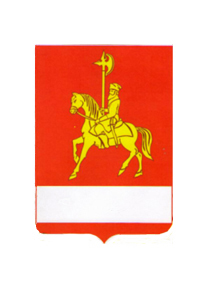 АДМИНИСТРАЦИЯ КАРАТУЗСКОГО РАЙОНАПОСТАНОВЛЕНИЕ27.10.2014                                                       с. Каратузское                                                          № 1105-пО внесении изменений в постановление администрации Каратузского от 29.10.2013 года №1012-п «Об утверждении муниципальной программы «Социальная поддержка населения Каратузского района»»В соответствии со ст. 179 Бюджетного кодекса Российской Федерации, ст. 26, 27.1 Устава муниципального образовании «Каратузский район», Постановления администрации Каратузского района от 29.07.2013 № 738-п «Об утверждении Порядка принятия решений о разработке муниципальных  программ Каратузского района, их формирование и реализации» ПОСТАНОВЛЯЮ:1. Внести в постановление администрации Каратузского от 29.10.2013 года №1012-п «Об утверждении муниципальной программы «Социальная поддержка населения Каратузского района»» следующее изменение: муниципальную программу «Социальная поддержка населения Каратузского района» изложить в редакции согласно приложению.2. Опубликовать постановление в периодическом печатном издании «Вести муниципального образования «Каратузский район»».3.Контроль за исполнением настоящего постановления возложить на Г.М.Адольф, заместителя главы администрации района по социальным вопросам.4.Постановление вступает в силу с 1 января 2015года, но не ранее дня следующего за днем его официального опубликования.Глава администрации района                                                            Г.И. КулаковаПриложение к постановлению администрации Каратузского районаот  27.10.2014 г. №1105-пМуниципальная программа «Социальная поддержка населения Каратузского района» Паспорт муниципальной программы2. Характеристика текущего состояния в сфере «Социальная поддержка населения» и анализ социальных, финансово-экономических и прочих рисков реализации программыСоциальная поддержка граждан представляет собой систему правовых, экономических, организационных и иных мер, гарантированных государством отдельным категориям населения. Категории граждан – получателей социальной поддержки, меры социальной поддержки и условия ее предоставления определены федеральным законодательством, законодательством Красноярского края, в том числе о наделении органов местного самоуправления муниципальных районов отдельными государственными полномочиями в сфере социальной поддержки и социального обслуживания населения.Государственная политика Российской Федерации в области социальной поддержки граждан формируется в соответствии с положениями Конституции Российской Федерации, в которой определено, что в Российской Федерации обеспечивается государственная поддержка семьи, материнства, отцовства и детства, инвалидов и пожилых граждан, развивается система социальных служб, устанавливаются государственные пенсии, пособия и иные гарантии социальной защиты. Основные направления муниципальной программы на 2014 - 2017 годы сформированы с учетом задач, поставленных в Бюджетном послании Президента Российской Федерации Федеральному Собранию от 13.06.2013 «О бюджетной политике в 2014 – 2017 годах», параметров социально-экономического развития района, и предусматривают:повышение качества и доступности социальных услуг;усиление адресности при предоставлении социальной поддержки;оценку эффективности расходных обязательств (как действующих, так и вновь принимаемых), достижения конечных результатов;внедрение новых технологий в сферу оказания социальных услуг.Субъектами взаимоотношений системы социальной защиты населения в районе являются:граждане и семьи – получатели мер социальной поддержки;органы управления социальной защиты населения муниципального района (далее - органы социальной защиты населения), выполняющие отдельные государственные полномочия по предоставлению в соответствии с законами края мер социальной поддержки и социальной помощи, по организации социального обслуживания населения района; муниципальные казенные, бюджетные учреждения социального обслуживания, осуществляющие деятельность, направленную на предоставление гражданам пожилого возраста и инвалидам, гражданам, находящимся в трудной жизненной ситуации, а также детям-сиротам, безнадзорным детям, детям, оставшимся без попечения родителей, социальных услуг в целях улучшения жизнедеятельности и (или) повышения степени самостоятельного удовлетворения основных жизненных потребностей;благотворители и добровольцы, участвующие в предоставлении мер социальной поддержки и социальных услуг гражданам в соответствии с законодательством о благотворительной деятельности. Потребность граждан в мерах социальной поддержки формируется с учетом действия ряда объективных факторов, носящих:Обще цивилизационный, международный характер - демографических (сокращение рождаемости, увеличение продолжительности жизни), социальных (трансформация института семьи, бедность, безработица, наркомания) и экологических факторов (загрязнение окружающей среды и ее влияние на состояние здоровья населения);национальный характер - социально-экономических (уровень и темпы экономического развития, занятость и доходы населения, состояние государственных финансов, условия и охрана труда, уровень образования и профессиональной квалификации работников, состояние социальной инфраструктуры), социально-психологических (трудовая мотивация) и иных факторов;региональный характер, в связи с действием природно-климатических факторов, территориальных различий уровней развития социальной инфраструктуры;локальный характер, связанных с возникновением различного рода чрезвычайных ситуаций природного, техногенного и иного характера, имеющих территориальные и временные границы, и необходимостью преодоления их последствий для населения.Действующая система социальной поддержки граждан базируется на ряде принципиальных положений, в том числе:добровольность предоставления мер социальной поддержки;безусловная гарантированность исполнения принятых районом обязательств по предоставлению мер социальной поддержки, недопущение снижения уровня и ухудшения условий их предоставления, вне зависимости от социально-экономической ситуации в районе, в том числе путем систематической индексации расходов с учетом динамики показателей инфляции.Предоставление мер социальной поддержки гражданам носит заявительный принцип, предусматривающий обращение гражданина или его законного представителя в письменной или электронной форме в органы социальной защиты населения. Подходы к предоставлению мер социальной поддержки дифференцируются с учетом особенностей контингентов получателей, в том числе:профессиональный подход, при котором меры социальной поддержки предоставляются, например, муниципальным служащим в связи с особыми условиями осуществления профессиональной деятельности;категориальный подход, при котором меры социальной поддержки гражданам предоставляются:а) с учетом особых заслуг перед государством (инвалиды и участники Великой Отечественной войны, ветераны боевых действий, Герои Советского Союза, Герои Российской Федерации, Герои Социалистического труда, полные кавалеры ордена Славы, ветераны труда);б) в связи с преодолением последствий политических репрессий, радиационных катастроф, иных чрезвычайных ситуаций (реабилитированные лица и лица признанные жертвами политических репрессий; лица, подвергшиеся воздействию радиации);в) в связи с трудной жизненной ситуацией – инвалидностью, малообеспеченностью, отсутствием определенного места жительства и определенных занятий, негативными последствиями чрезвычайных ситуаций, катастроф природного и техногенного характера и другими причинами;г) в связи с необходимостью решения приоритетных общегосударственных задач – стимулирование рождаемости, привлечение специалистов к работе в определенных отраслях и регионах (семьи с детьми, в т. ч. многодетные, специалисты бюджетной сферы, проживающие и работающие в сельской местности);д) адресный подход, при котором меры социальной поддержки гражданам (семьям), независимо от их категориальной или профессиональной принадлежности предоставляются с учетом их экономического потенциала (доходов, имущества), например, ежемесячное пособие на ребенка, субсидии на оплату жилья и коммунальных услуг;По состоянию на 01.01.2013 года на учете в  Каратузском районе проживают 15932  человека. На учете в управлении социальной защиты населения Каратузского района  состоят 10608 человек, получающих различные виды социальной помощи, что составляет около 66,6 % от общей численности населения.Ежегодно в силу естественных причин отмечается снижение численности участников и инвалидов Великой Отечественной войны, в 2014 году по сравнению с 2013 годом, на 4,3% (с 23 до 22 человек).Также, в силу естественных причин в последние годы отмечается тенденция незначительного снижения отдельных категорий льготников.           Мерами социальной поддержки на территории района пользуются 10608 граждан, или 66,6 % всего населения Каратузского района, в том числе: - 1477 «федеральных» льготников: инвалиды и участники ВОВ, инвалиды и ветераны боевых действий, жители блокадного Ленинграда и т.д.;- 1817 «региональных» льготников, получающих социальную поддержку: ветераны труда РФ, труженики тыла, жертвы политических репрессий, члены многодетных семей;- 3462 «региональных» льготников, получающих социальную поддержку по инициативам края: ветераны труда края, пенсионеры, не имеющие льготного статуса, члены семей граждан, пострадавших от радиации, работники бюджетной сферы;- 768 малообеспеченных семей - получателей субсидии на оплату жилья и коммунальных услуг с учетом их доходов. - 2546 детей, родители которых получают различные меры социальной поддержки.Отдельные граждане могут являться получателями одновременно нескольких видов социальной поддержки.В целом, анализ численности льготников показывает, что общее количество граждан, пользующихся различными мерами социальной поддержки, в 2014-2017 годах будет сохраняться на прежнем уровне с тенденцией их незначительного увеличения.С учетом вышеизложенного преобладающим в настоящее время является категориальный подход предоставления мер социальной поддержки отдельным категориям граждан.Социальная поддержка, с учетом особенностей контингентов получателей, осуществляется в самых разнообразных формах:в денежной форме - в виде ежегодных, ежемесячных и разовых денежных выплат, краевого материнского (семейного) капитала, субсидий на оплату жилья и коммунальных услуг, компенсационных и единовременных выплат, выплат, приуроченных к знаменательным датам, адресной помощи в денежной форме;в натуральной форме - бесплатный проезд на пригородном железнодорожном транспорте;в форме услуг - организация отдыха и оздоровления детей; предоставление услуг социального обслуживания граждан пожилого возраста, инвалидов, семей с детьми, лиц без определенного места жительства и занятий, безнадзорных и беспризорных детей.С 2013 года при определении права родителей на ежемесячное пособие на ребенка в соответствии с Законом Красноярского края от 11.12.2012 № 3-876 «О ежемесячном пособии на ребенка» дополнительно к критерию «доходности» введен критерий «трудоспособности». Теперь ежемесячное пособие на ребенка не назначается родителям трудоспособного возраста, неработающим без уважительной причины.Уточнен и порядок предоставления мер социальной поддержки на оплату жилья и коммунальных услуг: обязательным условием их предоставления является отсутствие у льготополучателя задолженности на оплату жилья и коммунальных услуг.С учетом требований административной реформы, программы по электронному правительству, концепции снижения административных барьеров и повышения доступности государственных и муниципальных услуг» в 2014 году управлением социальной защиты населения района произошел переход на предоставление муниципальных услуг по принципу «одного окна».Не менее важным направлением социальной поддержки граждан является социальное обслуживание, характеризующееся расширением спектра социальных услуг лицам, находящимся в трудной жизненной ситуации – гражданам пожилого возраста, инвалидам, семьям, имеющих детей, лицам без определенного возраста и занятий, детям-сиротам, детям, оставшихся без попечения родителей. Одной из форм оказания социальной помощи пожилым людям и инвалидам на территории Каратузского района является возможность организации приемных семей для граждан пожилого возраста в соответствии с Законом Красноярского края от 08.07.2010 № 10-4866 «Об организации приемных семей для граждан пожилого возраста и инвалидов в Красноярском крае».На 01.10.2014 в районе действует многопрофильная сеть учреждений социального обслуживания, состоящая из 2 учреждений различных типов.Капитального строительства объектов социальной сферы в Каратузском районе не ведется. К числу муниципальных учреждений относятся учреждения нестационарного обслуживания, это центр социальной помощи семье и детям и центр социального обслуживания населения. Ежегодно услугами данных учреждений пользуется около 10 тысяч граждан.В целях обеспечения доступности, повышения эффективности и качества предоставления населению услуг в сфере социального обслуживания, проводится системная работа, направленная на:совершенствование действующей в районе сети учреждений социального обслуживания, её модернизацию и развитие, адаптацию к изменяющимся правовым, социально-экономическим и демографическим условиям;расширение охвата граждан и спектра социальных услуг за счёт привлечения благотворителей и добровольцев;укрепление материально-технической базы учреждений социального обслуживания населения и сокращение очерёдности на получение услуг социального обслуживания населения;Таким образом, реализация всех мероприятий муниципальной программы позволит органам и учреждениям социальной защиты населения района своевременно и в полном объеме выполнить все возложенные на отрасль обязательства, провести системные мероприятия, направленные на усиление социальной поддержки граждан, повышение качества и эффективности работы.При этом важным условием успешной реализации муниципальной программы является управление рисками с целью минимизации их влияния на достижение целей муниципальной программы.При реализации муниципальной программы возможны финансовые риски, связанные с кризисными явлениями в мировой и российской экономике, которые могут привести к снижению объемов финансирования программных мероприятий за счет бюджетов всех уровней бюджетной системы Российской Федерации.Остальные виды рисков связаны со спецификой целей и задач муниципальной программы. Финансирование ее мероприятий в очередном финансовом году будет осуществляться с учетом результатов мониторинга и оценки эффективности реализации муниципальной программы в отчетном периоде.3. Приоритеты и цели социально-экономического развития, описание основных целей и задач программы, прогноз развития в сфере «Социальная поддержка населения»С учетом задач, поставленных в Посланиях Президента Российской Федерации Федеральному Собранию Российской Федерации, основных направлений деятельности Правительства Российской Федерации на период до 2018 года, решений, принятых Президентом Российской Федерации и Правительством Российской Федерации, задач социально-экономического развития Красноярского края приоритетными направлениями социальной политики Каратузского района являются:1. Повышение эффективности социальной помощи нуждающимся гражданам, а именно:гражданам пожилого возраста;семьям, имеющим детей;лицам с ограниченными возможностями, в том числе детям-инвалидам;2. Повышение эффективности управления системой социальной поддержки населения района;3. Открытость деятельности управления, взаимодействие с общественностью.В рамках данных направлений разработан и проводится комплекс мероприятий, направленных на:реализацию в районе национальной и региональной стратегии в интересах детей, в том числе на обеспечение отдыха и круглогодичного оздоровления детей из многодетных семей, детей, находящихся в трудной жизненной ситуации, детей-инвалидов; осуществление мероприятий, направленных на улучшение демографической ситуации в районе, повышение социального престижа материнства и статуса многодетных семей; укрепление системы социальной защиты семьи с целью профилактики семейного неблагополучия и предупреждения социального сиротства;формирование в районе территории равных возможностей для инвалидов, в том числе на социальную поддержку инвалидов, обеспечение доступа к объектам социальной и транспортной инфраструктуры за счет оснащения социально значимых объектов пандусами, входными группами; обеспечение для инвалидов доступа к информационным технологиям; совершенствование системы реабилитации инвалидов, в том числе детей-инвалидов, обеспечивающей межведомственное сопровождение семей, имеющих детей-инвалидов; повышение уровня и качества жизни отдельных категорий граждан, в том числе на совершенствование системы государственной поддержки граждан на основе адресности в предоставлении социальной помощи;повышение качества и доступности социального обслуживания за счет оптимизации и реструктуризации учреждений социального обслуживания населения; развития практики благотворительной деятельности граждан и организаций, поддержки добровольческой деятельности (волонтерства);повышение качества исполнения переданных государственных полномочий по предоставлению муниципальных услуг в сфере социальной поддержки и социального обслуживания населения;использование современных информационных технологий при предоставлении муниципальных услуг, в том числе за счет перехода на предоставление муниципальных услуг в электронном виде;привлечение социально ориентированных некоммерческих организаций в сферу оказания социальных услуг населению;формирование высокопрофессионального кадрового потенциала, повышение престижности и привлекательности труда работников отрасли;обеспечение информационной прозрачности действий управления, а также развитие активного диалога с гражданским сообществом.С учетом вышеизложенного основными целями муниципальной программы являются:полное и своевременное  исполнение переданных государственных полномочий по предоставлению мер социальной поддержки населению;повышение качества и доступности предоставления услуг по социальному обслуживанию.Для достижения целей муниципальной программы необходимо решение следующих задач:- предоставление мер социальной поддержки отдельным категориям граждан, в т. ч. инвалидам.-  создание благоприятных условий для функционирования института семьи, рождения детей.- обеспечение потребностей граждан пожилого  возраста, инвалидов, включая детей – инвалидов, семей и детей в социальном обслуживании. - создание условий эффективного развития сферы социальной поддержки и социального обслуживания населения муниципального района.Реализация мероприятий муниципальной программы будет способствовать достижению следующих социально-экономических результатов:своевременное и в полном объеме исполнение принятых публичных обязательств по социальной поддержке - снижению социальной напряженности в обществе;усиление адресности при предоставлении социальной поддержки - более эффективному использованию средств районного бюджета;создание благоприятных условий для функционирования института семьи, рождения детей - улучшению демографической ситуации в районе;совершенствование организации предоставления социальных услуг в учреждениях социального обслуживания - повышению качества жизни граждан (семей), сохранению их физического и психического здоровья, увеличению продолжительности жизни;повышение средней заработной платы социальных работников, мотивации специалистов на повышение качества предоставляемых услуг;привлечение социально ориентированных некоммерческих организаций - повышению доступности, качества и безопасности, а также расширению перечня социальных услуг, созданию новых рабочих мест.4. Механизм реализации отдельных мероприятий программыМуниципальная программа состоит из подпрограмм и не содержит отдельных мероприятий.Прогноз конечных результатов программы, характеризующих целевое состояние (изменение состояния) уровня и качества жизни населения, социальной сферы, экономики, степени реализации других общественно значимых интересов и потребностейСвоевременная и в полном объеме реализация муниципальной программы позволит:выполнить публичные обязательства по социальной поддержке отдельных категорий граждан в соответствии с федеральным и краевым законодательством;создать условия для повышения качества жизни отдельных категорий граждан, степени их социальной защищенности;создать условия для укрепления института семьи, поддержки престижа материнства и отцовства, развития и сохранения семейных ценностей;обеспечить поддержку и содействие социальной адаптации граждан, попавших в трудную жизненную ситуацию, или находящихся в социально опасном положении;создать прозрачную и конкурентную среду в сфере социального обслуживания населения;создать условия для предоставления социальных услуг социально ориентированными некоммерческими организациями;проводить системную работу по укреплению материально-технической базы муниципальных учреждений социального обслуживания населения;внедрять новые формы и методы, направленные на повышение качества предоставления социальных услуг;повысить среднюю заработную плату социальных работников учреждений социального обслуживания;создать условия для повышения статуса социального работника и престижа профессии.Таким образом, реализация комплекса мероприятий муниципальной программы позволит в целом обеспечить достижение ее целей, а также будет содействовать профилактике социальной напряженности в районе.6.Перечень подпрограмм с указанием сроков их реализации и ожидаемых результатовМуниципальная программа определяет направления деятельности, обеспечивающие реализацию принятых публичных нормативных обязательств, совершенствование систем мер социальной поддержки граждан и модернизацию социального обслуживания населения с целью повышения их эффективности и результативности. Муниципальная программа включает 5 подпрограмм, реализация мероприятий которых в комплексе призвана обеспечить достижение целей и решение программных задач:Подпрограмма  1. «Повышение качества жизни отдельных категорий граждан, в т. ч. инвалидов, степени их социальной защищенности».Подпрограмма  2. «Социальная поддержка семей, имеющих детей».Подпрограмма 3. «Обеспечение социальной поддержки граждан на оплату жилого помещения и коммунальных услуг».Подпрограмма 4. «Повышение качества и доступности социальных услуг населению».Подпрограмма5.«Обеспечение реализации муниципальной программы и прочие мероприятия».Для каждой подпрограммы сформулированы цели, задачи, целевые индикаторы, определены их значения и механизмы реализации.Реализация муниципальной программы рассчитана на 2014-2017 годы. В связи с тем, что основная часть ее мероприятий связана с последовательной реализацией бессрочных социальных обязательств Российской Федерации и края по предоставлению мер социальной поддержки гражданам, выделение этапов реализации муниципальной программы не предусмотрено.В ходе исполнения муниципальной программы будет осуществляться корректировка параметров и ежегодных планов ее реализации в рамках бюджетного процесса, с учетом тенденций демографического и социально-экономического развития страны, края и района.Подпрограммы с указанием сроков их реализации и ожидаемых результатов утверждены в приложениях 1-5 к муниципальной программе.Информация о распределении планируемых расходов по подпрограммам муниципальной программыИнформация о распределении планируемых расходов по отдельным мероприятиям муниципальной программы, подпрограммам с указанием главных распорядителей средств районного бюджета, а также по годам реализации приведены в приложении № 6 к  муниципальной программе.8.  Информация о ресурсном обеспечении и прогнозной оценке расходов на реализацию целей муниципальной программы с учетом источников финансирования, в том числе федерального, краевого, районного бюджетов Ресурсное обеспечение и прогнозная оценка расходов на реализацию целей муниципальной программы с учетом источников финансирования, в том числе по уровням бюджетной системы, в разрезе мероприятий приведены в приложении № 7 к муниципальной программе.9. Прогноз сводных показателей муниципальных заданий, в случае оказания районными муниципальными учреждениями муниципальных услуг юридическим и (или) физическим лицам, выполнения работ (прогноз сводных показателей муниципальных заданий представляется по районным муниципальным  учреждениям, в отношении которых ответственный исполнитель (соисполнитель) программы осуществляет функции и полномочия учредителейФинансирование программных мероприятий муниципальной программы направлено на оказание социальных услуг в соответствии с муниципальными заданиями, в том числе на:1. Социальное обслуживание граждан пожилого возраста и инвалидов, нуждающихся в постоянной и временной посторонней помощи и в связи с частичной или полной утратой возможности самостоятельно удовлетворять свои основные жизненные потребности, а также отдельных категорий граждан, оказавшихся в трудной жизненной ситуации через предоставление социально – медицинских услуг;2. Социальное обслуживание граждан пожилого возраста и инвалидов, нуждающихся в постоянной и временной посторонней помощи и в связи с частичной или полной утратой возможности самостоятельно удовлетворять свои основные жизненные потребности, а также отдельных категорий граждан, оказавшихся в трудной жизненной ситуации через предоставление социально - психологических услуг;3. Социальное обслуживание граждан пожилого возраста и инвалидов, нуждающихся в постоянной и временной посторонней помощи и в связи с частичной или полной утратой возможности самостоятельно удовлетворять свои основные жизненные потребности, а также отдельных категорий граждан, оказавшихся в трудной жизненной ситуации через предоставление социально – экономических  услуг;4.Обслуживание граждан пожилого возраста и инвалидов, нуждающихся в постоянной и временной посторонней помощи и в связи с частичной или полной утратой возможности самостоятельно удовлетворять свои основные жизненные потребности, а также отдельных категорий граждан, оказавшихся в трудной жизненной ситуации через предоставление социально – правовых  услуг;5. Обслуживание граждан пожилого возраста и инвалидов, нуждающихся в постоянной и временной посторонней помощи и в связи с частичной или полной утратой возможности самостоятельно удовлетворять свои основные жизненные потребности, а также отдельных категорий граждан, оказавшихся в трудной жизненной ситуации через предоставление социально бытовых  услуг;6. Социальное обслуживание детей находящихся в трудной жизненной ситуации. Прогноз сводных показателей муниципальных заданий по муниципальному бюджетному учреждению «Центр социального обслуживания граждан пожилого возраста и инвалидов» и муниципальному казенному учреждению « Центр социальной помощи семье и детям», в отношении которого управление социальной защиты населения администрации Каратузского района осуществляет функции и полномочия учредителя  и распорядителя бюджетных средств представлен в приложении № 8 к муниципальной программе.10. Целевые показатели и показатели результативности программы, оценка планируемой эффективности муниципальной программы.Для осуществления мониторинга оценки реализации программы,   степени достижения цели и решения поставленных задач разработана система целевых показателей и показателей результативности деятельности управления.Система целевых показателей и показателей результативности деятельности управления включает:- фактические значения за  2013 год;- плановые (прогнозируемые) значения на 2014 год и плановый период 2015-2017 годов;- весовой критерий, характеризующий значимость конкретного показателя результативности, в соответствии с приоритетами государственной социальной политики;- источник информации, официально отражающий достигнутое значение показателя результативности.Цель, целевые показатели, задачи, показатели результативности представлены в приложении № 1 к паспорту муниципальной программы. Целевые показатели на долгосрочный период представлены в приложении № 2 к паспорту муниципальной программы.Для ежегодной оценки эффективности программы используются целевые показатели, отражающие степень достижения целей программы указанные в приложениях № 1,2 к муниципальной программе. Эффективность реализации программы по направлениям определяется по следующей формуле:  где:En – эффективность реализации отдельного направления программы (процентов), характеризуемого n-м показателем (номер показателя программы);Tfn – фактическое значение n-го показателя, характеризующего реализацию Программы;Tpn – плановое значение n-го показателя, характеризующего реализацию Программы.Интегральная оценка эффективности реализации программы определяется на основе расчетов по следующей формуле: где:E – эффективность реализации программы (процентов);N – количество индикаторов подпрограммы;SUM – сумма.Правила оценки эффективности реализации муниципальной программы определяется следующим образом:Значение критерия Е	Результат оценки> 95	Высокая эффективность94-70	Средняя эффективность69-50	Низкая эффективность< 49	Неэффективный элементОценка эффективности реализации Программы осуществляется управлением социальной защиты населения администрации Каратузского района по итогам ее исполнения за каждый финансовый год до 1 марта года, следующего за отчетным годом, и в целом после завершения реализации программы  и представляется в финансовое управление администрации Каратузского района и отдел планирования и экономического развития администрации Каратузского района, одновременно с годовым отчетом о реализации программы.Руководитель УСЗН                                         А.Ф. КорытовГлава администрации района                                      Г.И. Кулакова Руководитель УСЗН	                                                                                                              А.Ф. КорытовГлава администрации района                                                                                                    Г.И. КулаковаРуководитель  УСЗН                                                                                                                               А.Ф. КорытовГлава администрации района                                                                                                                 Г.И. КулаковаРуководитель  УСЗН                                                     				А.Ф. КорытовГлава администрации района                                                                                                                  Г.И. КулаковаПриложение № 1к муниципальной программе «Социальная  поддержка населения        Каратузского  района»Подпрограмма 1 «Повышение качества жизни отдельных категорий граждан, в т. ч.  инвалидов, степени их социальной защищенности» 1. Паспорт подпрограммы2. Основные разделы подпрограммы2.1. Постановка общерайонной проблемы и обоснование необходимости разработки подпрограммыПредоставление мер социальной поддержки отдельным категориям граждан является одной из функций государства, направленной на обеспечение их социальной защищенности в связи с особыми заслугами перед Родиной, утратой трудоспособности и тяжести вреда, нанесенного здоровью, компенсацией ранее действовавших социальных обязательств, а также в связи с нахождением в трудной жизненной ситуации, когда гражданин не имеет дохода для обеспечения прожиточного минимума с учетом территориальных особенностей Каратузского района.Система мер социальной поддержки отдельных категорий граждан носит заявительный характер и предусматривает разграничение полномочий и соответствующих расходных обязательств по их предоставлению конкретным категориям граждан по уровням бюджетной системы.К расходным обязательствам Российской Федерации, финансируемым из федерального бюджета, отнесены меры социальной поддержки ветеранов и участников Великой Отечественной войны,  Героев Советского Союза, Героев Российской Федерации, полных кавалеров ордена Славы и членов их семей; Героев Социалистического Труда и полных кавалеров ордена Трудовой Славы, граждан за выдающиеся достижения и особые заслуги перед Российской Федерацией; граждан при возникновении поствакцинальных осложнений; граждан, награжденных знаком «Почетный донор России» или «Почетный донор СССР», иных категорий граждан, определенных федеральным законодательством.Меры социальной поддержки отдельным категориям граждан за счет средств субвенций предоставляются категориям граждан, определенным как федеральным законодательством (ветеранам труда, труженикам тыла, реабилитированным лицам и лицам, признанным пострадавшими от политических репрессий), так и законодательством края (ветеранам труда Красноярского края; родителям и вдовам (вдовцам) военнослужащих, пенсионерам, не имеющим льготного статуса; членам семей военнослужащих, лиц рядового и начальствующего состава органов внутренних дел, Государственной противопожарной службы, органов по контролю за оборотом наркотических средств и психотропных веществ, учреждений и органов уголовно-исполнительной системы, других федеральных органов исполнительной власти, в которых законом предусмотрена военная служба, погибших (умерших) при исполнении обязанностей военной службы (служебных обязанностей).С целью дополнительной социальной поддержки граждан, оказавшихся в трудном положении в силу объективных причин, вызванных преклонным возрастом, одиночеством, наличием инвалидности, низким уровнем доходов, болезнью, стихийными бедствиями или чрезвычайными ситуациями, и не имеющих возможности улучшить его собственными силами, на протяжении ряда лет в районе действует долгосрочная целевая программа «Социальная поддержка населения Красноярского края».Только за последние три года в рамках программы в районе была оказана  материальная помощь в связи с трудной жизненной ситуацией, на ремонт жилого помещения, на ремонт печного отопления и электропроводки более 650  граждан. В основном обращения граждан касались выделения денежных средств на:приобретение дорогостоящих жизненно необходимых лекарственных препаратов или нуждаемости в дорогостоящем лечении (проведение дорогостоящих операций), которое невозможно осуществить в рамках программы государственных гарантий оказания жителям края бесплатной медицинской помощи; восстановление жилья и приобретение необходимых вещей после пожара;восстановление документов лицам из числа не имеющих определённого места жительства и освободившихся из мест лишения свободы.Кроме того, на территории Красноярского края действует долгосрочная целевая программа «Старшее поколение» на 2011-2013 годы, направленная на улучшение социально-экономических условии жизни пожилых граждан, оказание содействия ветеранскому движению в Красноярском крае.Различными мероприятиями вышеуказанной программы в 2013 году в районе было охвачено около 22 граждан старшего поколения. Выполнение обязательств государства, края и района по социальной поддержке отдельных категорий граждан, а также многообразие и сложность социальных проблем, связанных с поддержкой лиц пожилого возраста, граждан, попавших в трудную жизненную ситуацию, обусловливает необходимость реализации подпрограммных мероприятий в течение 2014-2016 годов. Своевременно оказанная адресная материальная помощь позволит гражданам, попавшим в трудную жизненную ситуацию, в кратчайшие сроки найти пути решения возникшей проблемы, будет ориентировать их на активизацию трудового потенциала, экономических и моральных ресурсов, что, в свою очередь, снизит риск негативных последствий (утрата постоянного места жительства, потеря работы, разрыв семейных отношений и родственных связей, попадание в группу потенциальных нарушителей закона).Проведение социально значимых мероприятий, направленных на оказание дополнительной поддержки, поможет почувствовать заинтересованность общества к их жизни и свою значимость.2.2. Основная цель, задачи, этапы и сроки выполнения подпрограммы, целевые индикаторыОсновной целью подпрограммы является:-  Выполнение обязательств государства, края и муниципального района по социальной поддержке отдельных категорий граждан в т. ч. инвалидов, создание условий для повышения качества жизни отдельных категорий граждан, степени их социальной защищенности.Достижение поставленной  цели требует решения следующей задачи: - своевременное и адресное предоставление мер социальной поддержки отдельным категориям граждан, в т. ч. инвалидам, в соответствии с действующим законодательством.Срок реализации подпрограммы муниципальной  программы   2014  год.  Перечень целевых индикаторов подпрограммы приведён в приложении № 1 к подпрограмме.Посредством данных целевых индикаторов определяется степень исполнения поставленных целей и задач, в том числе:своевременность и полнота выполнения обязательств района по социальной поддержке отдельных категорий граждан, адресной материальной помощи нуждающимся гражданам;доля льготников, не реализовавших право на меры социальной поддержки для выявления и устранения причин, препятствующих его реализации.Выбор подпрограммных мероприятий основывается на обязательных и инициативных полномочиях Красноярского края по социальной поддержке отдельных категорий граждан в соответствии с федеральным и краевым законодательством.Перечень мероприятий приведен в приложении № 2 к  подпрограмме.2.3. Механизм реализации подпрограммыФинансирование подпрограммы осуществляется из районного бюджета за счет средств субвенций из федерального и краевого бюджетов в соответствии со сводной бюджетной росписью.Управление социальной защиты населения администрации Каратузского района  осуществляет предоставление социальных гарантий гражданам и мер социальной поддержки отдельным категориям граждан, адресной материальной помощи нуждающимся гражданам в соответствии с настоящей подпрограммой в объемах, установленных федеральным и краевым законодательством.Решение задачи «Своевременное и адресное предоставление мер социальной поддержки отдельным категориям граждан, в т. ч. инвалидам, в соответствии с действующим законодательством» настоящей подпрограммы осуществляется в денежной или натуральной формах.Меры социальной поддержки ветеранам труда, труженикам тыла, реабилитированным лицам и лицам, признанным пострадавшими от политических репрессий, пенсионерам, другим категориям лиц старшего поколения и отдельным категориям граждан в денежной форме (мероприятия 1.1. – 1.10.) осуществляются в порядках, определяемых:Законом Красноярского края от 10.12.2004 №12-2703 «О мерах социальной поддержки ветеранов», Законом Красноярского края от 10.12.2004 № 12-2711 «О мерах социальной поддержки реабилитированных лиц и лиц, признанных пострадавшими от политических репрессий», Законом Красноярского края от 20.12.2007 № 4-1068 «О дополнительных мерах социальной поддержки членов семей военнослужащих, лиц рядового состава органов внутренних дел, государственной противопожарной службы, органов  по контролю за оборотом наркотических средств и психотропных веществ, учреждений и органов уголовно-исполнительной системы, других федеральных органов исполнительной власти, в которых законом предусмотрена военная служба, погибших (умерших) при исполнении обязанностей военной службы (служебных обязанностей)», Законом Красноярского края от 07.02.2008 
№ 4-1275 «О выплате социального пособия на погребение и возмещении стоимости услуг по погребению», Законом Красноярского края от 10.11.2011 №13-6418 «О дополнительных мерах социальной поддержки отдельных категорий  граждан, подвергшихся  воздействию радиации, и членов ихсемей», постановлением Совета администрации Красноярского края от 29.12.2005 № 346-п «О предоставлении гражданам, награжденным нагрудным знаком «Почетный донор России», ежегодной денежной выплаты»,Законом Красноярского края от 06.03.2008№ 4-1381 «О наделении органов местного самоуправления муниципальных районов и городских округов края отдельными государственными полномочиями по обеспечению социальным пособием на погребении возмещению стоимости услуг по погребению», Законом Красноярского края от 09.12.2010 № 11-5397 «О наделении органов местного самоуправления муниципальных районов и городских округов края отдельными государственными полномочиями в сфере социальной поддержки и социального обслуживания населения», постановлением Совета администрации Красноярского края от 31.03.2008№ 141-п «Об утверждении Порядка выплаты социального пособия на погребение умерших граждан, не подлежавших обязательному социальному страхованию на случай временной нетрудоспособности и в связи с материнством на день смерти и не являвшихся пенсионерами, а также в случае рождения мертвого ребенка по истечении 154 дней беременности и Порядка возмещения специализированным службам по вопросам похоронного дела стоимости услуг по погребению умерших граждан, не подлежавших обязательному социальному страхованию на случай временной нетрудоспособности и в связи с материнством на день смерти и не являвшихся пенсионерами, а также в случае рождения мертвого ребенка по истечении 154 дней беременности»), постановлением Правительства Красноярского края от 19.01.2010 № 12-п «О Порядке предоставления ежемесячных денежных выплат отдельным категориям граждан».Реализация мероприятия 1.11 осуществляется в соответствии с  порядками, определяемыми: Законом Красноярского края от 10.12.2004 № 12-2707 «О социальной поддержке инвалидов», от 27.12.2005 № 17-4383 «О выплате инвалидам компенсации страховых премий по договору обязательного страхования гражданской ответственности владельцев транспортных средств», ст.1 п.12 Закона Красноярского края от 09.12.2010 № 11-5397 «О наделении органов местного самоуправления муниципальных районов и городских округов края отдельными государственными полномочиями в сфере социальной поддержки и социального обслуживания населения». Реализация мероприятий 1.12.-1.13 осуществляются в рамках мероприятий 2.9 и 2.10 предусмотренных подпрограммой "Повышение качества жизни отдельных категорий граждан, степени их социальной защищенности"  государственной программы Красноярского края "Развитие системы социальной поддержки населения", утвержденной Постановлением Правительства Красноярского края от 30.09.2013 № 507-п (в ред. Постановления Правительства Красноярского края от 18.03.2014 № 83-п).Реализация мероприятия 1.14 осуществляется в соответствии с  Законом края от 10 ноября 2011 года № 13-6418 «О дополнительных мерах социальной поддержки граждан, подвергшихся  воздействию радиации, и членов их семей».Реализация мероприятия 1.15 заключается в предоставлении единовременной адресной материальной помощи на ремонт печного отопления и электропроводки в жилых помещениях обратившимся многодетным семьям, имеющим трех и более детей, среднедушевой доход которых не превышает величины прожиточного минимума (далее – единовременная адресная материальная помощь на ремонт печного отопления и электропроводки).Получателями единовременной адресной материальной помощи на ремонт печного отопления и электропроводки являются многодетные семьи, проживающие в жилых помещениях, требующих ремонта печного отопления и электропроводки, имеющие трех и более  детей, среднедушевой доход которых не превышает величины прожиточного минимума (далее – семьи).Единовременная адресная материальная помощь на ремонт печного отопления и электропроводки предоставляется по месту жительства семьи уполномоченным органом местного самоуправления.Принципом и критерием отбора территорий для реализации данного мероприятия в части предоставления единовременной адресной материальной помощи на ремонт печного отопления и электропроводки, является наличие в территориях Красноярского края семей, относящихся к данной категории.Принципом и критерием выбора получателей единовременной адресной материальной помощи на ремонт печного отопления и электропроводки является подтвержденная нуждаемость в ремонте печного отопления и электропроводки. Единовременная адресная материальная помощь на ремонт печного отопления и электропроводки предоставляется по месту обращения семьи уполномоченным органом местного самоуправления или министерством.Для получения единовременной адресной материальной помощи на ремонт печного отопления и электропроводки один из супругов (далее – заявитель) вправе по своему выбору предоставить в уполномоченный орган местного самоуправления по месту жительства или многофункциональный центр письменное заявление с приложением необходимых документов и указанием способа выплаты (через кассу уполномоченного органа местного самоуправления по месту жительства гражданина, либо в случае безналичного расчета - номер счета, открытого в российской кредитной организации, или номер почтового отделения), а также способа направления уведомления о принятом решении (по электронной почте или на бумажном носителе) лично, либо направить их почтовым отправлением с уведомлением о вручении и описью вложения, либо в виде электронного документа (пакета документов) с использованием федеральной государственной информационной системы «Единый портал государственных и муниципальных услуг (функций)» или краевого портала государственных и муниципальных услуг.Предоставление единовременной адресной материальной помощи на ремонт печного отопления и электропроводки производится на основании следующих документов:а) копии паспорта или иного документа, удостоверяющего личность заявителя;б) документа, подтверждающего состав семьи заявителя (справка о составе семьи, выписка из домовой книги, выписка из финансово-лицевого счета и пр.);г) документа, подтверждающего доход семьи за 3 последних календарных месяца, предшествующих месяцу подачи заявления о предоставлении единовременной адресной материальной помощи на ремонт печного отопления и электропроводки, в том числе:справка о доходах физического лица по форме 2-НДФЛ, выданная организацией - налоговым агентом, выплатившей доходы заявителю;справка, выданная организацией - налоговым агентом, о выплате в установленном законодательством Российской Федерации порядке пособия по беременности и родам, ежемесячного пособия по уходу за ребенком, ежемесячной компенсационной выплаты гражданам, находящимся в отпуске по уходу за ребенком до достижения им возраста 3 лет;справка из органа социальной защиты населения о выплате в установленном законодательством Российской Федерации, Красноярского края порядке социальных выплат;справка о выплате в установленном законодательством Российской Федерации порядке пенсий, доплат к пенсиям, выданная организациями, осуществляющими государственное пенсионное обеспечение;справка о выплате в установленном законодательством Российской Федерации порядке ежемесячного пожизненного содержания судьям, выданная организациями, осуществляющими выплаты ежемесячного содержания;справка о выплате в установленном законодательством Российской Федерации порядке ежемесячного пособия супругам военнослужащих, проходящих военную службу по контракту, в период их проживания с супругами в местностях, где они вынуждены не работать или не могут трудоустроиться по специальности в связи с отсутствием возможности трудоустройства и были признаны в установленном порядке безработными, а также в период, когда супруги военнослужащих вынуждены не работать по состоянию здоровья детей, связанному с условиями проживания по месту военной службы супруга, если по заключению учреждения здравоохранения их дети до достижения возраста 18 лет нуждаются в постороннем уходе, выданная организациями, осуществляющими выплаты ежемесячного пособия;справка о выплате в установленном законодательством Российской Федерации порядке ежемесячной компенсационной выплаты неработающим женам лиц рядового и начальствующего состава органов внутренних дел Российской Федерации, Государственной противопожарной службы Министерства Российской Федерации по делам гражданской обороны, чрезвычайным ситуациям и ликвидации последствий стихийных бедствий и учреждений уголовно-исполнительной системы Министерства юстиции Российской Федерации в отдаленных гарнизонах и местностях, где отсутствует возможность их трудоустройства, выданная организациями, осуществляющими выплаты ежемесячной компенсационной выплаты;справка с места учебы заявителя о выплате стипендии;справка из органа государственной службы занятости населения о размере пособия по безработице;справка индивидуального предпринимателя, зарегистрированного в установленном порядке и осуществляющего предпринимательскую деятельность без образования юридического лица, главы крестьянского (фермерского) хозяйства, подтверждающая доходы индивидуального предпринимателя, главы крестьянского (фермерского) хозяйства.Заявители, получающие алименты или содержание на детей, самостоятельно декларируют данные сведения в заявлении. Порядок учета и исчисления величины среднедушевого дохода семьи для определения права на получение единовременной адресной материальной помощи на ремонт печного отопления и электропроводки устанавливается в соответствии с постановлением Правительства Красноярского края от 25.01.2011 № 43-п «Об утверждении Порядка учета и исчисления величины среднедушевого дохода семьи для определения права на получение мер социальной поддержки семьям, имеющим детей, в Красноярском крае, в том числе ежемесячного пособия на ребенка».Единовременная адресная материальная помощь на ремонт печного отопления и электропроводки предоставляется на основании акта комиссии, созданной исполнительно-распорядительным органом местного самоуправления муниципального района или городского округа Красноярского края, подтверждающего необходимость проведения ремонта печного отопления и электропроводки, с расчетом стоимости необходимых материалов и работ.Решение о предоставлении единовременной адресной материальной помощи на ремонт печного отопления и электропроводки и ее размере принимается уполномоченным органом местного самоуправления по месту жительства заявителя с учетом нуждаемости семьи на основании предложений комиссий по предоставлению единовременной адресной материальной помощи на ремонт печного отопления и электропроводки, созданных исполнительно-распорядительными органами местного самоуправления муниципальных районов и городских округов Красноярского края.Единовременная адресная материальная помощь на ремонт печного отопления и электропроводки предоставляется в предельном размере не более 10 000 рублей в течение календарного года. При определении размера единовременной адресной материальной помощи на ремонт печного отопления и электропроводки также учитывается стоимость работ и расходных материалов, необходимых для проведения ремонта, либо размер фактически произведенных гражданином финансовых затрат на ремонт печного отопления и электропроводки. В целях оценки эффективности данного мероприятия, направленного на предотвращение пожаров в жилых домах семей, комиссия, созданная органом местного самоуправления муниципального района или городского округа Красноярского края, в состав которой по согласованию с соответствующим органом государственного надзора могут включаться представители органов, осуществляющих государственный пожарный надзор, оформляет акт о соответствии выполненных работ по ремонту печного отопления и электропроводки требованиям пожарной безопасности.Единовременная адресная материальная помощь на ремонт печного отопления и электропроводки предоставляется один раз в течение календарного года. Решение о предоставлении единовременной адресной материальной помощи на ремонт печного отопления и электропроводки либо мотивированное решение об отказе в ее предоставлении принимается в течение 30 календарных дней со дня получения заявления.Основаниями для принятия решения об отказе в оказании единовременной адресной материальной помощи на ремонт печного отопления и электропроводки являются:а) отсутствие права на получение единовременной адресной материальной помощи на ремонт печного отопления и электропроводки на момент принятия решения;б) представление заявителем документов, содержащих неполные и (или) недостоверные сведения;в) отсутствие целевых средств краевого бюджета для предоставления единовременной адресной материальной помощи на ремонт печного отопления и электропроводки в текущем году.В случае отсутствия целевых средств краевого бюджета для предоставления единовременной адресной материальной помощи на ремонт печного отопления и электропроводки в текущем месяце заявления и документы для оказания единовременной адресной материальной помощи на ремонт печного отопления и электропроводки рассматриваются в порядке их поступления в следующем месяце.О принятом решении граждане уведомляются уполномоченным органом местного самоуправления по месту жительства в письменной форме в 10-дневный срок со дня его принятия. В случае принятия решения об отказе в предоставлении единовременной адресной материальной помощи на ремонт печного отопления и электропроводки заявитель уведомляется об этом с указанием причин отказа.Предоставление единовременной адресной материальной помощи на ремонт печного отопления и электропроводки осуществляется путем перечисления денежных средств на счет, указанный заявителем, открытый в российской кредитной организации, через отделение федеральной почтовой связи по месту жительства заявителя либо путем выдачи денежных средств через кассу уполномоченного органа местного самоуправления по месту жительства гражданина.Перечисление денежных средств осуществляется не позднее 14 дней со дня принятия решения о предоставлении единовременной адресной материальной помощи на ремонт печного отопления и электропроводки.Главным распорядителем средств районного бюджета на реализацию мероприятий подпрограммы является управление социальной защиты населения администрации Каратузского района.Контроль за целевым и эффективным использованием средств районного бюджета на реализацию мероприятий подпрограммы осуществляется ревизионной комиссией Каратузского района в соответствии с действующим законодательством.2.4. Управление подпрограммой и контроль за ходом ее выполненияУправление подпрограммой  и контроль за ходом ее выполнения осуществляет управление социальной защиты населения администрации Каратузского района.Управление социальной защиты населения администрации Каратузского района несет ответственность за реализацию подпрограммы, достижение конечных результатов, и осуществляет:- координацию исполнения мероприятий подпрограммы, мониторинг их реализации;- непосредственный контроль за ходом реализации мероприятий подпрограммы;- подготовку отчетов о реализации подпрограммы;- контроль за достижением конечного результата подпрограммы;Обеспечение целевого расходования бюджетных средств осуществляется управлением социальной защиты населения администрации Каратузского района, являющимся главным распорядителем средств.Контроль за целевым и эффективным расходованием средств районного бюджета, предусмотренных на реализацию мероприятий подпрограммы осуществляется финансовым управлением администрацией Каратузского района.Контроль за законностью, результативностью, (эффективностью и экономностью), использованием средств районного бюджета осуществляет ревизионная комиссия Каратузского района.Отчеты о реализации подпрограммы предоставляются управлением социальной защиты населения администрации Каратузского района одновременно в отдел планирования и экономического развития администрации Каратузского района и финансовое управление администрации Каратузского района, в соответствии с постановлением администрации Каратузского района от 29.07.2013 № 738-п «Об утверждении Порядка принятия решений о разработке муниципальных программ Каратузского района, их формировании и реализации».2.5.Оценка социально-экономической эффективностиСоциально-экономическая эффективность реализации подпрограммы зависит от степени достижения ожидаемого конечного результата.Реализация мероприятий подпрограммы позволит обеспечить достижение следующих результатов:- доля граждан, получающих регулярные денежные выплаты от числа граждан, имеющих  право на меры социальной поддержки – не менее 80,3 %.Будут предоставлены ежемесячные денежные выплаты:ветеранам труда и труженикам тыла – 850человек ежегодно;ветеранам труда края, пенсионерам, родителям и вдовам (вдовцам) военнослужащих, являющимся получателями пенсии по государственному пенсионному обеспечению в 2014 году – 1996 человек.Ежемесячная денежная выплата будет предоставлена ежегодно:112 реабилитированных лиц и лиц, признанных пострадавшими 
от политических репрессий;4 членов семей военнослужащих, лиц рядового и начальствующего состава органов внутренних дел, Государственной противопожарной службы, органов по контролю за оборотом наркотических средств и психотропных веществ, учреждений и органов уголовно-исполнительной системы, других федеральных органов исполнительной власти, в которых законом предусмотрена военная служба, погибших (умерших) при исполнении обязанностей военной службы (служебных обязанностей);социальное пособие на погребение будет выплачено 79 человек ежегодно;- удельный вес инвалидов, реализовавших индивидуальные программы реабилитации в муниципальных учреждениях социального обслуживания, от общего числа инвалидов в муниципальном районе 41,6%.Реализация мероприятий подпрограммы будет способствовать:своевременному и в полном объеме выполнению обязательств государства, края и района по социальной поддержке отдельных категорий граждан, имеющих на неё право в соответствии с действующим законодательством и обратившихся за её получением;созданию условий для повышения качества жизни отдельных категорий граждан с учетом адресного подхода, степени их социальной защищенности;экономичному распределению денежных средств районного бюджета с учётом индивидуальной оценки ситуации в каждом случае;снижению социальной напряженности в районе.2.6. Мероприятия подпрограммыПеречень подпрограммных мероприятий приведён в приложении № 2 к  подпрограмме.2.7. Обоснование финансовых, материальных и трудовых затрат  (ресурсное обеспечение подпрограммы) с указанием источников финансированияОбщий объем бюджетных ассигнований на реализацию подпрограммы в 2014 году составляет –  13 177,63523 тыс. руб.из них:из средств федерального бюджета в  2014 году  -    618,4  тыс. руб.из средств  краевого бюджета в 2014 году -    12 559,23523  тыс. руб.из средств районного бюджета в 2014 году – 0,0  тыс. руб.С 1 января 2015 года функции по исполнению органами местного самоуправления края публичных обязательств перед физическими лицами в денежной форме мероприятий подпрограммы «Повышение качества жизни отдельных категорий граждан, в т. ч. инвалидов, степени их социальной защищенности», переданы краевому государственному казенному учреждению «Центр социальных выплат Красноярского края». Руководитель УСЗН                                                  			                       А.Ф. Корытов	Глава администрации района                                      				Г.И. КулаковаРуководитель УСЗН 		              	                                                                                      А.Ф. КорытовГлава администрации района                                                                                                                                                Г.И. КулаковаПриложение № 2  к муниципальной программе  «Социальная  поддержка населения Каратузского  района» Подпрограмма 2 «Социальная поддержка семей, имеющих детей» 1. Паспорт подпрограммы2. Основные разделы подпрограммы2.1. Постановка общерайонной проблемы и обоснование необходимости разработки подпрограммыСоциальная поддержка семьи и детей является важным направлением государственной семейной политики и представляет собой её самостоятельное направление, реализуемое посредством комплекса специальных правовых, экономических, организационных и иных мер.Основные принципиальные положения государственной семейной политики закреплены в Гражданском и Семейном кодексах Российской Федерации, федеральных законах «Об основных гарантиях прав ребенка в Российской Федерации», «О государственных пособиях гражданам, имеющим детей», «О дополнительных мерах государственной поддержки семей, имеющих детей», «Об опеке и попечительстве», «Об основах системы профилактики безнадзорности и правонарушений несовершеннолетних».Вышеперечисленными законодательными и изданными в связи с ними нормативными правовыми актами разграничены полномочия Российской Федерации и субъектов Российской Федерации и соответствующие расходные обязательства, связанные с предоставлением мер социальной поддержки семьи и детей, а также конкретные меры и формы их представления.В настоящее время меры социальной поддержки семьи и детей представляются:в денежной форме – в виде ежегодных, ежемесячных, разовых денежных выплат;в натуральной форме – путем организации отдыха и оздоровления детей;в форме социальных услуг;в форме морального поощрения – награждение Почетным знаком Красноярского края «Материнская слава» женщин, воспитывающих (воспитавших) семь и более детей, с целью стимулирования укрепления института семьи, многодетности, ведения здорового образа жизни, заботы о здоровье, образовании, физическом, духовном и нравственном развитии детей, полном и гармоничном развитии их личности. Меры морального поощрения при этом, как правило, сочетаются с денежным вознаграждением.При этом основной, как с позиций числа получателей, так и размеров производимых выплат, является денежная форма социальной поддержки семьи и детей.В целях поддержки семей, имеющих детей, в районе ведется системная работа по предоставлению мер социальной поддержки.Органами социальной защиты населения предоставляется более около 10 различных мер социальной поддержки для семей с детьми в виде пособий и компенсаций, организации отдыха и круглогодичного оздоровления детей, мероприятий по повышению социального престижа материнства.В результате проводимых мероприятий  отмечен естественный прирост населения. В 2013 году в районе родилось 110 детей. Этому способствовало повышение эффективности мер социальной поддержки семей с детьми. В 2013 году выдано  53 сертификата на краевой материнский (семейный) капитал.С 2013 года увеличен размер ежемесячного пособия на ребенка и впервые установлено ежемесячное пособие в повышенном размере на детей из многодетных семей. Размер социальной поддержки по оплате жилья и коммунальных услуг многодетным семьям, имеющим пять и более детей, увеличен с 30 до 50 процентов.В соответствии с Концепцией долгосрочного социально-экономического развития Российской Федерации на период до 2020 года, утвержденной распоряжением Правительства Российской Федерации от 17.11.2008 № 1662-р, Концепцией демографической политики Российской Федерации на период до 2025 года, утвержденной Указом Президента Российской Федерации от 09.10.2007 № 1351, Стратегией национальной безопасности Российской Федерации до 2020 года, утвержденной Указом Президента Российской Федерации от 12.05.2009 № 537, Указом Президента Российской Федерации от 07.05.2012 № 606 «О мерах по реализации демографической политики Российской Федерации», а также иными стратегическими документами определены следующие основные приоритеты государственной политики в отношении социальной поддержки семьи и детей:повышение уровня рождаемости (в том числе за счет рождения в семьях второго и последующих детей);укрепление института семьи, возрождение и сохранение духовно-нравственных традиций семейных отношений, семейного воспитания;развитие системы поддержки семьи в связи с рождением и воспитанием детей, обеспечение государственной материальной поддержки семей, имеющих детей;поддержка семей, принимающих на воспитание детей, оставшихся без попечения родителей, профилактика семейного неблагополучия и социального сиротства, обеспечение защиты прав и законных интересов детей.Указанные приоритеты направлены на преодоление негативных демографических тенденций, стабилизацию численности населения и создание условий для ее роста, повышение качества жизни населения2.2. Основная цель, задачи, этапы и сроки выполнения подпрограммы, целевые индикаторыОсновной целью подпрограммы является:выполнение обязательств государства, края и муниципального района по социальной поддержке отдельных категорий граждан, создание благоприятных условий для функционирования института семьи, рождения детей.Во исполнение поставленной цели подпрограммы предусмотрен ряд задач:своевременное и адресное предоставление мер социальной поддержки семьям, имеющим детей в соответствии с действующим законодательством;укрепление института семьи, поддержание престижа материнства и отцовства, развитие и сохранение семейных ценностей.Выбор подпрограммных мероприятий основывается на обязательных и инициативных полномочиях Красноярского края по социальной поддержке отдельных категорий граждан в соответствии с федеральным и краевым законодательством.Перечень мероприятий приведен в приложении № 2 к подпрограмме. При реализации подпрограммы управление осуществляет следующие полномочия:мониторинг реализации подпрограммных мероприятий;контроль за ходом реализации подпрограммы;контроль за соблюдением действующего федерального и краевого законодательства при исполнении подпрограммных мероприятий;подготовку отчётов о реализации подпрограммы.Перечень целевых индикаторов подпрограммы приведён в приложении № 1 к подпрограмме.Посредством данных целевых индикаторов определяется степень исполнения поставленных целей и задач, в том числе:своевременность и полнота выполнения обязательств государства и края по социальной поддержке семей, имеющих детей, адресной материальной помощи нуждающимся семьям, имеющим детей;доля семей, имеющих детей, не реализовавших право на меры социальной поддержки - для выявления и устранения причин, препятствующих его реализации.2.3. Механизм реализации подпрограммыФинансирование подпрограммы осуществляется из районного бюджета за счет средств субвенций из краевого бюджета в соответствии со сводной бюджетной росписью.Управление социальной защиты населения администрации Каратузского района осуществляют предоставление социальных гарантий в виде мер социальной поддержки семьям, имеющим детей, адресной материальной помощи многодетным семьям, получившим материальную помощь на развитие личного подсобного хозяйства, в соответствии с настоящей подпрограммой в объемах, установленных  краевым законодательством.Предоставление социальных гарантий отдельным категориям граждан  носит заявительный характер и осуществляется в денежной форме.Решение задачи «Своевременное и адресное предоставление мер социальной поддержки семьям, имеющим детей в соответствии с действующим законодательством» (мероприятия 1.1. – 1.7.) осуществляется в порядках, определяемых: Законом Красноярского края от 09.12.2010 № 11-5393 «О социальной поддержке семей, имеющих детей, в Красноярском крае», Законом Красноярского края от 09.12.2010   № 11-5397 «О наделении органов местного самоуправления муниципальных районов и городских округов края отдельными государственными полномочиями в сфере социальной поддержки и социального обслуживания населения», Законом Красноярского края от 11.12.2012 № 3-876 «О ежемесячном пособии на ребенка», постановлением Правительства Красноярского края от 25.01.2011№ 40-п «Об утверждении Порядков предоставления мер социальной поддержки семьям, имеющим детей, в Красноярском крае», постановлением Правительства Красноярского края от 25.01.2011 № 43-п «Об утверждении Порядка учета и исчисления величины среднедушевого дохода семьи для определения права на получение мер социальной поддержки семьям, имеющим детей, в Красноярском крае, в том числе ежемесячного пособия на ребенка», Законом Красноярского края от 19.12.2013 № 5-1967 (с изм. От 05.12.2013) «О наделении органов местного самоуправления муниципальных районов и городских округов края государственными полномочиями по назначению и предоставлению ежемесячной денежной выплаты на ребенка в возрасте от 1,5 до 3 лет, которому временно не предоставлено место в государственной (муниципальной) образовательной организации, реализующей основную образовательную программу дошкольного образования».Решение задачи «Укрепление института семьи, поддержание престижа материнства и отцовства, развитие и сохранение семейных ценностей» (мероприятие  2.1.) осуществляется в порядках, определяемых: Законом Красноярского края от 30.06.2011 № 12-6043 «О дополнительных мерах социальной поддержки беременных женщин в Красноярском крае», постановлением Правительства Красноярского края от 25.01.2011 № 40-п «Об утверждении Порядков предоставления мер социальной поддержки семьям, имеющим детей, в Красноярском крае», постановлением Правительства Красноярского края от 20.09.2011 № 534-п «Об утверждении Порядка назначения и выплаты компенсации стоимости проезда к месту проведения медицинских консультаций, обследования, лечения, перинатальной (дородовой) диагностики нарушений развития ребенка, родоразрешения беременных женщин и обратно и перечня документов, необходимых для получения указанной компенсации».Реализация мероприятия 1.7   осуществляется в соответствии с Законом края от 9 декабря 2010 года № 11-5393 «О социальной поддержке семей, имеющих детей, в Красноярском крае.Главным распорядителем средств районного бюджета на реализацию мероприятий подпрограммы является управление социальной защиты населения администрации Каратузского района. Контроль за целевым и эффективным использованием средств районного бюджета на реализацию мероприятий подпрограммы осуществляется ревизионной комиссией Каратузского района в соответствии с действующим законодательством.2.4. Управление подпрограммой и контроль за ходом ее выполненияУправление подпрограммой  и контроль за ходом ее выполнения осуществляет управление социальной защиты населения администрации Каратузского района.Управление социальной защиты населения администрации Каратузского района несет ответственность за реализацию подпрограммы, достижение конечных результатов, и осуществляет:- координацию исполнения мероприятий подпрограммы, мониторинг их реализации;- непосредственный контроль за ходом реализации мероприятий подпрограммы;- подготовку отчетов о реализации подпрограммы;- контроль за достижением конечного результата подпрограммы;Обеспечение целевого расходования бюджетных средств осуществляется управлением социальной защиты населения администрации Каратузского района, являющимся главным распорядителем средств.Контроль за целевым и эффективным расходованием средств районного бюджета, предусмотренных на реализацию мероприятий подпрограммы осуществляется финансовым управлением администрации Каратузского района.Контроль за законностью, результативностью, (эффективностью и экономностью), использованием средств районного бюджета осуществляет ревизионная комиссия Каратузского района.Отчеты о реализации подпрограммы предоставляются управлением социальной защиты населения администрации Каратузского района одновременно в отдел планирования и экономического развития администрации Каратузского района и финансовое управление администрации Каратузского района, в соответствии с постановлением администрации Каратузского района от 29.07.2013 № 738-п «Об утверждении Порядка принятия решений о разработке муниципальных программ Каратузского района, их формировании и реализации».2.5. Оценка социально-экономической эффективностиСоциально-экономическая эффективность реализации подпрограммы зависит от степени достижения ожидаемого конечного результата.Реализация мероприятий подпрограммы позволит обеспечить достижение следующих результатов:  своевременная и адресная социальная поддержка будет предоставлена 2005 семьям,  имеющим 3268 детей;  ежемесячное пособие на ребенка ежегодно получат  2373 человек;ежегодное пособие на ребенка школьного возраста получат 414 человек ежегодно;ежемесячное пособие семьям, имеющим детей, в которых родители инвалиды (лица, их замещающие) – инвалиды получат 11 человек ежегодно;бесплатным проездом детей до места нахождения детских оздоровительных лагерей и обратно будет обеспечено 68 человек ежегодно;компенсацию стоимости проезда к месту амбулаторного  консультирования и обследования, стационарного лечения, санаторно-курортного лечения и обратно получат 26 человек ежегодно;компенсацию стоимости проезда к месту проведения медицинских консультаций, обследования, лечения, перинатальной (дородовой) диагностики нарушений развития ребенка, родоразрешения и обратно получат от 65 до 70  человек ежегодно.	Реализация мероприятий подпрограммы будет способствовать: 	своевременному и полному объему выполнения обязательств государства, края и муниципального района по социальной поддержке семей, имеющих детей;	укреплению института семьи, поддержке престижа материнства и отцовства, развитию и сохранению семейные ценности; 	снижению социальной напряженности в районе.2.6. Мероприятия подпрограммыПеречень подпрограммных мероприятий приведён в приложении № 2 к подпрограмме.2.7. Обоснование финансовых, материальных и трудовых затрат  (ресурсное обеспечение подпрограммы) с указанием источников финансированияОбщий объем бюджетных ассигнований на реализацию подпрограммы в 2014 году составляет – 23 076,52466   тыс. руб.из них:из средств федерального  бюджета в 2014 году -  0,0  тыс. руб.;из средств  краевого бюджета в 2014 году -   23 076,52466   тыс. руб.;из средств районного в 2014 году -   0,0  тыс. руб.С 1 января 2015 года функции по исполнению органами местного самоуправления края публичных обязательств перед физическими лицами в денежной форме мероприятий подпрограммы «Социальная поддержка семей, имеющих детей», переданы краевому государственному казенному учреждению «Центр социальных выплат Красноярского края». Руководитель УСЗН 							          А.Ф. КорытовГлава администрации района						            Г.И. КулаковаРуководитель УСЗН 					                             А.Ф. Корытов            Глава администрации района					          Г.И. КулаковаПриложение № 3к муниципальной программе  «Социальная  поддержка населения    Каратузского  района»  Подпрограмма 3 «Обеспечение социальной поддержки граждан на оплату жилого помещения и коммунальных услуг» 1. Паспорт подпрограммы2. Основные разделы подпрограммы2.1. Постановка общерайонной проблемы и обоснование необходимости разработки подпрограммыПредоставление гражданам мер социальной поддержки на оплату жилого помещения и коммунальных услуг является одной из функций государства, направленной на поддержание и повышение уровня их денежных доходов в связи с особыми заслугами, утратой трудоспособности, мало обеспеченностью, компенсацией ранее действовавших социальных обязательств.Меры социальной поддержки отдельных категорий граждан, определенные законодательством Российской Федерации и законодательством Красноярского края, включают:меры социальной поддержки отдельным категориям граждан на оплату жилого помещения и коммунальных услуг по льготному статусу; субсидии на оплату жилого помещения и коммунальных услуг с учетом доходов граждан.Реализация полномочий по обеспечению своевременного предоставления населению социальных гарантий на оплату жилого помещения и коммунальных услуг в виде мер социальной поддержки по льготному статусу и субсидий с учетом доходов, является одним из приоритетных направлений социальной политики Каратузского района.Система мер социальной поддержки на оплату жилого помещения и коммунальных услуг носит заявительный характер. Все социальные гарантии на оплату жилого помещения и коммунальных услуг предоставляются гражданам в денежной форме.В Каратузском районе проживает 15 932 человека. Получателями мер социальной поддержки на оплату жилого помещения и коммунальных услуг на территории Каратузского района в настоящее время являются 5549 человек, что составляет 34,8% процента от общей численности жителей района.Несмотря на снижение численности отдельных категорий граждан (участников и инвалидов Великой Отечественной войны,  тружеников тыла и т.д.) вследствие их преклонного возраста, в районе сохраняется тенденция к ежегодному незначительному увеличению общего количества получателей мер социальной поддержки на оплату жилого помещения и коммунальных услуг. Это связано, прежде всего, с появлением инициативных обязательств по предоставлению мер социальной поддержки, финансирование которых осуществляется за счет средств краевого бюджета. Среди новых категорий «региональных» льготников: педагогические работники, вышедшие на пенсию и проживающие в сельской местности, рабочем поселке (поселке городского типа), общий стаж по основному месту работы которых в краевых государственных и (или) муниципальных образовательных учреждениях в сельской местности, городском поселке (поселке городского типа) составляет не менее 10 лет;граждане, проходившие военную службу и выполнявшие задачи в условиях чрезвычайного положения и (или) при вооруженных конфликтах в периоды и (или) на территориях Российской Федерации, бывших республик СССР или других государств, не включенных в раздел III приложения к Федеральному закону от 12 января 1995 года № 5-ФЗ «О ветеранах».Кроме этого, общую численность «региональных» льготников стабилизирует такая категория, как «ветеран труда Красноярского края», которая увеличивается за счет возможности получить звание и меры социальной поддержки на основании большого стажа работы. В целом, анализ численности льготников показывает, что общее количество граждан, пользующихся мерами социальной поддержки на оплату жилого помещения и коммунальных услуг на территории Каратузского района, в последующие годы также будет сохраняться на прежнем уровне с тенденцией незначительного увеличения (в среднем на 1,5% в год). Динамика численности получателей субсидий на оплату жилого помещения и коммунальных услуг зависит от изменений доходов населения, величины прожиточного минимума по основным социально-демографическим группам населения края и тарифов на оплату жилищно-коммунальных услуг. Одной из основных задач при осуществлении полномочий по предоставлению субсидий является определение нуждающихся и обеспечение их прав на получение субсидий.В целом, социальная поддержка граждан на оплату жилого помещения и коммунальных услуг является одним из наиболее востребованных и финансовоемких видов социальной помощи населению, направленных на повышение уровня их жизни. Необходимость предоставления мер социальной поддержки на оплату жилого помещения и коммунальных услуг отдельным категориям граждан закреплена значительным количеством федеральных и региональных нормативных правовых актов, определяющих полномочия государства по социальной поддержке населения на оплату жилого помещения и коммунальных услуг. Своевременное и качественное обеспечение переданных государственных полномочий  в сфере предоставления оциальных гарантий на оплату жилого помещения и коммунальных услуг возможно при разработке и целенаправленной реализации социальной политики, основой которой является муниципальная программа. Эффективное исполнение мероприятий подпрограммы «Обеспечение социальной поддержки граждан на оплату жилого помещения и коммунальных услуг» муниципальной программы «Социальной поддержки населения Каратузского района» будет способствовать формированию благоприятного социального климата в районе.2.2. Основная цель, задачи, этапы и сроки выполнения подпрограммы, целевые индикаторыОсновной целью подпрограммы является социальная поддержка граждан на оплату жилого помещения и коммунальных услуг. Достижение указанной цели возможно путем своевременного и адресного предоставления мер социальной поддержки и субсидий на оплату жилого помещения и коммунальных услуг отдельным категориям граждан в форме денежных выплат.Выбор подпрограммных мероприятий основывается на обязательных и инициативных полномочиях Красноярского края по социальной поддержке отдельных категорий граждан на оплату жилого помещения и коммунальных услуг в соответствии с федеральным и краевым законодательством.Перечень мероприятий приведен в приложении № 2 к подпрограмме.При реализации подпрограммы управление осуществляет следующие полномочия:мониторинг реализации подпрограммных мероприятий;контроль за ходом реализации подпрограммы;контроль за соблюдением действующего федерального и краевого законодательства при исполнении подпрограммных мероприятий; подготовку отчётов о реализации подпрограммы.Перечень целевых индикаторов подпрограммы приведён в приложении № 1 к подпрограмме.Посредством данных целевых индикаторов определяется степень исполнения поставленных целей и задач, в том числе: степень выполнения поставленной задачи, заключающейся в своевременности и полноте предоставления мер социальной поддержки на оплату жилого помещения и коммунальных услуг льготным категориям граждан; доля льготников, не реализовавших право на меры социальной поддержки на оплату жилого помещения и коммунальных услуг, для выявления и устранения причин, препятствующих его реализации.эффективность проводимых мероприятий, направленных на усиление адресности предоставления субсидий на оплату жилого помещения и коммунальных услуг.Срок реализации подпрограммы муниципальной  программы   2014 год.2.3. Механизм реализации подпрограммыУправление социальной защиты населения администрации Каратузского района осуществляет предоставление социальных гарантий на оплату жилого помещения и коммунальных услуг в виде мер социальной поддержки по льготному статусу и субсидий с учетом доходов в соответствии с настоящей подпрограммой в объемах, установленных федеральным и краевым законодательством.Предоставление социальных гарантий на оплату жилого помещения и коммунальных услуг носит заявительный характер и осуществляется в денежной форме.Финансирование подпрограммы осуществляется из районного бюджета за счет средств субвенций из федерального и краевого бюджетов в соответствии со сводной бюджетной росписью.Реализация мероприятий 1.1. – 1.3. осуществляется в соответствии с Законом Красноярского края от 17.12.2004 № 13-2804 «О социальной поддержке населения при оплате жилья и коммунальных услуг»,  Законом Красноярского края от 10.06.2010№ 10-4691 «О предоставлении мер социальной поддержки по оплате жилой площади с отоплением и освещением педагогическим работникам краевых государственных и муниципальных образовательных учреждений в сельской местности, городских поселках (поселках городского типа)», постановлением Совета администрации Красноярского края от 20.01.2005 № 12-п «О Порядке расходования и учета субвенций, выделяемых из краевого бюджета бюджетам муниципальных образований края на финансирование расходов, связанных с предоставлением населению Красноярского края субсидий для оплаты жилья и коммунальных услуг отдельным категориям граждан, и (или) средств, предоставляемых гражданам в качестве помощи для оплаты жилья и коммунальных услуг с учетом их доходов».Реализация мероприятия 1.4. осуществляется  в соответствии с Законом Красноярского края от 17.12.2004 № 13-2804 «О социальной поддержке населения при оплате жилья и коммунальных услуг», постановлением Совета администрации Красноярского края от 20.01.2005 № 12-п «О Порядке расходования и учета субвенций, выделяемых из краевого бюджета бюджетам муниципальных образований края на финансирование расходов, связанных с предоставлением населению Красноярского края субсидий для оплаты жилья и коммунальных услуг отдельным категориям граждан, и (или) средств, предоставляемых гражданам в качестве помощи для оплаты жилья и коммунальных услуг с учетом их доходов». Федеральным законом от 24.11.1995  N 181-ФЗ (ред. от 28.12.2013)  "О социальной защите инвалидов в Российской Федерации",  « Федеральным законом от 12.01.1995 N 5-ФЗ (ред. от 25.11.2013, с изм.  от 06.02.2014)  "О ветеранах"», «Законом РФ от 15.05.1991 N 1244-1 (ред. от 21.12.2013) "О социальной защите граждан, подвергшихся воздействию радиации вследствие катастрофы на Чернобыльской АЭС".Главным распорядителем средств районного бюджета на реализацию мероприятий подпрограммы является управление социальной защиты населения администрации Каратузского района.Контроль за целевым и эффективным использованием средств районного бюджета на реализацию мероприятий подпрограммы осуществляется ревизионной комиссией Каратузского района в соответствии с действующим законодательством.2.4. Управление подпрограммой и контроль за ходом ее выполненияУправление подпрограммой  и контроль за ходом ее выполнения осуществляет управление социальной защиты населения администрации Каратузского района.Управление социальной защиты населения администрации Каратузского района несет ответственность за реализацию подпрограммы, достижение конечных результатов, и осуществляет:- координацию исполнения мероприятий подпрограммы, мониторинг их реализации;- непосредственный контроль за ходом реализации мероприятий подпрограммы;- подготовку отчетов о реализации подпрограммы;- контроль за достижением конечного результата подпрограммы;Обеспечение целевого расходования бюджетных средств осуществляется управлением социальной защиты населения администрации Каратузского района, являющимся главным распорядителем средств.Контроль за целевым и эффективным расходованием средств районного бюджета, предусмотренных на реализацию мероприятий подпрограммы осуществляется финансовым управлением администрации Каратузского района.Контроль за    законностью, результативностью, (эффективностью и экономностью), использованием средств районного бюджета осуществляет ревизионная комиссия Каратузского района.Отчеты о реализации подпрограммы предоставляются управлением социальной защиты населения администрации Каратузского района одновременно в отдел планирования и экономического развития администрации Каратузского района и финансовое управление администрации Каратузского района, в соответствии с постановлением администрации Каратузского района от 29.07.2013 № 738-п «Об утверждении Порядка принятия решений о разработке муниципальных программ Каратузского района, их формировании и реализации».2.5. Оценка социально-экономической эффективностиСоциально-экономическая эффективность реализации подпрограммы зависит от степени достижения ожидаемого конечного результата.Реализация мероприятий подпрограммы позволит обеспечить достижение следующих результатов:  своевременное и полное предоставление меры социальной поддержки на оплату жилого помещения и коммунальных услуг 5549 гражданам, имеющих право на их получение;обеспечение поддержки свыше 750 социально незащищенных семей, нуждающихся в ней,  путем усиления адресного подхода при предоставлении субсидий гражданам на оплату жилого помещения и коммунальных услуг с учетом их доходов. Реализация мероприятий подпрограммы будет способствовать: повышению уровня жизни граждан – получателей мер социальной поддержки на оплату жилого помещения и коммунальных услуг.2.6. Мероприятия подпрограммы Перечень подпрограммных мероприятий приведён в приложении № 2 к  подпрограмме.2.7. Обоснование финансовых, материальных и трудовых затрат  (ресурсное обеспечение подпрограммы) с указанием источников финансированияОбщий объем бюджетных ассигнований на реализацию подпрограммы в 2014 году составляет 52 546,87800 тыс. руб.;из них:из средств федерального в 2014 году -  12 155,87800  тыс. руб.;из средств краевого бюджета в 2014 году -  40 391,0 тыс. руб.;из средств районного бюджета в 2014 году -   0,0  тыс. руб.С 1 января 2015 года функции по исполнению органами местного самоуправления края публичных обязательств перед физическими лицами в денежной форме мероприятий подпрограммы «Обеспечение социальной поддержки граждан на оплату жилого помещения и коммунальных услуг», переданы краевому государственному казенному учреждению «Центр социальных выплат Красноярского края». Руководитель УСЗН                                                                                                    А.Ф. Корытов	Глава администрации района	                                                                       Г.И. КулаковаПриложение № 1 к  подпрограмме 3 "Обеспечение социальной поддержки граждан на оплату жилого помещения и коммунальных услуг", реализуемой в рамках муниципальной  программы"Социальная поддержка населения Каратузского района» Перечень целевых индикаторов подпрограммыРуководитель  УСЗН 	                                                                               А.Ф. КорытовГлава администрации района                                                                                        Г.И. КулаковаПриложение № 4 к муниципальной программе «Социальная  поддержка населения Каратузского  района» Подпрограмма 4 «Повышение качества и доступности социальных услуг населению»Паспорт подпрограммы2. Основные разделы подпрограммы2.1. Постановка общерайонной проблемы и обоснование необходимости разработки подпрограммыСоциальное обслуживание населения является одной из составляющих социальной поддержки населения и представляет собой деятельность социальных служб по оказанию социально-бытовых, социально-медицинских, социально-педагогических, социально-экономических, социально-правовых услуг, проведению социальной адаптации и реабилитации граждан пожилого возраста и инвалидов, граждан, находящихся в трудной жизненной ситуации, а также детей-сирот, безнадзорных детей, детей, оставшихся без попечения родителей. Развитие системы социального обслуживания определяется, в первую очередь, потребностями граждан в социальных услугах. В Каратузском районе, как и во всей Российской Федерации, наблюдается устойчивый рост в составе населения численности граждан старшего поколения (женщины в возрасте 55 лет и старше и мужчины в возрасте 60 лет и старше).По состоянию на 01.01.2013 года  в районе 5545 граждан пожилого возраста, (34,8% от общей численности населения района), нуждаются в поддержке государства и состоят на учёте в органах социальной защиты населения, из них одиноко проживающих – 1212. граждан и 1224 граждан – в одиноко проживающих супружеских парах.Выявленная тенденция увеличения количества пожилых граждан требует дополнительных затрат на социальное обеспечение, указывает на необходимость создания эффективного функционирования развитой системы социальной защиты населения, способной оказывать различные виды социальной помощи, услуг и социальной поддержки жителям района, применяя инновационные технологии.Вместе с тем, на учёте в органах социальной защиты населения состоят: 2306 семей, имеющих 3621 детей в возрасте до 18 лет, из которых 25,5 семей (52 детей) состоят на учёте, как находящиеся в социально опасном положении;1604 инвалидов, что составляет 10,1 % от населения района,в общей численности инвалидов: 80 человек - дети-инвалиды;На сегодняшний день в районе действует сеть учреждений социального обслуживания, состоящая из 2 учреждений различных типов.Перспективной формой социального обслуживания пожилых людей и инвалидов наряду с развитием стационарных учреждений является развитие надомных и полустационарных форм предоставления социальных услуг (стационарозамещающих технологий), как социально и экономически более эффективных, для помощи пожилым на дому, расширение сферы применения мобильных бригад социального обслуживания.Ежегодно услугами нестационарного социального обслуживания пользуется около 7149 граждан пожилого возраста и инвалидов, в том числе около 422 человек пользуются услугами отделений социального обслуживания на дому. При этом около 34 % от их числа – одинокие граждане и одинокие супружеские пары.Планомерно ведется работа по развитию надомных форм социального обслуживания в районе, одной из которых является деятельность мобильных бригад. Мобильная служба осуществляет свою работу в двух направлениях - предоставление социальных услуг и адресной помощи пожилым людям и инвалидам, проживающим в малых и отдаленных населенных пунктах. Прием и консультирование по социальным вопросам проводят специалист по социальной работе, медицинский работник, юрист, психолог.С целью создания условий для реализации принципа доступности социального обслуживания для граждан, проживающих в отдалённых труднодоступных населённых пунктах, с учётом специфики региона, которая заключается, прежде всего, в неравномерности распределения населения по территории района, а также в сложных условиях транспортной доступности, в районе создана служба социальных участковых, работа которых организована в соответствии с принципом «доступности участкового в течение одного дня». Участковые социальные инспекторы, являясь штатными работниками социальных учреждений, имеют рабочие места по месту своего жительства в удалённых населённых пунктах. За 2013 год  участковой социальной службой Каратузского района услуги получили 5100 человека.В целях обеспечения возможности пребывания пожилых граждан и инвалидов в привычной домашней среде в крае с 2010 года организована работа по созданию приемных семей для пожилых граждан и инвалидов. Это способствует поддержанию их социального и психологического статуса, а также позволяет снизить социальную напряженность, связанную с очередностью на помещение в стационарные учреждения социального обслуживания. Одной из проблем лиц старшего поколения является не востребованность и утрата социального статуса в связи с выходом на пенсию.В работе с семьей и детьми, находящимися в трудной жизненной ситуации и (или) в социально опасном положении, безусловным приоритетом также является нестационарное социальное обслуживание, направленное на профилактику негативных отношений в семье и профилактику безнадзорности и правонарушений несовершеннолетних, на восстановление семейных и социальных связей ребенка, его жизнеустройство и благополучие (возвращение в родную семью, помощь в обретении новой семьи), профилактику детской инвалидности.  Возрастающая потребность населения в разнообразных качественных социальных услугах требует привлечения в сферу социального обслуживания негосударственного сектора, социально-ориентированных некоммерческих организаций, благотворителей и добровольцев. Создание конкурентных условий, обеспечение открытости для потребителя информации о деятельности учреждений будут способствовать формированию здоровых рыночных отношений, при которых оказывать некачественные услуги будет невыгодно.К числу существенных недостатков системы социального обслуживания населения, не обеспечивающих предоставление социальных услуг, удовлетворяющих потребности граждан, и сдерживающие эффективное функционирование учреждений, относится:несоответствие современным требованиям санитарно-эпидемиологических правил и нормативов, нормам пожарной и физической безопасности;уровня благоустройства и материально-технической оснащенности учреждений.  Обеспечение доступности и качества социальных услуг, охрана жизни и здоровья людей, в учреждениях социального обслуживания входит в число приоритетных задач отрасли.Необходимость решения существующих проблем в системе социального обслуживания населения района предопределяют направления и содержание мероприятий настоящей подпрограммы. Улучшение качества и доступности предоставления услуг в учреждениях социального обслуживания в значительной степени будет способствовать социально-экономическому развитию и улучшению качества жизни и благосостояния жителей Каратузского района.В рамках данной подпрограммы учитываются и прогнозируемые параметры развития системы социального обслуживания населения до 2020 года. Прогноз развития системы социального обслуживания в рамках данной подпрограммы сформирован с учетом изменения спроса населения на услуги социального обслуживания в прогнозируемый период (2013-2020 гг.), исходя из тенденций изменения параметров материального, социального и физического неблагополучия населения, в том числе заболеваемости, инвалидности, состояния психического здоровья граждан.Добиться позитивных сдвигов в этих направлениях возможно путем профилактических мероприятий по преодолению физиологической и психологической уязвимости населения.2.2. Основная цель, задачи, этапы и сроки выполнения подпрограммы, целевые индикаторыОсновной целью подпрограммы является: Повышение уровня, качества и безопасности социального обслуживания населения. Во исполнение поставленной цели подпрограммы предусмотрен ряд задач: - обеспечение доступности и качества услуг социального обслуживания, оказываемых в соответствии с муниципальным заданием;- повышение мотивации работников учреждений к качественному предоставлению услуг.Выбор подпрограммных мероприятий основывается на эффективности решения поставленных задач.Перечень мероприятий приведен в приложении № 2 к подпрограмме.При реализации подпрограммы управление осуществляет следующие полномочия:мониторинг реализации подпрограммных мероприятий;контроль за ходом реализации подпрограммы;контроль за соблюдением действующего федерального и краевого законодательства при исполнении подпрограммных мероприятий; подготовку отчётов о реализации подпрограммы.Перечень целевых индикаторов подпрограммы приведён в приложении № 1 к  подпрограмме. Посредством данных целевых индикаторов определяется степень исполнения поставленной цели и задач, в том числе: качества социальных услуг, оказываемых жителям района, муниципальными казенным и бюджетным, учреждениями социального обслуживания;привлечения социально ориентированных некоммерческих организаций в сферу оказания социальных услуг;безопасности и комфортности условий проживания в учреждениях стационарного типа.2.3. Механизм реализации подпрограммыФинансирование подпрограммы осуществляется из районного бюджета за счет средств субвенций из краевого бюджета в соответствии со сводной бюджетной росписью. Решение задачи «Обеспечение доступности и качества услуг социального обслуживания, оказываемых в соответствии с муниципальным заданием» настоящей подпрограммы (мероприятия 1.1. - 1.2.), осуществляется муниципальными казенными и бюджетным  учреждениями социального обслуживания в соответствии с Федеральными законами от 02.08.1995 № 122-ФЗ «О социальном обслуживании граждан пожилого возраста и инвалидов», от 10.12.1995 № 195-ФЗ «Об основах социального обслуживания в Российской Федерации», Законом Красноярского края от 10.12.2004 № 12-2705 «О социальном обслуживании населения», Решением районного совета депутатов  от 21.12.2012 № 22-167 "О районном бюджете на 2013 и плановый период 2014-2015 годов" прил. 6., Решением Каратузского районного Совета депутатов от 17.12.2013 № 32-252 «О районном бюджете на 2014 и плановый период 2015-2016 годов» прил.6., Решением Каратузского районного Совета депутатов «О районном бюджете на 2015 и плановый период 2016-2017 годов» прил.6.,Законом Красноярского края от 09.12.2010 №11-5397 "О наделении органов местного самоуправления муниципальных районов и городских округов края отдельными государственными полномочиями в сфере социальной поддержки и социального обслуживания населения".Решение задачи «Повышение мотивации работников учреждений к качественному предоставлению услуг» (мероприятие 2.1.) настоящей подпрограммы реализуется управлением в соответствии с Законом Красноярского края от 29.10.2009 № 9-3864 «О новых системах оплаты труда работников краевых государственных бюджетных учреждений», Законом Красноярского края от 09.12.2010 № 11-5397«О наделении органов местного самоуправления муниципальных районов и городских округов края отдельными государственными полномочиями в сфере социальной поддержки и социального обслуживания населения», постановлением Правительства Красноярского края от 01.12.2009 № 620-п «Об утверждении Примерного положения об оплате труда работников краевых государственных бюджетных учреждений социального обслуживания, подведомственных министерству социальной политики Красноярского края», постановлением администрации Каратузского района от 30.09.2014 № 991-п «Об  утверждении примерного Положения об оплате труда работников муниципальных учреждений социальной защиты». Главным распорядителем бюджетных средств является управление социальной защиты населения администрации Каратузского района. Финансирование расходов на предоставление муниципальных услуг (работ) по социальному обслуживанию осуществляется в соответствии с утвержденными нормативами затрат в рамках муниципальных заданий, определяющих требования к составу, качеству, объему, условиям, порядку и результатам оказываемых муниципальных услуг (работ). Контроль за эффективным и целевым использованием средств районного бюджета муниципальными казенным и бюджетным учреждениями социального обслуживания осуществляется управлением в форме ежеквартального мониторинга качества предоставления социальных услуг, ревизионной комиссией Каратузского  района в форме выездных проверок (тематических, комплексных). Главным распорядителем средств районного бюджета на реализацию мероприятий подпрограммы является управление социальной защиты населения администрации Каратузского района.Контроль за целевым и эффективным использованием средств районного бюджета на реализацию мероприятий подпрограммы осуществляется ревизионной комиссией Каратузского района в соответствии с действующим законодательством.2.4. Управление подпрограммой и контроль за ходом ее выполненияУправление подпрограммой  и контроль за ходом ее выполнения осуществляет управление социальной защиты населения администрации Каратузского района.Управление социальной защиты населения администрации Каратузского района несет ответственность за реализацию подпрограммы, достижение конечных результатов, и осуществляет:- координацию исполнения мероприятий подпрограммы, мониторинг их реализации;- непосредственный контроль за ходом реализации мероприятий подпрограммы;- подготовку отчетов о реализации подпрограммы;- контроль за достижением конечного результата подпрограммы;Обеспечение целевого расходования бюджетных средств осуществляется управлением социальной защиты населения администрации Каратузского района, являющимся главным распорядителем средств.Контроль за целевым и эффективным расходованием средств районного бюджета, предусмотренных на реализацию мероприятий подпрограммы осуществляется финансовым управлением администрации Каратузского района.Контроль   за законностью, результативностью, (эффективностью и экономностью), использованием средств районного бюджета осуществляет ревизионная комиссия Каратузского района.Отчеты о реализации подпрограммы предоставляются управлением социальной защиты населения администрации Каратузского района одновременно в отдел планирования и экономического развития администрации Каратузского района и финансовое управление администрации Каратузского района, в соответствии с постановлением администрации Каратузского района от 29.07.2013 № 738-п «Об утверждении Порядка принятия решений о разработке муниципальных программ Каратузского района, их формировании и реализации».Оценка социально-экономической эффективностиОценка социально-экономической эффективности реализации программы выполняется на основе достижений целевого показателя.Реализация настоящей подпрограммы позволит:решить проблемы удовлетворения потребности граждан пожилого возраста и инвалидов в постоянном постороннем уходе - доля граждан, получивших услуги в учреждениях социального обслуживания населения, в общем числе граждан, обратившихся за их получением к 2017 году  100%;сохранить уровень удовлетворенности граждан качеством и доступностью получения социальных услуг, не ниже 90%;расширить формы стационарозамещающих технологий  социального обслуживания с преимущественной ориентацией на предоставление социальных услуг на дому: мобильные бригады, домашнее визитирование;создать здоровую конкурентную среду и условия для полноценного участия пожилых лиц в жизни общества;решить первоочередные проблемы, в том числе проблемы безопасности эксплуатации краевых и муниципальных учреждений социального обслуживания:2.6. Мероприятия подпрограммыПеречень подпрограммных мероприятий приведён в приложении № 2 к подпрограмме.2.7. Обоснование финансовых, материальных и трудовых затрат  (ресурсное обеспечение подпрограммы) с указанием источников финансированияОбщий объем бюджетных ассигнований на реализацию подпрограммы по годам составляет –  239 600,4 тыс. руб., в том числе:в 2014 году -   57 675,9 тыс. руб.;в 2015 году -   60 641,5 тыс. руб.;в 2016 году -   60 641,5 тыс. руб.; в 2017 году -   60 641,5 тыс. руб.     из них:из средств федерального бюджета за период с 2014 по 2017 гг. -  0,0  тыс. руб., в том числе:в 2014 году -    0,0   тыс. руб.;в 2015 году -    0,0   тыс. руб.;в 2016 году -    0,0   тыс. руб.;в 2017 году -    0,0   тыс. руб.из средств краевого бюджета за период с 2014 по 2017 гг. -    235 313,4 тыс. руб., в том числе:в 2014 году -    56 592,3 тыс. руб.;в 2015 году -    59 573,7 тыс. руб.;в 2016 году -    59 573,7 тыс. руб.;в 2017 году -    59 573,7 тыс. руб.из средств районного бюджета за период с 2014 по 2017 гг. – 4 287,0  тыс. руб., в том числе:в 2014 году -   1083,6 тыс. руб.;в 2015 году -   1067,8 тыс. руб.;в 2016 году -   1067,8 тыс. руб.;в 2017 году -   1067,8 тыс. руб.Руководитель  УСЗН 					                     	А.Ф. КорытовГлава администрации района				                         Г.И. КулаковаРуководитель  УСЗН                                                                                                    А.Ф. Корытов               Глава администрации района                                                                                                      Г.И. КулаковаПриложение № 5к муниципальной программе «Социальная  поддержка населения Каратузского  района» Подпрограмма 5 «Обеспечение реализации муниципальной программы и прочие мероприятия» Паспорт подпрограммы2. Основные разделы подпрограммы2.1. Постановка общерайонной проблемы и обоснование необходимости разработки подпрограммыВ России реализуется курс на внедрение в процесс государственного управления современных инструментов стратегического планирования и управления, ориентированных на управление по результатам (программно-целевой подход). На программную структуру переходит процесс формирования районного бюджета.Целью подпрограммы является создание условий для эффективного, ответственного и прозрачного управления финансовыми ресурсами в рамках выполнения установленных функций и переданных государственных полномочий по социальной поддержке и социальному обслуживанию.К приоритетным направлениям социальной политики Каратузского района отнесены, в том числе:модернизация и развитие сектора социальных услуг;обеспечение доступности социальных услуг высокого качества для всех нуждающихся граждан пожилого возраста и инвалидов путем дальнейшего развития сети организаций различных организационно-правовых форм и форм собственности, предоставляющих социальные услуги;Муниципальная  программа, является основным управленческим документом развития социальной политики в Каратузском районе.Исходя из системы целей Правительства Красноярского края, определены цели муниципальной программы «Социальная поддержка населения Каратузского района»:создание условий для роста благосостояния граждан - получателей мер социальной поддержки;повышение доступности социального обслуживания населения.Реализация программных мероприятий осуществляется управлением социальной защиты населения администрации Каратузского района в соответствии: - Федеральным законом от 06.10.2003 № 131-ФЗ «Об общих принципах организации местного самоуправления в Российской Федерации»; - Законом Красноярского края от 20 декабря 2005 года №17-4294 «О наделении органов местного самоуправления муниципальных образований края государственными полномочиями по организации деятельности органов управления системой социальной защиты населения, обеспечивающих решение вопросов социальной поддержки и социального обслуживания населения»;- Постановлением администрации Каратузского района от 29.07.2013 № 738-п «Об утверждении Порядка принятия решений о разработке муниципальных программ Каратузского района, их формирование и реализации».Управление социальной защиты населения, согласно утвержденным регламентам предоставления муниципальных услуг, принимают документы от граждан, принимают решения о предоставлении мер социальной поддержки и производят перечисление на счета граждан в кредитные организации или на почтовые отделения связи для доставки получателю.В соответствии с законами края государственные полномочия исполняются непосредственно министерством и органами местного самоуправления муниципального района, которые наделены отдельными государственными полномочиями по социальной поддержке и социальному обслуживанию населения с передачей необходимых материальных и финансовых ресурсов.На сегодняшний день управлением социальной защиты Каратузского района предоставляется  67 государственных услуг. Перечень данных услуг разнообразен. В соответствии с действующим законодательством о наделении органов местного самоуправления муниципальных районов и городских округов края отдельными государственными полномочиями в сфере социальной поддержки и социального обслуживания населения предоставление каждой государственной услуги имеет свои особенности:–	предоставление  56 государственных услуг полностью осуществляется управлением социальной защиты Каратузского района -   от приема граждан, получения документов, определения права,  назначения и до выплаты мер социальной поддержки в денежной форме;–	по 11 государственным услугам  управление социальной защиты Каратузского района только назначают меры социальной поддержки, выплата осуществляется министерством.2.2. Основная цель, задачи, этапы и сроки выполнения подпрограммы, целевые индикаторыЦелью подпрограммы является создание условий для эффективного, ответственного и прозрачного управления финансовыми ресурсами в рамках выполнения установленных функций и переданных государственных полномочий по социальной поддержке и социальному обслуживанию.Для достижения цели подпрограммы предстоит обеспечить решение следующей задачи:обеспечение реализации государственной и муниципальной социальной политики на территории Каратузского района.Перечень мероприятий приведен в приложении № 2 к подпрограмме.Перечень целевых индикаторов подпрограммы приведён в приложении № 1 к подпрограмме.Реализация мероприятий подпрограммы будет способствовать достижению следующих результатов:расширение масштабов адресной социальной поддержки, оказываемой населению, при прочих равных условиях, создаст основу для повышения качества жизни отдельных категорий граждан, степени их социальной защищенности, сокращения неравенства, улучшения социального климата в обществе и, в то же время, для более эффективного использования средств районного бюджета;совершенствование организации предоставления социальных услуг в учреждениях социального обслуживания, способствуя повышению качества жизни нуждающихся граждан (семей), сохранению их физического и психического здоровья, увеличению продолжительности жизни.Сроки реализации подпрограммы муниципальной  программы   2014 – 2017 годы.    2.3. Механизм реализации подпрограммыФинансирование подпрограммы осуществляется из районного бюджета за счет средств субвенций из краевого бюджета в соответствии со сводной бюджетной росписью.Мероприятие 1.1  реализуется в соответствии с Законом Красноярского края от 20.12.2005 № 17-4294 «О наделении органов местного самоуправления муниципальных образований края государственными полномочиями по организации деятельности органов управления системой социальной защиты населения, обеспечивающих решение вопросов социальной поддержки и социального обслуживания населения».Мероприятие 1.2. реализуется в соответствии с решением Каратузского районного Совета депутатов от 17.12.2013г. № 32-252 «О районном бюджете на 2014 год и плановый период 2015-2016 годов», решением Каратузского районного Совета депутатов «О районном бюджете на 2015 год и плановый период 2016-2017 годов».Главным распорядителем средств районного бюджета на реализацию мероприятий подпрограммы является управление социальной защиты населения администрации Каратузского района.Контроль за целевым и эффективным использованием средств районного бюджета на реализацию мероприятий подпрограммы осуществляется ревизионной комиссией Каратузского района в соответствии с действующим законодательством.2.4. Управление подпрограммой и контроль за ходом ее выполненияУправление подпрограммой  и контроль за ходом ее выполнения осуществляет управление социальной защиты населения администрации Каратузского района.Управление социальной защиты населения администрации Каратузского района несет ответственность за реализацию подпрограммы, достижение конечных результатов, и осуществляет:- координацию исполнения мероприятий подпрограммы, мониторинг их реализации;- непосредственный контроль за ходом реализации мероприятий подпрограммы;- подготовку отчетов о реализации подпрограммы;- контроль за достижением конечного результата подпрограммы;Обеспечение целевого расходования бюджетных средств осуществляется управлением социальной защиты населения администрации Каратузского района, являющимся главным распорядителем средств.Контроль за целевым и эффективным расходованием средств районного бюджета,  предусмотренных на реализацию мероприятий подпрограммы осуществляется финансовым управлением администрации Каратузского района.Контроль за законностью, результативностью, (эффективностью и экономностью), использованием средств районного бюджета осуществляет ревизионная комиссия Каратузского района.Отчеты о реализации подпрограммы предоставляются управлением социальной защиты населения администрации Каратузского района одновременно в отдел планирования и экономического развития администрации Каратузского района и финансовое управление администрации Каратузского района, в соответствии с постановлением администрации Каратузского района от 29.07.2013 № 738-п «Об утверждении Порядка принятия решений о разработке муниципальных программ Каратузского района, их формировании и реализации».Оценка социально-экономической эффективностиСоциально-экономическая эффективность реализации подпрограммы зависит от степени достижения ожидаемого конечного результата.Реализация мероприятий подпрограммы позволит обеспечить достижение следующих результатов:уровень исполнения субвенций на реализацию переданных полномочий края - не менее 97 % в 2017 году;уровень удовлетворенности жителей района качеством предоставления  муниципальных услуг в сфере социальной поддержки населения – не менее 90 % в 2017 году;удельный вес обоснованных жалоб к числу граждан, которым предоставлены муниципальные услуги по социальной поддержке в календарном году – не более 0,1 % в 2017 году;В ходе реализации муниципальной программы планируется исполнить расходные обязательства по социальной поддержке 10608 граждан.За счет перехода на предоставление  муниципальных услуг в электронном виде будет упрощена запись на прием в органы социальной защиты, уменьшено количество предоставляемых документов, сокращены сроки рассмотрения заявлений граждан при обращении за муниципальными услугами.  Предоставление муниципальных услуг по социальной поддержке в управлении социальной защиты населения района будет производиться по принципу «одного окна». Реализация мероприятий подпрограммы будет способствовать:обеспечению реализации государственной социальной политики на всей территории района;совершенствованию организации предоставления мер социальной поддержки отдельным категориям граждан;Реализация мероприятий муниципальной программы требует поэтапного повышения аналитичности финансовой структуры ее подпрограмм и возможного перераспределения финансовых потоков между мероприятиями в зависимости от их эффективности и влияния на достижение показателей муниципальной программы.2.6. Мероприятия подпрограммыПеречень подпрограммных мероприятий приведён в приложении № 2 к подпрограмме.2.7. Обоснование финансовых, материальных и трудовых затрат  (ресурсное обеспечение подпрограммы) с указанием источников финансированияОбщий объем бюджетных ассигнований на реализацию подпрограммы по годам составляет –  26 647,4 тыс. руб., в том числе:в 2014 году -   7 165,7 тыс. руб.;в 2015 году -   6 387,9 руб.;в 2016 году -   6 546,9 руб.в 2017 году -   6 546,9 руб.из них:из средств федерального бюджета за период с 2014 по 2017 гг. -    0,0  тыс. руб., в том числе:в 2014 году -    0,0   тыс. руб.;в 2015 году -    0,0   тыс. руб.;в 2016 году -    0,0   тыс. руб.в 2017 году -    0,0   тыс. руб.из средств краевого бюджета за период с 2014 по 2017 гг. -    23 394,2 тыс. рублей:в 2014 году -    6 343,4 тыс. руб.;в 2015 году -    5 577,6 тыс. руб.;в 2016 году -    5 736,6 тыс. руб.в 2017 году -    5 736,6 тыс. руб.из средств районного бюджета за период с 2014 по 2017 гг. – 3 253,2  тыс. руб., в том числе:в 2014 году -   822,3 тыс. руб.;в 2015 году -   810,3 тыс. руб.;в 2016 году -   810,3 тыс. руб. в 2017 году -   810,3 тыс. руб.Руководитель УСЗН 					                     	А.Ф. КорытовГлава администрации района					Г.И. КулаковаРуководитель УСЗН 		                                                                                                 А.Ф. КорытовГлава администрации района                                                                                                                                     Г.И. КулаковаАДМИНИСТРАЦИЯ КАРАТУЗСКОГО РАЙОНАПОСТАНОВЛЕНИЕ29.10.2014                                                        с. Каратузское                                                         № 1122-пО внесении изменений в постановление администрации Каратузского района от 28.10.2013 г. № 1011-п «Об утверждении муниципальной программы «Управление муниципальными финансами»В соответствии со статьей 179 Бюджетного кодекса Российской Федерации,статьей 26, 27.1   Устава МО «Каратузский район», Постановлением администрации Каратузского района от 29.07.2013 г. №738-п «Об утверждении Порядка принятия решений о разработке муниципальных программ Каратузского района, их формировании и реализации», ПОСТАНОВЛЯЮ:1.Внести изменения в приложение к постановлению администрации Каратузского районаот 28.10.2013 г. № 1011-п «Об утверждении муниципальной программы «Управление муниципальными финансами», изложив его в редакции согласно приложения к настоящему постановлению.2.Контроль за исполнением настоящего постановления возложить на руководителя финансового управления администрации Каратузского района (Е.С. Мигла).3.Постановление вступает в силу с 1 января 2015г., но не ранее дня следующего за днем его официального опубликования в периодическом печатном издании «Вести муниципального образования «Каратузский район»». Глава администрации района                                               Г.И.КулаковаПриложение к постановлениюадминистрации Каратузского района от 29.10.2014 г. № 1122-п Муниципальная программа «Управление муниципальными финансами» Паспорт муниципальной программы  «Управление муниципальными финансами» 2. Характеристика текущего состояния в сфере управления муниципальными финансами, анализ социальных, финансово-экономических и прочих рисков реализации муниципальной программыЭффективное, ответственное и прозрачное управление муниципальными финансами является базовым условием для повышения уровня и качества жизни населения, устойчивого экономического роста, развития социальной сферы и достижения других стратегических целей социально-экономического развития Каратузского района.Муниципальная программа имеет существенные отличия от большинства других муниципальных программ Каратузского района. Она является «обеспечивающей», то есть, ориентирована (через развитие правового регулирования и методического обеспечения) на создание общих для всех участников бюджетного процесса условий и механизмов их реализации.Управление муниципальными финансами в Каратузском районе исторически было ориентировано на приоритеты социально-экономического развития, обозначенные на федеральном, краевом и районном уровнях. В муниципальной программе отражены следующие основные задачи на новый бюджетный цикл, обозначенные Президентом Российской Федерации в бюджетном послании Федеральному собранию от 13.06.2013 «О бюджетной политике в 2014 - 2016 годах»:обеспечение долгосрочной сбалансированности и устойчивости бюджетной системы как базового принципа ответственной бюджетной политики при безусловном исполнении всех обязательств государства и выполнении задач, поставленных в указах Президента Российской Федерации от 07.05..;развитие программно-целевых методов управления;развитие межбюджетных отношений;повышение прозрачности бюджетов и бюджетного процесса.С учетом вышеизложенного возрастает роль эффективного бюджетного планирования, ориентированного на результат. Планирование расходов бюджета программно-целевым методом во взаимоувязке с новыми формами финансового обеспечения деятельности бюджетных и автономных учреждений должны обеспечить предоставление большего объема муниципальных услуг населению за прежний объем финансирования. При этом качество оказания муниципальных услуг не должно снижаться. На осуществление муниципальной программы влияет множество экономических и социальных факторов в связи, с чем имеются следующие риски, способные негативно повлиять на ход её реализации:основной риск для муниципальной программы – изменение федерального, краевого  законодательства. В первую очередь данный риск влияет на формирование межбюджетных отношений между муниципальным районом и сельскими поселениями. замедление темпов экономического развития, снижение числа малых предприятий Каратузского района по причине снятия с учета  проблемных налогоплательщиков, не осуществляющих финансово-хозяйственную деятельность. В данной ситуации возможно снижение поступлений налоговых и неналоговых доходов в районный бюджет и, как следствие, отсутствие возможности повышения расходов районного бюджета, в связи, с чем заданные показатели результативности могут быть невыполненными.3. Цели социально-экономического развития в сфере управления муниципальными финансамиПоставленные цели и задачи программы соответствуют социально-экономическим приоритетам Каратузского района. Целью муниципальной программы является обеспечение долгосрочной сбалансированности и устойчивости бюджетной системы Каратузского района, повышение качества и прозрачности управления муниципальными финансами.Реализация муниципальной программы направлена на достижение следующих задач:1. Обеспечение равных условий для устойчивости бюджетов муниципальных образований Каратузского района, обеспечение сбалансированности местных бюджетов;2. Создание условий для эффективного, ответственного и прозрачного управления финансовыми ресурсами в рамках выполнения установленных функций и полномочий, а также повышения эффективности расходов районного бюджета.4. Механизм реализации отдельных мероприятий муниципальной программыМуниципальная программа состоит из подпрограмм и не содержит отдельных мероприятий.5. Прогноз конечных результатов муниципальной программыОжидаемыми результатами реализации муниципальной программы являются следующие:обеспечения уровня средней бюджетной обеспеченности; рост объема налоговых и неналоговых доходов местных бюджетов в общем объеме доходов местных бюджетов; отсутствие в местных бюджетах просроченной кредиторской задолженности по выплате заработной платы с начислениями работникам бюджетной сферы и по исполнению обязательств перед гражданами; повышение доли расходов районного бюджета, формируемых в рамках муниципальных программ Каратузского района; своевременное составление проекта районного бюджета и отчета об исполнении районного бюджета; не превышение размера дефицита бюджета к общему годовому объему доходов выше уровня, установленного Бюджетным кодексов Российской Федерации; поддержание рейтинга района по качеству управления муниципальными финансами;обеспечение исполнения расходных обязательств района; качественное планирование доходов районного бюджета; повышение качества финансового менеджмента главных распорядителей бюджетных средств; повышение квалификации муниципальных служащих, работающих в финансовом управлении администрации Каратузского района; разработка и размещение на официальном сайте администрации Каратузского района брошюры «Путеводитель по отчету об исполнении районного бюджета». разработка и размещение на официальном сайте администрации Каратузского района брошюры «Бюджет для граждан». 6. Перечень подпрограмм с указанием сроков их реализации и ожидаемых результатовПодпрограммы с указанием сроков их реализации и ожидаемых результатов утверждены в приложениях 2-3 к муниципальной программе.7. Основные меры правового регулирования в сфере управления муниципальными финансамиОсновные меры правового регулирования в сфере управления муниципальными финансами, направленные на достижение цели и (или) конечных результатов программы, с обоснованием основных положений и сроков принятия необходимых нормативных правовых актов представлены в приложении 1 к муниципальной программе.8. Информация о распределение планируемых расходов по  отдельным мероприятиям программы, подпрограммы с указанием главных распорядителей средств районного бюджетаИнформация о распределении планируемых расходов по отдельным мероприятиям муниципальной программы, подпрограммы представлена в приложении 4 к муниципальной программе.9. Информация о ресурсном обеспечении муниципальной программы и прогнозной оценке расходов на реализацию целей муниципальной программыИнформация о ресурсном обеспечении муниципальной программы и прогнозной оценке расходов на реализацию целей муниципальной программы представлена в приложении 5 к муниципальной программе.Основные правила (методики) распределения субсидий бюджетам муниципальных образований района, в случае если программа предусматривает предоставление межбюджетных трансфертов бюджетам муниципальных образований районаВ программе не предусмотрено правила (методики) распределения субсидий бюджетам муниципальных образований района.Целевые показатели и показатели результативности программы, оценка планируемой эффективности муниципальной программыДля ежегодной оценки эффективности программы используются целевые показатели, отражающие степень достижения целей программы (приложение № 1,2 к паспорту муниципальной программы):средняя бюджетная обеспеченность муниципальных образований Каратузского района после выравнивания;доля расходов районного бюджета, формируемых в рамках муниципальных программ Каратузского района;объем налоговых и неналоговых доходов местных бюджетов в общем объеме доходов местных бюджетов;отсутствие в местных бюджетах просроченной кредиторской задолженности по выплате заработной платы с начислениями работникам бюджетной сферы и по исполнению обязательств перед гражданами;обеспечение исполнения расходных обязательств района (за исключением безвозмездных поступлений);разработка и размещение на официальном сайте администрации Каратузского района брошюры «Бюджет для граждан»;разработка и размещение на официальном сайте администрации Каратузского района брошюры «Путеводитель по отчету об исполнении районного бюджета».Методика расчета целевых показателей эффективности реализации муниципальной программы, выраженных количественно, осуществляется расчетным способом.Значение показателя «Доля расходов районного бюджета, формируемых в рамках муниципальных программ Каратузского района» определяется по формуле. ДР = РБ/РБМП*100, где:ДР - доля расходов районного бюджета, формируемых в рамках муниципальных программ;РБ - расходы районного бюджета всего;РБМП – расходы районного бюджета формируемых в рамках муниципальных программ.Значение показателя «Обеспечение исполнения расходных обязательств района (без краевых средств)» определяется по формуле. РО = ИспРО/ПлРО*100, где:РО - Обеспечение исполнения расходных обязательств района (без краевых средств);ИспРО – исполнение расходных обязательств за счет собственных средств районного бюджета;ПлРО – плановые назначения расходных обязательств за счет собственных средств районного бюджета.Значение показателя «Средняя бюджетная обеспеченность муниципальных образований Каратузского района после выравнивания» определяется по формуле. БОср = Дох /NБОср - средняя расчетная бюджетная обеспеченность бюджетов поселенийN - суммарная численность постоянного населения района на 1 января отчетного года;Дох - прогноз общего объема суммарных собственных доходов бюджетов поселений (с учетом субвенции на выравнивание финансовых возможностей поселений  из краевого фонда компенсаций и за исключением межбюджетных трансфертов из бюджета муниципального района).Значение показателя «Объем налоговых и неналоговых доходов местных бюджетов в общем объеме доходов местных бюджетов» определяется из данных  годового отчета об исполнении бюджета по состоянию на 1 января года следующего за отчетным годом. Эффективность реализации программы по направлениям определяется по следующей формуле: где:En – эффективность реализации отдельного направления программы (процентов), характеризуемого n-м показателем (номер показателя программы);Tfn – фактическое значение n-го показателя, характеризующего реализацию Программы;Tpn – плановое значение n-го показателя, характеризующего реализацию Программы.Интегральная оценка эффективности реализации программы определяется на основе расчетов по следующей формуле: где:E – эффективность реализации программы (процентов);N – количество индикаторов подпрограммы;SUM – сумма.Правила оценки эффективности реализации муниципальной программы:Оценка эффективности реализации Программы осуществляется финуправлением района по итогам ее исполнения за каждый финансовый год до 1 марта года, следующего за отчетным годом, и в целом после завершения реализации программы  и представляется в отдел планирования и экономического развития администрации Каратузского района, одновременно с годовым отчетом о реализации программы.Реализация и контроль за ходом выполнения программыРеализация и контроль за ходом выполнения программы осуществляется в соответствии  с постановлением администрации Каратузского района от 29.07.2013 № 738-п  «Об утверждении Порядка принятия решений о разработке муниципальных программ Каратузского района, их формировании и реализации».Руководитель финансового управления                                                                                  администрации Каратузского района                                                     Е.С. МиглаГлава администрации Каратузского района                                                                                 Г.И. КулаковаПриложение № 1к паспорту муниципальной программы «Управление муниципальными финансами» Цели, целевые показатели, задачи, показателей результативности (показатели развития отрасли, вида экономической деятельности)Руководитель финансового управления                                                                                                                                               администрации Каратузского района                                                                                                                     Е.С. МиглаГлава администрацииКаратузского района                                                                                                                                                 Г.И. КулаковаПриложение № 2к паспорту муниципальной программы «Управление муниципальными финансами» Целевые показатели на долгосрочный периодРуководитель финансовогоуправления  администрации Каратузского района                                                                     Е.С.МиглаГлава   администрации Каратузского района                                                                              Г.И. КулаковаПриложение №1к муниципальной программе«Управление муниципальными финансами» Основные меры правового регулирования в сфере управления муниципальными финансами, направленные на достижение цели и (или) конечных результатов программыРуководитель финансового управления                                                                                                                                               администрации Каратузского района                                                    Е.С. МиглаГлава администрацииКаратузского района                                                                             Г.И. КулаковаПриложение № 2к муниципальной программе «Управление муниципальными финансами» Подпрограмма «Создание условий для эффективного и ответственного управления муниципальными финансами, повышения устойчивости бюджетов муниципальных образований Каратузского района» 1. Паспорт подпрограммы2. Постановка общерайонной проблемы и обоснование необходимости разработки подпрограммыФинансовое управление администрации Каратузского района является финансовым органом, проводящим единую финансовую, бюджетную и налоговую политику от имени администрации на территории муниципального образования Каратузский район, осуществляющей в пределах своей компетенции финансовый контроль за исполнением местного бюджета и управление финансовыми ресурсами.Важнейшим инструментом районной политики, механизмом влияния на социально-экономическое развитие территорий и эффективность деятельности органов местного самоуправления являются межбюджетные трансферты из вышестоящего бюджета бюджетам муниципальных образований района.В Каратузском районе накоплен достаточно большой опыт оказания помощи муниципальным образованиям района в сфере развитие механизма регулирования межбюджетных отношений. На сегодняшний день выстраивание эффективной системы межбюджетных отношений является одной из самых трудных задач в области бюджетного регулирования. В соответствии со статьей 130 Конституции Российской Федерации органы местного самоуправления обеспечивают самостоятельное решение населением вопросов местного значения, перечень которых содержится в Федеральном законе от 06.10.2003 № 131-ФЗ «Об общих принципах организации местного самоуправления в Российской Федерации». В целях реализации органами местного самоуправления поселений закрепленных за ними полномочий Бюджетным кодексом Российской Федерации предусмотрен перечень налоговых и неналоговых доходов, поступающих в  местные бюджеты. При этом совокупный объем собственных доходов в значительной степени не покрывает общий объем расходных обязательств  местных бюджетов.В 2012 году в Каратузском районе было принято Решение Каратузского районного Совета депутатов  от 30.10.2012 №21-160 «Об утверждении положения о межбюджетных отношениях в Каратузском районе» (далее – Решение). В целях обеспечения равной возможности граждан к получению базовых муниципальных услуг органам местного самоуправления сельских поселений предоставляется дотации на выравнивание бюджетной обеспеченности поселений, объем которых определяется по единой Методике. Объем дотаций на выравнивание бюджетной обеспеченности поселений из районного фонда финансовой поддержки определяется в соответствии с Методикой утвержденной Решением № Р-370 от 10.12.2008г.  Объем дотаций на выравнивание бюджетной обеспеченности поселений за счет средств субвенции из краевого бюджета определяется в соответствии с Методикой, утвержденной Законом Красноярского края 10.07.2007 N 2-320 «О наделении органов местного самоуправления муниципальных районов края отдельными государственными полномочиями по расчету и предоставлению дотаций поселениям, входящим в состав муниципальных районов края».Для создания условий для обеспечения финансовой устойчивости бюджетов муниципальных образований Каратузского района из районного фонда финансовой поддержки поселений будут предоставляться дотации на выравнивание бюджетной обеспеченности поселений, объем которого определяется методом индексации установленного в текущем финансовом году объема районного фонда финансовой поддержки поселений на уровень инфляции. В целях обеспечения сбалансированности  местных бюджетов  предоставляются дотации на поддержку мер по обеспечению сбалансированности бюджетов поселений за счет средств районного бюджета.Условием предоставления дотации на поддержку мер по обеспечению сбалансированности бюджетов является заключение соглашения между финуправлением района и администрацией сельского поселения, в котором указаны обязательства органов местного самоуправления поселений по принятию мер, направленных на оздоровление муниципальных финансов.В районе ежегодно осуществляется мониторинг финансовой ситуации в сельских поселениях Каратузского района. Анализируются такие показатели, как мобилизация доходов в местный бюджет; планирование и исполнение бюджета; уровень и динамика кредиторской задолженности; уровень долговой нагрузки и платежеспособность; оптимизация бюджетной сферы.  Данный мониторинг осуществляется в целях контроля за соблюдением бюджетного законодательства и обеспечения ответственной финансовой политики в сельских поселениях. В результате проведения данного мониторинга планируется повысить эффективность планирования и расходования средств местных бюджетов.Эффективность реализации органами местного самоуправления поселений закрепленных за ними полномочий напрямую зависит от выстроенной в муниципальном районе системы межбюджетных отношений, обеспечивающей стабильность при формировании доходной части местных бюджетов и стимулирующей органы местного самоуправления поселений к наращиванию налогового потенциала.3. Основная цель, задачи, этапы и сроки выполнения подпрограммы, целевые индикаторыВыбор мероприятий подпрограммы обусловлен необходимостью решения проблем, обозначенных в разделе 2 подпрограммы «Постановка общерайонной проблемы и обоснование необходимости разработки подпрограммы».Функции исполнителя подпрограммы в области реализации мероприятий осуществляет финуправление района.Целью подпрограммы является обеспечение равных условий для устойчивости бюджетов муниципальных образований Каратузского района, обеспечение сбалансированности местных бюджетов.Для достижения поставленной цели финуправлением района планируется решение следующих задач:1. Создание условий для обеспечения финансовой устойчивости бюджетов муниципальных образований Каратузского района.2. Повышение качества управления муниципальными финансами.Реализация мероприятий подпрограммы осуществляется на постоянной основе в период с 01.01.2014-31.12.2017. В силу решаемых в рамках подпрограммы задач этапы реализации подпрограммы не выделяются. Перечень целевых индикаторов подпрограммы приведен в приложении № 1 к подпрограмме.4. Механизм реализации подпрограммыРеализацию мероприятий подпрограммы осуществляет финуправление района. В рамках решения задач подпрограммы реализуются следующие мероприятия:1) предоставление дотаций на выравнивание бюджетной обеспеченности поселений из районного фонда финансовой поддержки за счет средств районного бюджета.Порядок определения объема районного фонда финансовой поддержки поселений, распределения и предоставления дотаций на выравнивание бюджетной обеспеченности поселений района установлен в статье 8 Решения Каратузского районного Совета депутатов от 30.10.2012 №21-160.Объем дотаций на выравнивание бюджетной обеспеченности поселений и их распределение между поселениями Каратузского района утверждаются решением Каратузского районного Совета депутатов о районном бюджете на очередной финансовый год и плановый период;2) предоставление дотаций поселениям, направляемые  из районного фонда финансовой поддержки в соответствии с Законом края "О наделении органов местного самоуправления муниципальных районов края отдельными государственными полномочиями по расчету и предоставлению дотаций поселениям".Порядок по расчету, распределению и предоставлению дотаций поселениям, направляемые  из районного фонда финансовой поддержки в соответствии с Законом края "О наделении органов местного самоуправления муниципальных районов края отдельными государственными полномочиями по расчету и предоставлению дотаций поселениям" за счет средств краевого бюджета, определены в статье 7 Решения Каратузского районного Совета депутатов от 30.10.2012 №21-160.Объем субвенций бюджетам поселений Каратузского района на реализацию отдельных государственных полномочий по расчету и предоставлению дотаций поселениям, входящим в состав муниципального района Красноярского края, и их распределение утверждаются решением Каратузского районного Совета депутатов о районном бюджете на очередной финансовый год и плановый период;3) предоставление дотаций на поддержку мер по обеспечению сбалансированности  бюджетов поселений Каратузского района. Право на получение дотаций на поддержку мер по обеспечению сбалансированности бюджетов поселений Каратузского района имеют поселения Каратузского района, заключившие соглашения об оздоровлении муниципальных финансов с финуправлением района. Дотации предоставляются в соответствии с утвержденной сводной бюджетной росписью.Объем дотаций на поддержку мер по обеспечению сбалансированности бюджетов поселений Каратузского района и их распределение между поселениями Каратузского района утверждаются решением Каратузского районного Совета депутатов о районном бюджете на очередной финансовый год и плановый период;4) Проведение регулярного и оперативного мониторинга финансовой ситуации в поселениях Каратузского района.В целях выполнения  требований статьи 6 пункта 4  Решения от 30.10.2012 №21-160 «Об утверждении положения о межбюджетных отношениях в Каратузском районе» финуправлением района ежегодно заключаются Соглашения об оздоровлении муниципальных финансов (далее - Соглашение) с администрациями сельских поселений района, получающих дотации на поддержку мер по обеспечению сбалансированности бюджетов, и (или) уровень дотационности которых в течение двух из трех последних отчетных финансовых лет превышал 70% от объема собственных доходов,  согласно которым администрации сельских поселений района обязуются осуществлять в течение года меры, способствующие оздоровлению муниципальных финансов и эффективному управлению финансовыми ресурсами местных бюджетов.Финансовым управлением осуществляется контроль за соблюдением органами местного самоуправления поселений условий Соглашения. В случае нарушения условий Соглашения, финуправление района вправе приостанавливать (сокращать) предоставление межбюджетных трансфертов из районного бюджета.В рамках данной задачи финуправлением района будет продолжено проведение мониторинга финансовой ситуации в муниципальных образованиях района. Особое внимание будет уделено динамике кредиторской задолженности бюджетов муниципальных образований района. Главным распорядителем средств районного бюджета на реализацию мероприятий подпрограммы является финуправление района.Контроль за целевым и эффективным использованием средств районного бюджета на реализацию мероприятий подпрограммы осуществляется ревизионной комиссией Каратузского района в соответствии с действующим законодательством.5. Управление подпрограммой и контроль за ходом ее выполненияТекущее управление и контроль за реализацией подпрограммы осуществляет финуправление района путем осуществления ежеквартального мониторинга целевых индикаторов подпрограммы, а так же определяет результаты и производит оценку реализации подпрограммы в целом.Финуправление района несет ответственность за реализацию подпрограммы, выполнение мероприятий подпрограммы, достижение конечного результата, целевое и эффективное использование финансовых средств, выделяемых на выполнение подпрограммы, по которым являются главными распорядителями средств.Текущий контроль за целевым и эффективным расходованием средств районного бюджета, а так же контроль за законностью, результативностью (эффективностью и экономностью) использования средств районного бюджета осуществляет ревизионная комиссия Каратузского района.Отчеты о реализации подпрограммы предоставляются финуправлением района в отдел планирования и экономического развития администрации Каратузского района в соответствии с постановлением администрации Каратузского района от 29.07.2013 № 738-п  «Об утверждении Порядка принятия решений о разработке муниципальных программ Каратузского района, их формировании и реализации».  6. Оценка социально-экономической эффективности от реализации подпрограммыПоставленные цели и задачи подпрограммы соответствуют социально-экономическим приоритетам Каратузского района. Реализация программных мероприятий приведет к следующему изменению значений показателей, характеризующих качество планирования и управления муниципальными финансами:1) Средняя бюджетная обеспеченность муниципальных образований Каратузского района после выравнивания не менее 1884,10 тыс. рублей ежегодно;2) Объем налоговых и неналоговых доходов местных бюджетов в общем объеме доходов местных бюджетов (14 904,07 тыс. рублей в 2013 году, 17 634,67 тыс. рублей в 2014 году, 16 717,40 тыс. рублей в 2015 году, 19 964,40 тыс. рублей в 2016 году, 21 180,10 тыс. рублей в 2017 году);4) Отсутствие в местных бюджетах просроченной кредиторской задолженности по выплате заработной платы с начислениями работникам бюджетной сферы и по исполнению обязательств перед гражданами.7. Мероприятия подпрограммыПеречень подпрограммных мероприятий представлен в приложении № 2 к подпрограмме.8. Обоснование финансовых, материальных и трудовых затрат (ресурсное обеспечение подпрограммы) с указанием источников финансированияМероприятия подпрограммы реализуются за счет средств краевого и районного бюджетов. Общий объем бюджетных ассигнований на реализацию подпрограммы составляет 237 722,18 тыс. рублей, в том числе: 0,0 тыс. руб. средства федерального бюджета; 42 535,70 тыс. рублей – средства краевого бюджета; 195 186,48 тыс. рублей – средства районного бюджета.Объем финансирования по годам реализации  подпрограммы: 2014 год –  63 525,30  тыс. рублей, в том числе: 0,0 тыс. руб. средства федерального бюджета; 12 591,20 тыс. рублей – средства краевого бюджета; 50 934,10 тыс. рублей - средства районного бюджета;2015 год –  64 799,60 тыс. рублей, в том числе: 0,0 тыс. руб. средства федерального бюджета; 11 517,10 тыс. рублей – средства краевого бюджета; 53 282,50 тыс. рублей - средства районного бюджета;2016 год – 54 698,64 тыс. рублей, в том числе: 0,0 тыс. руб. средства федерального бюджета; 9 213,70 тыс. рублей - средства краевого бюджета; 45 484,94 тыс. рублей - средства районного бюджета;2017 год – 54 698,64 тыс. рублей, в том числе: 0,0 тыс. руб. средства федерального бюджета; 9 213,70 тыс. рублей - средства краевого бюджета; 45 484,94 тыс. рублей - средства районного бюджетаДополнительные материальные и трудовые затраты не предусмотрены.Руководитель финансового управления                                                                        администрации Каратузского района                                            Е.С. МиглаГлава администрацииКаратузского района                                                                        Г.И. КулаковаПриложение № 1 к подпрограмме «Создание условий для эффективного и ответственного управления муниципальными финансами, повышения устойчивости бюджетов муниципальных образований  Каратузского района» Перечень целевых индикаторов подпрограммыРуководитель финансового управления                                                                                                                                                                администрации Каратузского района                                                                                                               Е.С. МиглаГлава администрацииКаратузского района                                                                                                                                        Г.И. КулаковаПриложение № 2 к подпрограмме «Создание условий для эффективного и ответственного управления муниципальными финансами, повышения устойчивости бюджетов муниципальных образований Каратузского района»Перечень мероприятий подпрограммы с указанием объема средств на их реализацию и ожидаемых результатовРуководитель финансового управления                                                                                                                                                 администрации Каратузского района                                                                                                                       Е.С. МиглаГлава администрацииКаратузского района                                                                                                                                               Г.И. КулаковаПриложение № 1 к подпрограмме «Обеспечение реализации муниципальной программы и прочие мероприятия» Перечень целевых индикаторов подпрограммыРуководитель финансового управления                                                                                                                                                                администрации Каратузского района                                                                                                                      Е.С. МиглаГлава администрацииКаратузского района                                                                                                                                              Г.И. КулаковаПриложение № 3к муниципальной программе «Управление муниципальными финансами» Подпрограмма «Обеспечение реализации муниципальной программы и прочие мероприятия» 1. Паспорт подпрограммы2. Постановка общерайонной проблемы и обоснование необходимости разработки программыВ настоящее время в сфере руководства и управления финансовыми ресурсами Каратузского района (далее – район) сохранятся ряд недостатков, ограничений и нерешенных проблем, в том числе:незавершенность формирования и ограниченность практики использования в качестве основного инструмента для достижения основных целей бюджетной политики района и основы для бюджетного планирования районных муниципальных программ;сохранение условий и стимулов для неоправданного увеличения бюджетных расходов при низкой мотивации органов муниципальной власти Каратузского района к формированию приоритетов и оптимизации бюджетных расходов;слабая взаимосвязанность с бюджетным процессом инструментов бюджетирования, ориентированного на результат;отсутствие оценки экономических последствий принимаемых решений и, соответственно, отсутствие ответственности.В целом сложившееся в данной сфере правовое регулирование и методическое обеспечение имеют ряд пробелов и внутренних противоречий, а правоприменительная практика может существенно отклоняться от предусмотренных нормативно-правовыми актами и методическими документами принципов и механизмов. Кроме того управление финансовыми ресурсами продолжает оставаться ориентированным на установление и обеспечение соблюдения формальных процедур, не создавая устойчивых стимулов и инструментов для повышения эффективности, прозрачности и подотчетности использования бюджетных средств в увязке с целями и результатами финансовой политики района.Эффективность деятельности органов исполнительной власти района в конечном счете определяется жителями, проживающими на территории района. Осуществление эффективного гражданского контроля является основным фактором, способствующим исполнению органами исполнительной власти закрепленных за ними задач и функций надлежащим образом. В целях обеспечения прозрачности и открытости районного бюджета и бюджетного процесса для граждан в подпрограмме предусмотрены мероприятия «Создание, наполнение и поддержание в актуальном состоянии рубрики «Открытый бюджет», созданной на официальном сайте администрации Каратузского района».В целях ознакомления граждан с основными целями, задачами и приоритетными направлениями бюджетной политики, обоснованиями бюджетных расходов, планируемыми и достигнутыми результатами использования бюджетных ассигнований, основными положениями проекта решения о бюджете, об исполнении бюджета за отчетный финансовый год  финуправлением района в доступной для широкого круга заинтересованных пользователей будет разрабатываться и размещаться на официальном сайте администрации Каратузского района брошюры «Бюджет для граждан» и «Путеводитель по отчету об исполнении районного бюджета».Разработка подпрограммы и её дальнейшая реализация позволит обеспечить устойчивое функционирование и развитие бюджетной системы, бюджетного устройства и бюджетного процесса района, совершенствование кадрового потенциала муниципальной финансовой системы, системы исполнения бюджета и бюджетной отчетности, а также повышение эффективности использования средств районного бюджета.Эффективность реализации подпрограммы зависит не только от деятельности финуправления района как органа исполнительной власти Каратузского района, ответственного за обеспечение реализации стратегических направлений единой муниципальной политики в финансовой сфере, но и от деятельности других органов исполнительной власти Каратузского района, принимающих участие в бюджетном процессе Каратузского района.Необходимость достижения долгосрочных целей социально-экономического развития района в условиях замедления темпов роста доходов районного бюджета увеличивает актуальность разработки и реализации данной подпрограммы.3. Основная цель, задачи, этапы и сроки выполнения подпрограммы, целевые индикаторыВыбор мероприятий подпрограммы обусловлен необходимостью решения проблем, обозначенных в разделе 2 подпрограммы «Постановка общерайонной проблемы и обоснование необходимости разработки подпрограммы».Функции исполнителя подпрограммы в области реализации мероприятий осуществляет финуправление района.Целью подпрограммы является создание условий для эффективного, ответственного и прозрачного управления финансовыми ресурсами в рамках выполнения установленных функций и полномочий, а также повышения эффективности расходов районного бюджета.В рамках данной цели предполагается решение следующих задач:1. повышение качества планирования и управления муниципальными финансами, развитие программно-целевых принципов формирования бюджета, а также содействие совершенствованию кадрового потенциала муниципальной финансовой системы Каратузского района.2. обеспечение доступа для граждан к информации о районном бюджете и бюджетном процессе в компактной и доступной форме.Реализация мероприятий подпрограммы осуществляется на постоянной основе в период с 01.01.2014-31.12.2017. В силу решаемых в рамках подпрограммы задач этапы реализации подпрограммы не выделяются.Перечень целевых индикаторов подпрограммы приведен в приложении № 1 к подпрограмме.4. Механизм реализации подпрограммыРеализацию мероприятий подпрограммы осуществляет финуправление района. В рамках решения задач подпрограммы реализуются следующие мероприятия:1. Руководство и управление в сфере установленных функций.В рамках данного мероприятия финуправлением района осуществляется: а) внедрение современных механизмов организации бюджетного процесса, переход на «программный бюджет».В связи с вступлением в силу Федерального закона № 104-ФЗ «О внесении изменений в Бюджетный кодекс Российской Федерации 
и отдельные законодательные акты Российской Федерации в связи 
с совершенствованием бюджетного процесса» потребуется внести изменения в Решение Каратузского районного Совета депутатов  от 18.11.2009 № 21-472 «О бюджетном процессе в Каратузском районе» в части формирования расходов районного бюджета в рамках муниципальных программ Каратузского района.В соответствии с постановлением администрации Каратузского района «Об утверждении Порядка принятия решений о разработке муниципальных программ Каратузского района, их формировании и реализации» планируется утвердить муниципальные программы Каратузского района, охватывающие основные сферы деятельности органов исполнительной власти Каратузского района. Утвержденные муниципальные программы подлежат реализации с 2014 года. В 2015-2017 годах планируется расширение охвата расходов районного бюджета программно-целевыми методами их формирования.Одними из основных вопросов, решаемых финуправлением района в рамках выполнения установленных функций и полномочий являются:- подготовка проектов решения о районном бюджете на очередной финансовый год и плановый период, о внесении изменений в решение о районном бюджете на очередной финансовый год и плановый период, об утверждении отчета об исполнении районного бюджета.- формирование пакета документов для представления на рассмотрение в районный Совет депутатов одновременно с проектами решения о районном бюджете на очередной финансовый год и плановый период, об утверждении отчета об исполнении районного бюджета.- определение параметров районного бюджета на очередной финансовый год и плановый период с учетом различных вариантов сценарных условий.- выявление рисков возникновения дополнительных расходов при проектировании районного бюджета на очередной финансовый год и плановый период.-  обеспечение исполнения районного бюджета по доходам и расходам.Одним из ключевых направлений в области повышения эффективности бюджетных расходов является обеспечение оптимального объема расходов на муниципальное управление. Численность муниципальных служащих должна строго соответствовать объему функций и полномочий, которые они реализуют. В целях осуществления текущего контроля за численностью муниципальных служащих финуправлением района планируется проводить:мониторинг численности муниципальных служащих Каратузского района (ежеквартально).Кроме того, финуправлением района при формировании прогноза расходов консолидированного бюджета Каратузского района на содержание органов местного самоуправления на очередной финансовый год и плановый период учитывается предельная численность работников органов местного самоуправления муниципальных образований района (за исключением работников по охране, обслуживанию административных зданий и водителей), депутатов и членов выборных органов местного самоуправления, осуществляющих свои полномочия на постоянной основе, а также глав муниципальных образований района, установленная постановлением Совета администрации Красноярского края от 14.11.2006 № 348-п «О формировании прогноза расходов консолидированного бюджета Красноярского края на содержание органов местного самоуправления».б) проведение оценки качества финансового менеджмента главных распорядителей бюджетных средств.В соответствии с постановлением администрации Каратузского района от 02.09.2013 №844-п «О порядке проведения мониторинга и оценки качества финансового менеджмента главных распорядителей бюджетных средств муниципального образования «Каратузский район»» финуправление района будет проводить оценку качества финансового менеджмента главных распорядителей средств районного бюджета. На основании результатов итоговой оценки качества финансового менеджмента главных  распорядителей бюджетных средств администрация Каратузского района будет формировать ежегодный рейтинг главных распорядителей бюджетных средств и размещать на официальном сайте администрации Каратузского района. Одновременно финансовым управлением будет осуществляется подготовка пояснительной записки по итогам мониторинга, которая будет направляться главе администрации Каратузского района. На основании результатов оценки качества финансового менеджмента финуправление района разрабатывает для главных распорядителей бюджетных средств рекомендации, направленные на повышение качества финансового менеджмента.в) обеспечение исполнения бюджета по доходам и расходам.Качественная реализация органами исполнительной власти Каратузского района закрепленных за ними полномочий зависит не только от эффективности бюджетного планирования расходов на их реализацию, но и от эффективного механизма исполнения районного бюджета по доходам и расходам. В рамках данного мероприятия будет продолжена деятельность финуправления района по организации и совершенствованию системы исполнения районного бюджета и бюджетной отчетности.г) организация и координация работы по размещению районными муниципальными учреждениями требуемой информации на официальном сайте в сети интернет www.bus.gov.ru, в рамках реализации Федерального закона от 08.05.2010 года № 83-ФЗ «О внесении изменений в отдельные законодательные акты Российской Федерации в связи с совершенствованием правового положения государственных (муниципальных) учреждений».В рамках реализации в Каратузском районе Федерального закона от 08.05.2010 года № 83-ФЗ «О внесении изменений в отдельные законодательные акты Российской Федерации в связи с совершенствованием правового положения государственных (муниципальных) учреждений» (далее – Федеральный закон № 83-ФЗ) финуправлением района организована работа по формированию и публикации структурированной информации о  муниципальных учреждениях на официальном сайте для размещения информации об учреждениях, основная цель создания которого заключается в предоставлении свободного доступа к данным о деятельности государственных (муниципальных) учреждений, повышение эффективности оказания государственных (муниципальных) услуг данными учреждениями, а также создание современных механизмов общественного контроля их деятельности. Планируется, что реализация мероприятия «Организация и координация работы по размещению районными учреждениями требуемой информации на официальном сайте для размещения информации об учреждениях» позволит обеспечить к концу 2016 года не менее 99 процентов районных муниципальных учреждений, разместивших в полном объеме на официальном сайте для размещения информации об учреждениях требуемую (согласно разделам I-V приложения к Порядку предоставления информации государственным (муниципальным) учреждением, ее размещения на официальном сайте в сети Интернет и ведения указанного сайта, утвержденному приказом Министерства финансов Российской Федерации от 21.07.2011 № 86н) информацию.д) повышение кадрового потенциала сотрудников путем направления их на обучающие семинары.Выполнение финуправлением района установленных функций и полномочий напрямую зависит от кадрового потенциала сотрудников. В рамках данного мероприятия планируется ежегодное повышение квалификации сотрудников по различным направлениям в целях применения полученных знаний в профессиональной деятельности.2. Создание, наполнение и поддержание в актуальном состоянии рубрики «Открытый бюджет», созданной на официальном сайте администрации Каратузского района. Реализация данного мероприятия осуществляется финуправлением района в рамках текущей деятельности. Главным распорядителем средств районного бюджета на реализацию мероприятий подпрограммы является финуправление района.Контроль за целевым и эффективным использованием средств районного бюджета на реализацию мероприятий подпрограммы осуществляется ревизионная комиссия Каратузского района в соответствии с действующим законодательством.5. Управление подпрограммой и контроль за ходом ее выполненияТекущее управление и контроль за реализацией подпрограммы осуществляет финуправление района путем осуществления ежеквартального мониторинга целевых индикаторов подпрограммы, а так же определяет результаты и производит оценку реализации подпрограммы в целом.Финуправление района несет ответственность за реализацию подпрограммы, выполнение мероприятий подпрограммы, достижение конечного результата, целевое и эффективное использование финансовых средств, выделяемых на выполнение подпрограммы, по которым являются главными распорядителями средств.Текущий контроль за целевым и эффективным расходованием средств районного бюджета, а так же контроль за законностью, результативностью (эффективностью и экономностью) использования средств районного бюджета осуществляет ревизионная комиссия Каратузского района.Отчеты о реализации подпрограммы предоставляются финуправлением района в отдел планирования и экономического развития администрации Каратузского района в соответствии с постановлением администрации Каратузского района от 29.07.2013 № 738-п  «Об утверждении Порядка принятия решений о разработке муниципальных программ Каратузского района, их формировании и реализации».6. Оценка социально-экономической эффективностиРеализация программных мероприятий приведет к следующему изменению значений показателей, характеризующих качество планирования и управления муниципальными финансами:- доля расходов районного бюджета, формируемых в рамках муниципальных программ Каратузского района (не менее 80% в 2014 году, не менее 85% в 2015 году, 90% в 2016 году, 90% в 2017 году);- своевременное составление проекта районного бюджета и отчета об исполнении районного бюджета (не позднее 15 ноября и 1 апреля текущего года соответственно);- отношение дефицита бюджета к общему годовому объему доходов районного бюджета без учета утвержденного объема безвозмездных поступлений и (или) поступлений налоговых доходов по дополнительным нормативам отчислений (не более 5% к общему годовому объему доходов бюджета Каратузского района без учета утвержденного объема безвозмездных поступлений и (или) поступлений налоговых доходов по дополнительным нормативам отчислений в соответствии с требованиями Бюджетного кодекса Российской Федерации);- поддержание рейтинга района по качеству управления региональными финансами не ниже уровня, соответствующего надлежащему качеству, ежегодно;- обеспечение исполнения расходных обязательств района (без безвозмездных поступлений) не менее чем на 98 процентов;- исполнение районного бюджета по доходам без учета безвозмездных поступлений к первоначально утвержденному уровню (от 90% до 110%) ежегодно;- поддержание значения средней оценки качества финансового менеджмента ГРБС (не ниже 3 баллов);- повышение квалификации муниципальных служащих, работающих в финуправление района (не менее 25% ежегодно);- периодичность обновления информации, представленной в рубрике «Открытый бюджет» на официальном сайте администрации Каратузского района (1 раз в квартал ежегодно);- разработка и размещение на официальном сайте администрации Каратузского района брошюры «Бюджет для граждан» (1 брошюра ежегодно);- разработка и размещение на официальном сайте администрации Каратузского района брошюры «Путеводитель по отчету об исполнении районного бюджета» (1 брошюра ежегодно).7. Мероприятия подпрограммыПеречень подпрограммных мероприятий представлен в приложении № 2 подпрограмме.8. Обоснование финансовых, материальных и трудовых затрат (ресурсное обеспечение подпрограммы) с указанием источников финансированияМероприятия подпрограммы реализуются за счет средств районного бюджета.Объем средств районного бюджета на реализацию мероприятий подпрограммы составляет  20 922,38 тыс. рублей за счет средств районного бюджета, в том числе по годам:2014 год –  5 173,50 тыс. рублей;2015 год –  5 247,16тыс. рублей;2016 год – 5 250,86 тыс. рублей;2017 год – 5 250,86 тыс. рублей.Дополнительные материальные и трудовые затраты не предусмотрены.Руководитель финансового управления                                                                       администрации Каратузского района                                             Е.С. МиглаГлава администрацииКаратузского района                                                                        Г.И. КулаковаПриложение № 1 к подпрограмме «Обеспечение реализации муниципальной программы и прочие мероприятия» Перечень целевых индикаторов подпрограммыРуководитель финансового управления                                                                                                                                                                администрации Каратузского района                                                                                                                      Е.С. МиглаГлава администрацииКаратузского района                                                                                                                                              Г.И. КулаковаПриложение № 2 к подпрограмме «Обеспечение реализации муниципальной программы и прочие мероприятия» Перечень мероприятий подпрограммы с указанием объема средств на их реализацию и ожидаемых результатовРуководитель финансового управления                                                                                                                                     администрации Каратузского района                                                                                                                  Е.С. МиглаГлава администрацииКаратузского района                                                                                                                                          Г.И. КулаковаПриложение № 4к муниципальной программе «Управление муниципальными финансами» Распределение планируемых расходов за счет средств районного бюджета по мероприятиям и подпрограммам муниципальной программы Руководитель Финансового управления администрации Каратузского района                                                                                                                            Е.С. МиглаГлава администрации Каратузского района                                                                                                                                                        Г.И. КулаковаПриложение № 5к муниципальной программе «Управление муниципальными финансами» Ресурсное обеспечение и прогнозная оценка расходов на реализацию целей муниципальной программы Каратузского района с учетом источников финансирования, в том числе по уровням бюджетной системыРуководитель финансового управленияадминистрации Каратузского района                                                                                                                        Е.С. МиглаГлава администрацииКаратузского района                                                                                                                                                    Г.И. КулаковаАДМИНИСТРАЦИЯ КАРАТУЗСКОГО РАЙОНАПОСТАНОВЛЕНИЕ31.10.2014    						                               с. Каратузское                   					                     № 1145-пО внесении изменений в постановление администрации Каратузского района от 31.10.2013 года 1129-п «Об утверждении муниципальной программы «Защита населения и территорий Каратузского района от чрезвычайных ситуаций природного и техногенного характера на 2014 – 2016 годы»В соответствии со ст. 179 Бюджетного кодекса Российской Федерации, ст. 28 устава МО «Каратузский район», постановлением администрации Каратузского района от 29 июля 2013 года №738-п «Об утверждении Порядка принятия  решений о разработке муниципальных программ  Каратузского района, их формировании и реализации», ПОСТАНОВЛЯЮ:1.В наименовании муниципальной программы «Защита населения и территорий Каратузского района от чрезвычайных ситуаций природного и техногенного характера на 2014 – 2016 годы» слова «на 2014 – 2016 годы» исключить.2.Приложение к постановлению администрации Каратузского района от 31.10.2013 года 1129-п «Об утверждении муниципальной программы «Защита населения и территорий Каратузского района от чрезвычайных ситуаций природного и техногенного характера на 2014 – 2016 годы» изменить и изложить в новой редакции согласно приложению.3.Контроль за исполнением настоящего постановления возложить на В.А. Дулова, заместителя главы администрации Каратузского района по строительству и жилищно-коммунальному хозяйству администрации района.4.Опубликовать постановление на официальном сайте администрации Каратузского района с адресом в информационно-телекоммуникационной сети Интернет – www.karatuzraion.ru.5.Постановление вступает в силу с 1 января 2015 года, но не ранее дня следующего за днем  его официального опубликования в периодическом печатном издании Вести муниципального образования «Каратузский район».Глава администрации района                                                              Г.И.КулаковаПриложение к постановлениюадминистрации Каратузского района от 31.10.2014 г. №1145-п1.Паспорт муниципальной программы «Защита населения и территорий Каратузского района от чрезвычайных ситуаций природного и техногенного характера»2.Характеристика текущего состояния защиты населения и территорий Каратузского района от чрезвычайных ситуаций  природного и техногенного характера, обеспечения безопасности населения районаВажнейшей целью социально-экономического  развития района является повышение  уровня и  качества жизни населения, формирование  благоприятной, здоровой и безопасной среды обитания, в том числе  необходимого уровня пожарной безопасности населения. Каратузский район подвержен широкому спектру опасных природных явлений и аварийных ситуаций техногенного характера:техногенные пожары;аварии на объектах ЖКХ;аварии на ЛЭП;лесные пожары;подтопление (паводок)Наиболее экстремистки рискогенной группой выступает молодежь, это вызвано как социально-экономическими, так и этнорелигиозными факторами. Особую настороженность вызывает снижение общеобразовательного и общекультурного уровня молодых людей, чем пользуются экстремистки настроенные радикальные политические и религиозные силы.Таким образом, экстремизм, терроризм и преступность представляют реальную угрозу общественной безопасности и оказывают негативное влияние на все сферы общественной жизни.Системный подход к мерам, направленным на предупреждение, выявление, устранение причин и условий, способствующих экстремизму, терроризму, совершению правонарушений, является одним из важнейших условий улучшения социально-экономической ситуации в районе.На территории Каратузского района потенциально опасные объекты отсутствуют. В 2013 году на территории района не было зарегистрировано чрезвычайных ситуаций локального, муниципального и межмуниципального характера. В результате произошедших пожаров техногенного и природного характера в 2013 году на территории Каратузского района погиб 1 человек.	С целью оказания помощи населению в чрезвычайных ситуациях в Каратузском районе создана районная «Единая дежурно-диспетчерская служба Каратузского района» штатной численностью 5 человек.Основные направления деятельности «ЕДДС Каратузского района»:-приём от населения и организаций, а также от других источников сообщений о любых происшествиях, несущих информацию об угрозе или факте возникновения ЧС природного, техногенного или биологического характера;-проверка достоверности поступившей информации, доведение её до ДДС, в компетенцию которого входит реагирование на принятое сообщение;-обеспечение надёжной связи с наиболее важными объектами и взаимодействующими службами;-сбор от взаимодействующих ДДС объектов и доведение до них информации об угрозе или факте возникновения ЧС, сложившейся обстановке и действиях сил и средств по ликвидации ЧС;-обработка данных о ЧС, определение её масштаба и уточнение состава взаимодействующих ДДС, привлекаемых для реагирования на ЧС, их оповещение о переводе в повышенные режимы функционирования районного звена ТП РСЧС;-оперативное управление силами и средствами постоянной готовности, постановка и доведение до них задач по локализации и ликвидации последствий пожаров, аварий, стихийных бедствий и других ЧС, принятие необходимых экстренных мер и решений (в пределах установленных вышестоящим органом полномочий);-обобщение, оценка и контроль данных обстановки, принятых мер по ликвидации чрезвычайной ситуации, уточнение и корректировка (по обстановке) заранее разработанных и согласованных с взаимодействующими ДДС вариантов решений по ликвидации ЧС.3.Приоритеты и цели социально-экономического развития, описание основных целей и задач программы, прогноз развития в области защиты населения и территорий Каратузского района от чрезвычайных ситуаций природного и техногенного характера, обеспечения безопасности населения районаПриоритетами в области гражданской обороны, защиты населения и территорий Каратузского района от ЧС являются:-оперативное реагирование на ЧС природного и техногенного характера и различного рода происшествия;-обеспечение безопасности и охраны жизни людей на водных объектах края;-организация проведения мероприятий по ГО;-обеспечение создания и поддержания в состоянии постоянной готовности к использованию технических систем управления ГО, системы оповещения населения об опасностях, возникающих при ведении военных действий или вследствие этих действий, возникновении ЧС природного и техногенного характера, защитных сооружений и других объектов ГО;-обеспечение осуществления мер по поддержанию сил и средств ГО, а также для защиты населения и территорий от ЧС в состоянии постоянной готовности;-обеспечение создания, содержания и использование в целях ГО и ликвидации ЧС резервов материально-технических и иных средств;-обеспечение сбора и обмена информацией  в установленном порядке  в области защиты населения и территорий района от ЧС межмуниципального характера;-организация и проведение аварийно-спасательных и других неотложных работ при ЧС межмуниципального характера;-хранение, и поддержание в состоянии постоянной готовности  к использованию по предназначению запасов материально-технических средств, в том числе средств индивидуальной защиты, средств радиационной, химической разведки и дозиметрического контроля, плавающих средств в целях ГО и для ликвидации ЧС техногенного характера.Приоритетами в области пожарной безопасности являются:-повышение эффективности пожаротушения и спасения людей при пожарах;-профилактическая работа на объектах жилого назначения;-развитие добровольных пожарных формирований.Приоритетами в области организации обучения населения в области ГО, защиты от ЧС природного и техногенного характера, информирование населения о мерах пожарной безопасности являются:-плановая подготовка, переподготовка и повышение квалификации руководителей и специалистов органов местного самоуправления района, организаций, специалистов дежурно-диспетчерских служб, аварийно-спасательных формирований;-повышение качества и эффективности командно-штабных и комплексных учений гражданской обороны, штабных и объектовых тренировок, а также тактико-специальных учений с формированиями гражданской обороны;-информирование населения через средства массовой информации и по иным каналам о прогнозируемых и возникших чрезвычайных ситуациях  и пожарах, мерах по обеспечению безопасности населения и территории, а также пропаганда в области гражданской обороны, защиты населения и территории от чрезвычайных ситуаций, обеспечения пожарной безопасности и безопасности людей на водных объектах.Приоритетами в области профилактики терроризма и экстремизма, а также минимизации и (или) ликвидации последствий проявления терроризма, экстремизма являются:-оперативное реагирование на ЧС террористического характера и различного рода происшествия;-обеспечение безопасности и охраны жизни людей;-организация проведения мероприятий по минимизации и (или) ликвидации последствий проявления терроризма, экстремизма.	Целью программы  является:	Повышение уровня обеспечения безопасности жизнедеятельности населения района.	Задачи программы:	1.Снижение рисков и смягчение последствий чрезвычайных ситуаций природного и техногенного характера, обеспечение безопасных условий проживания населения района.2.Обеспечение предупреждения возникновения и развития проявлений терроризма и экстремизма.4.Механизм реализации мероприятий программыФинансирование программы осуществляется за счет средств районного бюджета.Главными распорядителями бюджетных средств, предусмотренных на реализацию мероприятий программы, являются администрация района.Финансирование мероприятий осуществляется в пределах бюджетных ассигнований районного бюджета на текущий финансовый год на основании:- копии муниципального контракта (договора) на поставку товара, выполнение работу, оказание услуг, заключенного в соответствии с Федеральным законом от 05.04.2013 № 44-ФЗ «О контрактной системе в сфере закупок товаров, работ, услуг для обеспечения государственных и муниципальных нужд»;- акта выполненных работ;- счет-фактуры на оплату товаров, работ, услуг;- счета на оплату товаров, работ, услуг;- товарной накладной. Контроль за целевым и эффективным использованием средств районного бюджета на реализацию мероприятий программы осуществляется администрацией Каратузского района, финансовым управлением администрации Каратузского района, резервная комиссия Каратузского района в соответствии с действующим законодательством.Администрация района имеет право вносить изменения в программу путем увеличения финансирования за счет средств районного и краевого бюджета.5.Прогноз конечных результатов программыДля осуществления мониторинга оценки реализации программы применяются целевые показатели и показатели результативности. Источником информации по показателям является ведомственная статистика. В результате реализации программных мероприятий будут обеспечено:снижение рисков и смягчение последствий чрезвычайных ситуаций природного и техногенного характера, обеспечение безопасных условий проживания населения района;предупреждение возникновения и развития проявлений терроризма и экстремизма.6.Перечень подпрограмм с указанием сроков их реализации ожидаемых результатовМуниципальная программа реализуется в соответствии с действующими муниципальными правовыми актами в рамках следующих подпрограмм:Подпрограмма 1. «Обеспечение предупреждения возникновения и развития чрезвычайных ситуаций природного и техногенного характера, снижения ущерба и потерь от чрезвычайных ситуаций».Ожидаемый результат: снижение рисков и смягчение последствий чрезвычайных ситуаций природного и техногенного характера, обеспечение безопасных условий проживания населения района.Подпрограмма 2. «Профилактика терроризма и экстремизма, а также минимизации и (или) ликвидации последствий проявления терроризма и экстремизма».Ожидаемый результат: отсутствие фактов проявления терроризма и экстремизма на территории района.7.Информация о распределении планируемых расходов по отдельным мероприятиям программы, подпрограмм с указанием главных распределителей средствИнформация приведена в приложении № 4 к паспорту программы8.Ресурсное обеспечение программы и прогнозная оценка расходов на реализацию целей программы с учетом источников финансированияВсего 5 585,14 тыс. рублей из средств местного бюджета, в том числе по годам: 2014 год – 1 353,94 тыс. рублей;2015 год – 1 410,40 тыс. рублей; 2016 год – 1 410,40 тыс. рублей.2017 год – 1 410,40 тыс. рублей.Информация приведена в приложении № 5 к паспорту программы9. Прогноз сводных показателей муниципальных заданийДанная программа не предусматривает реализацию муниципальных заданий.10.Целевые показатели и показатели результативности программыДля осуществления оценки реализации программы применяются целевые показатели и показатели результативности.Источником информации по показателям является ведомственная статистика. Целевые показатели результативности приведены в приложении № 1, № 2 к паспорту программы.Эффективность реализации программы по направлениям определяется по следующей формуле: где:En – эффективность реализации отдельного направления программы (процентов), характеризуемого n-м показателем (номер показателя программы);Tfn – фактическое значение n-го показателя, характеризующего реализацию Программы;Tpn – плановое значение n-го показателя, характеризующего реализацию Программы.Интегральная оценка эффективности реализации программы определяется на основе расчетов по следующей формуле: где:E – эффективность реализации программы (процентов);N – количество индикаторов подпрограммы;SUM – сумма.Правила оценки эффективности реализации муниципальной программы определяется следующим образом:Отчеты о реализации программы, представляются ответственным исполнителем программы одновременно в отдел планирования и экономического развития администрации Каратузского района и финансовое управление администрации Каратузского района ежеквартально не позднее 10 числа второго месяца, следующего за отчетным, согласно постановления администрации Каратузского района № 738-п от 29.07.2013 г «Об утверждении Порядка  принятия решений о разработке муниципальных программ Каратузского района, их формировании и реализации».Оценка эффективности реализации Программы осуществляется администрацией Каратузского района по итогам ее исполнения за каждый финансовый год до 1 марта года, следующего за отчетным годом, и в целом после завершения реализации программы и представляется в отдел планирования и экономического развития администрации Каратузского района и финансовое управление администрации Каратузского района.Программа считается эффективной при достижении плановых значений всех целевых показателей, предусмотренных программой.11.Реализация и контроль за ходом выполнения программыРеализация и контроль за ходом выполнения программы осуществляется в соответствии с Постановление администрации Каратузского района № 738-п от 29.07.2013 г «Об утверждении Порядка  принятия решений о разработке муниципальных программ Каратузского района, их формировании и реализации».Глава администрации района                                                       Г.И. КулаковаПриложение № 3к Паспорту муниципальной программы «Защита населения и территорий Каратузского района от чрезвычайных ситуаций природного и техногенного характера». Основные меры правового регулирования в сфере Защита населения и территорий Каратузского района от чрезвычайных ситуаций природного и техногенного характера, направленные на достижение цели и конечных результатов программыГлава  администрации Каратузского района                                                            			               Г.И. КулаковаПриложение № 1к Паспорту муниципальной программы«Защита населения и территорий Каратузскогорайона от чрезвычайных ситуаций природного и техногенного характера»  Цели, целевые показатели, задачи, показатели результативности  программыГлава администрации Каратузского района                                                                                                                                                       Г.И.КулаковаПриложение № 2к Паспорту муниципальной программы«Защита населения и территорий Каратузского района от чрезвычайных ситуаций природного и техногенного характера»Целевые показатели на долгосрочный периодГлава администрации Каратузского района                                                                                                                       Г.И.КулаковаПриложение № 5к Паспорту муниципальной программы «Защита населения и территорий Каратузского района от чрезвычайных ситуаций природного и техногенного характера»Ресурсное обеспечение и прогнозная оценка расходов на реализацию целей муниципальной программы с учетом источников финансирования, в том числе по уровням бюджетной системыГлава администрации района                                                                                                                                           Г.И. КулаковаПриложение № 4к Паспорту муниципальной программы «Защита населения территорий Каратузского района от чрезвычайных ситуаций природного и техногенного характера»Распределение планируемых расходов за счет средств районного бюджета по подпрограммам муниципальной программы Глава администрации района                                                                                                                                                       Г.И.КулаковаПриложение 2 к муниципальной программе «Защита населения и территорий Каратузского района от чрезвычайных ситуаций природного и техногенного характера»1.Паспорт подпрограммы «Профилактика терроризма и экстремизма, а также минимизации и (или) ликвидации последствий проявления терроризма и экстремизма»2. Постановка общерайонной проблемы и обоснование необходимости разработки подпрограммыРабота в области предупреждения возникновения и развития проявлений терроризма и экстремизма является важнейшим направлением реализации принципов целенаправленной, последовательной работы по консолидации общественно-политических сил, национально-культурных, культурных и религиозных организаций и безопасности граждан. Формирование установок толерантного сознания и поведения, веротерпимости и миролюбия, профилактика различных видов экстремизма имеет в настоящее время особую актуальность, обусловленную сохраняющейся социальной напряженностью в обществе, продолжающимися межэтническими межконфессиональными конфликтами, ростом сепаратизма и национального экстремизма, являющихся прямой угрозой безопасности не только региона, но и страны в целом. Эти явления в крайних формах своего проявления находят выражение в терроризме, который в свою очередь усиливает деструктивные процессы в обществе.Наиболее экстремистки рискогенной группой выступает молодежь, это вызвано как социально-экономическими, так и этнорелигиозными факторами. Особую настороженность вызывает снижение общеобразовательного и общекультурного уровня молодых людей, чем пользуются экстремистки настроенные радикальные политические и религиозные силы.Таким образом, экстремизм, терроризм и преступность представляют реальную угрозу общественной безопасности и оказывают негативное влияние на все сферы общественной жизни.3.Основная цель, задачи, этапы и сроки выполнения подпрограммы, целевые индикаторыОсновной целью является усиление мер по защите населения, объектов, расположенных на территории района, от террористической угрозы, своевременное предупреждение, выявление и пресечение террористической и экстремистской деятельности.Задачи подпрограммы:1.Информирование населения по вопросам противодействия терроризму и экстремизму.2.Пропаганда толерантного поведения к людям других национальностей и религиозных конфессий.В результате реализации подпрограммных мероприятий будут обеспечены:1.Информированность населения о порядке действий при возникновении угрозы террористического характера.2.Предупреждение возникновения и развития проявлений терроризма и экстремизма.Перечень целевых индикаторов подпрограммы отражен в приложении № 1 к паспорту подпрограммы.4. Механизм реализации подпрограммыФинансирование подпрограммы осуществляется за счет средств районного бюджета.Главными распорядителями бюджетных средств, предусмотренных на реализацию мероприятий подпрограммы, являются администрация района.Финансирование мероприятий осуществляется в пределах бюджетных ассигнований районного бюджета на текущий финансовый год на основании:- копии муниципального контракта (договора) на поставку товара, выполнение работу, оказание услуг, заключенного в соответствии с Федеральным законом от 05.04.2013 № 44-ФЗ «О контрактной системе в сфере закупок товаров, работ, услуг для обеспечения государственных и муниципальных нужд»;- акта выполненных работ, услуг;счет - фактуры на оплату товаров, работ, услуг;- счета на оплату товаров, работ, услуг;- товараной накладной.Организация и проведение тематических мероприятий: фестивалей, конкурсов, викторин на основании положений и сметы расходов. Контроль за целевым и эффективным использованием средств районного бюджета на реализацию мероприятий подпрограммы осуществляется администрацией Каратузского района, финансовым управлением администрации Каратузского района, резервная комиссия Каратузского района в соответствии с действующим законодательством.Администрация района имеет право вносить изменения в подпрограммы путем увеличения финансирования за счет средств районного и краевого бюджета.Реализация мероприятий подпрограммы осуществляется в соответствии со следующими Федеральными законами:	ФЗ от 25.07.2009 № 114-ФЗ «О противодействии экстремистской деятельности»;ФЗ №35-ФЗ от 06.03.2006 «О  противодействии терроризму».Главными распорядителями бюджетных средств является администрация Каратузского района. 5.Управление подпрограммой и контроль за ходом ее выполненияУправление и контроль за реализацией подпрограммы осуществляет Администрация Каратузского района, которая обеспечивает подготовку и реализацию подпрограммных мероприятий, целевое и эффективное использование бюджетных средств, готовит информацию о ходе реализации подпрограммы за отчетный квартал и по итогам за год.Контроль за подпрограммой включает в себя периодическую отчетность о реализации подпрограммных мероприятий и рациональном использовании финансовых средств.Корректировка подпрограммы, в том числе включение в нее новых мероприятий, а также продление срока ее реализации осуществляется в установленном порядке. Заказчик подпрограммы по итогам реализации подпрограммы уточняет объемы средств, необходимых для финансирования в очередном году6.Оценка социально-экономической эффективностиВ результате реализации подпрограммных мероприятий будут достигнуты следующие результаты, обеспечивающие:информированность населения о порядке действий при возникновении угрозы террористического характера;предупреждения возникновения и развития проявлений терроризма и экстремизма.7.Мероприятия подпрограммыПеречень мероприятий подпрограммы с указанием объема средств на их реализацию и ожидаемых результатов приведен в приложении № 2 к паспорту подпрограммы.Глава администрации района                                                         Г.И.КулаковаПриложение № 1 к паспорту подпрограммы «Профилактика терроризма и экстремизма, а также минимизации и (или) ликвидации последствий проявления терроризма и экстремизма». Перечень целевых индикаторов подпрограммыГлава администрации Каратузского   района                                                                                                                                                       Г.И. КулаковаПриложение № 2 к паспорту подпрограммы «Профилактика терроризма и экстремизма, а также минимизации и (или) ликвидации последствий проявления терроризма и экстремизма»Перечень мероприятий подпрограммы с указанием объема средств на их реализацию и ожидаемых результатовГлава администрации Каратузского   района                                                                                                                                             Г.И. КулаковаПриложение 1 к муниципальной программе «Защита населения и территорий Каратузского района от чрезвычайных ситуаций природного и техногенного характера»1.Паспорт подпрограммы «Обеспечение предупреждения возникновения и развития чрезвычайных ситуаций природного и техногенного характера, снижения ущерба и потерь от чрезвычайных ситуаций»2.Постановка общерайонной проблемы и обоснование необходимости разработки подпрограммыСистемы гражданской обороны и защиты от ЧС за последние годы претерпели существенные изменения. Сохраняется эта тенденция и в настоящее время. В первую очередь это связано с происходящими изменениями во внешней политической обстановке, а также изменениями в общей структуре угроз населению. Угрозы населению существуют как от возможных техногенных аварий, природных катастроф, так и от различных радикально настроенных группировок и течений, пытающихся путем террористических актов изменить сложившиеся мироустройство, а также существующих разногласий между государствами как в политической и экономической области, так и в религиозной.С каждым годом на территории России регистрируется все больше и больше возникших чрезвычайных ситуаций. При этом идет увеличение количества крупных чрезвычайных ситуаций с большим количеством погибших, пострадавших на них и значительным материальным ущербомКаратузский район подвержен широкому спектру опасных природных явлений и аварийных ситуаций техногенного характера:техногенные пожары;аварии на объектах  ЖКХ;аварии на ЛЭП;лесные пожары;подтопление (паводок).В 2013 году на территории района не было зарегистрировано чрезвычайных ситуаций локального, муниципального и межмуниципального характера. В результате произошедших пожаров техногенного и природного характера в 2013 году на территории Каратузского района погиб 1 человек.С целью оказания помощи населению в чрезвычайных ситуациях в Каратузском районе создана районная «Единая дежурно-диспетчерская служба Каратузского района» штатной численностью 5 человек.Основные направления деятельности «ЕДДС Каратузского района»:-приём от населения и организаций, а также от других источников сообщений о любых происшествиях, несущих информацию об угрозе или факте возникновения ЧС природного, техногенного или биологического характера;-проверка достоверности поступившей информации, доведение её до ДДС, в компетенцию которого входит реагирование на принятое сообщение;-обеспечение надёжной связи с наиболее важными объектами и взаимодействующими службами;-сбор от взаимодействующих ДДС объектов и доведение до них информации об угрозе или факте возникновения ЧС, сложившейся обстановке и действиях сил и средств по ликвидации ЧС;-обработка данных о ЧС, определение её масштаба и уточнение состава взаимодействующих ДДС, привлекаемых для реагирования на ЧС, их оповещение о переводе в повышенные режимы функционирования районного звена ТП РСЧС;-оперативное управление силами и средствами постоянной готовности, постановка и доведение до них задач по локализации и ликвидации последствий пожаров, аварий, стихийных бедствий и других ЧС, принятие необходимых экстренных мер и решений (в пределах установленных вышестоящим органом полномочий);-обобщение, оценка и контроль данных обстановки, принятых мер по ликвидации чрезвычайной ситуации, уточнение и корректировка (по обстановке) заранее разработанных и согласованных с взаимодействующими ДДС вариантов решений по ликвидации ЧС.3.Основная цель, задачи, этапы и сроки выполнения подпрограммы, целевые индикаторыЦелью подпрограммы является снижение рисков и смягчение последствий чрезвычайных ситуаций природного и техногенного характера, обеспечение безопасных условий проживания населения района.Задачи подпрограммы:1.Обеспечение предупреждения возникновения и развития чрезвычайных ситуаций природного и техногенного характера в Каратузском районе.2.Повышение готовности органов местного самоуправления и служб муниципального образования к реагированию на угрозы возникновения или возникновение ЧС.3.Обеспечение исполнения полномочий органами местного самоуправления Каратузского района по организации и осуществлению мероприятий по гражданской обороне, защите населения и территорий от ЧС, в том числе по обеспечению безопасности людей на водных объектах, охране их жизни и здоровья.В результате реализации подпрограммных мероприятий будут обеспечены:1. Уменьшение безвозвратных потерь населения в чрезвычайных ситуациях на 10 %.2. Снижение количества раненных и травмированных при ЧС различного характера на 10 %.3. Снижение экономического ущерба от ЧС  на 10%. 	Перечень целевых индикаторов подпрограммы отражен в приложении № 1 к паспорту подпрограммы.4. Механизм реализации мероприятий подпрограммыФинансирование подпрограммы осуществляется за счет средств районного бюджета.Главными распорядителями бюджетных средств, предусмотренных на реализацию мероприятий подпрограммы, являются администрация района.Финансирование мероприятий осуществляется в пределах бюджетных ассигнований районного бюджета на текущий финансовый год на основании:- копии муниципального контракта (договора) на поставку товара, выполнение работу, оказание услуг, заключенного в соответствии с Федеральным законом от 05.04.2013 № 44-ФЗ «О контрактной системе в сфере закупок товаров, работ, услуг для обеспечения государственных и муниципальных нужд»;- акта выполненных работ;- счет - фактуры на оплату товаров, работ, услуг;- счета на оплату товаров, работ, услуг;- товарной накладной.Обеспечение деятельности единой дежурно – диспетчерской службы Каратузского района осуществляется на основании сметы расходов. Контроль за целевым и эффективным использованием средств районного бюджета на реализацию мероприятий подпрограммы осуществляется администрацией Каратузского района, финансовым управлением администрации Каратузского района, резервная комиссия Каратузского района в соответствии с действующим законодательством.Администрация района имеет право вносить изменения в подпрограммы путем увеличения финансирования за счет средств районного и краевого бюджета.Реализация мероприятий подпрограммы осуществляется в соответствии со следующими Законами Красноярского края:	от 10.02.2000 № 9-631 «О защите населения и территории Красноярского края от чрезвычайных ситуаций природного и техногенного характера»;	от 24.12.2004 № 13-2821 «О пожарной безопасности в Красноярском крае».	5. Управление подпрограммой и контроль за ходом ее выполненияУправление и контроль за реализацией подпрограммы осуществляет Администрация Каратузского района, которая обеспечивает подготовку и реализацию подпрограммных мероприятий, целевое и эффективное использование бюджетных средств, готовит информацию о ходе реализации подпрограммы за отчетный квартал и по итогам за год.Контроль за подпрограммой включает в себя периодическую отчетность о реализации подпрограммных мероприятий и рациональном использовании финансовых средств.Корректировка подпрограммы, в том числе включение в нее новых мероприятий, а также продление срока ее реализации осуществляется в установленном порядке. Заказчик подпрограммы по итогам реализации подпрограммы уточняет объемы средств, необходимых для финансирования в очередном году.6.Оценка социально-экономической эффективностиВ результате реализации подпрограммных мероприятий будут достигнуты следующие результаты, обеспечивающие:снижение рисков и смягчение последствий чрезвычайных ситуаций природного и техногенного характера, обеспечение безопасных условий проживания населения района;всесторонний информационный обмен между дежурно-диспетчерскими службами района;оперативное реагирование на ЧС природного и техногенного характера и различного рода происшествия;готовность органов местного самоуправления и служб муниципального образования к реагированию на угрозы возникновения или возникновение ЧС; исполнение полномочий органами местного самоуправления Каратузского района по организации и осуществлению мероприятий по гражданской обороне, защите населения и территорий от ЧС, в том числе по обеспечению безопасности людей на водных объектах, охране их жизни и здоровья.7.Мероприятия подпрограммы.Перечень мероприятий подпрограммы с указанием объема средств на их реализацию и ожидаемых результатов приведен в приложении № 2 к паспорту подпрограммы.Глава администрации района                      			                                   Г.И. Кулакова  Приложение № 1 к паспорту подпрограммы «Обеспечение предупреждения возникновения и развития чрезвычайных ситуаций природного и техногенного характера, снижения ущерба и потерь от чрезвычайных ситуаций». Перечень целевых индикаторов подпрограммыГлава администрации Каратузского   района                                                                                                                                                       Г.И. КулаковаПриложение № 2 к подпрограмме «Обеспечение предупреждения возникновения и развития чрезвычайных ситуаций природного и техногенного характера, снижения ущерба и потерь от чрезвычайных ситуаций»Перечень мероприятий подпрограммы с указанием объема средств на их реализацию и ожидаемых результатовГлава администрации Каратузского района                                                                                                                                         Г.И. КулаковаПриложение 1 к муниципальной программе «Защита населения и территорий Каратузского района от чрезвычайных ситуаций природного и техногенного характера»1.Паспорт подпрограммы «Обеспечение предупреждения возникновения и развития чрезвычайных ситуаций природного и техногенного характера, снижения ущерба и потерь от чрезвычайных ситуаций»2.Постановка общерайонной проблемы и обоснование необходимости разработки подпрограммыСистемы гражданской обороны и защиты от ЧС за последние годы претерпели существенные изменения. Сохраняется эта тенденция и в настоящее время. В первую очередь это связано с происходящими изменениями во внешней политической обстановке, а также изменениями в общей структуре угроз населению. Угрозы населению существуют как от возможных техногенных аварий, природных катастроф, так и от различных радикально настроенных группировок и течений, пытающихся путем террористических актов изменить сложившиеся мироустройство, а также существующих разногласий между государствами как в политической и экономической области, так и в религиозной.С каждым годом на территории России регистрируется все больше и больше возникших чрезвычайных ситуаций. При этом идет увеличение количества крупных чрезвычайных ситуаций с большим количеством погибших, пострадавших на них и значительным материальным ущербомКаратузский район подвержен широкому спектру опасных природных явлений и аварийных ситуаций техногенного характера:техногенные пожары;аварии на объектах  ЖКХ;аварии на ЛЭП;лесные пожары;подтопление (паводок).В 2013 году на территории района не было зарегистрировано чрезвычайных ситуаций локального, муниципального и межмуниципального характера. В результате произошедших пожаров техногенного и природного характера в 2013 году на территории Каратузского района погиб 1 человек.С целью оказания помощи населению в чрезвычайных ситуациях в Каратузском районе создана районная «Единая дежурно-диспетчерская служба Каратузского района» штатной численностью 5 человек.Основные направления деятельности «ЕДДС Каратузского района»:-приём от населения и организаций, а также от других источников сообщений о любых происшествиях, несущих информацию об угрозе или факте возникновения ЧС природного, техногенного или биологического характера;-проверка достоверности поступившей информации, доведение её до ДДС, в компетенцию которого входит реагирование на принятое сообщение;-обеспечение надёжной связи с наиболее важными объектами и взаимодействующими службами;-сбор от взаимодействующих ДДС объектов и доведение до них информации об угрозе или факте возникновения ЧС, сложившейся обстановке и действиях сил и средств по ликвидации ЧС;-обработка данных о ЧС, определение её масштаба и уточнение состава взаимодействующих ДДС, привлекаемых для реагирования на ЧС, их оповещение о переводе в повышенные режимы функционирования районного звена ТП РСЧС;-оперативное управление силами и средствами постоянной готовности, постановка и доведение до них задач по локализации и ликвидации последствий пожаров, аварий, стихийных бедствий и других ЧС, принятие необходимых экстренных мер и решений (в пределах установленных вышестоящим органом полномочий);-обобщение, оценка и контроль данных обстановки, принятых мер по ликвидации чрезвычайной ситуации, уточнение и корректировка (по обстановке) заранее разработанных и согласованных с взаимодействующими ДДС вариантов решений по ликвидации ЧС.3.Основная цель, задачи, этапы и сроки выполнения подпрограммы, целевые индикаторыЦелью подпрограммы является снижение рисков и смягчение последствий чрезвычайных ситуаций природного и техногенного характера, обеспечение безопасных условий проживания населения района.Задачи подпрограммы:1.Обеспечение предупреждения возникновения и развития чрезвычайных ситуаций природного и техногенного характера в Каратузском районе.2.Повышение готовности органов местного самоуправления и служб муниципального образования к реагированию на угрозы возникновения или возникновение ЧС.3.Обеспечение исполнения полномочий органами местного самоуправления Каратузского района по организации и осуществлению мероприятий по гражданской обороне, защите населения и территорий от ЧС, в том числе по обеспечению безопасности людей на водных объектах, охране их жизни и здоровья.В результате реализации подпрограммных мероприятий будут обеспечены:1. Уменьшение безвозвратных потерь населения в чрезвычайных ситуациях на 10 %.2. Снижение количества раненных и травмированных при ЧС различного характера на 10 %.3. Снижение экономического ущерба от ЧС  на 10%. 	Перечень целевых индикаторов подпрограммы отражен в приложении № 1 к паспорту подпрограммы.4. Механизм реализации мероприятий подпрограммыФинансирование подпрограммы осуществляется за счет средств районного бюджета.Главными распорядителями бюджетных средств, предусмотренных на реализацию мероприятий подпрограммы, являются администрация района.Финансирование мероприятий осуществляется в пределах бюджетных ассигнований районного бюджета на текущий финансовый год на основании:- копии муниципального контракта (договора) на поставку товара, выполнение работу, оказание услуг, заключенного в соответствии с Федеральным законом от 05.04.2013 № 44-ФЗ «О контрактной системе в сфере закупок товаров, работ, услуг для обеспечения государственных и муниципальных нужд»;- акта выполненных работ;- счет - фактуры на оплату товаров, работ, услуг;- счета на оплату товаров, работ, услуг;- товарной накладной.Обеспечение деятельности единой дежурно – диспетчерской службы Каратузского района осуществляется на основании сметы расходов. Контроль за целевым и эффективным использованием средств районного бюджета на реализацию мероприятий подпрограммы осуществляется администрацией Каратузского района, финансовым управлением администрации Каратузского района, резервная комиссия Каратузского района в соответствии с действующим законодательством.Администрация района имеет право вносить изменения в подпрограммы путем увеличения финансирования за счет средств районного и краевого бюджета.Реализация мероприятий подпрограммы осуществляется в соответствии со следующими Законами Красноярского края:от 10.02.2000 № 9-631 «О защите населения и территории Красноярского края от чрезвычайных ситуаций природного и техногенного характера»;от 24.12.2004 № 13-2821 «О пожарной безопасности в Красноярском крае».5. Управление подпрограммой и контроль за ходом ее выполненияУправление и контроль за реализацией подпрограммы осуществляет Администрация Каратузского района, которая обеспечивает подготовку и реализацию подпрограммных мероприятий, целевое и эффективное использование бюджетных средств, готовит информацию о ходе реализации подпрограммы за отчетный квартал и по итогам за год.Контроль за подпрограммой включает в себя периодическую отчетность о реализации подпрограммных мероприятий и рациональном использовании финансовых средств.Корректировка подпрограммы, в том числе включение в нее новых мероприятий, а также продление срока ее реализации осуществляется в установленном порядке. Заказчик подпрограммы по итогам реализации подпрограммы уточняет объемы средств, необходимых для финансирования в очередном году.6.Оценка социально-экономической эффективностиВ результате реализации подпрограммных мероприятий будут достигнуты следующие результаты, обеспечивающие:снижение рисков и смягчение последствий чрезвычайных ситуаций природного и техногенного характера, обеспечение безопасных условий проживания населения района;всесторонний информационный обмен между дежурно-диспетчерскими службами района;оперативное реагирование на ЧС природного и техногенного характера и различного рода происшествия;готовность органов местного самоуправления и служб муниципального образования к реагированию на угрозы возникновения или возникновение ЧС; исполнение полномочий органами местного самоуправления Каратузского района по организации и осуществлению мероприятий по гражданской обороне, защите населения и территорий от ЧС, в том числе по обеспечению безопасности людей на водных объектах, охране их жизни и здоровья.7.Мероприятия подпрограммы.Перечень мероприятий подпрограммы с указанием объема средств на их реализацию и ожидаемых результатов приведен в приложении № 2 к паспорту подпрограммы.Глава администрации района                                                         Г.И. КулаковаПриложение № 1 к паспорту подпрограммы «Обеспечение предупреждения возникновения и развития чрезвычайных ситуаций природного и техногенного характера, снижения ущерба и потерь от чрезвычайных ситуаций». Перечень целевых индикаторов подпрограммыГлава администрации Каратузского района                                                                                                                                                       Г.И. КулаковаПриложение № 2 к подпрограмме «Обеспечение предупреждения возникновения и развития чрезвычайных ситуаций природного и техногенного характера, снижения ущерба и потерь от чрезвычайных ситуаций»Перечень мероприятий подпрограммы с указанием объема средств на их реализацию и ожидаемых результатовГлава администрации Каратузского района                                                                                                                                         Г.И. КулаковаВ связи с ошибкой в номере 42 от 17.11.2014 строку:   								           трактовать так:АДМИНИСТРАЦИЯ КАРАТУЗСКОГО РАЙОНАПОСТАНОВЛЕНИЕ31.10.2014                           с. Каратузское                                            № 1150-п  О внесении изменений в постановление администрации Каратузского района № 1163-п от 11.11.2013 года «Об утверждении муниципальной программы «Развитие культуры, молодежной политики, физкультуры и спорта в Каратузском районе»           В соответствии со статьей 179 Бюджетного кодекса Российской Федерации, со статьей  26 Устава Каратузского района, ПОСТАНОВЛЯЮ:   1.Муниципальную программу «Развитие культуры, молодежной политики, физкультуры и спорта в Каратузском районе» изменить и изложить в новой редакции, согласно приложения к настоящему постановлению.           2. Контроль за исполнением настоящего постановления возложить на Г.М.Адольф, заместителя главы администрации района по социальным вопросам.           3.Постановление вступает в силу с 1 января 2015 года, но не ранее дня, следующего за днем его опубликования в периодическом печатном  издании Вести муниципального образования «Каратузский район».Глава администрации района                                                Г.И.КулаковаПриложение к постановлениюадминистрации Каратузского района 31.10.2014 г. № 1150-п Муниципальная программа Каратузского района «Развитие культуры, молодежной политики, физкультуры и спорта в Каратузском районе» 1. Паспорт муниципальной программы Каратузского района«Развитие культуры, молодежной политики, физкультуры и спорта в Каратузском районе » 2. Характеристика текущего состояния сферы культуры, молодежной политики, физкультуры и спорта Каратузского района с указанием основных показателей социально-экономического развития Каратузского района и анализ социальных, финансово-экономических и прочих рисков реализации программыКаратузский район обладает богатым культурным потенциалом, обеспечивающим населению широкий доступ к культурным ценностям, информации и знаниям. Услуги населению оказывают библиотеки, учреждения, культурно-досугового типа, киносеть, музей.  Культура На территории района действует 61 муниципальное бюджетное учреждение культуры, из них 3сельские библиотеки, централизованная библиотечная система, включающая 19 сельских филиалов, 25 культурно-досуговых учреждений,  1 районная киносеть с 10 киноустановками, 1 районный краеведческий музей с филиалом – сельской картинной галереей, 1 учреждение дополнительного образования в области культуры и искусства – Каратузская детская школа искусств. Численность работников отрасли составляет 144 человека. Специалистов культурно-досуговой  деятельности – 65 человек, с профильным образованием - 38, что на уровне прошлого года. Сеть учреждений культуры сохранена полностью.  В рамках краевой программы «Развитие и модернизация материально-технической базы муниципальных учреждений культуры сельских поселений Красноярского края» на 2012-2014 годы по созданию безопасных и комфортных условий в учреждениях культуры проведён капитальный ремонт в трех зданиях учреждения культуры – МБУК «Уджейский сельский Центр культуры», МБУК «Нижнекужебарский сельский Центр культуры и МБУК «Центр культуры Моторского сельсовета» за счёт средств краевого бюджета Благодаря выигранному конкурсу на миллионный грант Губернатора края, в 2011 году в районе был реализован социокультурный проект «Искусство – в глубинку!», что позволило приобрести необходимое оборудование, заменить багетные рамы на картинах, отремонтировать помещение «ЦК Таскинского сельсовета» и открыть сельскую картинную галерею – филиал Каратузского районного краеведческого музея. С 1 марта  2012 года галерея открыла свои двери для посетителей. В 2013 году за счет этого же гранта в районе реализованы социокультурные проекты: детский кукольный театр «Золотой ключик» при МБУК «Центр культуры Амыльского сельсовета» и «Мир волшебного кино — в каждое село» МБУК «Каратузская районная киносеть».В 2013 году укреплена материально-техническая база муниципальных учреждений культуры за счёт средств федерального, краевого и местногобюджетов. По федеральной программе «Культура России» и краевой целевой программе «Культура Красноярья» на условиях софинансирования:- для библиотек района организовано комплектование книжных фондов на сумму 831,5 тыс. руб. Приобретено 5057 экземпляров новой литературы. Для решения задачи информатизации учреждений культуры 3 сельские библиотеки подключены к сети Интернет.В 2015-2017 годах деятельность в области культуры будет осуществляться в соответствии с Основными направлениями государственной культурной политики в Красноярском крае до 2020 года,   а так же федеральными и краевыми государственными программами.Будет продолжено оснащение муниципальных учреждений культуры современным высокотехнологичным (свето-, звукотехническим, кино-, видеопроекционным) оборудованием, музыкальными инструментами, оргтехникой. Что позволит увеличить удельный вес населения, посещающего культурно-досуговые мероприятия на платной основе, проводимые муниципальными учреждениями культуры от 115% в 2012 году, до 120% в 2016 году. Удельный вес населения участвующего в культурно-досуговых мероприятиях и в работе любительских объединений планируется повысить  с 94,8% в 2013 году  до 94,9% к 2017 году. В 2015-2017 годах планируется продолжить ремонтно-реставрационные работы на объектах культурного наследия, обеспечить расширение спектра услуг предоставляемых населению учреждениями культуры, провести капитальные ремонты зданий учреждений культуры, укрепить материально-техническую базу, продолжить комплектование фондов сельских библиотек техническое и технологическое переоснащение учреждений культуры музейного и библиотечного типов через участие в краевых целевых программах и грантовых конкурсах. В 2013-2015 года  продолжится реализация программы информатизации учреждений культуры через приобретение компьютерной техники и подключение к Интернету. БиблиотекиНаселение Каратузского района обслуживают объединенные в централизованную библиотечную систему с 2014 года 20 сельских  библиотек и поселенческая библиотека им. Г.Г.Каратаева со структурными подразделениями: детская библиотека и Среднекужебарская сельская библиотека. Число пользователей стабильно, по итогам 2013 года составило – 13 900 человек, что соответствует показателям 2012 года. Число посещений составило 137 700.Продолжится дальнейшее развитие новых форм библиотечной услуги населению на основе новых информационных технологий. Количество экземпляров библиотечного фонда общедоступных библиотек в 2013 году составило - 261 210 экземпляров, это составляет 7,5 единиц на 1 жителя.Численность библиотечных работников в районе составляет – 38 человек.Количество зданий, в которых располагаются учреждения культуры, - 36. В 13 сельских Центрах культуры в одном здании находятся библиотека и клуб, 6 библиотек имеют отдельные здания, это Ширыштыкская, Сагайская, Нижнебуланская, Нижнекурятская, Таятская, Лебедевская сельские библиотеки. «Каратузская поселенческая библиотека им. Г.Г.Каратаева» и Межпоселенческая библиотека Каратузского района находятся в одном здании. В настоящее время две библиотеки нуждаются в капитальном ремонте – это Сагайская и Нижнекурятская сельские библиотеки.Учреждения культурно-досугового типаВ районе – 14 сельских Центров культуры, в состав которых входят 25 учреждений культурно-досугового типа. Численность работников – 138 человек, из них 65 - специалисты и руководители.Количество мест в зрительных залах учреждений культурно-досугового типа – 3 725, без изменения. Число культурно-досуговых мероприятий в 2013 году составило 4 268, что на 34 мероприятий больше, чем в 2012 году. Это связано с продолжением реализации масштабного проекта «Трудовая слава Каратузского района. Детство, опалённое войной».  Для детей проведено 922 мероприятий, что на 53 больше показателя 2012 года. Число посетителей культурно-досуговых мероприятий – 247 135. Из них посетителей мероприятий на платной основе – 52 746 человека, это на 4 503  посетителя больше 2012 года. На прежнем уровне остается число клубных формирований, их стало 175, которые посещают 1867 участников, что на 50 человек больше прошлого года.Прогнозируется дальнейшее увеличение показателя оказания платных услуг в связи с получением учреждениями статуса «бюджетных» и выполнением муниципального задания.Улучшилось качество мероприятий, используются новые технологии и формы работы с населением.Задача органов местного самоуправления - максимально использовать инициативу граждан, богатейший ресурс творческих возможностей, активизировать народное самоуправление. Анализ деятельности социально ориентированных некоммерческих организаций (далее СО НКО) показывает, что их результативность в значительной степени зависит от отношения к ним органов местного самоуправления. Там, где выстраиваются взаимовыгодные партнерские отношения, улучшается социальный климат, снижается количество жалоб и обращений граждан. В то же время присутствуют  факторы,  влияющие на результативность деятельности  общественных организаций:- недостаточно высокая  гражданская активность населения;- отсутствие знаний и навыков в решении новых социальных и экономических проблем;- недостаточный профессионализм кадров, участвующих в процессах развития общественных организаций;- слабая информированность населения о работе СО НКО.Музей В районе действует 1 муниципальное бюджетное учреждение музейного типа: «Каратузский районный краеведческий музей». Персонал музея составляет 5 человек. Экспозиционно-выставочная площадь – 91,8 кв. метра. Площадь под хранение фондов – 10,85 кв. метров. Всего экспонатов в музее – 3 891. Благодаря открытию сельской картинной галереи - филиала Каратузского районного краеведческого музея, увеличилось количество экскурсий, используются новые формы работы. Работники музея ведут активную просветительскую деятельность среди населения. Показатели работы музея из года в год улучшаются. В 2013 году организовано 276 экскурсий, подготовлено 34 выставки. КиносетьМуниципальное бюджетное учреждение культуры «Каратузская районная киносеть» включает в себя 10 киноустановок и отдел аудиовизуальных произведений. Численность штатных работников – 17 человек. МБУК «Каратузская районная киносеть» активно используются новые формы работы с населением, выездные акции, кинопоказы в режиме «Нон-стоп», медиа-лектории и другие.С 2012 года Каратузская районная киносеть выпускает телерепортажи и транслирует информационную программу районных новостей по договору с телеканалом «Енисей» два раза в неделю и использует записанные на диски новости района как тележурналы перед киносеансами. Это повысило интерес жителей и способствовало увеличению числа посетителей киносеансов. Благодаря выигранному конкурсу на грант Губернатора края,  в 2013 году МБУК «Каратузская районная киносеть» реализован проект «Мир кино в каждое село». На грантовые деньги приобретен автомобиль, что позволяет в настоящее время расширить работу кинопередвижек и обслуживать отдаленные села киноуслугами.«Молодёжная политика, физическая культура и спорт»В соответствие с государственной программой «Молодёжь Красноярского края в XXI веке» определён вектор развития муниципальной молодежной политики, которая должна выстраивать межведомственную работу с молодежью с учетом личных запросов каждого молодого человека и стратегических задач экономики района. В этой связи выделяются направления программных действий:  - создание условий для развития потенциала молодежи и его реализации в интересах развития Каратузского района;- усиление патриотического воспитания молодежи района;- развитие мер разносторонней поддержки молодежи. Реализация государственной политики в области физической культуры и спорта на муниципальном уровне в рамках полномочий муниципального района, определённых ФЗ-131 «Об общих принципах организации местного самоуправления в Российской Федерации» направлена на: - предоставление услуг по дополнительному образованию детей в сфере физкультуры и спорта;- организацию физкультурно-оздоровительной и спортивно-массовой работы с населением;- пропаганду здорового образа жизни среди всех социальных и возрастных категорий жителей района.  В 2013 году увеличилось количество населения, занимающегося физической культурой и спортом - 3388 человека,   в связи с повышением активности населения и пропагандой здорового образа жизни в коллективах и учреждениях района. При местном отделении Всероссийского общества инвалидов открыт шахматно-шашечный клуб, это активизирует деятельность любителей данных видов спорта и помогает в реабилитации людей с ограниченными возможностями здоровья. В районе активно действуют 14 физкультурно-спортивных клубов по месту жительства. Финансирование всех спортивных мероприятий обеспечивается в полном объёме.Целью развития физической культуры и спорта в Каратузском районе является повышение роли физической культуры и спорта в формировании здорового образа жизни сельского населения.  Количество спортивных сооружений планируется увеличить с 62 до 69. Планируется продолжить строительство спортивных сооружений, детских спортивно-игровых площадок. В рамках краевой программы «От массовости к мастерству» на условиях софинансирования с районом планируется укрепление материально-технической базы и оснащение спортивным инвентарем 14 сельских физкультурно-спортивных клубов и открытие ещё одного спортивного клуба.   Увеличится численность населения, систематически занимающегося физической культурой и спортом, с 3388 человек  в 2013 году до 3757 человек в 2017 году.С целью реализации государственной молодёжной политики на муниципальном уровне в 2012 году открыто муниципальное бюджетное учреждение «Молодёжный центр Лидер» со штатом – 3 специалиста. За 2013 год достигнуты определенные результаты в деятельности данного учреждения: 1500 человек получили информационно-консультационную помощь по различным вопросам, проведено 45 молодежных мероприятий. Реализовано четыре проекта, такие как возрождение фольклорного обряда «Топление русалки» в селе Моторское, благоустройство площадок отдыха жителей в селе Таяты и Каратузское.Материально-техническая база учреждений культуры характеризуется высокой степенью износа. Требуется оснащение учреждений современным оборудованием, средствами охранной и пожарной безопасности, компьютерной техникой, музыкальными инструментами, автотранспортом. Разнообразие и качество оказываемых услуг и производимого культурного продукта в связи с низкой ресурсной обеспеченностью учреждений культуры отстают от требований населения и стандартов, обеспечивающих привлекательность Каратузского района как места постоянного жительства.В целях преодоления сложившихся в сфере культуры противоречий, необходимо сосредоточить усилия на повышении доступности, качества и обеспечении многообразия культурных услуг, продолжить модернизацию и развитие существующей инфраструктуры, внедрение информационных технологий, укрепление кадрового потенциала отрасли, формирование положительного образа района в крае и в стране, исходя из критериев наиболее полного удовлетворения потребностей населения, сохранения и приумножения культурного потенциала района. Успешность и эффективность реализации программы зависит от внешних и внутренних факторов. В числе рисков, которые могут создать препятствия для достижения заявленной в программе цели, следует отметить следующие.Финансовые риски – возникновение бюджетного дефицита, а также снижение уровня бюджетного финансирования отрасли «Культура»                          может повлечь сокращение или прекращение программных мероприятий и недостижение целевых значений по ряду показателей (индикаторов) реализации программы.Административные и кадровые риски – неэффективное управление программой, дефицит высококвалифицированных кадров в отрасли «Культура» может привести к нарушению планируемых сроков реализации программы, невыполнению ее цели и задач, недостижению плановых значений показателей, снижению эффективности работы учреждений культуры и качества предоставляемых услуг. Правовые риски – изменение федерального законодательства, отсутствие необходимых нормативных правовых актов на региональном уровне может привести к увеличению планируемых сроков или изменению условий реализации мероприятий программы.Ограничению вышеуказанных рисков будет способствовать определение приоритетов для первоочередного финансирования, ежегодное уточнение объемов финансовых средств, предусмотренных на реализацию мероприятий программы, формирование эффективной системы управления  и контроля за реализацией программы, обеспечение притока высококвалифицированных кадров, переподготовки и повышения квалификации работников.Приоритеты и цели социально-экономического развития в сфере культуры, молодежной политики, физкультуры и спорта Каратузского района, описание основных целей и задач программы, прогноз развитияПриоритеты и цели социально-экономического развития в сфере культуры Каратузского района определены в соответствии со следующими стратегическими документами и нормативными правовыми актами Российской Федерации и Красноярского края:Закон Российской Федерации от 09.10.1992 № 3612-1 «Основы законодательства Российской Федерации о культуре»;Концепция долгосрочного социально-экономического развития Российской Федерации на период до 2020 года (утверждена распоряжением Правительства Российской Федерации от 17.11.2008 № 1662-р);Стратегия инновационного развития Российской Федерации на период до 2020 года (утверждена распоряжением Правительства Российской Федерации от 08.12.2011 № 2227-р);Стратегия развития информационного общества в Российской Федерации (утверждена Президентом Российской Федерации 07.02.2008 № Пр-212);Национальная стратегия действий в интересах детей на 2012 - 2017 годы (утверждена Указом Президента Российской Федерации от 01.06.2012 № 761);Основные направления государственной политики по развитию сферы культуры в Российской Федерации до 2015 года (согласованы Правительством Российской Федерации от 01.06.2006 № МФ-П44-2462)Федеральная целевая программа «Жилище» на 2011-2015 годы, утвержденная Постановление Правительства Российской Федерации от 17.12.2010 №1050.План мероприятий («дорожная карта») «Изменения в отраслях социальной сферы, направленные на повышение эффективности сферы культуры» (утвержден распоряжением Правительства Российской Федерации от 28.12.2012 № 2606-р);План мероприятий («дорожная карта») «Изменения в отраслях социальной сферы, направленные на повышение эффективности сферы культуры Красноярского края» (утвержден распоряжением Губернатора Красноярского края от 25.02.2013 № 58-рг);Концепция сохранения и развития нематериального культурного наследия народов Российской Федерации на 2009 - 2015 годы (утверждена приказом Министерства культуры Российской Федерации от 17.12.2008 № 267);Концепция развития образования в сфере культуры и искусства в Российской Федерации на 2008 - 2015 годы (одобрена распоряжением Правительства Российской Федерации от 25.08.2008 № 1244-р);Стратегия социально-экономического развития Сибири до 2020 года (утверждена распоряжением Правительства Российской Федерации от 05.07.2010 № 1120-р):Закон Красноярского края от 28.06.2007 № 2-190 «О культуре»;Основные направления стратегии культурной политики Красноярского края на 2009 - 2020 годы (утверждены постановлением Правительства Красноярского края от 20.01.2009 № 24-п).Реализация программы будет осуществляться в соответствии со следующими основными приоритетами:обеспечение максимальной доступности культурных ценностей для населения района, повышение качества и разнообразия культурных услуг, в том числе:создание виртуального культурного пространства района (оснащение учреждений культуры современным программно-аппаратным комплексом, создание инфраструктуры, обеспечивающей доступ населения     к электронным фондам музеев и библиотек края, мировым культурным ценностям и информационным ресурсам);создание благоприятных условий для творческой самореализации граждан, получения художественного образования и приобщения к культуре и искусству всех групп населения;максимальное использование инициатив граждан в народном самоуправлении;активизация просветительской деятельности учреждений культуры (гражданско-патриотическое просвещение, культурно-историческое и художественно-эстетическое воспитание, повышение правовой культуры, популяризация научной и инновационной деятельности и др.);развитие системы непрерывного профессионального образования в области культуры, повышение социального статуса работников культуры, в том числе путём повышения уровня оплаты их труда;формирование нормативно-правовой базы культурной политики района, обеспечивающей рост и развитие отрасли; инновационное развитие учреждений культуры физкультуры и молодежной политики, в том числе путем внедрения информационных и телекоммуникационных технологий, использования новых форм организации культурной деятельности;сохранение, популяризация и эффективное использование культурного наследия района, в том числе:сохранение и пополнение библиотечного, музейного, кино-, фото-, видео- и аудио-фондов района;возрождение и развитие народных художественных ремесел, декоративно-прикладного творчества, поддержка фольклорных коллективов;обеспечение сохранности объектов культурного наследия, введение их в экономический и культурный оборот;развитие культурно-познавательного туризма, включение историко-культурного потенциала района в систему туристических потоков;создание устойчивого позитивного образа района, как территории культурных традиций;продвижение культуры района за его пределами в форме гастролей, участия в конкурсах, выставках и фестивалях;развитие инфраструктуры отраслей культуры и спорта, в том числе:реконструкция и строительство в районе новых объектов культуры и спорта;капитальный ремонт и реконструкция, техническая и технологическая модернизация учреждений культуры и спорта.В соответствии с основными приоритетами, целью программы является создание условий для реализации и развития культурного, духовно-нравственного  и физического потенциала населения Каратузского района.Данная цель должна быть реализована посредством исполнения подпрограммных мероприятий (приложения № 7-13 к паспорту программы) с решением следующих задач:- обеспечение равных возможностей для доступа к культурным ценностями услугам всем жителям района и создания условий для свободы творчества,  культурного развития личности и общества;- укрепление и развитие кадрового потенциала отрасли «Культура» района; – повышение конкурентоспособности учреждений культуры на рынке товаров и услуг через техническое переоснащение отрасли, внедрение современных технологий в практику работы учреждений культуры  района и  совершенствование форм и жанров художественного творчества;- создание нормативных условий хранения и предоставления музейных предметов;- оформление экспонируемого материала для его пространственного восприятия;- повышение качества предоставления и доступности  музейных предметов;                                                                                                                               - развитие и поддержка инициатив молодых людей в сфере сохранения исторической памяти, гражданского образования и военно-патриотического воспитания;- развитие и поддержка инициатив молодых людей в сфере разработки и принятия решений в сфере благоустройства, экологии и охраны окружающей среды, самоуправления, формирования гражданской позиции и любви к малой Родине; - развитие и поддержка инициатив молодых людей в сфере физической культуры, фитнеса и пропаганды здорового образа жизни;- развитие и поддержка инициатив молодых людей в традиционных видах творчества и эстрадного искусства;- развитие и поддержка инициатив молодых людей по развитию на территории района возможности сезонного заработка для старшеклассников;- организация и проведение ключевых программных мероприятий по физической культуре и спорту, вовлечение в них жителей района разных возрастных категорий;- совершенствование спортивного мастерства команд района  через участие в межрайонных, зональных и краевых соревнованиях;-выявление и поддержка лучших спортсменов и сельских спортивных команд, стимулирование спортивной активности, -пропаганда здорового образа жизни среди разных возрастных категорий сельчан;-обеспечение и укрепление спортивной базы спортивных команд района;- укрепление единого информационно-культурного пространства района;- организация и осуществление библиотечного, информационного и справочно-библиографического обслуживания пользователей библиотек;- повышение качества формирования книжных фондов муниципальных  библиотек;- перевод в электронный вид библиотечных фондов, обеспечение доступа населения к ним с использованием сети Интернет;- создание постоянно действующей системы поддержки деятельности общественных организаций, их программ и инициатив, в том числе обеспечение их эффективного функционирования на территории района; - консультационная поддержка, а также поддержка в области подготовки, переподготовки и повышения квалификации работников и добровольцев социально ориентированных некоммерческих организаций;- финансовая поддержка социально ориентированных некоммерческих организаций;- обеспечение выполнения муниципальных заданий муниципальными бюджетными учреждениями культуры, спорта и молодежной политики.Реализация программы позволит расширить доступ населения к культурным ценностям, обеспечит поддержку всех форм творческой самореализации личности, широкое вовлечение граждан в культурную, спортивную деятельность, активизирует процессы интеграции района  в краевое и общероссийское  культурное пространство, создаст условия для дальнейшей модернизации деятельности муниципальных учреждений культуры и образовательных учреждений в области культуры, а также физкультуры и спорта.4. Механизм реализации отдельных мероприятий программыРешение задач программы достигается реализацией подпрограмм, реализация отдельных мероприятий не предусмотрена.Организационные, экономические и правовые механизмы, необходимые для эффективной реализации мероприятий подпрограмм, последовательность выполнения мероприятий подпрограмм, критерии выбора получателей муниципальных услуг представлены в подпрограммах программы.5. Прогноз конечных результатов программы, характеризующих целевое состояние (изменение состояния) уровня и качества жизни населения, социальной сферы, экономики, степени реализации других общественно значимых интересов и потребностей в сфере культуры, молодежной политики, физкультуры и спорта Каратузского районаОжидаемые результаты: -  численность участников культурно-досуговых мероприятий составит в 2014 году-247,1 тыс. чел; в 2015 году – 247,3 тыс. чел.; в 2016 году - 247,4 тыс. чел.;               - удельный вес населения, участвующего в платных культурно-досуговых мероприятиях, проводимых муниципальными учреждениями культуры возрастет с 115 % в 2013 году до 120 % в 2017 году;- количество предметов основного фонда составит  в 2014 – 3650 единиц; в 2015 – 3700 единиц; в 2016 – 3780 единиц; в 2017 – 3830 единиц.- количество посетителей музея    в 2014 – 10080 человек, в 2015 – 10100, в 2016 – 11000 человек; в 2017 - 11200 человек.- увеличение посещаемости библиотек и количества выполняемых информационных запросов на 10%; - количество экземпляров новых поступлений в библиотечные фонды общедоступных библиотек на 1 тыс. человек населения составит 381 единицу в 2017 году;- количество валового сбора на 11 кинопередвижках увеличится к 2017 году до 160, 0 тыс. руб.;- доля населения занимающегося физической культурой и спортом возрастёт в 2014 году 23,4 % к 2017 году составит 24,9 %;-  уровень обеспеченности спортивными сооружениями будет составлять в 2014 году 140,7%, в 2017 году 141,8%;- увеличение численности молодежи получившей информационно-консультационные услуги посредством личных консультаций и сети Интернет до 2200 человек в год;- увеличение мероприятий направленных на культурно-досуговое развитие и раскрытие потенциала молодежи до 50; - увеличится удельный вес молодых граждан, проживающих в Каратузском районе, вовлеченных в социально-экономические молодежные проекты до 3%;- количество социально-ориентированных некоммерческих организаций к 2017 году увеличится до 20;- ежегодно для некоммерческих организаций будет проводиться по одному обучающему семинару.Цели, целевые показатели, задачи, показатели результативности приведены в приложении № 1 к паспорту программы.Целевые показатели на долгосрочный период приведены в приложении № 2 к паспорту программы.6. Перечень подпрограмм с указанием сроков их реализации и ожидаемых результатовДля достижения цели и решения задач программы предполагается реализация семи подпрограмм:подпрограмма 1. «Новое проектирование музейного пространства»; подпрограмма 2. «Каратуз молодой»;подпрограмма 3. «Развитие и пропаганда физической культуры и спорта»;подпрограмма 4. «Поддержка и развитие культурного потенциала»»подпрограмма 5. « Сохранение и развитие библиотечного дела района»;подпрограмма 6. «Развитие киновидеообслуживания»;подпрограмма 7. «Социальные услуги населению через партнерство некоммерческих организаций и власти».Сроки реализации, мероприятия и ожидаемые результаты подпрограмм представлены в приложениях № 7-13 к паспорту программы. 7. Основные меры правового регулирования в сфере культуры, молодежной политики, физкультуры и спорта Каратузского районаОсновные меры правового регулирования в сфере культуры, молодежной политики, физкультуры и спорта, направленные на достижение цели и (или) конечных результатов программы, с обоснованием основных положений и сроков принятия необходимых нормативных правовых актов представлены в приложении №3 к паспорту программы.8. Информация о распределении планируемых расходов по  отдельным мероприятиям программы, подпрограммам с указанием главных распорядителей средств районного бюджетаРаспределение планируемых расходов по отдельным мероприятиям программы, подпрограммам с указанием главных распорядителей средств краевого бюджета, а также по годам реализации программы представлено в приложении № 4 к паспорту программы.9. Информация о ресурсном обеспечении муниципальной программы и прогнозной оценке расходов на реализацию целей муниципальной программыРесурсное обеспечение и прогнозная оценка расходов на реализацию целей программы с учетом источников финансирования, в том числе по уровням бюджетной системы представлено в приложении № 5 к паспорту программы.10. Прогноз сводных показателей муниципальных заданийПрогноз сводных показателей муниципальных заданий по районным муниципальным учреждениям культуры, оказывающим муниципальные услуги юридическим и физическим лицам представлен в приложении № 6 к паспорту программы.11. Целевые показатели и показатели результативности программы, оценка планируемой эффективности муниципальной программыПеречень целевых показателей и показателей результативности программы с расшифровкой плановых значений по годам ее реализации представлены в приложении № 1 к паспорту программы, значения целевых показателей на долгосрочный период представлены в приложении № 2 к паспорту программыЭффективность реализации подпрограмм определяется по следующей формуле:где:    En – эффективность реализации отдельного направления подпрограммы ( процентов), характеризуемого n- м индикатором (показателем);     Tfn – фактическое значение n-го индикатора (показателя), характеризующего реализацию подпрограммы;    Tpn – плановое значение n-го индикатора (показателя), характеризующего реализацию подпрограммы;    n – номер индикатора (показателя) подпрограммы.    Интегральная оценка эффективности реализации программы определяется на основе расчетов по следующей формуле: где:    E – эффективность реализации программы (процентов);    N – количество индикаторов подпрограмм;    SUM – сумма.    Степень эффективности реализации программы определяется следующим образом:    если «Е» > = 100% - муниципальная программа выполнена;    если 80% < = «Е» < = 100% -муниципальная программа в целом выполнена;    если «Е» < 80% - муниципальная программа не выполнена.    Оценка эффективности реализации программы осуществляется администрацией района по итогам ее исполнения за каждый финансовый год до 1 марта года, следующего за отчетным годом, и в целом после завершения реализации программы и представляется в отдел планирования и экономического развития администрации Каратузского района.    Программа считается эффективной при достижении плановых значений всех целевых показателей, предусмотренных программой.12.Реализация и контроль за ходом выполнения программыРеализация и контроль за выполнением программы осуществляется в соответстивие с Порядком принятия решений о разработке муниципальных программ Каратузского района, их формировании и реализации, определенным Постановлением администрации Каратузского района за № 738-п от 29.07.2013 годаПриложение № 1 к Паспорту муниципальной программы«Развитие культуры, молодежной политики, физкультуры и спорта в Каратузском районе»Цели, целевые показатели, задачи, показатели результативности (показатели развития отрасли, вида экономической деятельности)Руководитель                                                                                                                                                 Ф.И.ОГлава администрации Каратузского района                                                                                                                                      Г.И.Кулакова   Приложение № 2к Паспорту муниципальной программы «Развитие культуры, молодежной политики, физкультуры и спорта в Каратузском районе»Целевые показатели на долгосрочный периодРуководитель                                                                                                                                                        Ф.И.ОГлава  администрации Каратузского района                                                                                                                                               Г.И.КулаковаПриложение № 3к Паспорту  муниципальной программы « Развитие культуры, молодежной политики, физкультуры и спорта в Каратузском районе»Основные меры правового регулирования в сфере культуры, направленные на достижение цели и (или) конечных результатов программыГлава  администрации Каратузского района                                                                                                                                               Г.И.КулаковаПриложение № 4к Паспорту муниципальной программы «Развитие культуры, молодежной политики, физкультуры и спорта в Каратузском районе»Распределение планируемых расходов за счет средств районного бюджета по мероприятиям и подпрограммам муниципальной программы «Развитие культуры, молодежной политики, физкультуры и спорта в Каратузском районе»Руководитель                                                                                                                                           Ф.И.ОГлава администрацииКаратузского района                                                                                                                                Г.И.КулаковаПриложение № 5к Паспорту муниципальной программы  «Развитие культуры, молодежной политики, физкультуры и спорта в Каратузском районе»Ресурсное обеспечение и прогнозная оценка расходов на реализацию целей муниципальной программы «Развитие культуры, молодежной политики, физкультуры и спорта в Каратузском районе» с учетом источников финансирования, в том числе по уровням бюджетной системыРуководитель                                                                                                                    Ф.И.ОГлава администрации Каратузского района                                                                                                         Г.И.КулаковаПриложение № 6к Порядку принятия решений о разработке муниципальных программ Каратузского района, их формировании и реализацииПрогноз сводных показателей муниципальных заданий на оказание (выполнение) муниципальных услуг (работ) районными муниципальными учреждениями по муниципальной программе Каратузского районаРуководитель                                                                                                                     Ф.И.ОГлава администрации района                                                                                           Г.И.Кулакова                              Приложение № 7к муниципальной программе Каратузского района «Развитие культуры, молодежной политики, физкультуры и спорта в Каратузском районе», утвержденной постановлением администрации Каратузского района от 31.10.2014 г.№1150-пПодпрограмма «Новое проектирование музейного пространства»1. Паспорт подпрограммы2. Основные разделы подпрограммы2.1. Постановка общерайонной проблемы и обоснование необходимости разработки подпрограммыКаратузский район – одна из южных территорий Красноярского края. Окраинное положение, удаленность от городов, сложности экономической деятельности и трудоустройства приводят к сокращению населения. Преодолению негативных тенденций может способствовать активная культурно-воспитательная деятельность музея. Значимость района для края и России, привлекательность жизнедеятельности на его территории могут остановить сокращение населения и привести к его росту. В свою очередь это будет способствовать укреплению и развитию края и России в целом. Каратузский районный краеведческий музей был открыт в 1986 году как  общественный музей в одном из залов районной библиотеки. В 1989 году он был размещен в отремонтированном здании бывшей церковно-приходской школы, построенной в 1900 году. В нем имелся фонд, насчитывающий более тысячи  экспонатов, и, в основном, состоящий из фотографий, архивных документов и  предметов быта, которые были представлены в экспозиции, выставках и  альбомах.На сегодняшний день в музее хранится 3480 экспонатов основного и около тысячи научно-вспомогательного фонда, имеется музейная библиотека. Экспозиции, созданные в предыдущие годы, не отвечают современным  требованиям экспозиционно-выставочной работы и требованиям сохранности  музейных предметов.Недостаток экспозиционных площадей, финансовых ресурсов не позволяют сегодня представить музейные предметы в полном объёме. Развитие музейной деятельности предполагает создание новых экспозиций и выставок по отдельным периодам истории района не только стационарного, но и мобильного типа. Для формирования и представления содержания исторических экспозиций музею необходим научный сотрудник.В 2013 году осуществлено создание экспозиции «История Отечества в денежных знаках». Приобретается необходимое специальное оборудование для демонстрации коллекции нумизматики. Эта экспозиция всегда востребована  посетителями музея взрослыми и детьми.   Имеющиеся в музее предметы древнекаменного века, подробное научное  описание археологических находок бассейна реки Казыр, проводимые раскопки в пределах будущего строительства железной дороги на территории Каратузского района, а так же познавательный и образовательный интерес посетителей музея к этой теме, вызвал необходимость создания экспозиции «Из глубины веков». Для  создания  экспозиции к 90-летию Каратузского района  в 2014 году приобретено современное оборудование.  В 2015 году исполняется 100 лет со дня рождения известного сибирского писателя А.Т. Черкасова, написавшего трилогию о людях тайги – старообрядцах: «Хмель», «Чёрный тополь», «Конь рыжий». Представлением творчества писателя предполагается рассказать о людях светлой и сильной души, следовавших традициям своих предков, искавших чистую от пороков счастливую жизнь в неведомой, как и они сами, стране Беловодья во имя спасения души от мирских соблазнов (пьянства, блуда, воровства), от суеты сует. Экспозиция «Врата Беловодья» расскажет о традициях и обрядах староверов, познакомит посетителей музея с историей населения Каратузского района на общем фоне заселения Сибири. Она будет посвящена 100 летнему юбилею А.Т Черкасова. В 2016 году Каратузскому районному краеведческому музею исполнится 30 лет. К этому времени необходимо произвести его внутреннюю реконструкцию.            Создание и представление музейной экспозиции требует научно-исторического, новаторского подхода, эксперимента, усилий коллектива музея и значительных финансово-материальных средств. В целях решения указанных проблем разработана настоящая подпрограмма, реализация которой является важной составной частью социально-экономической политики, проводимой администрацией Каратузского района.2.2. Основная цель, задачи, этапы и сроки выполнения подпрограммы, целевые индикаторыМуниципальным заказчиком-координатором подпрограммы является администрация Каратузского района Основной целью подпрограммы является сохранение и популяризация  культурного наследия Каратузского района. Достичь ее позволяет решение следующих задач:- создание нормативных условий хранения и представления музейных  предметов; - оформление экспонируемого материала для его пространственного  восприятия;- повышение качества представления и доступности музейных предметов;                                                                                                                                   - обеспечение выполнения муниципального задания Муниципальным бюджетным учреждением культуры «Каратузский районный краеведческий музей».                                                                                                                                    Реализация мероприятий подпрограммы осуществляется на постоянной основе в период с 01.01.2014-31.12.2017. В силу решаемых в рамках подпрограммы задач этапы реализации подпрограммы не выделяются.Перечень целевых индикаторов, позволяющих измерить достижение цели подпрограммы, приведен в приложении №1 к паспорту подпрограммы.2.3. Механизм реализации подпрограммыФинансирование мероприятий подпрограммы осуществляется за счет средств районного бюджета в соответствии с мероприятиями подпрограммы.Главным распорядителем средств районного бюджета на реализацию мероприятий подпрограммы является администрация Каратузского района. Реализация мероприятий, предусмотренных приложением № 2 к паспорту подпрограммы «Новое проектирование музейного пространства», реализуемой в рамках муниципальной программы «Развитие культуры, молодежной политики, физкультуры и спорта в Каратузском  районе» подпунктом 1.1. пункта 1, подпунктом 2.1. и 2.2. пункта 2, подпунктом 3.1. пункта 3, осуществляется путем предоставления субсидий по соглашению, заключенному между администрацией Каратузского района и муниципальным бюджетным учреждением культуры о порядке и условиях предоставления субсидии на цели, не связанные с финансовым обеспечением выполнения муниципального задания на оказание муниципальных услуг (выполнение работ), а именно:Муниципальное бюджетное учреждение культуры «Каратузский районный краеведческий музей».Расходы на обеспечение деятельности подведомственных учреждений предусмотрены на основании постановления администрации Каратузского района от 23.11.2011 г. № 1303-п «Об утверждении Порядка определения объема и условий предоставления из районного бюджета районным муниципальным и автономным учреждениям субсидии на цели, не связанные с финансовым обеспечением выполнения муниципального задания на оказание муниципальных услуг (выполнение работ)».Реализация мероприятий, предусмотренных приложением № 2 к паспорту подпрограммы «Новое проектирование музейного пространства», реализуемой в рамках муниципальной программы «Развитие культуры, молодежной политики, физкультуры и спорта в Каратузском районе» подпунктом 4.1. пункта 4 осуществляется путем предоставления субсидии по соглашению, заключенному между администрацией Каратузского района и муниципальным бюджетным учреждением культуры о порядке и условиях предоставления субсидии на цели, связанные с финансовым обеспечением выполнения муниципального задания на оказание муниципальных услуг (выполнение работ), а именно:Муниципальное бюджетное учреждение культуры «Каратузский районный краеведческий музей».Расходы на обеспечение деятельности подведомственных учреждений предусмотрены на основании постановления администрации Каратузского района от 17.01.2011 г.  22-п «Об утверждении порядка формирования и финансового обеспечения выполнения муниципального задания на оказание муниципальных услуг (выполнение работ) муниципальными бюджетными учреждениями и муниципальными автономными учреждениями МО «Каратузский район», а также муниципальными казенными учреждениями, определенными правовыми актами главных распорядителей средств местного бюджета, в ведении которых находятся муниципальные бюджетные учреждения МО «Каратузский район»».Проведение мероприятий на территории Каратузского района осуществляется на основании Положений о проведении конкурсов и фестивалей, приказов учреждения о проведении мероприятий, смет расходов.В перечень расходов на проведение мероприятий на территории Каратузского района входит: оформление мероприятий, приобретение основных средств и материалов, оказание услуг, награждение денежными сертификатами, грантами.Проведение мероприятий за пределами Каратузского района осуществляется на основании Положений о проведении конкурсов и фестивалей, приказов учреждения о проведении мероприятий, смет расходов.В перечень расходов на проведение мероприятий за пределами Каратузского района входит: питание, размещение и оплата проезда участников, организационные взносы за участие, приобретение основных средств и материалов, оформление мероприятий, оплата услуг по гражданско-правовым договорам.Приобретение услуг, основных средств и материалов осуществляется на основании муниципальных контрактов, заключенных на условиях размещения муниципального заказа, в порядке, предусмотренном законодательством РФ о размещении заказов на поставки товаров, оказание услуг или договоров».2.4. Управление подпрограммой и контроль за ходом ее выполненияТекущее управление реализацией подпрограммы осуществляется администрацией Каратузского района.Администрация Каратузского района осуществляет: - отбор исполнителей отдельных мероприятий подпрограммы; - координацию исполнения подпрограммных мероприятий, мониторинг их реализации; - непосредственный контроль за ходом реализации мероприятий подпрограммы; - подготовку отчетов о реализации подпрограммы.В процессе реализации подпрограммы администрация Каратузского района вправе инициировать внесение изменений в подпрограмму в части текущего финансового года. Администрация Каратузского района для обеспечения мониторинга и анализа хода реализации подпрограммы организует ведение и представление ежеквартальной отчетности (за первый, второй и третий кварталы). Отчеты о реализации подпрограммы, представляются ответственным исполнителем подпрограммы одновременно в отдел планирования и экономического развития администрации Каратузского района и финансовое управление администрации Каратузского района ежеквартально не позднее 10 числа второго месяца, следующего за отчетным.Годовой отчет о ходе реализации подпрограммы формируется ответственным исполнителем и представляется в отдел планирования и экономического развития администрации Каратузского района и финансовое управление администрации Каратузского района до 1 марта года, следующего за отчетным.Контроль за ходом выполнения подпрограммы осуществляет финансовое управление Каратузского района и ревизионная комиссия Каратузского района.2.5. Оценка социально-экономической эффективности Реализация мероприятий подпрограммы за период 2014 - 2017 годов позволит: создать новые экспозиции с учётом нормативных условий хранения и экспонирования музейных предметов, предотвратить их естественное старение, сохранить музейные ценности для будущих поколений. Конечными и промежуточными социально-экономическими результатами решения указанных проблем являются:- количество предметов основного фонда  в 2014 – 3650 единиц; в 2015 – 3700 единиц; в 2016 – 3780 единиц; в 2017 году – 3830 единиц.- количество массовых мероприятий в 2014 – 70 единиц; в 2015 – 71 единица; в 2016 – 72 единицы; в 2017 году- 73 единицы.- количества посетителей  в 2014 – 10080 человек, в 2015 – 10100, в 2016 – 11000 человек; в 2017 году – 11200 человек.Научно-информационное, художественное и техническое проектирование  позволяет достичь экспрессивности экспозиции, т.е. способности музейных  предметов воздействовать на зрителя и вызывать у него эмоциональное  переживание. Аттрактивность экспозиции, т.е. способность привлекать внимание  посетителей, создаст популярность музею, увеличит количество его посетителей, повысит интерес к изучению родного края, покажет неразрывную связь истории  Каратузского района с историей Красноярского края и всей России. Все это будет способствовать формированию гражданских, патриотических чувств у молодёжи - гордость за свою Родину, готовность защищать интересы своей Отчизны.2.6. Мероприятия подпрограммыПеречень мероприятий подпрограммы приведен в приложении № 2 к  паспорту подпрограммы.2.7. Обоснование финансовых, материальных и трудовых затрат (ресурсное обеспечение подпрограммы) с указанием источников финансированияМероприятия подпрограммы реализуются за счет бюджетных ассигнований районного бюджета и краевых субсидий на поддержку деятельности МБУК «Каратузский районный краеведческий музей».Объем расходов средств на реализацию мероприятий подпрограммы представлен в приложении №2 к паспорту подпрограммы.Приложение № 1 к паспорту подпрограммы «Новое проектирование музейного пространства», реализуемой в рамках муниципальной программы «Развитие культуры, молодежной политики, физкультуры и спорта в Каратузском районе»Перечень целевых индикаторов подпрограммыРуководитель                                                                                                                                                            Ф.И.ОГлава администрации Каратузского района                                                                                                                                            Г.И.КулаковаПриложение № 2 к паспорту подпрограммы «Новое проектирование музейного пространства», реализуемой в рамках муниципальной программы «Развитие культуры, молодежной политики, физкультуры и спорта в Каратузском районе»Перечень мероприятий подпрограммы с указанием объема средств на их реализацию и ожидаемых результатовРуководитель                                                                                                                                               Ф.И.О.Глава администрации Каратузского района                                                                                            Г.И.КулаковаПриложение № 8к муниципальной программе Каратузского района «Развитие культуры, молодежной   политики, физкультуры и спорта в Каратузском районе», утвержденной постановлением администрации Каратузского района от 31.10.2014 г. №1150-пПодпрограмма «Каратуз молодой»1 Паспорт подпрограммы2. Основные разделы подпрограммы2.1. Постановка общерайонной проблемы и обоснование необходимости разработки подпрограммы1. Уже в ближайшем будущем в районе возникнет потребность в новых трудовых ресурсах, которые нужно готовить сегодня.2. От позиции молодых людей в общественной жизни, их стабильности и активности зависит социальное благополучие и снижение напряжённости в обществе. В районе нет ни центра досуга молодёжи, ни клуба молодёжных инициатив. Распространение негативных явлений в молодёжной среде  снижают стартовые возможности молодых людей, что ведёт к потере жизненных ориентиров, утрате общечеловеческих ценностей и видении собственных перспектив.3. Ещё одной проблемой является ветшание существующих спортивных объектов, моральное и техническое устаревание спортинвентаря, а также отсутствие стационарных летних лагерей, баз проката спортинвентаря и баз отдыха. Всё это, наряду с отсутствием современного спортивного комплекса и позитивного опыта ведения здорового образа жизни (при отрицательном влиянии на сознание молодых людей рекламы сигарет и алкогольных напитков), приводит к  падению интереса у жителей района к занятиям физической культурой и спортом, безответственно равнодушному отношению к собственному здоровью.На сегодняшний день свою деятельность муниципальное учреждение по работе с молодежью модернизирует, формируясь как координационный центр муниципальной молодежной политики, включающие в орбиту своих процессов все субъекты, работающие с молодежью: государственные учреждения, институты гражданского общества, общественные объединения и молодежные организации.Но по показателям участия молодежи в социально-политической жизни района пока составляет всего 1 % молодежи, реализующей свой потенциал в интересах развития своей территории от всей молодежи, проживающей в районе. Такой незначительный показатель – не только результат недостаточной социальной активности самой молодежи района, но и недостаточно эффективной общегосударственной системы, реализующей молодежную политику краевого и муниципального уровня.  Следствием не включенности, отстраненности молодежи от социально-экономических процессов является социальное напряжение в молодежной среде. Оно проявляется в информационном пространстве, выражается в недоверии к органам власти. Таким образом, при характеристике состояния дел необходимо выделить ключевые проблемы, на решение которых направлена реализация задач подпрограммы:недостаточная включенность преобразующего потенциала молодежи в социально-экономическую систему; слабое партнерское взаимодействие структур государственной молодежной политики с общественными институтами в совместной работе по реализации молодежной политики региона;недостаточная профессиональная квалификация специалистов, работающих с молодежью государственных и общественных структур по формированию гражданской инициативы, предприимчивости молодого человека и реализации его потенциала в пользу развития территории, где проживает молодой человек и края в целом.  Анализ ситуации по молодежной политике в Каратузском районе в 2013 году.Эффективная государственная молодёжная политика – один из важнейших инструментов развития территории, роста благосостояния её граждан и совершенствования общественных отношений. Чтобы молодёжная политика была эффективной, управляемой, разнообразной и инвестиционно привлекательной в условиях модернизации общества и растущих требований к человеческому капиталу, Муниципальное бюджетное учреждение «Молодежный центр Лидер» выстроил систему работы с разными категориями молодых людей и подростков. Молодежная политика в Каратузском районе осуществляется в соответствие со Стратегией государственной молодёжной политики в Российской Федерации и Законом Красноярского края «О государственной молодёжной политике Красноярского края» относительно молодых граждан в возрасте от 14 до 30 лет, молодых семей, молодёжных объединений и направлена на приоритетное создание правовых, экономических и организационных гарантий, условий и стимулов для реализации молодыми людьми своих конституционных прав с учётом специфических потребностей, запросов, интересов, присущих возрасту, а также для включения молодёжи в систему общественных отношений и их успешной социализации.На 1 января 2014 года в районе проживает подростков и молодёжи с 14 до 18 лет - 2605 человек, около тысячи человек в возрасте от 19 до 30 лет. Учащейся молодёжи, включая школы и ПУ – 82 - 1600 человек. В муниципальной системе образования с подростками и молодёжью работают общеобразовательные учреждения и учреждения физкультурно-спортивной направленности. В районе 17 общеобразовательных школ, 15 спортзалов, на базе которых действуют секции спортивных игр, 14 физкультурно-спортивных клубов, клуб туризма и экскурсий. Более 25 лет работает районный военный спортивно-технический центр «Патриот», Детско-юношеская спортивная школа, секция вольной борьбы, секция гиревого спорта при МБОУ ДОД «ПАТРИОТ», тренажерный зал. В районе развиваются такие виды спорта, как лыжные гонки, спортивный туризм, лёгкая атлетика, футбол, волейбол, баскетбол, настольный теннис, пулевая  стрельба. Создано местное отделение Всероссийской общественной организации «Молодая гвардия «Единой России»».Кроме того, Районный детско-юношеский центр «Радуга», 23 сельских библиотеки, клуб «Краевед» при детской библиотеке с. Каратузского, 14 сельских Центров культуры, 1 автоклуб, киносеть,  районный краеведческий музей, Детская школа искусств, Межшкольный методический центр – все эти ресурсы тоже используются для реализации районных целевых программ  в работе с подростками и молодёжью.   Признавая эффективность программно-целевого подхода к распределению бюджетных средств, специалисты МБУ «Молодежного центра Лидер» совместно со специалистами отдела культуры, молодежной политики, физкультуры и спорта разработали долгосрочную районную целевую программу «Каратуз - молодой».  Предпосылки устойчивого развития молодёжной политики в Каратузском районе.- наличие собственного творческого потенциала, свободных трудовых ресурсов и инициативных молодых людей, желающих изменить ситуацию;- выстроенное сетевое и межведомственное взаимодействие (между администрацией района, управлением образования, управлением социальной защиты, учреждениями здравоохранения, инспекцией по делам несовершеннолетних и защите их прав, учреждениями культуры, военным комиссариатом, СМИ, отделом занятости населения) при разработке программ и программных мероприятий в сфере молодежной политики, физкультуры и спорта;  - налажены деловые отношения с краевыми министерствами; - развитая система общего среднего, дополнительного, начального профессионального образования;- богатое культурно-историческое наследие района, наличие памятников истории и культуры; - пример достижения признания и успеха в жизни замечательных людей земли Каратузской – ветеранов Великой Отечественной войны, писателей и поэтов, художников, спортсменов, ученых, актеров, тружеников сельского хозяйства как основа воспитания чувства гордости за свою малую родину, формирования здорового образа жизни и желания внести свой вклад в развитие района;- наличие замечательных по красоте уголков природы как одного из ресурсов развития краеведения и туризма, экологического и патриотического воспитания молодого поколения;- интерес бизнесменов и предпринимателей к экономическому развитию территории и выбору перспективных направлений инвестирования;- возможность кооперации с другими районами юга края;- финансовая и управленческая поддержка администрацией края муниципальных инициатив.Стратегические направления развития молодежной политики в Каратузском районе.Формирование социально - ориентированной экономики территории, обеспечивающей рост производства и сферы услуг, создание новых рабочих мест для улучшения условий жизни населения, в том числе, молодёжи, снятие социальной напряжённости, а также решение иных социально-экономических задач, связанных с развитием главного богатства  района - его человеческого потенциала.Создание благоприятных условий для развития разнообразных форм самореализации молодых людей: занятий спортом, туризмом, творчеством. Социальная, материальная и управленческая поддержка учащейся молодёжи и подростков, молодых специалистов, молодых семей, молодёжных инициатив. Развитие молодёжной политики, физкультуры и спорта территории как одного из условий выращивания здорового и инициативного молодого поколения района.Программное обеспечение финансирования традиционных форм организации работы с молодёжью и поддержка новых направлений организации отдыха, оздоровления и занятости подростков и молодёжи района. Разработка долгосрочных программ, строительство современного спортивного зала, базы проката спортинвентаря, изучение перспективных форм отдыха и оздоровления, разработка туристских маршрутов и мест размещения сопутствующих услуг, всей туристической инфраструктуры, привлечение инвесторов и предпринимателей в район.Поддержка молодых семей через выстраивание сетевого и межведомственного взаимодействия с учреждениями социальной сферы и оказание  помощи молодым гражданам и молодым семьям в решении социально-экономических проблем.2.2. Основная цель, задачи, этапы и сроки выполнения подпрограммы целевые индикаторы Целью подпрограммы является создание условий для развития потенциала молодежи и его реализации в интересах развития Каратузского района.Задачами подпрограммы является:- развитие и поддержка инициатив молодых людей в сфере сохранения исторической памяти, гражданского образования и военно-патриотического воспитания;- развитие и поддержка инициатив молодых людей в сфере разработки и принятия решений в сфере благоустройства, экологии и охраны окружающей среды, самоуправления, формирования гражданской позиции и любви к малой Родине;- развитие и поддержка инициатив молодых людей по развитию на территории района возможности сезонного заработка для старшеклассников;- развитие и поддержка инициатив молодых людей на территории района традиционных видов творчества и эстрадного искусства;развитие и поддержка инициатив молодых людей в сфере физической культуры, фитнеса и пропаганды здорового образа жизни;Развитие и поддержка инициатив молодых людей по развитию на территории района современных видов творчества, дизайна, фотографии, архитектуры, граффити, fashion-индустрии;- обеспечение выполнения муниципального задания Муниципальным бюджетным учреждением «Молодежный центр Лидер».Реализация мероприятий подпрограммы осуществляется на постоянной основе в период с 01.01.2014-31.12.2017. В силу решаемых в рамках подпрограммы задач этапы реализации подпрограммы не выделяются.Перечень целевых индикаторов перечислен в приложении №1 к паспорту подпрограммы «Каратуз молодой».. Механизм реализации подпрограммыМеханизм реализации подпрограммы предусматривает отработку управленческих, финансовых, правовых и коммуникационных схем обеспечения мероприятий, предусмотренных Подпрограммой.Подпрограмма предполагает внедрение в систему государственной молодежной политики на территории Каратузского района следующих организационно-управленческих механизмов: создание комплекса условий и эффективных механизмов реализации государственной молодежной политики на территории Каратузского района для развития потенциала молодежи.Главными распорядителями средств районного бюджета на реализацию мероприятий подпрограммы является администрация Каратузского района .Реализация мероприятий  предусмотренных приложением № 2 к паспорту подпрограммы «Каратуз молодой», реализуемой в рамках муниципальной программы «Развитие культуры, молодежной политики, физкультуры и спорта в Каратузском районе» подпунктом 1.1 пункта 1, подпунктом 2.1  пункта 2, подпунктом 3.1. пункта 3, подпунктом 4.1 пункта 4, подпунктом 5.1 пункта 5  осуществляется путем предоставления субсидий по соглашению, заключенному между администрацией Каратузского района и муниципальным бюджетным учреждением культуры о порядке и условиях предоставления субсидии на цели, не связанные с финансовым обеспечением выполнения муниципального задания на оказание муниципальных услуг (выполнение работ), а именно:Муниципальное бюджетное учреждение «Молодежный центр Лидер».Расходы на обеспечение деятельности подведомственных учреждений предусмотрены на основании постановления администрации Каратузского района от 23.11.2011 г. № 1303-п «Об утверждении Порядка определения объема и условий предоставления из районного бюджета районным муниципальным и автономным учреждениям субсидии на цели, не связанные с финансовым обеспечением выполнения муниципального задания на оказание муниципальных услуг (выполнение работ)».Реализация мероприятий, предусмотренных приложением № 2 к паспорту подпрограммы «Каратуз молодой», реализуемой в рамках муниципальной программы «Развитие культуры, молодежной политики, физкультуры и спорта в Каратузском  районе» подпунктом 6.1, 6.2, 6.3  пункта 6 осуществляется путем предоставления субсидии по соглашению, заключенному между администрацией Каратузского района и муниципальным бюджетным учреждением культуры о порядке и условиях предоставления субсидии на цели, связанные с финансовым обеспечением выполнения муниципального задания на оказание муниципальных услуг (выполнение работ), а именно:Муниципальное бюджетное учреждение «Молодежный центр Лидер».Расходы на обеспечение деятельности подведомственных учреждений предусмотрены на основании постановления администрации Каратузского района от 17.01.2011 г. 22-п «Об утверждении порядка формирования и финансового обеспечения выполнения муниципального задания на оказание муниципальных услуг (выполнение работ) муниципальными бюджетными учреждениями и муниципальными автономными учреждениями МО «Каратузский район», а также муниципальными казенными учреждениями, определенными правовыми актами главных распорядителей средств местного бюджета, в ведении которых находятся муниципальные бюджетные учреждения МО «Каратузский район»».Проведение мероприятий на территории Каратузского района осуществляется на основании Положений о проведении конкурсов и фестивалей, приказов учреждения о проведении мероприятий, смет расходов.В перечень расходов на проведение мероприятий на территории Каратузского района входит: оформление мероприятий, приобретение основных средств и материалов, оказание услуг, награждение денежными сертификатами, грантами.Проведение мероприятий за пределами Каратузского района осуществляется на основании Положений о проведении конкурсов и фестивалей, приказов учреждения о проведении мероприятий, смет расходов.В перечень расходов на проведение мероприятий за пределами Каратузского района входит: питание, размещение и оплата проезда участников, организационные взносы за участие, медицинское сопровождение, приобретение основных средств и материалов, оформление мероприятий, оплата услуг по гражданско-правовым договорам.Приобретение услуг, основных средств и материалов осуществляется на основании муниципальных контрактов, заключенных на условиях размещения муниципального заказа, в порядке, предусмотренном законодательством РФ о размещении заказов на поставки товаров, оказание услуг или договоров».Реализация мероприятий предусмотренных приложением № 2 к паспорту подпрограммы «Каратуз молодой», реализуемой в рамках муниципальной программы «Развитие культуры, молодежной политики, физкультуры и спорта в Каратузском районе» подпунктом 3.1.1. задачи 3 осуществляется путем оплаты труда несовершеннолетних на созданных временных рабочих местах на основании сметы расходов.2.4. Управление подпрограммой и контроль за ходом ее выполненияТекущее управление реализацией подпрограммы осуществляется администрацией Каратузского района.Администрация Каратузского района осуществляет:- отбор исполнителей отдельных мероприятий подпрограммы;- координацию исполнения подпрограммных мероприятий, мониторинг их реализации;- непосредственный контроль за ходом реализации мероприятий подпрограммы;- подготовку отчетов о реализации подпрограммы. В процессе реализации подпрограммы Администрация Каратузского района вправе инициировать внесение изменений в подпрограмму в части текущего финансового года.Администрация Каратузского района для обеспечения мониторинга и анализа хода реализации подпрограммы организует ведение и представление ежеквартальной отчетности (за первый, второй и третий кварталы).Отчеты о реализации подпрограммы, представляются ответственным исполнителем подпрограммы одновременно в отдел планирования и экономического развития администрации Каратузского района и финансовое управление администрации Каратузского района ежеквартально не позднее 10 числа второго месяца, следующего за отчетным.Годовой отчет о ходе реализации подпрограммы формируется ответственным исполнителем и представляется в отдел планирования и экономического развития администрации Каратузского района и финансовое управление администрации Каратузского района до 1 марта года, следующего за отчетным.Главным распорядителем средств районного бюджета на реализацию мероприятий подпрограммы является администрация Каратузского района.Контроль за ходом выполнения подпрограммы осуществляет финансовое управление Каратузского района и ревизионная комиссия Каратузского района.2.5. Оценка социально-экономической эффективностиВ результате реализации подпрограммных мероприятий будут созданы условия для успешной социализация и самореализация молодых людей района, что позволит активно принимать участие молодёжи в социальной, экономической, политической, спортивной и культурной жизни сельского сообщества.Произойдет рост престижа здорового образа жизни, внедрение в молодежную и подростковую среду идеологии патриотизма, гражданственности и здорового образа жизни.Снизит социальную напряжённость и нигилизм, а также распространение алкоголизма и наркомании как способа ухода от жизненных проблем, в молодёжной среде, снижение правонарушений в молодёжной среде на 1%.Ведение здорового образа жизни молодыми людьми, сохранение и укрепление здоровья населения, рождение здоровых детей, снижение смертности.Увеличение мероприятий по летнему отдыху молодежи в Каратузском районе до 15 мероприятий в год.Увеличение численности молодежи получивших информационно-консультационные услуги по средствам личных консультаций и сети Интернет до 2200 человек в год.Увеличение мероприятий направленных на культурно-досуговое развитие и раскрытие потенциала у молодежи до 50 в год. Увеличение удельного веса молодых граждан, проживающих в Каратузском районе, вовлеченных в социально-экономические молодежные проекты до 3%.2.6. Мероприятия подпрограммыПеречень мероприятий подпрограммы приведен в приложении № 2 к паспорту подпрограммы «Каратуз молодой».2.7. Обоснование финансовых, материальных трудовых затрат(ресурсное обеспечение подпрограммы с указанием источников финансированияМероприятия подпрограммы реализуются за счет бюджетных ассигнований районного бюджета и краевых субсидий на поддержку деятельности МБУ «Молодежный центр Лидер».Объем расходов средств на реализацию мероприятий подпрограммы представлен в приложении №2 к паспорту подпрограммыПриложение № 1 к паспорту подпрограммы «Каратуз молодой», реализуемой в рамках муниципальной программы «Развитие культуры, молодежной политики, физкультуры и спорта в Каратузском районе»Перечень целевых индикаторов подпрограммыРуководитель                                                                                         Ф.И.ОГлава администрацииКаратузского района                                                                             Г.И.КулаковаПриложение № 2к паспорту подпрограммы «Каратуз молодой», реализуемой в рамках муниципальной программы «Развитие культуры, молодежной политики, физкультуры и спорта в Каратузском районе»Перечень мероприятий подпрограммы с указанием объема средств на их реализацию и ожидаемых результатовРуководитель                                                                                                             Ф.И.ОГлава администрации Каратузского района                                                                                                   Г.И.КулаковаПриложение № 9к Паспорту муниципальной программы«Развитие культуры, молодежной политики, физкультуры и спорта в Каратузском районе»,утвержденной постановлением администрации Каратузского района от 31.10.2014 г. № 1150-пПодпрограмма «Развитие и пропаганда физической культуры и спорта»1. Паспорт подпрограммыОсновные разделы подпрограммы. Постановка общерайонной проблемы и обоснование необходимости разработки подпрограммыГосударственная политика в области физической культуры, спорта и пропаганды здорового образа жизни в Каратузском районе осуществляется в соответствие со Стратегией государственной молодёжной политики в Российской Федерации и Законом Красноярского края  «Физическая культура и спорт в Красноярском крае» относительно всех возрастных категорий жителей района, но особое внимание уделяется молодым гражданам в возрасте от 14 до 30 лет, молодым семьям, молодёжным объединениям. Она направлена на приоритетное создание правовых, экономических и организационных гарантий, условий и стимулов для реализации молодыми людьми своих конституционных прав с учётом специфических потребностей, запросов, интересов, присущих возрасту, а также для включения молодёжи в систему общественных отношений и их успешной социализации. В соответствие с ФЗ-131 район выполняет полномочия: гл.3, ст. 15, п. 26 «Обеспечение условий для развития на территории муниципального района физической культуры и массового спорта, организация проведения официальных физкультурно-оздоровительных мероприятий муниципального района». На территории Каратузского района – 62 спортивных сооружения. Все они являются муниципальными. Обеспеченность спортивными сооружениями жителей района составляет 40,0%. Количество спортивных залов – 13. Количество плоскостных спортивных сооружений – 46. Численность постоянно занимающихся физкультурой и спортом на 1 января 2013 года составила 3 683 человека -23,4 % от всего населения района человек. В учреждениях дополнительного образования физкультурой и спортом занимаются 651 человек.       В муниципальной системе образования с подростками и молодёжью работают общеобразовательные учреждения и учреждения физкультурно-спортивной направленности. В районе 17 общеобразовательных школ, 13 спортзалов, на базе которых действуют секции спортивных игр, 14 сельских физкультурно-спортивных клубов, клуб туризма и экскурсий, в 2011году открыт ещё один физкультурно-спортивный клуб на базе Центра культуры в с. Качулька. Более 25 лет работает учреждение дополнительного образования детей военно-спортивной направленности Детско-юношеский Центр «Патриот». Основные направления деятельности - пулевая стрельба, гиревой спорт. В течение 10 лет проводится открытый турнир по пулевой стрельбе памяти земляка- Героя России Ивана Кропочева. Более 20 лет  администрацией района, ДЮЦ «Патриот» совместно с военным комиссариатом, Минусинским кадетским корпусом и Абаканской военной частью в районе организуются военно - полевые сборы допризывной молодёжи, и военизированный кросс на кубок генерал-майора запаса В.П. Золотухина. Более 30 лет успешно работает Каратузская детско-юношеская спортивная школа, в которой занимаются 199 учащихся. В районе сложились уникальные спортивные традиции, много мастеров и кандидатов в мастера спорта, есть президентские стипендиаты за достижения в спорте. Развиваются такие виды спорта как лыжные гонки, спортивный туризм, лёгкая атлетика, футбол, волейбол, баскетбол, настольный теннис, пулевая  стрельба, гиревой спорт, биатлон.В сфере физической культуры и спорта занято 49 человек штатных работников. Обеспеченность физкультурными кадрами на 1000 жителей составляет 24 специалиста (норма – 26 человек).Накоплен положительный опыт проведения крупных районных и межрайонных физкультурно-спортивных мероприятий, соревнований различного уровня, отраслевых спартакиад, турниров, спортивных состязаний между командами сельсоветов поселений. Действует районный совет руководителей спортивно-оздоровительных клубов.Планируется включение района в КАИП на строительство районного физкультурно-спортивного Центра, развитие адаптивной физкультуры, строительство спортивных и детских игровых площадок в каждом селе, ремонт борцовского зала в ДЮСШ, приобретение тренажёров для  занятий адаптивной физкультурой людям с ограниченными возможностями здоровья, открытие новых физкультурно-спортивных клубов, продолжить участие в краевых конкурсах и грантовых программах с целью привлечения дополнительных средств для укрепления материально-технической базы учреждений физкультурно-спортивной направленности.Основные проблемы района в области развития физкультуры и спорта и пропаганды здорового образа жизни.Основной проблемой является ветшание имеющихся спортивных объектов, моральное и техническое устаревание спортинвентаря, отсутствие стационарных летних лагерей, спортивных баз  и баз отдыха для организации каникулярного и летнего отдыха детей и взрослых, для проведения спортивно-тренировочных сборов для воспитанников Детско-юношеской спортивной школы. В районе отсутствуют бассейны. Нет оборудованных стадионов. Всё это не позволяет охватить спортивно-массовой работой большее количество жителей района. Самая насущная проблема – это благоустройство стадиона «Колос». Огораживание, уборка, охрана. Стратегические направления развития физической культуры и спорта в Каратузском районе.1.Одним из основополагающих документов в развитии спорта является Федеральный закон от 04.12.2007 № 329-ФЗ «О физической культуре и спорте в Российской Федерации»;Краевой отраслевой закон «О физической культуре и спорте в Красноярском крае»;Положение о Министерстве спорта, туризма и молодёжной политики Красноярского края.2. Формирование социально - ориентированной экономики территории, обеспечивающей рост производства и сферы услуг, создание новых рабочих мест для улучшения условий жизни широких масс населения, снятия социальной напряжённости через организацию и проведение спортивно-массовых мероприятий различного уровня, а также решения иных социально-экономических задач, связанных с развитием главного богатства района - его человеческого потенциала.3 .Создание благоприятных условий для развития разнообразных форм самореализации молодых людей: занятий спортом, туризмом, творчеством. 4. Укрепление спортивной базы учреждений физкультурно-спортивной направленности и команд спортивных клубов территорий сельсоветов поселений; строительство спортивных площадок и оборудование мест активного отдыха.5. Развитие физкультуры и спорта территории как одного из условий выращивания здорового и инициативного молодого поколения района. Поддержка лучших спортсменов и команд.6. Программное обеспечение финансирования традиционных форм  работы и поддержка новых направлений организации отдыха, оздоровления и физкультурно-массовой работы с населением.7. Разработка программы развития туризма, изучение перспективных форм отдыха и оздоровления, разработка туристских маршрутов и мест размещения сопутствующих услуг, всей туристической инфраструктуры, привлечение инвесторов и предпринимателей.2.2. Основная цель, задачи, этапы и сроки выполнения подпрограммы Цель: Реализация государственной и муниципальной политики в области физической культуры и спорта на территории района, пропаганда здорового образа жизни среди жителей районаЗадачи:- организация и проведение ключевых программных мероприятий по физической культуре и спорту, вовлечение в них жителей района разных возрастных категорий.- совершенствование спортивного мастерства команд района через участие в межрайонных, зональных и краевых соревнованиях.-выявление и поддержка лучших спортсменов и сельских спортивных команд, стимулирование спортивной активности, пропаганда здорового образа жизни среди разных возрастных категорий сельчан;-обеспечение и укрепление спортивной базы спортивных команд района.Реализация мероприятий подпрограммы осуществляется на постоянной основе в период с 01.01.2014-31.12.2017 годов. В силу решаемых в рамках подпрограммы задач этапы реализации подпрограммы не выделяется.Перечень целевых индикаторов подпрограммы представлен в приложении № 1 к паспорту подпрограммы «Развитие и пропаганда физической культуры и спорта».2.3. Механизмы реализации подпрограммыМеханизмы реализации подпрограммы предусматривают отработку управленческих, финансовых, правовых и коммуникационных схем обеспечения мероприятий, предусмотренных Подпрограммой.Финансовое обеспечение реализации мероприятий подпрограммы  «Развитие и пропаганда физической культуры и спорта» осуществляется за счет средств районного бюджета.«Проведение спортивно-массовых и оздоровительных мероприятий на территории Каратузского района осуществляется на основании Положений о проведении спортивных соревнований, распоряжений и постановлений на проведение спортивно-массовых мероприятий, смет расходов.В перечень расходов на проведение спортивно-массовых и оздоровительных мероприятий на территории Каратузского района входит: питание участников, оформление мероприятий, приобретение основных средств и материалов, оказание услуг, награждение денежными сертификатами.Проведение спортивно-массовых и оздоровительных мероприятий за  пределами Каратузского района осуществляется на основании Положений о проведении мероприятий, смет расходов.В перечень расходов на проведение спортивно-массовых и оздоровительных мероприятий за пределами Каратузского района входит: питание, размещение и оплата проезда участников, организационные взносы за участие, медицинское сопровождение, приобретение основных средств и материалов, оформление мероприятий, оплата услуг по гражданско-правовым договорам.Приобретение услуг, основных средств и материалов осуществляется на основании муниципальных контрактов, заключенных на условиях размещения муниципального заказа, в порядке, предусмотренном законодательством РФ о размещении заказов на поставки товаров, оказание услуг или договоров».Общее руководство реализацией подпрограммы осуществляет Исполнитель программы - администрация Каратузского района. Администрация района осуществляет координацию деятельности  структурных подразделений района, молодежных, общественных организаций в сфере развития спорта в целях достижения комплексного эффекта и наиболее эффективного использования средств. Исполнитель  осуществляет сбор и рассмотрение предложений общественных объединений и организаций, отдельных граждан, а так же возможность адаптации мероприятий подпрограммы к потребностям граждан и, при необходимости, их корректировки.2.4. Управление подпрограммой и контроль за ходом её выполненияТекущее управление реализацией подпрограммы осуществляется администрацией Каратузского района.Администрация Каратузского района осуществляет: - отбор исполнителей отдельных мероприятий подпрограммы; - координацию исполнения подпрограммных мероприятий, мониторинг их реализации; - непосредственный контроль за ходом реализации мероприятий подпрограммы; - подготовку отчетов о реализации подпрограммы.В процессе реализации подпрограммы Администрация Каратузского района вправе инициировать внесение изменений в подпрограмму в части текущего финансового года. Администрация Каратузского района для обеспечения мониторинга и анализа хода реализации подпрограммы организует ведение и представление ежеквартальной отчетности (за первый, второй и третий кварталы). Отчеты о реализации подпрограммы, представляются ответственным исполнителем подпрограммы одновременно в отдел планирования и экономического развития администрации Каратузского района и финансовое управление администрации Каратузского района ежеквартально не позднее 10 числа второго месяца, следующего за отчетным.Годовой отчет о ходе реализации подпрограммы формируется ответственным исполнителем и представляется в отдел планирования и экономического развития администрации Каратузского района и финансовое управление администрации Каратузского района до 1 марта года, следующего за отчетным.Контроль за ходом выполнения подпрограммы осуществляет финансовое управление Каратузского района и ревизионная комиссия Каратузского района.2.5. Оценка социально- экономической эффективностиВ результате своевременной и в полном объеме реализации мероприятий подпрограммы: - доля населения занимающихся физической культурой и спортом возрастёт в 2015 году до 24,6 %; в 2017 году до 24,9 %;- уровень обеспеченности спортивными сооружениями будет составлять в 2014 году 140,7%, в 2017 году 141,85% .Цели, целевые показатели, задачи, показатели результативности приведены в приложении № 1 к паспорту подпрограммы «Развитие и пропаганда физической культуры и спорта».2.6. Мероприятия подпрограммыПеречень мероприятий подпрограммы приведён в приложении №2 к паспорту подпрограммы «Развитие и пропаганда физической культуры и спорта».Обоснование финансовых, материальных и трудовых затрат (ресурсное обеспечение подпрограммы) с указанием источников финансированияМероприятия подпрограммы реализуются за счет бюджетных ассигнований районного бюджета. Объем расходов средств на реализацию мероприятий подпрограммы представлен в приложении №2 к паспорту подпрограммы.Приложение № 1 к паспорту подпрограммы «Развитие и пропаганда физической культуры и спорта», реализуемой в рамках муниципальной программы «Развитие культуры, молодежной политики, физкультуры и спорта в Каратузском районе»Перечень целевых индикаторов подпрограммыРуководитель                                                                                                        Ф.И.ОГлава администрации Каратузского района                                                                                      Г.И.КулаковаПриложение № 2к паспорту подпрограммы «Развитие и пропаганда физической культуры и спорта», реализуемой в рамках муниципальной программы «Развитие культуры, молодежной политики, физкультуры и спорта в Каратузском районе»Перечень мероприятий подпрограммы с указанием объема средств на их реализацию и ожидаемых результатовРуководитель                                                                                                              Ф.И.О.Глава администрацииКаратузского района                                                                                                    Г.И.КулаковаПриложение № 10к Паспорту муниципальной программы  «Развитие культуры, молодежной политики, физкультуры и спорта в Каратузском районе», утвержденной постановлением администрации Каратузского района от31.10.2014 г. № 1150-пПодпрограмма «Поддержка и развитие культурного потенциала»Паспорт подпрограммы2. Основные разделы подпрограммы2.1. Постановка общерайонной проблемы и обоснование необходимости разработки подпрограммыВ Каратузском районе 28 населённых пунктов. Население района неоднородно, как по этническому составу (русские, эстонцы, украинцы, белорусы, немцы, поляки, татары, мордва и др.), так и по вероисповеданию (православные, мусульмане, католики, старообрядцы, баптисты, адвентисты,  и др.). Несмотря на такой разнородный состав населения, каждая национальная диаспора сохранила свою самобытную культуру, язык, обычаи и обряды, мирно сосуществуя и внося частицу  своей духовной и материальной культуры в единый социум района. Основное занятие населения - сельскохозяйственное производство. Существует зависимость между отдаленностью места жительства от райцентра и уровнем и качеством жизни: чем дальше, тем ниже уровень и качество жизни людей. В результате жители отдаленных сел не имеют тех возможностей, которые предоставляют система образования, культурные услуги, спортивно-физкультурные и молодёжные мероприятия на районном уровне. В районе создано 14 сельских Центров  культуры, в которые вошли 12 сельских домов культуры, 12 сельских клубов, 22 сельских библиотеки и 1 автоклуб. Кадровый потенциал района отрасли культуры стабилен. В настоящее время в учреждениях культуры района работают 137 специалистов культурно-досуговых учреждений, пять народных коллективов: народный хор «Расеюшка», народный хор «Лейся, песня»,  народный хор «Амыльские парни», народный вокальный ансамбль «Акварель», народный национальный эстонский духовой оркестр д. Верхний Суэтук.Главными проблемами отрасли культуры являются:1. Износ и старение материально-технической базы учреждений культуры, что снижает качество предоставляемых услуг.2. Слабая оснащённость отрасли современными информационно-коммуникационными средствами и оргтехникой снижает её конкурентоспособность в условиях современных рыночных отношений.3. Проблема сохранения культурного наследия, обеспечение безопасности библиотечных и музейных фондов и охраны учреждений культуры района.4. Проблема обновления кадрового потенциала учреждений культуры.Предпосылки устойчивого развития отрасли культуры Каратузского района:- укрепление материально-технической базы;- наличие собственного творческого потенциала;- развитая система общего среднего профессионального образования;- особая культура, отражающая своеобразие района;- богатая история, наличие памятников истории и культуры, в том числе и федерального значения.2.2. Основная цель, задачи, этапы и сроки выполнения подпрограммы, целевые индикаторыС учетом целевых установок и приоритетов государственной культурной политики, Основных направлений стратегии культурной политики Красноярского края на 2009 - 2020 годы, утвержденных постановлением Правительства Красноярского края от 20.01.2009 № 24-п, целью подпрограммы определено сохранение единого культурного и информационного  пространства района, обеспечение преемственности культурных традиций, поддержка инноваций, способствующих росту культурного потенциала и дальнейшее развитие народного творчества и культурно - досуговой деятельности.Достижение данной цели потребует решения следующих задач:- обеспечение равных возможностей для доступа к культурным ценностям и услугам всем жителям района и создания условий для свободы творчества,  культурного развития личности и общества;- укрепление и развитие кадрового потенциала отрасли «Культура» района;-повышение конкурентоспособности учреждений культуры на рынке товаров и услуг через техническое переоснащение отрасли, внедрение современных технологий в практику работы учреждений культуры  района и совершенствование форм и жанров художественного творчества;- модернизация материально- технической базы муниципальных учреждений культуры в сельской местности.-Реализация мероприятий подпрограммы осуществляется на постоянной основе в период с 01.01.2014-31.12.2017 г.г. В силу решаемых в рамках подпрограммы задач этапы реализации подпрограммы не выделяются.Перечень целевых индикаторов перечислен в приложении №1 к паспорту подпрограммы «Поддержка и развитие культурного потенциала в Каратузском районе».2.3. Механизм реализации подпрограммыМеханизмы реализации подпрограммы предусматривают отработку управленческих, финансовых, правовых и коммуникационных схем обеспечения мероприятий, предусмотренных подпрограммой.Финансовое обеспечение реализации мероприятий подпрограммы «Поддержка и развитие культурного потенциала» осуществляется за счет средств районного бюджета.Главный распорядитель бюджетных средств на реализацию мероприятий подпрограммы – администрация Каратузского района Проведение культурно-массовых мероприятий на территории Каратузского района осуществляется на основании Положений о проведении конкурсов и фестивалей, распоряжений или постановлений о проведении мероприятий, смет расходов.В перечень расходов на проведение массовых мероприятий на  территории Каратузского района входит: оформление мероприятий, приобретение основных средств и материалов, оказание услуг, награждение, денежными сертификатами, грантами.Проведение культурно-массовых мероприятий за пределами Каратузского района осуществляется на основании Положений о проведении мероприятий, смет расходов.В перечень расходов на проведение культурно- массовых мероприятий за пределами Каратузского района входит: питание, размещение и оплата проезда участников, организационные взносы за участие, медицинское сопровождение, приобретение основных средств и материалов, оформление мероприятий, оплата услуг по гражданско-правовым договорам.Приобретение услуг, основных средств и материалов осуществляется на основании муниципальных контрактов, заключенных на условиях размещения муниципального заказа, в порядке, предусмотренном законодательством РФ о размещении заказов на поставки товаров, оказание услуг или договоров.2.4. Управление подпрограммой и контроль за ходом ее выполненияТекущее управление реализацией подпрограммы осуществляется администрацией Каратузского района.Администрация Каратузского района осуществляет: - отбор исполнителей отдельных мероприятий подпрограммы; - координацию исполнения подпрограммных мероприятий, мониторинг их реализации; - непосредственный контроль за ходом реализации мероприятий подпрограммы; - подготовку отчетов о реализации подпрограммы.В процессе реализации подпрограммы администрация Каратузского района вправе инициировать внесение изменений в подпрограмму в части текущего финансового года. Администрация Каратузского района для обеспечения мониторинга и анализа хода реализации подпрограммы организует ведение и представление ежеквартальной отчетности (за первый, второй и третий кварталы). Отчеты о реализации подпрограммы, представляются ответственным исполнителем подпрограммы одновременно в отдел планирования и экономического развития администрации Каратузского района и финансовое управление администрации Каратузского района ежеквартально не позднее 10 числа второго месяца, следующего за отчетным.Годовой отчет о ходе реализации подпрограммы формируется ответственным исполнителем и представляется в отдел планирования и экономического развития администрации Каратузского района и финансовое управление администрации Каратузского района до 1 марта года, следующего за отчетным.Контроль за ходом выполнения подпрограммы осуществляет администрация Каратузского района, финансовое управление Каратузского района и ревизионная комиссия Каратузского района.2.5. Оценка социально-экономической эффективностиЭкономическая эффективность и результативность реализации подпрограммы зависят от степени достижения ожидаемого конечного результата.Ожидаемые результаты:- число участников платных культурно-досуговых мероприятий составит   к 201 7 году - 49,2 тыс. чел.В результате стабильной работы клубных формирований, число участников клубных формирований муниципальных учреждений культурно- досугового типа увеличится на 2%.Реализация мероприятий подпрограммы будет способствовать:- сохранению традиционной народной культуры, содействию сохранению и развитию народных художественных промыслов и ремесел;- повышению качества и доступности культурно-досуговых услуг;- росту вовлеченности всех групп населения в активную творческую деятельность;- повышению уровня проведения культурных мероприятий на 2%.2.6. Мероприятия подпрограммыПеречень мероприятий подпрограммы приведен в приложении № 2 к паспорту подпрограммы «Поддержка и развитие культурного потенциала в Каратузском районе».2.7. Обоснование финансовых, материальных и трудовых затрат (ресурсное обеспечение подпрограммы) с указанием источников финансированияМероприятия подпрограммы реализуются за счет средств районного бюджета. Объем расходов средств на реализацию мероприятий подпрограммы представлен в приложении №2 к паспорту подпрограммы.Приложение № 1 к паспорту подпрограммы «Поддержка и развитие культурного потенциала», реализуемой в рамках муниципальной программы «Развитие культуры, молодежной политики, физкультуры и спорта в  Каратузском районе»Перечень целевых индикаторов подпрограммыРуководитель                                                                                                                Ф.И.ОГлава администрации Каратузского района                                                                                                     Г.И.КулаковаПриложение № 2к паспорту подпрограммы «Поддержка и развитие культурного потенциала», реализуемой в рамках муниципальной программы «Развитие культуры, молодежной политики, физкультуры и спорта в  Каратузском районе»Перечень мероприятий подпрограммы с указанием объема средств на их реализацию и ожидаемых результатовРуководитель                                                                                                                Ф.И.ОГлава администрации Каратузского района                                                                                                     Г.И.КулаковаПриложение № 11к Паспорту муниципальной программы  «Развитие культуры, молодежной политики,  физкультуры и спорта в Каратузском районе», утвержденной постановлением администрации Каратузского района от 31.10.2014 г. № 1150-пПодпрограмма «Сохранение и развитие библиотечного дела района»1. Паспорт подпрограммы2. Основные разделы подпрограммы2.1. Постановка общерайонной проблемы и обоснование необходимости разработки подпрограммыПодпрограмма «Сохранение и развитие библиотечного дела района» содержит цели, задачи и направления развития библиотечного дела в Каратузском районе. Программа направлена на усиление роли библиотек в социально-экономической и духовной жизни Каратузского района.В настоящее время библиотечное обслуживание населения Каратузского района осуществляют 23 сельские библиотеки. Объем фонда составляет 260  тысяч изданий.Библиотечный процесс района характеризуется ростом читательской активности, увеличением потребности в информации: наблюдается рост числа пользователей, книговыдачи, посещаемости - это главные показатели социальной значимости библиотек и особой востребованности населением.Услугами  библиотек Каратузского района пользуются сегодня 13,0 тысяч пользователей, что составляет 75% обслуживания населения района. Ежегодно читателям выдается  373 тысячи изданий, выполняется более 3-х тысяч справок. С 2013 года  качественный состав библиотечных работников, имеющих высшее профессиональное и средне-специальное образование ухудшился.В настоящее время в библиотеках района занято 38 библиотечных работников. При этом доля специалистов, имеющих высшее библиотечное образование, от общего числа библиотечных работников составляет 21%, средне - специальное образование имеют 47% работников. В то же время в библиотечной отрасли, традиционно ориентированной на государственную финансовую поддержку, существует немало проблем. Требует укрепления и модернизации материально-техническая база библиотек. Шесть сельских библиотек Каратузского района находятся в отдельных помещениях, 14 сельских библиотек находятся в зданиях совместно с клубными учреждениями. Нижнекурятская, Сагайская сельские библиотеки требуют капитального ремонта. За последние годы не проводились текущие ремонты в библиотеках. Сельские библиотеки, не обеспечены современными системами пожарно-охранной сигнализации, пожаротушения, располагают устаревшим оборудованием. Сельские библиотеки не имеют телефонной связи.Не созданы условия для библиотечного обслуживания жителей с ограничениями в жизнедеятельности: отсутствуют пандусы при входе-выходе, специальные держатели, ограждения и т.д. Требуется аттестация рабочих мест.Социально-экономические и политические реформы российского общества привели к возрастанию роли библиотек как общедоступных информационных центров. Темпы компьютеризации остаются крайне низкими. Доступ к Интернету имеют шесть библиотек:  межпоселенческая библиотека, поселенческая библиотека, детская библиотека, Черемушинская, Верхнекужебарская, Качульская сельские библиотеки. В целях расширения  свободного доступа читателей к фондам муниципальных библиотек необходимо проведение работ по созданию локальной сети библиотек, наращиванию компьютерного парка, внедрению автоматизированных систем нового поколения,   создание новых информационных ресурсов и услуг для населения.Внедрение современных информационных технологий в библиотечную деятельность будет способствовать созданию на базе библиотек центров общественного доступа, которые позволят повысить оперативность и качество информационного обслуживания населения Каратузского района, в том числе по предоставлению государственных и муниципальных услуг в электронном виде.Переход к электронным технологиям, коренным образом изменил роль библиотеки в обществе. Сегодня она является не только хранительницей культурного наследия, но и гарантом свободного доступа к нему. Важнейшими задачами развития отрасли являются создание  библиотечных ресурсов, единых электронных каталогов, взаимное их использование на основе новейших информационных технологий.Однако недостаточная оснащенность компьютерной техникой рабочих мест пользователей, специальным оборудованием, не позволяют ей выполнять в полном объеме возложенные на нее задачи.Решение данных задач имеет особую актуальность. Создание единого информационного пространства, внедрение в деятельность библиотек новейших информационных технологий, в том числе информационно-коммуникационных, позволит ликвидировать информационное и социокультурное неравенство жителей района.Важнейшей составляющей деятельности библиотек является комплектование книжных фондов. Несмотря на то, что в последние годы в районе ведется  работа в данном направлении (за последние 3 года из местного бюджета на приобретение литературы для библиотек системы было выделено более 676 тыс. рублей), проблема комплектования библиотечных фондов сохраняется. Для реализации своих общественных функций и оптимального соответствия запросам населения библиотекам необходимо качественное обновление фондов, которое происходит крайне медленно, а именно до 80 процентов книжного фонда, особенно сельских библиотек, составляют книги 70-80-х годов издания, библиотеки испытывают острый дефицит отраслевой литературы, популярных произведений современной художественной литературы, остаются проблемы с подпиской на периодические издания.Таким образом, сельские библиотеки оказались в катастрофическом положении, из-за отсутствия новых поступлений и физического износа книг сельский житель лишен возможности приобщения к знаниям, общественной и культурной жизни страны. Это, безусловно, отрицательно сказывается на уровне подготовки и развития молодежи, детей и юношества. Ни сельская, ни школьная библиотека на селе не могут сегодня обеспечить потребности пользователей. Книжные фонды устарели морально, обветшали физически, библиотека не может удовлетворить даже самые простые запросы в рамках обеспечения образовательного процесса. Для того, чтобы библиотеки могли эффективно осуществлять свои социальные функции, необходима целенаправленная и планомерная работа по комплектованию фондов. В 2013 году за счет средств районной программы книжные фонды библиотек пополнились на 319 экземпляров.На сегодняшний день необходимо создание в селах модельных образцовых библиотек, соответствующих современным требованиям информационного обслуживания населения.Реализация программы будет способствовать концентрации и эффективному использованию финансовых, социально-культурных ресурсов в целях решения всех вышеуказанных проблем. В конечном итоге реализация Программы обеспечит значительное улучшение качества и доступности библиотечных услуг.2.2. Основная цель, задачи, этапы и сроки выполнения подпрограммы, целевые индикаторыПодпрограмма ориентирована на достижение долгосрочных целей библиотечной политики района - формирование единого информационного пространства, создание условий для обеспечения доступа различных групп граждан к культурным ценностям и информационным ресурсам. Совершенствование деятельности библиотек как информационных, культурных и образовательных центров для различных категорий населения, способствующих созданию условий повышения интеллектуального уровня граждан, приобщения к чтению на основе развития и укрепления материально-технической базы библиотеки, организация культурного досуга жителей района.Основная цель подпрограммы – совершенствование деятельности библиотек Каратузского района.Для достижения поставленной цели  подпрограмма предусматривает решение следующих приоритетных задач:- повышение качества формирования книжных фондов муниципальных библиотек;перевод в электронный вид библиотечных фондов, обеспечение доступа населения к ним с использованием сети Интернет;- организация и осуществление библиотечного, информационного и справочно-библиографического обслуживания пользователей библиотек;   - повышение престижа библиотечной профессии, привлекательности имиджа общедоступных библиотек;- обеспечение выполнения муниципального задания Муниципальным бюджетным учреждением культуры «Межпоселенческая библиотека Каратузского района».Реализация мероприятий подпрограммы осуществляется на постоянной основе в период с 01.01.2014-31.12.2017 годов. В силу решаемых в рамках подпрограммы задач этапы реализации подпрограммы не выделяется.Перечень целевых индикаторов представлен в Приложении №1 к паспорту подпрограммы «Сохранение и развитие библиотечного дела района».2.3. Механизм реализации подпрограммыИсточником финансирования подпрограммы является районный бюджет.Главным распорядителем средств районного бюджета является администрация Каратузского района.Реализация мероприятий предусмотренных приложением № 2 к паспорту подпрограммы «Сохранение и развитие библиотечного дела района», реализуемой в рамках муниципальной программы «Развитие культуры, молодежной политики, физкультуры и спорта в Каратузском  районе» подпунктами 1.1; 1.2; 1.3; задачи 1, подпунктами 2.1; задачи 2, подпунктом 3.1 задачи 3, подпункта 4.1 задачи 4, осуществляется путем предоставления субсидий по соглашению, заключенному между администрацией Каратузского района и муниципальным бюджетным учреждением культуры о порядке и условиях предоставления субсидии на цели, не связанные с финансовым обеспечением выполнения муниципального задания на оказание муниципальных услуг (выполнение работ), а именно:Муниципальное бюджетное учреждение культуры «Межпоселенческая библиотека Каратузского района».Расходы на обеспечение деятельности подведомственных учреждений предусмотрены на основании постановления администрации Каратузского района от 23.11.2011 г. № 1303-п «Об утверждении Порядка определения объема и условий предоставления из районного бюджета районным муниципальным и автономным учреждениям субсидии на цели, не связанные с финансовым обеспечением выполнения муниципального задания на оказание муниципальных услуг (выполнение работ)».Реализация мероприятий, предусмотренных приложением № 2 к паспорту подпрограммы «Сохранение и развитие библиотечного дела района», реализуемой в рамках муниципальной программы «Развитие культуры, молодежной политики, физкультуры и спорта в Каратузском  районе» подпунктом 5.1 пункта 5 осуществляется путем предоставления субсидии по соглашению, заключенному между администрацией Каратузского района и муниципальным бюджетным учреждением культуры о порядке и условиях предоставления субсидии на цели, связанные с финансовым обеспечением выполнения муниципального задания на оказание муниципальных услуг (выполнение работ), а именно:Муниципальное бюджетное учреждение культуры «Межпоселенческая библиотека Каратузского района».Расходы на обеспечение деятельности подведомственных учреждений предусмотрены на основании постановления администрации Каратузского района от 17.01.2011 г. 22-п «Об утверждении порядка формирования и финансового обеспечения выполнения муниципального задания на оказание муниципальных услуг (выполнение работ) муниципальными бюджетными учреждениями и муниципальными автономными учреждениями МО «Каратузский район», а также муниципальными казенными учреждениями, определенными правовыми актами главных распорядителей средств местного бюджета, в ведении которых находятся муниципальные бюджетные учреждения МО «Каратузский район»».Проведение культурно-массовых мероприятий на территории Каратузского района осуществляется на основании Положений о проведении конкурсов и фестивалей, приказов учреждения о проведении мероприятий, смет расходов.В перечень расходов на проведение массовых мероприятий на  территории Каратузского района входит: оформление мероприятий, приобретение основных средств и материалов, оказание услуг, награждение, денежными сертификатами, грантами.Проведение культурно-массовых мероприятий за пределами Каратузского района осуществляется на основании Положений о проведении мероприятий, смет расходов.В перечень расходов на проведение культурно- массовых мероприятий за пределами Каратузского района входит: питание, размещение и оплата проезда участников, организационные взносы за участие, медицинское сопровождение, приобретение основных средств и материалов, оформление мероприятий, оплата услуг по гражданско-правовым договорам.Приобретение услуг, основных средств и материалов осуществляется на основании муниципальных контрактов, заключенных на условиях размещения муниципального заказа, в порядке, предусмотренном законодательством РФ о размещении заказов на поставки товаров, оказание услуг или договоровОбщее руководство реализацией подпрограммы осуществляет исполнитель программы - администрация Каратузского района. Администрация района осуществляет координацию деятельности исполнителей подпрограммы в целях достижения комплексного эффекта и наиболее эффективного использования средств.2.4. Управление подпрограммой и контроль за ходом ее выполненияТекущее управление реализацией подпрограммы осуществляется администрацией Каратузского района.Администрация Каратузского района осуществляет: - отбор исполнителей отдельных мероприятий подпрограммы; - координацию исполнения подпрограммных мероприятий, мониторинг их реализации; - непосредственный контроль за ходом реализации мероприятий подпрограммы; - подготовку отчетов о реализации подпрограммы.В процессе реализации подпрограммы администрация Каратузского района вправе инициировать внесение изменений в подпрограмму в части текущего финансового года. Администрация Каратузского района для обеспечения мониторинга и анализа хода реализации подпрограммы организует ведение и представление ежеквартальной отчетности (за первый, второй и третий кварталы). Отчеты о реализации подпрограммы, представляются ответственным исполнителем подпрограммы одновременно в отдел планирования и экономического развития администрации Каратузского района и финансовое управление администрации Каратузского района ежеквартально не позднее 10 числа второго месяца, следующего за отчетным.Годовой отчет о ходе реализации подпрограммы формируется ответственным исполнителем и представляется в отдел планирования и экономического развития администрации Каратузского района и финансовое управление администрации Каратузского района до 1 марта года, следующего за отчетным.Контроль за ходом выполнения подпрограммы осуществляет финансовое управление Каратузского района и ревизионная комиссия Каратузского района.2.5. Оценка социально-экономической эффективности Реализация мероприятий подпрограммы за период 2014-2017 годов позволит:- увеличить комплектование фондов библиотек документами на различных носителях информации на 2300 экземпляров;- увеличить посещаемость библиотек и количество выполняемых информационных запросов на 10%;- увеличить количество массовых мероприятий на 5%;- открыть две модельных библиотеки в 2014 году-1, в 2015 году -1;- охват населения библиотечным обслуживанием составит 80%;Основной социальный эффект подпрограммы – обеспечение доступности муниципальных общедоступных библиотек Каратузского района для всех социальных групп населения, содействие современному развитию библиотек Каратузского района.Реализация подпрограммы будет способствовать совершенствованию деятельности библиотек района, усилению их роли в обществе, расширению направлений и форм их работы.Оценка социально-экономической эффективности подпрограммы осуществляется ответственным исполнителем по итогам ее реализации за отчетный финансовый год и за весь периодПо результатам указанной оценки подготавливаются предложения о целесообразности дальнейшего финансирования подпрограммы.2.6. Мероприятия подпрограммыПеречень мероприятий подпрограммы приведен в приложении № 2 к паспорту подпрограммы «Сохранение и развитие библиотечного дела района».2.7. Обоснование финансовых, материальных и трудовых затрат (ресурсное обеспечение подпрограммы) с указанием источников финансирования.Мероприятия подпрограммы реализуются за счет бюджетных ассигнований районного и краевого бюджетов.Объем расходов средств районного бюджета на реализацию мероприятий подпрограммы представлен в приложении №2 к паспорту подпрограммы.Приложение № 1 к паспорту подпрограммы «Сохранение и развитие библиотечного дела района», реализуемой в рамках муниципальной программы «Развитие культуры, молодежной политики, физкультуры и спорта в Каратузском районе»Перечень целевых индикаторов подпрограммыРуководитель                                                                                                                                                 Ф.И.О.Глава администрации Каратузского района                                                                                                                                       Г.И.КулаковаПриложение № 2к паспорту подпрограммы «Сохранение и развитие библиотечного дела района», реализуемой в рамках муниципальной программы «Развитие культуры, молодежной политики, физкультуры и спорта в Каратузском районе»Перечень мероприятий подпрограммы с указанием объема средств на их реализацию и ожидаемых результатовРуководитель                                                                                                                                                                                Ф.И.ОГлава администрации Каратузского района                                                                                                                                            Г.И.КулаковаПриложение № 12к Паспорту муниципальной программы «Развитие культуры, молодежной политики,  физкультуры и спорта в Каратузском районе», утвержденной постановлением администрации Каратузского района от 31.10.2014 г. № 1150-пПодпрограмма «Развитие киновидеообслуживания» Паспорт подпрограммы 2. Основные разделы подпрограммы2.1. Постановка общерайонной проблемы и обоснование необходимости разработки подпрограммыВ 90-е годы в киноотрасли края произошли существенные изменения, которые коснулись как ее структуры, так и содержания работы. В этот период кинематографу был нанесен значительный урон, сократилась сеть киноустановок и кинотеатров, упала посещаемость киносеансов, разрушилась система производства и проката документального кино.В то же время темпы воссоздания кинопоказа в крае не позволяют говорить о возможности в ближайшее время преодолеть последствия распада киносети. Показатель обеспеченности как городского, так и сельского населения края, услугами кинопоказа ниже норматива, в ряде муниципальных образований кинопоказ вообще не осуществляется. Большинство муниципальных кинотеатров не отвечает современным требованиям, более 70% кинооборудования морально и физически устарело и требует замены, не хватает квалифицированных специалистов. Сохранение кинофондов, киноархивов как части национального культурного достояния является важным фактором развития кинематографии.  МБУК «Каратузская районная киносеть» является самостоятельным юридическим лицом, Учредитель - муниципальное образование «Каратузский район» Красноярского края, функции и полномочия Учредителя Учреждения осуществляются администрацией Каратузского района. МБУК «Каратузская районная киносеть» объединяет муниципальные киноустановки района на основе единого руководства в количестве десяти действующих на базе сельских центров культуры. Киносеть занимается сохранением культуры посредством кино, является информационным ресурсом района. А также производит аудиовизуальные произведения, которые включаются в сетку вещания телепрограмм  телеканала «Енисей».МБУК «Каратузская районная киносеть» решает следующие задачи:- укрепление единого культурного - информационного пространства района;- удовлетворение культурных запросов населения по кино-видео обслуживанию;- создание благоприятных условий для обеспечения культурных запросов всех категорий жителей района через показ благотворительных киносеансов;- формирование и развитие аудиовизуальной культуры в социокультурном пространстве Каратузского района;- обеспечение регулярного, высококачественного, доступного кинообслуживания населения района и обеспечение бесперебойной работы киноустановок и структурных подразделений;- модернизацию системы кино- и видеопоказа, внедрение новых информационных технологий, развитие передвижного кинообслуживания.Главная функция МБУК «Каратузская районная киносеть»:- просветительская и воспитательная роль кинематографии в Каратузском районе;- популяризация национального кино Российской Федерации.Для выполнения задач МБУК «Каратузская районная киносеть» имеет следующие ресурсы:- в МБУК «Каратузская районная киносеть» работают 12 механиков по обслуживанию кинотехнологического оборудования действует 10 киноустановок на базе сельских центров культуры.Одной из форм улучшения предоставления услуг, является проведение киномероприятий:- киноакция «Умей сказать нет», по пропаганде здорового образа жизни. (География проведения мероприятия) - сёла района;- кинолекторий «Остановись и подумай», по профилактике употребления алкоголя и наркотиков среди подростков. (География проведения мероприятия) – Профессиональное училище №82.- кинопрограмма «Кино - богатство культуры», с демонстрацией фильмов, повествующих о культурном наследии России. (География проведения мероприятия) – сёла района.- кинопарад «Войной испепелённые года» посвященный празднованию Дня Победы: тематические, ретроспективные показы художественных и документальных кинолент, киноконцерты.	 (География проведения мероприятия) – сёло Каратузское- фестивальный кинопоказ детских фильмов во время школьных каникул;- тематический кинопоказ; - ретропоказ; -кинопоказ с использованием документальных фильмов, аудиовизуальных произведений снятых на территории района.- выездной кинотеатр (День Победы, День молодёжи, День села )Кроме того, специалисты МБУК «Каратузская районная киносеть» участвуют во всех мероприятиях отдела культуры, молодёжной политики, физкультуры и спорта: фестивалях, праздничных районных мероприятиях, слайд - показах, видео - журналах. Одним из важных вопросов для стабильной работы киносети является укрепление материально - технической базы :- в 2012 году МБУК «Каратузская районная киносеть» за счёт предпринимательской деятельности приобрела 2 видеопроектора, 2 DVD плеера, 4 звуковые колонки.- в 2012 году для создания и включения аудиовизуальных произведений в сетку вещания телепрограмм телеканала «Енисей» Каратузским Советом депутатов было принято решение о дополнительном финансировании на укрепление материально-технической базы: приобретено пять видеопроекторов, пять DVD плеера, пять наборов звуковых колонок для работы на киноустановках, приобретена видеокамера, монтажное оборудование, петличный микрофон, приобретена специализированная мебель для видеостудии.- в 2013 году приобретены видеокамера, световое оборудования, микрофоны,три видеопроектора, два DVD плеера, три набора звуковых колонок для работы на киноустановках. Таким образом на всех киноустановках района есть видеопроекторы.В 2012 году с Краевым государственным бюджетным учреждением «Дирекция краевых программ» был заключён договор на включение аудиовизуальных произведений МБУК «Каратузская районная киносеть» в сетку вещания телепрограмм телеканала «Енисей», теперь жители села Каратузское могут посмотреть аудиовизуальные произведения у своих экранов. В других сёлах организован показ «Информационного выпуска новостей Каратузского района» в форме киножурнала перед началом киносеанса.МБУК «Каратузская районная киносеть» является победителем в конкурсе на получение краевой субсидии в проекте «Мир волшебного кино – в каждое село».Выездная кинопередвижка обслуживает малые сёла района кинофильмами, аудиовизуальными произведениями о жизни района.2.2. Основная цель, задачи, этапы и сроки выполнения подпрограммы, целевые индикаторыЦель подпрограммы: Повышение роли киновидеообслуживания  населения Каратузского района, как фактора социально-культурного развития района.Задачи:- укрепление единого информационно-культурного пространства района;- обеспечение выполнения муниципального задания муниципльным бюджетным учреждением культуры «Каратузская районная киносеть». Реализация мероприятий подпрограммы осуществляется на постоянной основе в период с 01.01.2014-31.12.2017 годов. В силу решаемых в рамках подпрограммы задач этапы реализации подпрограммы не выделяется.Перечень целевых индикаторов подпрограммы представлен в приложении № 1 к паспорту подпрограммы «Развитие киновидеообслуживания».2.3	. Механизм реализации подпрограммыИсточником финансирования подпрограммы является районный бюджет.Главным распорядителем средств районного бюджета является администрация Каратузского района.Реализация мероприятий предусмотренных приложением № 2 к паспорту подпрограммы «Развитие киновидеообслуживания», реализуемой в рамках муниципальной программы «Развитие культуры, молодежной политики, физкультуры и спорта в Каратузском районе» подпунктом 1.1, 1.2 пункта 1, осуществляется путем предоставления субсидий по соглашению, заключенному между администрацией Каратузского района и муниципальным бюджетным учреждением культуры о порядке и условиях предоставления субсидии на цели, не связанные с финансовым обеспечением выполнения муниципального задания на оказание муниципальных услуг (выполнение работ), а именно:муниципальное бюджетное учреждение культуры «Каратузская районная киносеть».Расходы на обеспечение деятельности подведомственных учреждений предусмотрены на основании постановления администрации Каратузского района от 23.11.2011 г. № 1303-п «Об утверждении Порядка определения объема и условий предоставления из районного бюджета районным муниципальным и автономным учреждениям субсидии на цели, не связанные с финансовым обеспечением выполнения муниципального задания на оказание муниципальных услуг (выполнение работ)».Реализация мероприятий, предусмотренных приложением № 2 к паспорту подпрограммы «Развитие киновидеообслуживания», реализуемой в рамках муниципальной программы «Развитие культуры, молодежной политики, физкультуры и спорта в Каратузском районе» подпунктом 2.1 пункта 2 осуществляется путем предоставления субсидии по соглашению, заключенному между администрацией Каратузского района и муниципальным бюджетным учреждением культуры о порядке и условиях предоставления субсидии на цели, связанные с финансовым обеспечением выполнения муниципального задания на оказание муниципальных услуг (выполнение работ), а именно:муниципальное бюджетное учреждение культуры «Каратузская районная киносеть».Расходы на обеспечение деятельности подведомственных учреждений предусмотрены на основании постановления администрации Каратузского района от 17.01.2011 г. 22-п «Об утверждении порядка формирования и финансового обеспечения выполнения муниципального задания на оказание муниципальных услуг (выполнение работ) муниципальными бюджетными учреждениями и муниципальными автономными учреждениями МО «Каратузский район», а также муниципальными казенными учреждениями, определенными правовыми актами главных распорядителей средств местного бюджета, в ведении которых находятся муниципальные бюджетные учреждения МО «Каратузский район»».Проведение культурно-массовых мероприятий на территории Каратузского района осуществляется на основании Положений о проведении конкурсов и фестивалей, приказов учреждения о проведении мероприятий, смет расходов.В перечень расходов на проведение массовых мероприятий на  территории Каратузского района входит: оформление мероприятий, приобретение основных средств и материалов, оказание услуг, награждение, денежными сертификатами, грантами.Проведение культурно-массовых мероприятий за пределами Каратузского района осуществляется на основании Положений о проведении мероприятий, смет расходов.В перечень расходов на проведение культурно- массовых мероприятий за пределами Каратузского района входит: питание, размещение и оплата проезда участников, организационные взносы за участие, медицинское сопровождение, приобретение основных средств и материалов, оформление мероприятий, оплата услуг по гражданско-правовым договорам.Приобретение услуг, основных средств и материалов осуществляется на основании муниципальных контрактов, заключенных на условиях размещения муниципального заказа, в порядке, предусмотренном законодательством РФ о размещении заказов на поставки товаров, оказание услуг или договоровКонтроль за ходом выполнения подпрограммы осуществляет администрация Каратузского района, финансовое управление Каратузского района, ревизионная комиссия районного Совета депутатов.2.4. Управление подпрограммой и контроль за ходом ее выполненияТекущее управление реализацией подпрограммы осуществляется администрацией Каратузского района.Администрация Каратузского района осуществляет: - отбор исполнителей отдельных мероприятий подпрограммы; - координацию исполнения подпрограммных мероприятий, мониторинг их реализации; - непосредственный контроль за ходом реализации мероприятий подпрограммы; - подготовку отчетов о реализации подпрограммы.В процессе реализации подпрограммы администрация Каратузского района вправе инициировать внесение изменений в подпрограмму в части текущего финансового года. Администрация Каратузского района для обеспечения мониторинга и анализа хода реализации подпрограммы организует ведение и представление ежеквартальной отчетности (за первый, второй и третий кварталы). Отчеты о реализации подпрограммы, представляются ответственным исполнителем подпрограммы одновременно в отдел планирования и экономического развития администрации Каратузского района и финансовое управление администрации Каратузского района ежеквартально не позднее 10 числа второго месяца, следующего за отчетным.Годовой отчет о ходе реализации подпрограммы формируется ответственным исполнителем и представляется в отдел планирования и экономического развития администрации Каратузского района и финансовое управление администрации Каратузского района до 1 марта года, следующего за отчетным.Контроль за ходом выполнения подпрограммы осуществляет администрация Каратузского района, финансовое управление Каратузского района и ревизионная комиссия Каратузского района.2.5. Оценка социально-экономической эффективностиСоциально-экономическая эффективность и результативность реализации подпрограммы зависят от степени достижения ожидаемого конечного результата.Ожидаемые результаты:- количество киноустановок МБУК «Каратузской районной киносети» составит 11 единиц до 2017 года;- количество посещений киноустановок МБУК «Каратузская районная киносеть» составит в 2014 году – 26,7  в 2015 году – 27,7 тыс. человек, в 2016 году – 28,7 тыс. человек; в 2017 году — 28,7 тыс. человек.- количество киносеансов показываемых на киноустановках МБУК «Каратузская районная киносеть»   в 2015 году – 2600 ед., в 2016 году – 2700 ед.; в 2017 году — 2700 ед.- количество валового сбора собранного со всех киноустановок МБУК «Каратузская районная киносеть» в 2015 году – 158,0 тыс.руб., в 2016 году – 159,0 тыс. руб.;в 2017 году — 160,0 тыс. руб.- количество созданного видеофонда в 2014 году – 290 ед., в 2015 году – 320 ед., в 2016 году – 390 ед; в 2017 году — 400 ед.Оценка социально-экономической эффективности подпрограммы осуществляется ответственным исполнителем  по итогам ее реализации за отчетный финансовый год и за весь период По результатам указанной оценки подготавливаются предложения о целесообразности дальнейшего финансирования подпрограммы.2.6. Мероприятия подпрограммыПеречень мероприятий подпрограммы приведен в приложении № 2 к паспорту подпрограммы «Развитие киновидеообслуживания».2.7. Обоснование финансовых, материальных и трудовых затрат (ресурсное обеспечение подпрограммы) с указанием источников финансированияМероприятия подпрограммы реализуются за счет бюджетных ассигнований районного и краевого бюджетов.Объем расходов средств районного бюджета на реализацию мероприятий подпрограммы представлен в приложении №2 к паспорту подпрограммы.  Приложение № 1 к паспорту подпрограммы «Развитие киновидеообслуживания», реализуемой в рамках муниципальной программы «Развитие культуры, молодёжной политики физкультуры и спорта в Каратузском районе» Перечень целевых индикаторов подпрограммыРуководитель                                                                                                                                                                     Ф.И.ОГлава администрацииКаратузского района                                                                                                                                                        Г.И.КулаковаПриложение № 2к паспорту подпрограммы «Развитие киновидеообслуживания», реализуемой в рамках муниципальной программы «Развитие культуры, молодёжной политики физкультуры и спорта в Каратузском районе» Перечень мероприятий подпрограммы с указанием объема средств на их реализацию и ожидаемых результатовРуководитель                                                                                                                                                                     Ф.И.ОГлава администрацииКаратузского района                                                                                                                                                        Г.И.КулаковаПриложение № 13к Паспорту муниципальной программы «Развитие культуры, молодежной политики,  физкультуры и спорта в Каратузском районе», утвержденной постановлением Каратузского района от 31.10.2014 г. № 1150-пПодпрограмма «Социальные услуги населению через партнерство некоммерческих организаций и власти»1. Паспорт подпрограммыОсновные разделы подпрограммы2.1. Постановка общерайонной проблемы и обоснование необходимости разработки подпрограммыВ настоящее время социально ориентированные некоммерческие организации (далее – СО НКО) являются огромной силой, поскольку объединяют активную часть населения. Они способны обеспечивать обратную связь с органами местного самоуправления, так как выражают интересы граждан, организуют людей для самостоятельного решения проблем. Значительный вклад в решение социальных проблем наиболее незащищенных граждан района вносят общественные организации, занимающиеся проблемами пенсионеров, инвалидов, ветеранов.На территории Каратузского района активно осуществляют свою деятельность семнадцать СО НКО.Разработка муниципальной целевой программы поддержки СО НКО является частью социальной политики администрации Каратузского района, которая призвана оказать помощь общественным организациям в их деятельности при проведении общественно значимых социальных мероприятий, обеспечить реализацию дополнительных мер по социальной защите граждан, находящихся в наиболее тяжелом социально-экономическом положении.Задача органов местного самоуправления - максимально использовать инициативу граждан, богатейший ресурс творческих возможностей, активизировать народное самоуправление. Анализ деятельности СО НКО показывает, что их результативность в значительной степени зависит от отношения к ним органов местного самоуправления. Там, где выстраиваются взаимовыгодные партнерские отношения, улучшается социальный климат, снижается количество жалоб и обращений граждан. В то же время присутствуют факторы, влияющие на результативность деятельности  общественных организаций:- недостаточно высокая гражданская активность населения;- отсутствие знаний и навыков в решении новых социальных и экономических проблем;- недостаточный профессионализм кадров, участвующих в процессах развития общественных организаций;- слабая информированность населения о работе СО НКО;Подпрограмма способна, во-первых, обеспечить формирование экономических предпосылок развития некоммерческих организаций, предусматривая не только рост прямого государственного финансирования их деятельности, но и формирование необходимых условий для ускоренного развития сектора. Во-вторых, её реализация  позволит использовать потенциал НКО в решении социальных проблем, которые до сих пор недостаточно эффективно решались вследствие недоиспользования потенциала организаций некоммерческого сектора. В-третьих, расширит осознание и самосознание человека как члена гражданского общества.2.2. Основная цель, задачи, этапы и сроки выполнения подпрограммы, целевые индикаторыМуниципальным заказчиком-координатором подпрограммы является администрация Каратузского района Основной целью подпрограммы является: создание условий для дальнейшего развития гражданского общества, повышения социальной активности населения, развития социально ориентированных некоммерческих организаций. Достичь ее позволяет решение следующих задач: - создание постоянно действующей системы поддержки деятельности общественных организаций, их программ и инициатив, в том числе обеспечение их эффективного функционирования на территории района; - консультационная поддержка, а также поддержка в области подготовки, переподготовки и повышения квалификации работников и добровольцев социально ориентированных некоммерческих организаций;- финансовая поддержка социально ориентированных некоммерческих организаций.Реализация мероприятий подпрограммы осуществляется на постоянной основе в период с 01.01.2014 по 31.12.2017. В силу решаемых в рамках подпрограммы задач этапы реализации подпрограммы не выделяются.Перечень целевых индикаторов, позволяющих измерить достижение цели подпрограммы, приведен в приложении №1 к паспорту подпрограммы.2.3. Механизм реализации подпрограммыФинансирование мероприятий подпрограммы «Социальные услуги населению через партнерство некоммерческих организаций и власти» осуществляется за счет средств районного бюджета в соответствии с мероприятиями подпрограммы.Главный распорядитель бюджетных средств – администрация Каратузского района. Проведение культурно-массовых мероприятий на территории Каратузского района осуществляется на основании Положений о проведении конкурсов и фестивалей, распоряжений или постановлений о проведении мероприятий, смет расходов.В перечень расходов на проведение массовых мероприятий на  территории Каратузского района входит: оформление мероприятий, приобретение основных средств и материалов, оказание услуг, награждение, денежными сертификатами, грантами.Проведение культурно-массовых мероприятий за пределами Каратузского района осуществляется на основании Положений о проведении мероприятий, смет расходов.В перечень расходов на проведение культурно- массовых мероприятий за пределами Каратузского района входит: питание, размещение и оплата проезда участников, организационные взносы за участие, медицинское сопровождение, приобретение основных средств и материалов, оформление мероприятий, оплата услуг по гражданско-правовым договорам.Приобретение услуг, основных средств и материалов осуществляется на основании муниципальных контрактов, заключенных на условиях размещения муниципального заказа, в порядке, предусмотренном законодательством РФ о размещении заказов на поставки товаров, оказание услуг или договоровСубсидии по задаче 3 мероприятию 3.1 подпрограммы предоставляются на основании соглашения о предоставлении субсидии на реализацию мероприятий подпрограммы (далее - соглашение), заключенного между администрацией Каратузского района и СО НКО (далее - получатель);Общее руководство реализацией подпрограммы осуществляет исполнитель программы администрация Каратузского района. 2.4. Управление подпрограммой и контроль за ходом ее выполненияТекущее управление реализацией подпрограммы осуществляется администрацией Каратузского района.Администрация Каратузского района осуществляет: - отбор исполнителей отдельных мероприятий подпрограммы; - координацию исполнения подпрограммных мероприятий, мониторинг их реализации; - непосредственный контроль за ходом реализации мероприятий подпрограммы; - подготовку отчетов о реализации подпрограммы.В процессе реализации подпрограммы администрация Каратузского района вправе инициировать внесение изменений в подпрограмму в части текущего финансового года. Администрация Каратузского района для обеспечения мониторинга и анализа хода реализации подпрограммы организует ведение и представление ежеквартальной отчетности (за первый, второй и третий кварталы). Отчеты о реализации подпрограммы, представляются ответственным исполнителем подпрограммы одновременно в отдел планирования и экономического развития администрации Каратузского района и финансовое управление администрации Каратузского района ежеквартально не позднее 10 числа второго месяца, следующего за отчетным.Годовой отчет о ходе реализации подпрограммы формируется ответственным исполнителем и представляется в отдел планирования и экономического развития администрации Каратузского района и финансовое управление администрации Каратузского района до 1 марта года, следующего за отчетным.Контроль за ходом выполнения подпрограммы осуществляет администрация Каратузского района, финансовое управление Каратузского района и ревизионная комиссия Каратузского района.2.5. Оценка социально-экономической эффективностиРеализация мероприятий подпрограммы за период 2014 - 2017 годов позволит: увеличить количество CO НКО с 17 в 2014 году до 20 в 2017 году. Количество некоммерческих организаций – получателей поддержки на реализацию  социально значимых проектов, активно осуществляющих свою деятельность составит к 2017 году - 4.Количество обучающих мероприятий, проводимых для участников и членов социально ориентированных некоммерческих организаций– в 2014 году — 1, в 2015 году-1, 2016 году-1,2017 году.-2.2.6. Мероприятия подпрограммыПеречень мероприятий подпрограммы приведен в приложении № 2 к паспорту подпрограммы.2.7. Обоснование финансовых, материальных и трудовых затрат (ресурсное обеспечение подпрограммы) с указанием источников финансированияМероприятия подпрограммы реализуются за счет средств районного бюджета. Объем расходов средств районного бюджета на реализацию мероприятий подпрограммы представлен в Приложении №2 к подпрограмме.Приложение № 1 к паспорту подпрограммы «Социальные услуги населению через партнерство некоммерческих организаций и власти», реализуемой в рамках муниципальной программы «Развитие культуры, молодежной политики, физкультуры и спорта в Каратузском районе»Перечень целевых индикаторов подпрограммыРуководитель                                                                                                                                                            Ф.И.ОГлава администрации Каратузского района                                                                                                                                            Г.И.КулаковаПриложение № 2 к паспорту подпрограммы «Социальные услуги населению через партнерство некоммерческих организаций и власти», реализуемой в рамках муниципальной программы «Развитие культуры, молодежной политики, физкультуры и спорта в Каратузском районе»Перечень мероприятий подпрограммы с указанием объема средств на их реализацию и ожидаемых результатовРуководитель                                                                                                                                               Ф.И.О.Глава администрации Каратузского района                                                                                                                                    Г.И.КулаковаАДМИНИСТРАЦИЯ КАРАТУЗСКОГО РАЙОНАПОСТАНОВЛЕНИЕ06.11.2014                   						     с. Каратузское                 						                     № 1158-пО внесении изменений в постановление администрации Каратузского района от 31.03.2014 г. № 317-п «Об утверждении муниципальной программы «Развитие культуры, молодежной политики, физкультуры и спорта в Каратузском районе»В соответствии со статьей 179 Бюджетного кодекса Российской Федерации, со статьей  26 Устава Каратузского района, ПОСТАНОВЛЯЮ:1.Внести изменения в приложение к постановлению администрации Каратузского района от 31.03.2014 г. № 317-п: 1.7.В приложение 10 к муниципальной программе Каратузского района «Развитие культуры, молодежной политики, физкультуры и спорта в Каратузском районе», утвержденной постановлением администрации Каратузского района от 31.03.2014 г. № 317-п внести следующие изменения: раздел «2.3. Механизм реализации подпрограммы» дополнить следующим абзацем:Средства субсидии бюджетам муниципальных образований на поддержку социокультурных проектов муниципальных учреждений культуры и образовательных учреждений в области культуры   по мероприятию 4.4. задачи 4 подпрограммы перечисляются Получателю  по предоставлению Главному распорядителю выписки из муниципального правового акта муниципального образования с указанием сумм расходов по разделам, подразделам, целевым статьям и видам расходов классификации расходов бюджетов Российской Федерации, подтверждающей долевое участие местных бюджетов в финансировании расходов на реализацию социокультурных проектов муниципальными учреждениями культуры и образовательными учреждениями в области культуры.2.Контроль за исполнением настоящего постановления возложить на Г.М.Адольф, заместителя главы администрации района по социальным вопросам.3.Постановление вступает в силу в день, следующий за днем его официального опубликования в периодическом печатном издании Вести муниципального образования «Каратузский район».Глава администрации района                                                    Г.И.КулаковаАДМИНИСТРАЦИЯ  КАРАТУЗСКОГО  РАЙОНАПОСТАНОВЛЕНИЕ24.11.2014                      						      с. Каратузское                      					                    № 1226-пОб открытии дополнительной группы в МБДОУ Моторский детский сад «Теремок»На основании Постановления Правительства Красноярского края от 24.06.2014 № 247-п «Об утверждении списка победителей конкурсного отбора для предоставления субсидий бюджетам  муниципальных образований Красноярского края  на  введение дополнительных мест в системе  дошкольного образования детей по средством реконструкции  и капитального ремонта зданий под дошкольные образовательные учреждения, реконструкции и капитального ремонта зданий  образовательных  учреждений для создания условий, позволяющих реализовать основную общеобразовательную программу дошкольного образования детей, а также  приобретение оборудования, мебели в 2014 году за счет средств федеральной субсидии» и проведенного ремонта, в целях обеспечения гарантии общедоступности и бесплатности дошкольного образования, расширения  сферы образовательных услуг населению Каратузского района,  ПОСТАНОВЛЯЮ: 1.Открыть дополнительную группу в МБДОУ Моторский детский сад «Теремок»  с 10.12.2014 года на 20 мест.2.Увеличить штатное расписание в МБДОУ Моторский детский сад «Теремок»  на 4,03 ставки.      3.Контроль за исполнением настоящего постановления возложить на Г.М.Адольф, заместителя главы  администрации Каратузского района по социальным вопросам.4.Постановление вступает в силу в день, следующий за днем опубликования в периодическом печатном издании Вести муниципального образования «Каратузский район».И.о.главы администрации района                                                      Г.М.АдольфАДМИНИСТРАЦИЯ  КАРАТУЗСКОГО  РАЙОНАПОСТАНОВЛЕНИЕ24.11.2014                 						     с. Каратузское                   					                     № 1227-пОб открытии дополнительной группы в МБДОУ «Черемушинский детский сад»На основании Постановления Правительства Красноярского края от 24.06.2014 № 247-п «Об утверждении списка победителей конкурсного отбора для предоставления субсидий бюджетам  муниципальных образований Красноярского края  на  введение дополнительных мест в системе  дошкольного образования детей по средством реконструкции  и капитального ремонта зданий под дошкольные образовательные учреждения, реконструкции и капитального ремонта зданий  образовательных  учреждений для создания условий, позволяющих реализовать основную общеобразовательную программу дошкольного образования детей, а также  приобретение оборудования, мебели в 2014 году за счет средств федеральной субсидии» и проведенного ремонта, в целях обеспечения гарантии общедоступности и бесплатности дошкольного образования, расширения  сферы образовательных услуг населению Каратузского района,  ПОСТАНОВЛЯЮ: 1.Открыть дополнительную группу в МБДОУ «Черемушинский детский сад» с 01.12.2014 года на 18 мест.2.Увеличить штатное расписание в МБДОУ «Черемушинский детский сад» на 3,53 ставки.      3.Контроль за исполнением настоящего постановления возложить на Г.М.Адольф, заместителя главы  администрации Каратузского района по социальным вопросам.4.Постановление вступает в силу в день, следующий за днем опубликования в периодическом печатном издании Вести муниципального образования «Каратузский район».И.о.главы администрации района                                                      Г.М.АдольфАДМИНИСТРАЦИЯ  КАРАТУЗСКОГО  РАЙОНАПОСТАНОВЛЕНИЕ29.10.2014               					                           с. Каратузское                          					                     № 1125-п              Об организации и проведении общественных  работ в 2015  годуВ соответствии со статьей 24 Закона Российской Федерации от 19.04.1991г. № 1032-1 «О занятости населения в Российской Федерации», постановлением Правительства Российской Федерации от 14.07.1997 года № 875 «Об утверждении Положения об организации общественных работ», статьей 24 Закона Красноярского края  от 10.07.2008г. № 6-1930 о «Правительстве Красноярского края и иных органах исполнительной власти Красноярского края», Положением об,  Положением об Агентстве труда и занятости населения Красноярского края, утвержденным постановлением Правительства Красноярского края от 15.07.2010г  № 387-п, в целях обеспечения гарантий социальной защиты населения и материальной поддержки граждан, ПОСТАНОВЛЯЮ:1.Придать статус «общественным» видам временных работ согласно приложению № 1.2.Руководителю финансового управления администрации Каратузского района (Е.С.Мигла) предусмотреть дополнительное финансирование общественных и временных работ согласно приложению № 2.3.Поручить КГКУ «ЦЗН Каратузского района» (И.Л.Шункина):-заключение договоров с предприятиями,  организациями  и направление на эти работы безработных граждан;                                                                                                             -проведение работы по информированию незанятого населения через районную газету «Знамя труда» о порядке организации общественных работ и условиях участия в этих работах.4.Рекомендовать руководителям предприятий и организаций всех форм собственности информировать Центр занятости населения об имеющихся вакансиях, как на постоянные, так и на временные рабочие места.5.Контроль за исполнением настоящего постановления оставляю за собой.  6.Постановление вступает в силу в день, следующий за днем его официального    опубликования в  периодическом печатном издании Вести муниципального образования «Каратузский район».Глава администрации района                                                      Г.И.КулаковаПриложение № 1 к постановлению администрации Каратузского района от 29.10.2014 г. № 1125-пПеречень объемов и видов общественных работ, организуемых на территории Каратузского района в 2015 годуОсновными видами оплачиваемых общественных работ считать подсобные, вспомогательные и другие неквалифицированные работы 
по следующим направлениям: реконструкция  жилого фонда, объектов социально – культурного назначения (детских дошкольных учреждений, спортплощадок, учреждений культуры, здравоохранения, домов престарелых, инвалидов и т.п.); озеленение и благоустройство территорий, развитие лесопаркового хозяйства;заготовка, переработка и хранение сельскохозяйственной продукции, заготовка кормов, обслуживание техники;оказание услуг социального характера различным категориям граждан (инвалидам, пенсионерам, участникам Великой Отечественной войны и боевых действий и др.);проведение мероприятий общественно-культурного назначения (переписи населения, статистических обследований, социологических исследований, избирательных кампаний, спортивно – оздоровительных мероприятий, соревнований, фестивалей и т.д.);канцелярские работы, техническая обработка документов, курьерские работы; работа в лесном хозяйстве;погрузочно-разгрузочные работы в организациях;ремонт и содержание автомобильных дорог;вспомогательные работы на предприятиях лесной отрасли, правоохранительных органов и др.;реализация программ возрождения культуры, восстановление историко – архитектурных памятников, комплексов;санитарная очистка внутриквартальных территорий и контейнерных площадок от мусора и бытовых отходов;работа по подготовке к отопительному сезону;уборка снега с крыш и территорий;организация досуга детей в учреждениях культуры, лагерях труда и отдыха;подсобные работы при ремонтно – восстановительных работах;санитарная уборка помещений;другие направления трудовой деятельности.№ 1125-пот 29.10.2014 г.Приложение № 2 к постановлению администрацииКаратузского района от 29.10.2014 г. № 1125-п№ 1125-пот 29.10.2014 г.Наименование муниципальной программы«Социальная поддержка населения Каратузского района» (далее – муниципальная программа)Основание дляразработки муниципальнойпрограммыст.179 Бюджетного кодекса Российской Федерации;Постановление администрации Каратузского района от 29.07.2013 № 738-п «Об утверждении Порядка принятия решений о разработке муниципальных программ Каратузского района, их формирование и реализации»Ответственный исполнитель муниципальнойМуниципальной              программыУправления социальной защиты населения администрации Каратузского района (далее – УСЗН) Соисполнители муниципальнойМуниципальной              программынетПеречень подпрограмм и отдельных мероприятий муниципальной программы1.«Повышение качества жизни отдельных категорий граждан, в т. ч. инвалидов, степени их социальной защищенности» (не реализуется с 2015 года).2. «Социальная поддержка семей, имеющих детей» (не реализуется с 2015 года).3. «Обеспечение социальной поддержки граждан на оплату жилого помещения и коммунальных услуг» ( не реализуется с 2015 года).4.«Повышение качества и доступности социальных услуг населению».5.«Обеспечение реализации муниципальной программы и прочие мероприятия».Цели муниципальнойпрограммы1.Полное и своевременное  исполнение переданных государственных полномочий по предоставлению мер социальной поддержки населению;2.Повышение качества и доступности предоставления услуг по социальному обслуживанию.Задачимуниципальнойпрограммы1.Предоставление мер социальной поддержки отдельным категориям граждан, в т. ч. инвалидам.2.Создание благоприятных условий для  функционирования института семьи, рождения детей.3.Обеспечение потребностей граждан пожилого  возраста, инвалидов, включая детей – инвалидов, семей и детей в социальном обслуживании. 4.Создание условий эффективного развития сферы социальной поддержки и социального обслуживания населения муниципального района.Этапы и сроки реализации муниципальной программы2014- 2017 годы без деления на этапыПеречень целевых показателейи показателейрезультативности муниципальнойпрограммы с расшифровкой плановых значений по годам ее реализации, значений целевых показателей на долгосрочный период.Удельный вес граждан получающих меры социальной поддержки адресно (с учетом доходности) в общей численности граждан, имеющих  на них право, 31,7 % к 2017 году;Доля граждан, получивших социальные услуги в учреждениях социального обслуживания населения, в общем числе граждан, обратившихся за получением социальных услуг в учреждения социального обслуживания населения,  100 % к 2017 году;среднемесячная номинальная начисленная заработная плата работников муниципальных учреждений социальной защиты населения, увеличение с 14120,0 руб. в 2013 году до 15429,0 в 2017 году;Целевые показатели и показатели результативности представлены в приложении №1 к паспорту муниципальной Программы;Значения целевых показателей на долгосрочный период представлены в приложении № 2 к паспорту муниципальной ПрограммыИнформация по ресурсному обеспечению программы, в том числе в разбивке по всем источникам финансирования по годам реализации программы. из средств  федерального, краевого  и районного бюджетов за период с 2014 по 2017 гг. 355 048,83789 руб., в том числе:в 2014 году -   153 642,63789 тыс. руб.;в 2015 году -   67 029,4 тыс. руб.;в 2016 году -   67 188,4 тыс. руб.;в 2017 году -   67 188,4 тыс. руб.из них:из средств федерального бюджета за период с 2014 по 2017 гг. -     12 774,27800 тыс. руб., в том числе:в 2014 году -    12 774,27800  тыс. руб.;в 2015 году -             0,0  тыс. руб.;в 2016 году -             0,0  тыс. руб.;в 2017 году -             0,0  тыс. руб.из средств краевого бюджета за период с 2014 по 2017 гг. 334 734,35989 тыс. руб., в том числе:в 2014 году -    138 962,45989 тыс. руб.;в 2015 году -    65 151,3 тыс. руб.;в 2016 году -    65 310,3 тыс. руб.;в 2017 году -    65 310,3 тыс. руб.из средств районного бюджета за период с 2014 по 2017 гг. 7 540,2  тыс. руб., в том числе:в 2014 году -   1905,9  тыс. руб.;в 2015 году -   1878,1  тыс. руб.;в 2016 году -   1878,1 тыс. руб.;в 2017 году -   1878,1  тыс. руб.Перечень объектов капитального строительстванетПриложение № 8к  муниципальной программе «Социальная поддержка Каратузского  района» Приложение № 8к  муниципальной программе «Социальная поддержка Каратузского  района» Приложение № 8к  муниципальной программе «Социальная поддержка Каратузского  района» Приложение № 8к  муниципальной программе «Социальная поддержка Каратузского  района» Приложение № 8к  муниципальной программе «Социальная поддержка Каратузского  района» Приложение № 8к  муниципальной программе «Социальная поддержка Каратузского  района» Приложение № 8к  муниципальной программе «Социальная поддержка Каратузского  района» Приложение № 8к  муниципальной программе «Социальная поддержка Каратузского  района» Приложение № 8к  муниципальной программе «Социальная поддержка Каратузского  района» Приложение № 8к  муниципальной программе «Социальная поддержка Каратузского  района» Приложение № 8к  муниципальной программе «Социальная поддержка Каратузского  района» Приложение № 8к  муниципальной программе «Социальная поддержка Каратузского  района» Приложение № 8к  муниципальной программе «Социальная поддержка Каратузского  района» Приложение № 8к  муниципальной программе «Социальная поддержка Каратузского  района» Приложение № 8к  муниципальной программе «Социальная поддержка Каратузского  района» Прогноз сводных показателей муниципальных заданий на оказание (выполнение) муниципальных услуг (работ) районными муниципальными учреждениями по муниципальной программе Каратузского районаПрогноз сводных показателей муниципальных заданий на оказание (выполнение) муниципальных услуг (работ) районными муниципальными учреждениями по муниципальной программе Каратузского районаПрогноз сводных показателей муниципальных заданий на оказание (выполнение) муниципальных услуг (работ) районными муниципальными учреждениями по муниципальной программе Каратузского районаПрогноз сводных показателей муниципальных заданий на оказание (выполнение) муниципальных услуг (работ) районными муниципальными учреждениями по муниципальной программе Каратузского районаПрогноз сводных показателей муниципальных заданий на оказание (выполнение) муниципальных услуг (работ) районными муниципальными учреждениями по муниципальной программе Каратузского районаПрогноз сводных показателей муниципальных заданий на оказание (выполнение) муниципальных услуг (работ) районными муниципальными учреждениями по муниципальной программе Каратузского районаПрогноз сводных показателей муниципальных заданий на оказание (выполнение) муниципальных услуг (работ) районными муниципальными учреждениями по муниципальной программе Каратузского районаПрогноз сводных показателей муниципальных заданий на оказание (выполнение) муниципальных услуг (работ) районными муниципальными учреждениями по муниципальной программе Каратузского районаПрогноз сводных показателей муниципальных заданий на оказание (выполнение) муниципальных услуг (работ) районными муниципальными учреждениями по муниципальной программе Каратузского районаПрогноз сводных показателей муниципальных заданий на оказание (выполнение) муниципальных услуг (работ) районными муниципальными учреждениями по муниципальной программе Каратузского районаПрогноз сводных показателей муниципальных заданий на оказание (выполнение) муниципальных услуг (работ) районными муниципальными учреждениями по муниципальной программе Каратузского районаПрогноз сводных показателей муниципальных заданий на оказание (выполнение) муниципальных услуг (работ) районными муниципальными учреждениями по муниципальной программе Каратузского районаПрогноз сводных показателей муниципальных заданий на оказание (выполнение) муниципальных услуг (работ) районными муниципальными учреждениями по муниципальной программе Каратузского районаПрогноз сводных показателей муниципальных заданий на оказание (выполнение) муниципальных услуг (работ) районными муниципальными учреждениями по муниципальной программе Каратузского районаПрогноз сводных показателей муниципальных заданий на оказание (выполнение) муниципальных услуг (работ) районными муниципальными учреждениями по муниципальной программе Каратузского районаПрогноз сводных показателей муниципальных заданий на оказание (выполнение) муниципальных услуг (работ) районными муниципальными учреждениями по муниципальной программе Каратузского районаПрогноз сводных показателей муниципальных заданий на оказание (выполнение) муниципальных услуг (работ) районными муниципальными учреждениями по муниципальной программе Каратузского районаПрогноз сводных показателей муниципальных заданий на оказание (выполнение) муниципальных услуг (работ) районными муниципальными учреждениями по муниципальной программе Каратузского районаПрогноз сводных показателей муниципальных заданий на оказание (выполнение) муниципальных услуг (работ) районными муниципальными учреждениями по муниципальной программе Каратузского районаПрогноз сводных показателей муниципальных заданий на оказание (выполнение) муниципальных услуг (работ) районными муниципальными учреждениями по муниципальной программе Каратузского районаПрогноз сводных показателей муниципальных заданий на оказание (выполнение) муниципальных услуг (работ) районными муниципальными учреждениями по муниципальной программе Каратузского районаПрогноз сводных показателей муниципальных заданий на оказание (выполнение) муниципальных услуг (работ) районными муниципальными учреждениями по муниципальной программе Каратузского районаПрогноз сводных показателей муниципальных заданий на оказание (выполнение) муниципальных услуг (работ) районными муниципальными учреждениями по муниципальной программе Каратузского районаПрогноз сводных показателей муниципальных заданий на оказание (выполнение) муниципальных услуг (работ) районными муниципальными учреждениями по муниципальной программе Каратузского районаПрогноз сводных показателей муниципальных заданий на оказание (выполнение) муниципальных услуг (работ) районными муниципальными учреждениями по муниципальной программе Каратузского районаПрогноз сводных показателей муниципальных заданий на оказание (выполнение) муниципальных услуг (работ) районными муниципальными учреждениями по муниципальной программе Каратузского районаПрогноз сводных показателей муниципальных заданий на оказание (выполнение) муниципальных услуг (работ) районными муниципальными учреждениями по муниципальной программе Каратузского районаПрогноз сводных показателей муниципальных заданий на оказание (выполнение) муниципальных услуг (работ) районными муниципальными учреждениями по муниципальной программе Каратузского районаНаименование услуги, показателя объема услуги (работы)Значение показателя объема услуги (работы)Значение показателя объема услуги (работы)Значение показателя объема услуги (работы)Значение показателя объема услуги (работы)Значение показателя объема услуги (работы)Значение показателя объема услуги (работы)Значение показателя объема услуги (работы)Значение показателя объема услуги (работы)Значение показателя объема услуги (работы)Значение показателя объема услуги (работы)Значение показателя объема услуги (работы)Значение показателя объема услуги (работы)Значение показателя объема услуги (работы)Расходы районного бюджета на оказание (выполнение) муниципальной услуги (работы), тыс. руб.Расходы районного бюджета на оказание (выполнение) муниципальной услуги (работы), тыс. руб.Расходы районного бюджета на оказание (выполнение) муниципальной услуги (работы), тыс. руб.Расходы районного бюджета на оказание (выполнение) муниципальной услуги (работы), тыс. руб.Расходы районного бюджета на оказание (выполнение) муниципальной услуги (работы), тыс. руб.Расходы районного бюджета на оказание (выполнение) муниципальной услуги (работы), тыс. руб.Расходы районного бюджета на оказание (выполнение) муниципальной услуги (работы), тыс. руб.Расходы районного бюджета на оказание (выполнение) муниципальной услуги (работы), тыс. руб.Расходы районного бюджета на оказание (выполнение) муниципальной услуги (работы), тыс. руб.Расходы районного бюджета на оказание (выполнение) муниципальной услуги (работы), тыс. руб.Расходы районного бюджета на оказание (выполнение) муниципальной услуги (работы), тыс. руб.Расходы районного бюджета на оказание (выполнение) муниципальной услуги (работы), тыс. руб.Расходы районного бюджета на оказание (выполнение) муниципальной услуги (работы), тыс. руб.Расходы районного бюджета на оказание (выполнение) муниципальной услуги (работы), тыс. руб.Расходы районного бюджета на оказание (выполнение) муниципальной услуги (работы), тыс. руб.Расходы районного бюджета на оказание (выполнение) муниципальной услуги (работы), тыс. руб.Наименование услуги, показателя объема услуги (работы)Отчетный финансовый годТекущий финансовый годТекущий финансовый годТекущий финансовый годОчередной финансовый годОчередной финансовый годОчередной финансовый годПервый год планового периодаПервый год планового периодаПервый год планового периодаВторой 
год планового периодаВторой 
год планового периодаВторой 
год планового периодаОтчетный финансовый годОтчетный финансовый годОтчетный финансовый годОтчетный финансовый годОтчетный финансовый годТекущий финансовый годТекущий финансовый годОчередной финансовый годОчередной финансовый годПервый год планового периодаПервый год планового периодаВторой
 год планового периодаВторой
 год планового периодаВторой
 год планового периодаВторой
 год планового периодаВторой
 год планового периодаНаименование услуги, показателя объема услуги (работы)2013 год2014 год2014 год2014 год2015 год2015 год2015 год2016 год2016 год2016 год2017 год2017 год2017 год2013 год2013 год2013 год2013 год2013 год2014 год2014 год2015 год2015 год2016 год2016 год2017 год2017 год2017 год2017 год2017 годНаименование услуги и ее содержание:Социальное обслуживание граждан пожилого возраста и инвалидов, нуждающихся в постоянной и временной посторонней помощи и в связи с частичной или полной утратой возможности самостоятельно удовлетворять свои основные жизненные потребности, а также отдельных категорий граждан, оказавшихся в трудной жизненной ситуации через предоставление социально – медицинских услугСоциальное обслуживание граждан пожилого возраста и инвалидов, нуждающихся в постоянной и временной посторонней помощи и в связи с частичной или полной утратой возможности самостоятельно удовлетворять свои основные жизненные потребности, а также отдельных категорий граждан, оказавшихся в трудной жизненной ситуации через предоставление социально – медицинских услугСоциальное обслуживание граждан пожилого возраста и инвалидов, нуждающихся в постоянной и временной посторонней помощи и в связи с частичной или полной утратой возможности самостоятельно удовлетворять свои основные жизненные потребности, а также отдельных категорий граждан, оказавшихся в трудной жизненной ситуации через предоставление социально – медицинских услугСоциальное обслуживание граждан пожилого возраста и инвалидов, нуждающихся в постоянной и временной посторонней помощи и в связи с частичной или полной утратой возможности самостоятельно удовлетворять свои основные жизненные потребности, а также отдельных категорий граждан, оказавшихся в трудной жизненной ситуации через предоставление социально – медицинских услугСоциальное обслуживание граждан пожилого возраста и инвалидов, нуждающихся в постоянной и временной посторонней помощи и в связи с частичной или полной утратой возможности самостоятельно удовлетворять свои основные жизненные потребности, а также отдельных категорий граждан, оказавшихся в трудной жизненной ситуации через предоставление социально – медицинских услугСоциальное обслуживание граждан пожилого возраста и инвалидов, нуждающихся в постоянной и временной посторонней помощи и в связи с частичной или полной утратой возможности самостоятельно удовлетворять свои основные жизненные потребности, а также отдельных категорий граждан, оказавшихся в трудной жизненной ситуации через предоставление социально – медицинских услугСоциальное обслуживание граждан пожилого возраста и инвалидов, нуждающихся в постоянной и временной посторонней помощи и в связи с частичной или полной утратой возможности самостоятельно удовлетворять свои основные жизненные потребности, а также отдельных категорий граждан, оказавшихся в трудной жизненной ситуации через предоставление социально – медицинских услугСоциальное обслуживание граждан пожилого возраста и инвалидов, нуждающихся в постоянной и временной посторонней помощи и в связи с частичной или полной утратой возможности самостоятельно удовлетворять свои основные жизненные потребности, а также отдельных категорий граждан, оказавшихся в трудной жизненной ситуации через предоставление социально – медицинских услугСоциальное обслуживание граждан пожилого возраста и инвалидов, нуждающихся в постоянной и временной посторонней помощи и в связи с частичной или полной утратой возможности самостоятельно удовлетворять свои основные жизненные потребности, а также отдельных категорий граждан, оказавшихся в трудной жизненной ситуации через предоставление социально – медицинских услугСоциальное обслуживание граждан пожилого возраста и инвалидов, нуждающихся в постоянной и временной посторонней помощи и в связи с частичной или полной утратой возможности самостоятельно удовлетворять свои основные жизненные потребности, а также отдельных категорий граждан, оказавшихся в трудной жизненной ситуации через предоставление социально – медицинских услугСоциальное обслуживание граждан пожилого возраста и инвалидов, нуждающихся в постоянной и временной посторонней помощи и в связи с частичной или полной утратой возможности самостоятельно удовлетворять свои основные жизненные потребности, а также отдельных категорий граждан, оказавшихся в трудной жизненной ситуации через предоставление социально – медицинских услугСоциальное обслуживание граждан пожилого возраста и инвалидов, нуждающихся в постоянной и временной посторонней помощи и в связи с частичной или полной утратой возможности самостоятельно удовлетворять свои основные жизненные потребности, а также отдельных категорий граждан, оказавшихся в трудной жизненной ситуации через предоставление социально – медицинских услугСоциальное обслуживание граждан пожилого возраста и инвалидов, нуждающихся в постоянной и временной посторонней помощи и в связи с частичной или полной утратой возможности самостоятельно удовлетворять свои основные жизненные потребности, а также отдельных категорий граждан, оказавшихся в трудной жизненной ситуации через предоставление социально – медицинских услугСоциальное обслуживание граждан пожилого возраста и инвалидов, нуждающихся в постоянной и временной посторонней помощи и в связи с частичной или полной утратой возможности самостоятельно удовлетворять свои основные жизненные потребности, а также отдельных категорий граждан, оказавшихся в трудной жизненной ситуации через предоставление социально – медицинских услугСоциальное обслуживание граждан пожилого возраста и инвалидов, нуждающихся в постоянной и временной посторонней помощи и в связи с частичной или полной утратой возможности самостоятельно удовлетворять свои основные жизненные потребности, а также отдельных категорий граждан, оказавшихся в трудной жизненной ситуации через предоставление социально – медицинских услугСоциальное обслуживание граждан пожилого возраста и инвалидов, нуждающихся в постоянной и временной посторонней помощи и в связи с частичной или полной утратой возможности самостоятельно удовлетворять свои основные жизненные потребности, а также отдельных категорий граждан, оказавшихся в трудной жизненной ситуации через предоставление социально – медицинских услугСоциальное обслуживание граждан пожилого возраста и инвалидов, нуждающихся в постоянной и временной посторонней помощи и в связи с частичной или полной утратой возможности самостоятельно удовлетворять свои основные жизненные потребности, а также отдельных категорий граждан, оказавшихся в трудной жизненной ситуации через предоставление социально – медицинских услугСоциальное обслуживание граждан пожилого возраста и инвалидов, нуждающихся в постоянной и временной посторонней помощи и в связи с частичной или полной утратой возможности самостоятельно удовлетворять свои основные жизненные потребности, а также отдельных категорий граждан, оказавшихся в трудной жизненной ситуации через предоставление социально – медицинских услугСоциальное обслуживание граждан пожилого возраста и инвалидов, нуждающихся в постоянной и временной посторонней помощи и в связи с частичной или полной утратой возможности самостоятельно удовлетворять свои основные жизненные потребности, а также отдельных категорий граждан, оказавшихся в трудной жизненной ситуации через предоставление социально – медицинских услугСоциальное обслуживание граждан пожилого возраста и инвалидов, нуждающихся в постоянной и временной посторонней помощи и в связи с частичной или полной утратой возможности самостоятельно удовлетворять свои основные жизненные потребности, а также отдельных категорий граждан, оказавшихся в трудной жизненной ситуации через предоставление социально – медицинских услугСоциальное обслуживание граждан пожилого возраста и инвалидов, нуждающихся в постоянной и временной посторонней помощи и в связи с частичной или полной утратой возможности самостоятельно удовлетворять свои основные жизненные потребности, а также отдельных категорий граждан, оказавшихся в трудной жизненной ситуации через предоставление социально – медицинских услугСоциальное обслуживание граждан пожилого возраста и инвалидов, нуждающихся в постоянной и временной посторонней помощи и в связи с частичной или полной утратой возможности самостоятельно удовлетворять свои основные жизненные потребности, а также отдельных категорий граждан, оказавшихся в трудной жизненной ситуации через предоставление социально – медицинских услугСоциальное обслуживание граждан пожилого возраста и инвалидов, нуждающихся в постоянной и временной посторонней помощи и в связи с частичной или полной утратой возможности самостоятельно удовлетворять свои основные жизненные потребности, а также отдельных категорий граждан, оказавшихся в трудной жизненной ситуации через предоставление социально – медицинских услугСоциальное обслуживание граждан пожилого возраста и инвалидов, нуждающихся в постоянной и временной посторонней помощи и в связи с частичной или полной утратой возможности самостоятельно удовлетворять свои основные жизненные потребности, а также отдельных категорий граждан, оказавшихся в трудной жизненной ситуации через предоставление социально – медицинских услугСоциальное обслуживание граждан пожилого возраста и инвалидов, нуждающихся в постоянной и временной посторонней помощи и в связи с частичной или полной утратой возможности самостоятельно удовлетворять свои основные жизненные потребности, а также отдельных категорий граждан, оказавшихся в трудной жизненной ситуации через предоставление социально – медицинских услугСоциальное обслуживание граждан пожилого возраста и инвалидов, нуждающихся в постоянной и временной посторонней помощи и в связи с частичной или полной утратой возможности самостоятельно удовлетворять свои основные жизненные потребности, а также отдельных категорий граждан, оказавшихся в трудной жизненной ситуации через предоставление социально – медицинских услугСоциальное обслуживание граждан пожилого возраста и инвалидов, нуждающихся в постоянной и временной посторонней помощи и в связи с частичной или полной утратой возможности самостоятельно удовлетворять свои основные жизненные потребности, а также отдельных категорий граждан, оказавшихся в трудной жизненной ситуации через предоставление социально – медицинских услугСоциальное обслуживание граждан пожилого возраста и инвалидов, нуждающихся в постоянной и временной посторонней помощи и в связи с частичной или полной утратой возможности самостоятельно удовлетворять свои основные жизненные потребности, а также отдельных категорий граждан, оказавшихся в трудной жизненной ситуации через предоставление социально – медицинских услугСоциальное обслуживание граждан пожилого возраста и инвалидов, нуждающихся в постоянной и временной посторонней помощи и в связи с частичной или полной утратой возможности самостоятельно удовлетворять свои основные жизненные потребности, а также отдельных категорий граждан, оказавшихся в трудной жизненной ситуации через предоставление социально – медицинских услугПоказатель объема услуги (работы):количество обслуженных, чел. 
количество обслуженных, чел. 
количество обслуженных, чел. 
количество обслуженных, чел. 
количество обслуженных, чел. 
количество обслуженных, чел. 
количество обслуженных, чел. 
количество обслуженных, чел. 
количество обслуженных, чел. 
количество обслуженных, чел. 
количество обслуженных, чел. 
количество обслуженных, чел. 
количество обслуженных, чел. 
количество обслуженных, чел. 
количество обслуженных, чел. 
количество обслуженных, чел. 
количество обслуженных, чел. 
количество обслуженных, чел. 
количество обслуженных, чел. 
количество обслуженных, чел. 
количество обслуженных, чел. 
количество обслуженных, чел. 
количество обслуженных, чел. 
количество обслуженных, чел. 
количество обслуженных, чел. 
количество обслуженных, чел. 
количество обслуженных, чел. 
количество обслуженных, чел. 
количество обслуженных, чел. 
Подпрограмма 4.
«Повышение качества и доступности социальных услуг населению»580578578578580580580580580580580580580258,0258,0258,0258,0258,0264,4264,4277,0277,0277,0277,0277,0277,0277,0277,0277,0Мероприятие 1.1.  Субвенции на реализацию полномочий по содержанию учреждений социального обслуживания населения по Закону края от 10 декабря 2004 года № 12-2705 «О социальном обслуживании населения»580578578578580580580580580580580580580258,0258,0258,0258,0258,0264,4264,4277,0277,0277,0277,0277,0277,0277,0277,0277,0Наименование услуги и ее содержание:2. Социальное обслуживание граждан пожилого возраста и инвалидов, нуждающихся в постоянной и временной посторонней помощи и в связи с частичной или полной утратой возможности самостоятельно удовлетворять свои основные жизненные потребности, а также отдельных категорий граждан, оказавшихся в трудной жизненной ситуации через предоставление социально - психологических услуг2. Социальное обслуживание граждан пожилого возраста и инвалидов, нуждающихся в постоянной и временной посторонней помощи и в связи с частичной или полной утратой возможности самостоятельно удовлетворять свои основные жизненные потребности, а также отдельных категорий граждан, оказавшихся в трудной жизненной ситуации через предоставление социально - психологических услуг2. Социальное обслуживание граждан пожилого возраста и инвалидов, нуждающихся в постоянной и временной посторонней помощи и в связи с частичной или полной утратой возможности самостоятельно удовлетворять свои основные жизненные потребности, а также отдельных категорий граждан, оказавшихся в трудной жизненной ситуации через предоставление социально - психологических услуг2. Социальное обслуживание граждан пожилого возраста и инвалидов, нуждающихся в постоянной и временной посторонней помощи и в связи с частичной или полной утратой возможности самостоятельно удовлетворять свои основные жизненные потребности, а также отдельных категорий граждан, оказавшихся в трудной жизненной ситуации через предоставление социально - психологических услуг2. Социальное обслуживание граждан пожилого возраста и инвалидов, нуждающихся в постоянной и временной посторонней помощи и в связи с частичной или полной утратой возможности самостоятельно удовлетворять свои основные жизненные потребности, а также отдельных категорий граждан, оказавшихся в трудной жизненной ситуации через предоставление социально - психологических услуг2. Социальное обслуживание граждан пожилого возраста и инвалидов, нуждающихся в постоянной и временной посторонней помощи и в связи с частичной или полной утратой возможности самостоятельно удовлетворять свои основные жизненные потребности, а также отдельных категорий граждан, оказавшихся в трудной жизненной ситуации через предоставление социально - психологических услуг2. Социальное обслуживание граждан пожилого возраста и инвалидов, нуждающихся в постоянной и временной посторонней помощи и в связи с частичной или полной утратой возможности самостоятельно удовлетворять свои основные жизненные потребности, а также отдельных категорий граждан, оказавшихся в трудной жизненной ситуации через предоставление социально - психологических услуг2. Социальное обслуживание граждан пожилого возраста и инвалидов, нуждающихся в постоянной и временной посторонней помощи и в связи с частичной или полной утратой возможности самостоятельно удовлетворять свои основные жизненные потребности, а также отдельных категорий граждан, оказавшихся в трудной жизненной ситуации через предоставление социально - психологических услуг2. Социальное обслуживание граждан пожилого возраста и инвалидов, нуждающихся в постоянной и временной посторонней помощи и в связи с частичной или полной утратой возможности самостоятельно удовлетворять свои основные жизненные потребности, а также отдельных категорий граждан, оказавшихся в трудной жизненной ситуации через предоставление социально - психологических услуг2. Социальное обслуживание граждан пожилого возраста и инвалидов, нуждающихся в постоянной и временной посторонней помощи и в связи с частичной или полной утратой возможности самостоятельно удовлетворять свои основные жизненные потребности, а также отдельных категорий граждан, оказавшихся в трудной жизненной ситуации через предоставление социально - психологических услуг2. Социальное обслуживание граждан пожилого возраста и инвалидов, нуждающихся в постоянной и временной посторонней помощи и в связи с частичной или полной утратой возможности самостоятельно удовлетворять свои основные жизненные потребности, а также отдельных категорий граждан, оказавшихся в трудной жизненной ситуации через предоставление социально - психологических услуг2. Социальное обслуживание граждан пожилого возраста и инвалидов, нуждающихся в постоянной и временной посторонней помощи и в связи с частичной или полной утратой возможности самостоятельно удовлетворять свои основные жизненные потребности, а также отдельных категорий граждан, оказавшихся в трудной жизненной ситуации через предоставление социально - психологических услуг2. Социальное обслуживание граждан пожилого возраста и инвалидов, нуждающихся в постоянной и временной посторонней помощи и в связи с частичной или полной утратой возможности самостоятельно удовлетворять свои основные жизненные потребности, а также отдельных категорий граждан, оказавшихся в трудной жизненной ситуации через предоставление социально - психологических услуг2. Социальное обслуживание граждан пожилого возраста и инвалидов, нуждающихся в постоянной и временной посторонней помощи и в связи с частичной или полной утратой возможности самостоятельно удовлетворять свои основные жизненные потребности, а также отдельных категорий граждан, оказавшихся в трудной жизненной ситуации через предоставление социально - психологических услуг2. Социальное обслуживание граждан пожилого возраста и инвалидов, нуждающихся в постоянной и временной посторонней помощи и в связи с частичной или полной утратой возможности самостоятельно удовлетворять свои основные жизненные потребности, а также отдельных категорий граждан, оказавшихся в трудной жизненной ситуации через предоставление социально - психологических услуг2. Социальное обслуживание граждан пожилого возраста и инвалидов, нуждающихся в постоянной и временной посторонней помощи и в связи с частичной или полной утратой возможности самостоятельно удовлетворять свои основные жизненные потребности, а также отдельных категорий граждан, оказавшихся в трудной жизненной ситуации через предоставление социально - психологических услуг2. Социальное обслуживание граждан пожилого возраста и инвалидов, нуждающихся в постоянной и временной посторонней помощи и в связи с частичной или полной утратой возможности самостоятельно удовлетворять свои основные жизненные потребности, а также отдельных категорий граждан, оказавшихся в трудной жизненной ситуации через предоставление социально - психологических услуг2. Социальное обслуживание граждан пожилого возраста и инвалидов, нуждающихся в постоянной и временной посторонней помощи и в связи с частичной или полной утратой возможности самостоятельно удовлетворять свои основные жизненные потребности, а также отдельных категорий граждан, оказавшихся в трудной жизненной ситуации через предоставление социально - психологических услуг2. Социальное обслуживание граждан пожилого возраста и инвалидов, нуждающихся в постоянной и временной посторонней помощи и в связи с частичной или полной утратой возможности самостоятельно удовлетворять свои основные жизненные потребности, а также отдельных категорий граждан, оказавшихся в трудной жизненной ситуации через предоставление социально - психологических услуг2. Социальное обслуживание граждан пожилого возраста и инвалидов, нуждающихся в постоянной и временной посторонней помощи и в связи с частичной или полной утратой возможности самостоятельно удовлетворять свои основные жизненные потребности, а также отдельных категорий граждан, оказавшихся в трудной жизненной ситуации через предоставление социально - психологических услуг2. Социальное обслуживание граждан пожилого возраста и инвалидов, нуждающихся в постоянной и временной посторонней помощи и в связи с частичной или полной утратой возможности самостоятельно удовлетворять свои основные жизненные потребности, а также отдельных категорий граждан, оказавшихся в трудной жизненной ситуации через предоставление социально - психологических услуг2. Социальное обслуживание граждан пожилого возраста и инвалидов, нуждающихся в постоянной и временной посторонней помощи и в связи с частичной или полной утратой возможности самостоятельно удовлетворять свои основные жизненные потребности, а также отдельных категорий граждан, оказавшихся в трудной жизненной ситуации через предоставление социально - психологических услуг2. Социальное обслуживание граждан пожилого возраста и инвалидов, нуждающихся в постоянной и временной посторонней помощи и в связи с частичной или полной утратой возможности самостоятельно удовлетворять свои основные жизненные потребности, а также отдельных категорий граждан, оказавшихся в трудной жизненной ситуации через предоставление социально - психологических услуг2. Социальное обслуживание граждан пожилого возраста и инвалидов, нуждающихся в постоянной и временной посторонней помощи и в связи с частичной или полной утратой возможности самостоятельно удовлетворять свои основные жизненные потребности, а также отдельных категорий граждан, оказавшихся в трудной жизненной ситуации через предоставление социально - психологических услуг2. Социальное обслуживание граждан пожилого возраста и инвалидов, нуждающихся в постоянной и временной посторонней помощи и в связи с частичной или полной утратой возможности самостоятельно удовлетворять свои основные жизненные потребности, а также отдельных категорий граждан, оказавшихся в трудной жизненной ситуации через предоставление социально - психологических услуг2. Социальное обслуживание граждан пожилого возраста и инвалидов, нуждающихся в постоянной и временной посторонней помощи и в связи с частичной или полной утратой возможности самостоятельно удовлетворять свои основные жизненные потребности, а также отдельных категорий граждан, оказавшихся в трудной жизненной ситуации через предоставление социально - психологических услуг2. Социальное обслуживание граждан пожилого возраста и инвалидов, нуждающихся в постоянной и временной посторонней помощи и в связи с частичной или полной утратой возможности самостоятельно удовлетворять свои основные жизненные потребности, а также отдельных категорий граждан, оказавшихся в трудной жизненной ситуации через предоставление социально - психологических услуг2. Социальное обслуживание граждан пожилого возраста и инвалидов, нуждающихся в постоянной и временной посторонней помощи и в связи с частичной или полной утратой возможности самостоятельно удовлетворять свои основные жизненные потребности, а также отдельных категорий граждан, оказавшихся в трудной жизненной ситуации через предоставление социально - психологических услуг2. Социальное обслуживание граждан пожилого возраста и инвалидов, нуждающихся в постоянной и временной посторонней помощи и в связи с частичной или полной утратой возможности самостоятельно удовлетворять свои основные жизненные потребности, а также отдельных категорий граждан, оказавшихся в трудной жизненной ситуации через предоставление социально - психологических услугПоказатель объема услуги (работы):количество обслуженных, чел. 
количество обслуженных, чел. 
количество обслуженных, чел. 
количество обслуженных, чел. 
количество обслуженных, чел. 
количество обслуженных, чел. 
количество обслуженных, чел. 
количество обслуженных, чел. 
количество обслуженных, чел. 
количество обслуженных, чел. 
количество обслуженных, чел. 
количество обслуженных, чел. 
количество обслуженных, чел. 
количество обслуженных, чел. 
количество обслуженных, чел. 
количество обслуженных, чел. 
количество обслуженных, чел. 
количество обслуженных, чел. 
количество обслуженных, чел. 
количество обслуженных, чел. 
количество обслуженных, чел. 
количество обслуженных, чел. 
количество обслуженных, чел. 
количество обслуженных, чел. 
количество обслуженных, чел. 
количество обслуженных, чел. 
количество обслуженных, чел. 
количество обслуженных, чел. 
количество обслуженных, чел. 
Подпрограмма 4 «Повышение качества и доступности социальных услуг населению»5826806806806906906906906906906906906902 229,02 229,02 229,02 229,02 229,02 838,12 838,12 963,52 963,52 963,52 963,52 963,52 963,52 963,52 963,52 963,5Мероприятие 1.1.  Субвенции на реализацию полномочий по содержанию учреждений социального обслуживания населения по Закону края от 10 декабря 2004 года № 12-2705 «О социальном обслуживании населения»5826806806806906906906906906906906906902 229,02 229,02 229,02 229,02 229,02 838,12 838,12 963,52 963,52 963,52 963,52 963,52 963,52 963,52 963,52 963,5Наименование услуги и ее содержание:3. Социальное обслуживание граждан пожилого возраста и инвалидов, нуждающихся в постоянной и временной посторонней помощи и в связи с частичной или полной утратой возможности самостоятельно удовлетворять свои основные жизненные потребности, а также отдельных категорий граждан, оказавшихся в трудной жизненной ситуации через предоставление социально – экономических  услуг3. Социальное обслуживание граждан пожилого возраста и инвалидов, нуждающихся в постоянной и временной посторонней помощи и в связи с частичной или полной утратой возможности самостоятельно удовлетворять свои основные жизненные потребности, а также отдельных категорий граждан, оказавшихся в трудной жизненной ситуации через предоставление социально – экономических  услуг3. Социальное обслуживание граждан пожилого возраста и инвалидов, нуждающихся в постоянной и временной посторонней помощи и в связи с частичной или полной утратой возможности самостоятельно удовлетворять свои основные жизненные потребности, а также отдельных категорий граждан, оказавшихся в трудной жизненной ситуации через предоставление социально – экономических  услуг3. Социальное обслуживание граждан пожилого возраста и инвалидов, нуждающихся в постоянной и временной посторонней помощи и в связи с частичной или полной утратой возможности самостоятельно удовлетворять свои основные жизненные потребности, а также отдельных категорий граждан, оказавшихся в трудной жизненной ситуации через предоставление социально – экономических  услуг3. Социальное обслуживание граждан пожилого возраста и инвалидов, нуждающихся в постоянной и временной посторонней помощи и в связи с частичной или полной утратой возможности самостоятельно удовлетворять свои основные жизненные потребности, а также отдельных категорий граждан, оказавшихся в трудной жизненной ситуации через предоставление социально – экономических  услуг3. Социальное обслуживание граждан пожилого возраста и инвалидов, нуждающихся в постоянной и временной посторонней помощи и в связи с частичной или полной утратой возможности самостоятельно удовлетворять свои основные жизненные потребности, а также отдельных категорий граждан, оказавшихся в трудной жизненной ситуации через предоставление социально – экономических  услуг3. Социальное обслуживание граждан пожилого возраста и инвалидов, нуждающихся в постоянной и временной посторонней помощи и в связи с частичной или полной утратой возможности самостоятельно удовлетворять свои основные жизненные потребности, а также отдельных категорий граждан, оказавшихся в трудной жизненной ситуации через предоставление социально – экономических  услуг3. Социальное обслуживание граждан пожилого возраста и инвалидов, нуждающихся в постоянной и временной посторонней помощи и в связи с частичной или полной утратой возможности самостоятельно удовлетворять свои основные жизненные потребности, а также отдельных категорий граждан, оказавшихся в трудной жизненной ситуации через предоставление социально – экономических  услуг3. Социальное обслуживание граждан пожилого возраста и инвалидов, нуждающихся в постоянной и временной посторонней помощи и в связи с частичной или полной утратой возможности самостоятельно удовлетворять свои основные жизненные потребности, а также отдельных категорий граждан, оказавшихся в трудной жизненной ситуации через предоставление социально – экономических  услуг3. Социальное обслуживание граждан пожилого возраста и инвалидов, нуждающихся в постоянной и временной посторонней помощи и в связи с частичной или полной утратой возможности самостоятельно удовлетворять свои основные жизненные потребности, а также отдельных категорий граждан, оказавшихся в трудной жизненной ситуации через предоставление социально – экономических  услуг3. Социальное обслуживание граждан пожилого возраста и инвалидов, нуждающихся в постоянной и временной посторонней помощи и в связи с частичной или полной утратой возможности самостоятельно удовлетворять свои основные жизненные потребности, а также отдельных категорий граждан, оказавшихся в трудной жизненной ситуации через предоставление социально – экономических  услуг3. Социальное обслуживание граждан пожилого возраста и инвалидов, нуждающихся в постоянной и временной посторонней помощи и в связи с частичной или полной утратой возможности самостоятельно удовлетворять свои основные жизненные потребности, а также отдельных категорий граждан, оказавшихся в трудной жизненной ситуации через предоставление социально – экономических  услуг3. Социальное обслуживание граждан пожилого возраста и инвалидов, нуждающихся в постоянной и временной посторонней помощи и в связи с частичной или полной утратой возможности самостоятельно удовлетворять свои основные жизненные потребности, а также отдельных категорий граждан, оказавшихся в трудной жизненной ситуации через предоставление социально – экономических  услуг3. Социальное обслуживание граждан пожилого возраста и инвалидов, нуждающихся в постоянной и временной посторонней помощи и в связи с частичной или полной утратой возможности самостоятельно удовлетворять свои основные жизненные потребности, а также отдельных категорий граждан, оказавшихся в трудной жизненной ситуации через предоставление социально – экономических  услуг3. Социальное обслуживание граждан пожилого возраста и инвалидов, нуждающихся в постоянной и временной посторонней помощи и в связи с частичной или полной утратой возможности самостоятельно удовлетворять свои основные жизненные потребности, а также отдельных категорий граждан, оказавшихся в трудной жизненной ситуации через предоставление социально – экономических  услуг3. Социальное обслуживание граждан пожилого возраста и инвалидов, нуждающихся в постоянной и временной посторонней помощи и в связи с частичной или полной утратой возможности самостоятельно удовлетворять свои основные жизненные потребности, а также отдельных категорий граждан, оказавшихся в трудной жизненной ситуации через предоставление социально – экономических  услуг3. Социальное обслуживание граждан пожилого возраста и инвалидов, нуждающихся в постоянной и временной посторонней помощи и в связи с частичной или полной утратой возможности самостоятельно удовлетворять свои основные жизненные потребности, а также отдельных категорий граждан, оказавшихся в трудной жизненной ситуации через предоставление социально – экономических  услуг3. Социальное обслуживание граждан пожилого возраста и инвалидов, нуждающихся в постоянной и временной посторонней помощи и в связи с частичной или полной утратой возможности самостоятельно удовлетворять свои основные жизненные потребности, а также отдельных категорий граждан, оказавшихся в трудной жизненной ситуации через предоставление социально – экономических  услуг3. Социальное обслуживание граждан пожилого возраста и инвалидов, нуждающихся в постоянной и временной посторонней помощи и в связи с частичной или полной утратой возможности самостоятельно удовлетворять свои основные жизненные потребности, а также отдельных категорий граждан, оказавшихся в трудной жизненной ситуации через предоставление социально – экономических  услуг3. Социальное обслуживание граждан пожилого возраста и инвалидов, нуждающихся в постоянной и временной посторонней помощи и в связи с частичной или полной утратой возможности самостоятельно удовлетворять свои основные жизненные потребности, а также отдельных категорий граждан, оказавшихся в трудной жизненной ситуации через предоставление социально – экономических  услуг3. Социальное обслуживание граждан пожилого возраста и инвалидов, нуждающихся в постоянной и временной посторонней помощи и в связи с частичной или полной утратой возможности самостоятельно удовлетворять свои основные жизненные потребности, а также отдельных категорий граждан, оказавшихся в трудной жизненной ситуации через предоставление социально – экономических  услуг3. Социальное обслуживание граждан пожилого возраста и инвалидов, нуждающихся в постоянной и временной посторонней помощи и в связи с частичной или полной утратой возможности самостоятельно удовлетворять свои основные жизненные потребности, а также отдельных категорий граждан, оказавшихся в трудной жизненной ситуации через предоставление социально – экономических  услуг3. Социальное обслуживание граждан пожилого возраста и инвалидов, нуждающихся в постоянной и временной посторонней помощи и в связи с частичной или полной утратой возможности самостоятельно удовлетворять свои основные жизненные потребности, а также отдельных категорий граждан, оказавшихся в трудной жизненной ситуации через предоставление социально – экономических  услуг3. Социальное обслуживание граждан пожилого возраста и инвалидов, нуждающихся в постоянной и временной посторонней помощи и в связи с частичной или полной утратой возможности самостоятельно удовлетворять свои основные жизненные потребности, а также отдельных категорий граждан, оказавшихся в трудной жизненной ситуации через предоставление социально – экономических  услуг3. Социальное обслуживание граждан пожилого возраста и инвалидов, нуждающихся в постоянной и временной посторонней помощи и в связи с частичной или полной утратой возможности самостоятельно удовлетворять свои основные жизненные потребности, а также отдельных категорий граждан, оказавшихся в трудной жизненной ситуации через предоставление социально – экономических  услуг3. Социальное обслуживание граждан пожилого возраста и инвалидов, нуждающихся в постоянной и временной посторонней помощи и в связи с частичной или полной утратой возможности самостоятельно удовлетворять свои основные жизненные потребности, а также отдельных категорий граждан, оказавшихся в трудной жизненной ситуации через предоставление социально – экономических  услугПоказатель объема услуги (работы):количество обслуженных, чел. 
количество обслуженных, чел. 
количество обслуженных, чел. 
количество обслуженных, чел. 
количество обслуженных, чел. 
количество обслуженных, чел. 
количество обслуженных, чел. 
количество обслуженных, чел. 
количество обслуженных, чел. 
количество обслуженных, чел. 
количество обслуженных, чел. 
количество обслуженных, чел. 
количество обслуженных, чел. 
количество обслуженных, чел. 
количество обслуженных, чел. 
количество обслуженных, чел. 
количество обслуженных, чел. 
количество обслуженных, чел. 
количество обслуженных, чел. 
количество обслуженных, чел. 
количество обслуженных, чел. 
количество обслуженных, чел. 
количество обслуженных, чел. 
количество обслуженных, чел. 
количество обслуженных, чел. 
количество обслуженных, чел. 
Подпрограмма 4 «Повышение качества и доступности социальных услуг населению»5230523051005100510051005050505050505050505050505050505050501 959,12 466,92 466,92 466,92 466,92 584,02 584,02 584,02 584,02 584,02 584,02 584,02 584,0Мероприятие 1.1.  Субвенции на реализацию полномочий по содержанию учреждений социального обслуживания населения по Закону края от 10 декабря 2004 года № 12-2705 «О социальном обслуживании населения»5230523051005100510051005050505050505050505050505050505050501 959,12 466,92 466,92 466,92 466,92 584,02 584,02 584,02 584,02 584,02 584,02 584,02 584,0Наименование услуги и ее содержание:4. Обслуживание граждан пожилого возраста и инвалидов, нуждающихся в постоянной и временной посторонней помощи и в связи с частичной или полной утратой возможности самостоятельно удовлетворять свои основные жизненные потребности, а также отдельных категорий граждан, оказавшихся в трудной жизненной ситуации через предоставление социально – правовых  услуг4. Обслуживание граждан пожилого возраста и инвалидов, нуждающихся в постоянной и временной посторонней помощи и в связи с частичной или полной утратой возможности самостоятельно удовлетворять свои основные жизненные потребности, а также отдельных категорий граждан, оказавшихся в трудной жизненной ситуации через предоставление социально – правовых  услуг4. Обслуживание граждан пожилого возраста и инвалидов, нуждающихся в постоянной и временной посторонней помощи и в связи с частичной или полной утратой возможности самостоятельно удовлетворять свои основные жизненные потребности, а также отдельных категорий граждан, оказавшихся в трудной жизненной ситуации через предоставление социально – правовых  услуг4. Обслуживание граждан пожилого возраста и инвалидов, нуждающихся в постоянной и временной посторонней помощи и в связи с частичной или полной утратой возможности самостоятельно удовлетворять свои основные жизненные потребности, а также отдельных категорий граждан, оказавшихся в трудной жизненной ситуации через предоставление социально – правовых  услуг4. Обслуживание граждан пожилого возраста и инвалидов, нуждающихся в постоянной и временной посторонней помощи и в связи с частичной или полной утратой возможности самостоятельно удовлетворять свои основные жизненные потребности, а также отдельных категорий граждан, оказавшихся в трудной жизненной ситуации через предоставление социально – правовых  услуг4. Обслуживание граждан пожилого возраста и инвалидов, нуждающихся в постоянной и временной посторонней помощи и в связи с частичной или полной утратой возможности самостоятельно удовлетворять свои основные жизненные потребности, а также отдельных категорий граждан, оказавшихся в трудной жизненной ситуации через предоставление социально – правовых  услуг4. Обслуживание граждан пожилого возраста и инвалидов, нуждающихся в постоянной и временной посторонней помощи и в связи с частичной или полной утратой возможности самостоятельно удовлетворять свои основные жизненные потребности, а также отдельных категорий граждан, оказавшихся в трудной жизненной ситуации через предоставление социально – правовых  услуг4. Обслуживание граждан пожилого возраста и инвалидов, нуждающихся в постоянной и временной посторонней помощи и в связи с частичной или полной утратой возможности самостоятельно удовлетворять свои основные жизненные потребности, а также отдельных категорий граждан, оказавшихся в трудной жизненной ситуации через предоставление социально – правовых  услуг4. Обслуживание граждан пожилого возраста и инвалидов, нуждающихся в постоянной и временной посторонней помощи и в связи с частичной или полной утратой возможности самостоятельно удовлетворять свои основные жизненные потребности, а также отдельных категорий граждан, оказавшихся в трудной жизненной ситуации через предоставление социально – правовых  услуг4. Обслуживание граждан пожилого возраста и инвалидов, нуждающихся в постоянной и временной посторонней помощи и в связи с частичной или полной утратой возможности самостоятельно удовлетворять свои основные жизненные потребности, а также отдельных категорий граждан, оказавшихся в трудной жизненной ситуации через предоставление социально – правовых  услуг4. Обслуживание граждан пожилого возраста и инвалидов, нуждающихся в постоянной и временной посторонней помощи и в связи с частичной или полной утратой возможности самостоятельно удовлетворять свои основные жизненные потребности, а также отдельных категорий граждан, оказавшихся в трудной жизненной ситуации через предоставление социально – правовых  услуг4. Обслуживание граждан пожилого возраста и инвалидов, нуждающихся в постоянной и временной посторонней помощи и в связи с частичной или полной утратой возможности самостоятельно удовлетворять свои основные жизненные потребности, а также отдельных категорий граждан, оказавшихся в трудной жизненной ситуации через предоставление социально – правовых  услуг4. Обслуживание граждан пожилого возраста и инвалидов, нуждающихся в постоянной и временной посторонней помощи и в связи с частичной или полной утратой возможности самостоятельно удовлетворять свои основные жизненные потребности, а также отдельных категорий граждан, оказавшихся в трудной жизненной ситуации через предоставление социально – правовых  услуг4. Обслуживание граждан пожилого возраста и инвалидов, нуждающихся в постоянной и временной посторонней помощи и в связи с частичной или полной утратой возможности самостоятельно удовлетворять свои основные жизненные потребности, а также отдельных категорий граждан, оказавшихся в трудной жизненной ситуации через предоставление социально – правовых  услуг4. Обслуживание граждан пожилого возраста и инвалидов, нуждающихся в постоянной и временной посторонней помощи и в связи с частичной или полной утратой возможности самостоятельно удовлетворять свои основные жизненные потребности, а также отдельных категорий граждан, оказавшихся в трудной жизненной ситуации через предоставление социально – правовых  услуг4. Обслуживание граждан пожилого возраста и инвалидов, нуждающихся в постоянной и временной посторонней помощи и в связи с частичной или полной утратой возможности самостоятельно удовлетворять свои основные жизненные потребности, а также отдельных категорий граждан, оказавшихся в трудной жизненной ситуации через предоставление социально – правовых  услуг4. Обслуживание граждан пожилого возраста и инвалидов, нуждающихся в постоянной и временной посторонней помощи и в связи с частичной или полной утратой возможности самостоятельно удовлетворять свои основные жизненные потребности, а также отдельных категорий граждан, оказавшихся в трудной жизненной ситуации через предоставление социально – правовых  услуг4. Обслуживание граждан пожилого возраста и инвалидов, нуждающихся в постоянной и временной посторонней помощи и в связи с частичной или полной утратой возможности самостоятельно удовлетворять свои основные жизненные потребности, а также отдельных категорий граждан, оказавшихся в трудной жизненной ситуации через предоставление социально – правовых  услуг4. Обслуживание граждан пожилого возраста и инвалидов, нуждающихся в постоянной и временной посторонней помощи и в связи с частичной или полной утратой возможности самостоятельно удовлетворять свои основные жизненные потребности, а также отдельных категорий граждан, оказавшихся в трудной жизненной ситуации через предоставление социально – правовых  услуг4. Обслуживание граждан пожилого возраста и инвалидов, нуждающихся в постоянной и временной посторонней помощи и в связи с частичной или полной утратой возможности самостоятельно удовлетворять свои основные жизненные потребности, а также отдельных категорий граждан, оказавшихся в трудной жизненной ситуации через предоставление социально – правовых  услуг4. Обслуживание граждан пожилого возраста и инвалидов, нуждающихся в постоянной и временной посторонней помощи и в связи с частичной или полной утратой возможности самостоятельно удовлетворять свои основные жизненные потребности, а также отдельных категорий граждан, оказавшихся в трудной жизненной ситуации через предоставление социально – правовых  услуг4. Обслуживание граждан пожилого возраста и инвалидов, нуждающихся в постоянной и временной посторонней помощи и в связи с частичной или полной утратой возможности самостоятельно удовлетворять свои основные жизненные потребности, а также отдельных категорий граждан, оказавшихся в трудной жизненной ситуации через предоставление социально – правовых  услуг4. Обслуживание граждан пожилого возраста и инвалидов, нуждающихся в постоянной и временной посторонней помощи и в связи с частичной или полной утратой возможности самостоятельно удовлетворять свои основные жизненные потребности, а также отдельных категорий граждан, оказавшихся в трудной жизненной ситуации через предоставление социально – правовых  услуг4. Обслуживание граждан пожилого возраста и инвалидов, нуждающихся в постоянной и временной посторонней помощи и в связи с частичной или полной утратой возможности самостоятельно удовлетворять свои основные жизненные потребности, а также отдельных категорий граждан, оказавшихся в трудной жизненной ситуации через предоставление социально – правовых  услуг4. Обслуживание граждан пожилого возраста и инвалидов, нуждающихся в постоянной и временной посторонней помощи и в связи с частичной или полной утратой возможности самостоятельно удовлетворять свои основные жизненные потребности, а также отдельных категорий граждан, оказавшихся в трудной жизненной ситуации через предоставление социально – правовых  услуг4. Обслуживание граждан пожилого возраста и инвалидов, нуждающихся в постоянной и временной посторонней помощи и в связи с частичной или полной утратой возможности самостоятельно удовлетворять свои основные жизненные потребности, а также отдельных категорий граждан, оказавшихся в трудной жизненной ситуации через предоставление социально – правовых  услугПоказатель объема услуги (работы):количество обслуженных, чел. 
количество обслуженных, чел. 
количество обслуженных, чел. 
количество обслуженных, чел. 
количество обслуженных, чел. 
количество обслуженных, чел. 
количество обслуженных, чел. 
количество обслуженных, чел. 
количество обслуженных, чел. 
количество обслуженных, чел. 
количество обслуженных, чел. 
количество обслуженных, чел. 
количество обслуженных, чел. 
количество обслуженных, чел. 
количество обслуженных, чел. 
количество обслуженных, чел. 
количество обслуженных, чел. 
количество обслуженных, чел. 
количество обслуженных, чел. 
количество обслуженных, чел. 
количество обслуженных, чел. 
количество обслуженных, чел. 
количество обслуженных, чел. 
количество обслуженных, чел. 
количество обслуженных, чел. 
количество обслуженных, чел. 
Подпрограмма 4 «Повышение качества и доступности социальных услуг населению»220220225225225225228228228228228228228228228910,4910,41 146,71 146,71 146,71 201,31 201,31 201,31 201,31 201,31 201,31 201,31 201,3Мероприятие 1.1.  Субвенции на реализацию полномочий по содержанию учреждений социального обслуживания населения по Закону края от 10 декабря 2004 года № 12-2705 «О социальном обслуживании населения»220220225225225225228228228228228228228228228910,4910,41 146,71 146,71 146,71 201,31 201,31 201,31 201,31 201,31 201,31 201,31 201,3Наименование услуги и ее содержание:5. Обслуживание граждан пожилого возраста и инвалидов, нуждающихся в постоянной и временной посторонней помощи и в связи с частичной или полной утратой возможности самостоятельно удовлетворять свои основные жизненные потребности, а также отдельных категорий граждан, оказавшихся в трудной жизненной ситуации через предоставление социально бытовых  услуг5. Обслуживание граждан пожилого возраста и инвалидов, нуждающихся в постоянной и временной посторонней помощи и в связи с частичной или полной утратой возможности самостоятельно удовлетворять свои основные жизненные потребности, а также отдельных категорий граждан, оказавшихся в трудной жизненной ситуации через предоставление социально бытовых  услуг5. Обслуживание граждан пожилого возраста и инвалидов, нуждающихся в постоянной и временной посторонней помощи и в связи с частичной или полной утратой возможности самостоятельно удовлетворять свои основные жизненные потребности, а также отдельных категорий граждан, оказавшихся в трудной жизненной ситуации через предоставление социально бытовых  услуг5. Обслуживание граждан пожилого возраста и инвалидов, нуждающихся в постоянной и временной посторонней помощи и в связи с частичной или полной утратой возможности самостоятельно удовлетворять свои основные жизненные потребности, а также отдельных категорий граждан, оказавшихся в трудной жизненной ситуации через предоставление социально бытовых  услуг5. Обслуживание граждан пожилого возраста и инвалидов, нуждающихся в постоянной и временной посторонней помощи и в связи с частичной или полной утратой возможности самостоятельно удовлетворять свои основные жизненные потребности, а также отдельных категорий граждан, оказавшихся в трудной жизненной ситуации через предоставление социально бытовых  услуг5. Обслуживание граждан пожилого возраста и инвалидов, нуждающихся в постоянной и временной посторонней помощи и в связи с частичной или полной утратой возможности самостоятельно удовлетворять свои основные жизненные потребности, а также отдельных категорий граждан, оказавшихся в трудной жизненной ситуации через предоставление социально бытовых  услуг5. Обслуживание граждан пожилого возраста и инвалидов, нуждающихся в постоянной и временной посторонней помощи и в связи с частичной или полной утратой возможности самостоятельно удовлетворять свои основные жизненные потребности, а также отдельных категорий граждан, оказавшихся в трудной жизненной ситуации через предоставление социально бытовых  услуг5. Обслуживание граждан пожилого возраста и инвалидов, нуждающихся в постоянной и временной посторонней помощи и в связи с частичной или полной утратой возможности самостоятельно удовлетворять свои основные жизненные потребности, а также отдельных категорий граждан, оказавшихся в трудной жизненной ситуации через предоставление социально бытовых  услуг5. Обслуживание граждан пожилого возраста и инвалидов, нуждающихся в постоянной и временной посторонней помощи и в связи с частичной или полной утратой возможности самостоятельно удовлетворять свои основные жизненные потребности, а также отдельных категорий граждан, оказавшихся в трудной жизненной ситуации через предоставление социально бытовых  услуг5. Обслуживание граждан пожилого возраста и инвалидов, нуждающихся в постоянной и временной посторонней помощи и в связи с частичной или полной утратой возможности самостоятельно удовлетворять свои основные жизненные потребности, а также отдельных категорий граждан, оказавшихся в трудной жизненной ситуации через предоставление социально бытовых  услуг5. Обслуживание граждан пожилого возраста и инвалидов, нуждающихся в постоянной и временной посторонней помощи и в связи с частичной или полной утратой возможности самостоятельно удовлетворять свои основные жизненные потребности, а также отдельных категорий граждан, оказавшихся в трудной жизненной ситуации через предоставление социально бытовых  услуг5. Обслуживание граждан пожилого возраста и инвалидов, нуждающихся в постоянной и временной посторонней помощи и в связи с частичной или полной утратой возможности самостоятельно удовлетворять свои основные жизненные потребности, а также отдельных категорий граждан, оказавшихся в трудной жизненной ситуации через предоставление социально бытовых  услуг5. Обслуживание граждан пожилого возраста и инвалидов, нуждающихся в постоянной и временной посторонней помощи и в связи с частичной или полной утратой возможности самостоятельно удовлетворять свои основные жизненные потребности, а также отдельных категорий граждан, оказавшихся в трудной жизненной ситуации через предоставление социально бытовых  услуг5. Обслуживание граждан пожилого возраста и инвалидов, нуждающихся в постоянной и временной посторонней помощи и в связи с частичной или полной утратой возможности самостоятельно удовлетворять свои основные жизненные потребности, а также отдельных категорий граждан, оказавшихся в трудной жизненной ситуации через предоставление социально бытовых  услуг5. Обслуживание граждан пожилого возраста и инвалидов, нуждающихся в постоянной и временной посторонней помощи и в связи с частичной или полной утратой возможности самостоятельно удовлетворять свои основные жизненные потребности, а также отдельных категорий граждан, оказавшихся в трудной жизненной ситуации через предоставление социально бытовых  услуг5. Обслуживание граждан пожилого возраста и инвалидов, нуждающихся в постоянной и временной посторонней помощи и в связи с частичной или полной утратой возможности самостоятельно удовлетворять свои основные жизненные потребности, а также отдельных категорий граждан, оказавшихся в трудной жизненной ситуации через предоставление социально бытовых  услуг5. Обслуживание граждан пожилого возраста и инвалидов, нуждающихся в постоянной и временной посторонней помощи и в связи с частичной или полной утратой возможности самостоятельно удовлетворять свои основные жизненные потребности, а также отдельных категорий граждан, оказавшихся в трудной жизненной ситуации через предоставление социально бытовых  услуг5. Обслуживание граждан пожилого возраста и инвалидов, нуждающихся в постоянной и временной посторонней помощи и в связи с частичной или полной утратой возможности самостоятельно удовлетворять свои основные жизненные потребности, а также отдельных категорий граждан, оказавшихся в трудной жизненной ситуации через предоставление социально бытовых  услуг5. Обслуживание граждан пожилого возраста и инвалидов, нуждающихся в постоянной и временной посторонней помощи и в связи с частичной или полной утратой возможности самостоятельно удовлетворять свои основные жизненные потребности, а также отдельных категорий граждан, оказавшихся в трудной жизненной ситуации через предоставление социально бытовых  услуг5. Обслуживание граждан пожилого возраста и инвалидов, нуждающихся в постоянной и временной посторонней помощи и в связи с частичной или полной утратой возможности самостоятельно удовлетворять свои основные жизненные потребности, а также отдельных категорий граждан, оказавшихся в трудной жизненной ситуации через предоставление социально бытовых  услуг5. Обслуживание граждан пожилого возраста и инвалидов, нуждающихся в постоянной и временной посторонней помощи и в связи с частичной или полной утратой возможности самостоятельно удовлетворять свои основные жизненные потребности, а также отдельных категорий граждан, оказавшихся в трудной жизненной ситуации через предоставление социально бытовых  услуг5. Обслуживание граждан пожилого возраста и инвалидов, нуждающихся в постоянной и временной посторонней помощи и в связи с частичной или полной утратой возможности самостоятельно удовлетворять свои основные жизненные потребности, а также отдельных категорий граждан, оказавшихся в трудной жизненной ситуации через предоставление социально бытовых  услуг5. Обслуживание граждан пожилого возраста и инвалидов, нуждающихся в постоянной и временной посторонней помощи и в связи с частичной или полной утратой возможности самостоятельно удовлетворять свои основные жизненные потребности, а также отдельных категорий граждан, оказавшихся в трудной жизненной ситуации через предоставление социально бытовых  услуг5. Обслуживание граждан пожилого возраста и инвалидов, нуждающихся в постоянной и временной посторонней помощи и в связи с частичной или полной утратой возможности самостоятельно удовлетворять свои основные жизненные потребности, а также отдельных категорий граждан, оказавшихся в трудной жизненной ситуации через предоставление социально бытовых  услуг5. Обслуживание граждан пожилого возраста и инвалидов, нуждающихся в постоянной и временной посторонней помощи и в связи с частичной или полной утратой возможности самостоятельно удовлетворять свои основные жизненные потребности, а также отдельных категорий граждан, оказавшихся в трудной жизненной ситуации через предоставление социально бытовых  услуг5. Обслуживание граждан пожилого возраста и инвалидов, нуждающихся в постоянной и временной посторонней помощи и в связи с частичной или полной утратой возможности самостоятельно удовлетворять свои основные жизненные потребности, а также отдельных категорий граждан, оказавшихся в трудной жизненной ситуации через предоставление социально бытовых  услугПоказатель объема услуги (работы):количество обслуженных, чел. 
количество обслуженных, чел. 
количество обслуженных, чел. 
количество обслуженных, чел. 
количество обслуженных, чел. 
количество обслуженных, чел. 
количество обслуженных, чел. 
количество обслуженных, чел. 
количество обслуженных, чел. 
количество обслуженных, чел. 
количество обслуженных, чел. 
количество обслуженных, чел. 
количество обслуженных, чел. 
количество обслуженных, чел. 
количество обслуженных, чел. 
количество обслуженных, чел. 
количество обслуженных, чел. 
количество обслуженных, чел. 
количество обслуженных, чел. 
количество обслуженных, чел. 
количество обслуженных, чел. 
количество обслуженных, чел. 
количество обслуженных, чел. 
количество обслуженных, чел. 
количество обслуженных, чел. 
количество обслуженных, чел. 
Подпрограмма 4 «Повышение качества и доступности социальных услуг населению»46114611237523752375237523852385238523852385238523852385238521 948,621 948,627 570,927 570,927 570,929 176,429 176,429 176,429 176,429 176,429 176,429 176,429 176,4Мероприятие 1.1.  Субвенции на реализацию полномочий по содержанию учреждений социального обслуживания населения по Закону края от 10 декабря 2004 года № 12-2705 «О социальном обслуживании населения»46114611237523752375237523852385238523852385238523852385238521 948,621 948,627 570,927 570,927 570,929 176,429 176,429 176,429 176,429 176,429 176,429 176,429 176,4Наименование услуги и ее содержание:6.Социальное обслуживание детей находящихся в трудной жизненной ситуации.6.Социальное обслуживание детей находящихся в трудной жизненной ситуации.6.Социальное обслуживание детей находящихся в трудной жизненной ситуации.6.Социальное обслуживание детей находящихся в трудной жизненной ситуации.6.Социальное обслуживание детей находящихся в трудной жизненной ситуации.6.Социальное обслуживание детей находящихся в трудной жизненной ситуации.6.Социальное обслуживание детей находящихся в трудной жизненной ситуации.6.Социальное обслуживание детей находящихся в трудной жизненной ситуации.6.Социальное обслуживание детей находящихся в трудной жизненной ситуации.6.Социальное обслуживание детей находящихся в трудной жизненной ситуации.6.Социальное обслуживание детей находящихся в трудной жизненной ситуации.6.Социальное обслуживание детей находящихся в трудной жизненной ситуации.6.Социальное обслуживание детей находящихся в трудной жизненной ситуации.6.Социальное обслуживание детей находящихся в трудной жизненной ситуации.6.Социальное обслуживание детей находящихся в трудной жизненной ситуации.6.Социальное обслуживание детей находящихся в трудной жизненной ситуации.6.Социальное обслуживание детей находящихся в трудной жизненной ситуации.6.Социальное обслуживание детей находящихся в трудной жизненной ситуации.6.Социальное обслуживание детей находящихся в трудной жизненной ситуации.6.Социальное обслуживание детей находящихся в трудной жизненной ситуации.6.Социальное обслуживание детей находящихся в трудной жизненной ситуации.6.Социальное обслуживание детей находящихся в трудной жизненной ситуации.6.Социальное обслуживание детей находящихся в трудной жизненной ситуации.6.Социальное обслуживание детей находящихся в трудной жизненной ситуации.6.Социальное обслуживание детей находящихся в трудной жизненной ситуации.6.Социальное обслуживание детей находящихся в трудной жизненной ситуации.Показатель объема услуги (работы):количество обслуженных, чел. 
количество обслуженных, чел. 
количество обслуженных, чел. 
количество обслуженных, чел. 
количество обслуженных, чел. 
количество обслуженных, чел. 
количество обслуженных, чел. 
количество обслуженных, чел. 
количество обслуженных, чел. 
количество обслуженных, чел. 
количество обслуженных, чел. 
количество обслуженных, чел. 
количество обслуженных, чел. 
количество обслуженных, чел. 
количество обслуженных, чел. 
Подпрограмма 4 «Повышение качества и доступности социальных услуг населению»19441944194019401940194019401940194019401940194019401940194023 304,923 304,922 305,322 305,322 305,323 371,523 371,523 371,523 371,523 371,523 371,523 371,523 371,5Мероприятие 1.1.  Субвенции на реализацию полномочий по содержанию учреждений социального обслуживания населения по Закону края от 10 декабря 2004 года № 12-2705 «О социальном обслуживании населения»19441944194019401940194019401940194019401940194019401940194023 304,923 304,922 305,322 305,322 305,323 371,523 371,523 371,523 371,523 371,523 371,523 371,523 371,5Показатель объема услуги (работы):Количество койко - местКоличество койко - местКоличество койко - местКоличество койко - местКоличество койко - местКоличество койко - местКоличество койко - местКоличество койко - местКоличество койко - местКоличество койко - местКоличество койко - местКоличество койко - местКоличество койко - местКоличество койко - местКоличество койко - мест23 304,923 304,922 305,322 305,322 305,323 371,523 371,523 371,523 371,523 371,523 371,523 371,523 371,5Подпрограмма 4 «Повышение качества и доступности социальных услуг населению»1414777777777777723 304,923 304,922 305,322 305,322 305,323 371,523 371,523 371,523 371,523 371,523 371,523 371,523 371,5Мероприятие 1.1.  Субвенции на реализацию полномочий по содержанию учреждений социального обслуживания населения по Закону края от 10 декабря 2004 года № 12-2705 «О социальном обслуживании населения»1414777777777777723 304,923 304,922 305,322 305,322 305,323 371,523 371,523 371,523 371,523 371,523 371,523 371,523 371,5Итого по МБУ ЦСОИтого по МКУ ЦСПСД27 305,123 304,927 305,123 304,934 287,022 305,334 287,022 305,334 287,022 305,336 202,223 371,536 202,223 371,536 202,223 371,536 202,223 371,536 202,223 371,536 202,223 371,536 202,223 371,536 202,223 371,5ВСЕГО50 610,050 610,056 592,356 592,356 592,359 573,759 573,759 573,759 573,759 573,759 573,759 573,759 573,7        Приложение № 1
                                                                                                                                                                                к паспорту   муниципальной программы                                                                                                                                                                                                 «Социальная поддержка населения                                                                                                                                                                                                       Каратузского  района»                                                                                                                                                                                                 Целевые показатели и показатели результативности  муниципальной программы «Социальная поддержка населения Каратузского района»        Приложение № 1
                                                                                                                                                                                к паспорту   муниципальной программы                                                                                                                                                                                                 «Социальная поддержка населения                                                                                                                                                                                                       Каратузского  района»                                                                                                                                                                                                 Целевые показатели и показатели результативности  муниципальной программы «Социальная поддержка населения Каратузского района»        Приложение № 1
                                                                                                                                                                                к паспорту   муниципальной программы                                                                                                                                                                                                 «Социальная поддержка населения                                                                                                                                                                                                       Каратузского  района»                                                                                                                                                                                                 Целевые показатели и показатели результативности  муниципальной программы «Социальная поддержка населения Каратузского района»        Приложение № 1
                                                                                                                                                                                к паспорту   муниципальной программы                                                                                                                                                                                                 «Социальная поддержка населения                                                                                                                                                                                                       Каратузского  района»                                                                                                                                                                                                 Целевые показатели и показатели результативности  муниципальной программы «Социальная поддержка населения Каратузского района»        Приложение № 1
                                                                                                                                                                                к паспорту   муниципальной программы                                                                                                                                                                                                 «Социальная поддержка населения                                                                                                                                                                                                       Каратузского  района»                                                                                                                                                                                                 Целевые показатели и показатели результативности  муниципальной программы «Социальная поддержка населения Каратузского района»        Приложение № 1
                                                                                                                                                                                к паспорту   муниципальной программы                                                                                                                                                                                                 «Социальная поддержка населения                                                                                                                                                                                                       Каратузского  района»                                                                                                                                                                                                 Целевые показатели и показатели результативности  муниципальной программы «Социальная поддержка населения Каратузского района»        Приложение № 1
                                                                                                                                                                                к паспорту   муниципальной программы                                                                                                                                                                                                 «Социальная поддержка населения                                                                                                                                                                                                       Каратузского  района»                                                                                                                                                                                                 Целевые показатели и показатели результативности  муниципальной программы «Социальная поддержка населения Каратузского района»        Приложение № 1
                                                                                                                                                                                к паспорту   муниципальной программы                                                                                                                                                                                                 «Социальная поддержка населения                                                                                                                                                                                                       Каратузского  района»                                                                                                                                                                                                 Целевые показатели и показатели результативности  муниципальной программы «Социальная поддержка населения Каратузского района»        Приложение № 1
                                                                                                                                                                                к паспорту   муниципальной программы                                                                                                                                                                                                 «Социальная поддержка населения                                                                                                                                                                                                       Каратузского  района»                                                                                                                                                                                                 Целевые показатели и показатели результативности  муниципальной программы «Социальная поддержка населения Каратузского района»№
п/пЦели,
задачи,
показателиЕдиница измеренияВес показателяИсточник информацииОтчетный финансовый год
(2013 год)Текущий финансовый год
(2014 год)Очередной финансовый год
(2015 год)Первый год планового периода
(2016 год)Второй год планового периода
(2017 год)Цель: Полное и своевременное исполнение переданных государственных полномочий по предоставлению мер социальной поддержки населениюЦель: Полное и своевременное исполнение переданных государственных полномочий по предоставлению мер социальной поддержки населениюЦель: Полное и своевременное исполнение переданных государственных полномочий по предоставлению мер социальной поддержки населениюЦель: Полное и своевременное исполнение переданных государственных полномочий по предоставлению мер социальной поддержки населениюЦель: Полное и своевременное исполнение переданных государственных полномочий по предоставлению мер социальной поддержки населениюЦель: Полное и своевременное исполнение переданных государственных полномочий по предоставлению мер социальной поддержки населениюЦель: Полное и своевременное исполнение переданных государственных полномочий по предоставлению мер социальной поддержки населениюЦель: Полное и своевременное исполнение переданных государственных полномочий по предоставлению мер социальной поддержки населениюЦель: Полное и своевременное исполнение переданных государственных полномочий по предоставлению мер социальной поддержки населениюЦелевой показатель 1 Удельный вес граждан, получающих меры социальной поддержки адресно (с учетом доходности), в общей численности граждан, имеющих на них право%Xинформационный банк данных "Адресная социальная помощь" 31,731,731,731,731,7Задача 1: Предоставление мер социальной поддержки отдельным категориям граждан, в т. ч.  инвалидамЗадача 1: Предоставление мер социальной поддержки отдельным категориям граждан, в т. ч.  инвалидамЗадача 1: Предоставление мер социальной поддержки отдельным категориям граждан, в т. ч.  инвалидамЗадача 1: Предоставление мер социальной поддержки отдельным категориям граждан, в т. ч.  инвалидамЗадача 1: Предоставление мер социальной поддержки отдельным категориям граждан, в т. ч.  инвалидамЗадача 1: Предоставление мер социальной поддержки отдельным категориям граждан, в т. ч.  инвалидамЗадача 1: Предоставление мер социальной поддержки отдельным категориям граждан, в т. ч.  инвалидамЗадача 1: Предоставление мер социальной поддержки отдельным категориям граждан, в т. ч.  инвалидамЗадача 1: Предоставление мер социальной поддержки отдельным категориям граждан, в т. ч.  инвалидамПодпрограмма 1. « Повышение качества жизни отдельных категорий граждан в т. ч.  инвалидов, степени их социальной защищенности»Подпрограмма 1. « Повышение качества жизни отдельных категорий граждан в т. ч.  инвалидов, степени их социальной защищенности»Подпрограмма 1. « Повышение качества жизни отдельных категорий граждан в т. ч.  инвалидов, степени их социальной защищенности»Подпрограмма 1. « Повышение качества жизни отдельных категорий граждан в т. ч.  инвалидов, степени их социальной защищенности»Подпрограмма 1. « Повышение качества жизни отдельных категорий граждан в т. ч.  инвалидов, степени их социальной защищенности»Подпрограмма 1. « Повышение качества жизни отдельных категорий граждан в т. ч.  инвалидов, степени их социальной защищенности»Подпрограмма 1. « Повышение качества жизни отдельных категорий граждан в т. ч.  инвалидов, степени их социальной защищенности»Подпрограмма 1. « Повышение качества жизни отдельных категорий граждан в т. ч.  инвалидов, степени их социальной защищенности»Подпрограмма 1. « Повышение качества жизни отдельных категорий граждан в т. ч.  инвалидов, степени их социальной защищенности»1.1.Доля граждан, получающих регулярные денежные выплаты, от числа граждан, имеющих на них право%0,2форма 3-соцподдержка80,380,380,380,380,31.2.Удельный вес инвалидов, реализовавших индивидуальные программы реабилитации в муниципальных учреждениях социального обслуживания, от общего числа инвалидов в муниципальном районе%0,1ведомственная отчетность 
41,641,641,641,641,6Подпрограмма 3. « Обеспечение социальной поддержки граждан на оплату жилого помещения и коммунальных услуг»Подпрограмма 3. « Обеспечение социальной поддержки граждан на оплату жилого помещения и коммунальных услуг»Подпрограмма 3. « Обеспечение социальной поддержки граждан на оплату жилого помещения и коммунальных услуг»Подпрограмма 3. « Обеспечение социальной поддержки граждан на оплату жилого помещения и коммунальных услуг»Подпрограмма 3. « Обеспечение социальной поддержки граждан на оплату жилого помещения и коммунальных услуг»Подпрограмма 3. « Обеспечение социальной поддержки граждан на оплату жилого помещения и коммунальных услуг»Подпрограмма 3. « Обеспечение социальной поддержки граждан на оплату жилого помещения и коммунальных услуг»Подпрограмма 3. « Обеспечение социальной поддержки граждан на оплату жилого помещения и коммунальных услуг»Подпрограмма 3. « Обеспечение социальной поддержки граждан на оплату жилого помещения и коммунальных услуг»3.1Удельный вес граждан, получающих меры социальной поддержки на оплату жилого помещения и коммунальных услуг, в общей численности граждан, проживающих на территории муниципального  района и имеющих право на их получение%0,3информационный банк данных "Адресная социальная помощь" 98,098,699,399,399,3Задача 2: Создание благоприятных условий для функционирования института семьи, рождения детейЗадача 2: Создание благоприятных условий для функционирования института семьи, рождения детейЗадача 2: Создание благоприятных условий для функционирования института семьи, рождения детейЗадача 2: Создание благоприятных условий для функционирования института семьи, рождения детейЗадача 2: Создание благоприятных условий для функционирования института семьи, рождения детейЗадача 2: Создание благоприятных условий для функционирования института семьи, рождения детейЗадача 2: Создание благоприятных условий для функционирования института семьи, рождения детейЗадача 2: Создание благоприятных условий для функционирования института семьи, рождения детейЗадача 2: Создание благоприятных условий для функционирования института семьи, рождения детейПодпрограмма 2. « Социальная поддержка семей, имеющих детей»Подпрограмма 2. « Социальная поддержка семей, имеющих детей»Подпрограмма 2. « Социальная поддержка семей, имеющих детей»Подпрограмма 2. « Социальная поддержка семей, имеющих детей»Подпрограмма 2. « Социальная поддержка семей, имеющих детей»Подпрограмма 2. « Социальная поддержка семей, имеющих детей»Подпрограмма 2. « Социальная поддержка семей, имеющих детей»Подпрограмма 2. « Социальная поддержка семей, имеющих детей»Подпрограмма 2. « Социальная поддержка семей, имеющих детей»2.1.Удельный вес семей с детьми, получающих меры социальной поддержки, в общей численности семей с детьми, имеющих на них право%0,1ведомственная отчетность100100100100100Цель 2: Повышение качества и доступности предоставления услуг по социальному обслуживаниюЦель 2: Повышение качества и доступности предоставления услуг по социальному обслуживаниюЦель 2: Повышение качества и доступности предоставления услуг по социальному обслуживаниюЦель 2: Повышение качества и доступности предоставления услуг по социальному обслуживаниюЦель 2: Повышение качества и доступности предоставления услуг по социальному обслуживаниюЦель 2: Повышение качества и доступности предоставления услуг по социальному обслуживаниюЦель 2: Повышение качества и доступности предоставления услуг по социальному обслуживаниюЦель 2: Повышение качества и доступности предоставления услуг по социальному обслуживаниюЦель 2: Повышение качества и доступности предоставления услуг по социальному обслуживаниюЦелевой
показатель 2Доля граждан, получивших услуги в учреждениях социального обслуживания населения, в общем числе граждан, обратившихся за их получением%Xведомственная отчетность 100100100100100Целевой
показатель 3Среднемесячная номинальная начисленная заработная плата работников муниципальных учреждений социального обслуживания населения руб.Xданные Росстата 14120,014878,015429,015429,015429,0Задача 3: Обеспечение потребностей граждан пожилого возраста, инвалидов, включая детей – инвалидов, семей и детей в социальном обслуживанииЗадача 3: Обеспечение потребностей граждан пожилого возраста, инвалидов, включая детей – инвалидов, семей и детей в социальном обслуживанииЗадача 3: Обеспечение потребностей граждан пожилого возраста, инвалидов, включая детей – инвалидов, семей и детей в социальном обслуживанииЗадача 3: Обеспечение потребностей граждан пожилого возраста, инвалидов, включая детей – инвалидов, семей и детей в социальном обслуживанииЗадача 3: Обеспечение потребностей граждан пожилого возраста, инвалидов, включая детей – инвалидов, семей и детей в социальном обслуживанииЗадача 3: Обеспечение потребностей граждан пожилого возраста, инвалидов, включая детей – инвалидов, семей и детей в социальном обслуживанииЗадача 3: Обеспечение потребностей граждан пожилого возраста, инвалидов, включая детей – инвалидов, семей и детей в социальном обслуживанииЗадача 3: Обеспечение потребностей граждан пожилого возраста, инвалидов, включая детей – инвалидов, семей и детей в социальном обслуживанииЗадача 3: Обеспечение потребностей граждан пожилого возраста, инвалидов, включая детей – инвалидов, семей и детей в социальном обслуживанииПодпрограмма 4. « Повышение качества и доступности социальных услуг населению»Подпрограмма 4. « Повышение качества и доступности социальных услуг населению»Подпрограмма 4. « Повышение качества и доступности социальных услуг населению»Подпрограмма 4. « Повышение качества и доступности социальных услуг населению»Подпрограмма 4. « Повышение качества и доступности социальных услуг населению»Подпрограмма 4. « Повышение качества и доступности социальных услуг населению»Подпрограмма 4. « Повышение качества и доступности социальных услуг населению»Подпрограмма 4. « Повышение качества и доступности социальных услуг населению»Подпрограмма 4. « Повышение качества и доступности социальных услуг населению»4.1.Удельный вес детей – инвалидов, проживающих в семьях, получивших реабилитационные услуги в муниципальных учреждениях социального обслуживания населения, к общему  числу  детей-инвалидов, проживающих  на территории муниципального района%0,1отчет по форме № 1-СД «Территориальные учреждения социального обслуживания семьи и детей»73,076,780,680,680,64.2.Охват граждан пожилого возраста и инвалидов всеми видами социального обслуживания на дому (на 10000 пенсионеров)%0,08социальный паспорт муниципального образования, отчетные формы учреждения социального обслуживания граждан пожилого возраста и инвалидов51,751,751,751,751,74.3.Удельный вес обоснованных жалоб на качество предоставления услуг муниципальными учреждениями социального обслуживания населения к общему количеству получателей данных услуг в календарном году %0,01ведомственная отчетность0Не более0,1Не более 0,1Не более  0,1Не более  0,14.4.Уровень удовлетворенности граждан качеством предоставления услуг  муниципальными учреждениями социального обслуживания населения%0,01результаты социологического опроса, проводимого управлением в рамках «Декады качества»99,1Не менее 90Не менее 90Не менее 90Не менее 90Задача 4. Создание условий эффективного развития сферы социальной поддержки и социального обслуживания населения муниципального районаЗадача 4. Создание условий эффективного развития сферы социальной поддержки и социального обслуживания населения муниципального районаЗадача 4. Создание условий эффективного развития сферы социальной поддержки и социального обслуживания населения муниципального районаЗадача 4. Создание условий эффективного развития сферы социальной поддержки и социального обслуживания населения муниципального районаЗадача 4. Создание условий эффективного развития сферы социальной поддержки и социального обслуживания населения муниципального районаЗадача 4. Создание условий эффективного развития сферы социальной поддержки и социального обслуживания населения муниципального районаЗадача 4. Создание условий эффективного развития сферы социальной поддержки и социального обслуживания населения муниципального районаЗадача 4. Создание условий эффективного развития сферы социальной поддержки и социального обслуживания населения муниципального районаЗадача 4. Создание условий эффективного развития сферы социальной поддержки и социального обслуживания населения муниципального районаПодпрограмма 5. « Обеспечение реализации муниципальной  программы и прочие мероприятия»Подпрограмма 5. « Обеспечение реализации муниципальной  программы и прочие мероприятия»Подпрограмма 5. « Обеспечение реализации муниципальной  программы и прочие мероприятия»Подпрограмма 5. « Обеспечение реализации муниципальной  программы и прочие мероприятия»Подпрограмма 5. « Обеспечение реализации муниципальной  программы и прочие мероприятия»Подпрограмма 5. « Обеспечение реализации муниципальной  программы и прочие мероприятия»Подпрограмма 5. « Обеспечение реализации муниципальной  программы и прочие мероприятия»Подпрограмма 5. « Обеспечение реализации муниципальной  программы и прочие мероприятия»Подпрограмма 5. « Обеспечение реализации муниципальной  программы и прочие мероприятия»5.1.Уровень исполнения субвенций на реализацию переданных полномочий края%0,05годовой отчет об исполнении бюджета100Не менее 97Не менее 97Не менее 97Не менее 975.2.Уровень удовлетворенности жителей муниципального района качеством предоставления государственных и муниципальных  услуг в сфере социальной поддержки населения%0,04результаты социологического опроса, проводимого управлением в рамках «Декады качества»99,1Не менее 90Не менее 90Не менее 90Не менее 905.3.Удельный вес обоснованных жалоб к числу граждан, которым предоставлены государственные  и муниципальные услуги по социальной поддержке в календарном году%0,01ведомственная отчетность0,0Не более  0,1Не более  0,1Не более  0,1Не более  0,1Приложение № 2
к паспорту   муниципальной программы  «Социальная поддержка населения Каратузского  района» Значение целевых показателей на долгосрочный периодПриложение № 2
к паспорту   муниципальной программы  «Социальная поддержка населения Каратузского  района» Значение целевых показателей на долгосрочный периодПриложение № 2
к паспорту   муниципальной программы  «Социальная поддержка населения Каратузского  района» Значение целевых показателей на долгосрочный периодПриложение № 2
к паспорту   муниципальной программы  «Социальная поддержка населения Каратузского  района» Значение целевых показателей на долгосрочный периодПриложение № 2
к паспорту   муниципальной программы  «Социальная поддержка населения Каратузского  района» Значение целевых показателей на долгосрочный периодПриложение № 2
к паспорту   муниципальной программы  «Социальная поддержка населения Каратузского  района» Значение целевых показателей на долгосрочный периодПриложение № 2
к паспорту   муниципальной программы  «Социальная поддержка населения Каратузского  района» Значение целевых показателей на долгосрочный периодПриложение № 2
к паспорту   муниципальной программы  «Социальная поддержка населения Каратузского  района» Значение целевых показателей на долгосрочный периодПриложение № 2
к паспорту   муниципальной программы  «Социальная поддержка населения Каратузского  района» Значение целевых показателей на долгосрочный периодПриложение № 2
к паспорту   муниципальной программы  «Социальная поддержка населения Каратузского  района» Значение целевых показателей на долгосрочный периодПриложение № 2
к паспорту   муниципальной программы  «Социальная поддержка населения Каратузского  района» Значение целевых показателей на долгосрочный периодПриложение № 2
к паспорту   муниципальной программы  «Социальная поддержка населения Каратузского  района» Значение целевых показателей на долгосрочный периодПриложение № 2
к паспорту   муниципальной программы  «Социальная поддержка населения Каратузского  района» Значение целевых показателей на долгосрочный периодПриложение № 2
к паспорту   муниципальной программы  «Социальная поддержка населения Каратузского  района» Значение целевых показателей на долгосрочный периодПриложение № 2
к паспорту   муниципальной программы  «Социальная поддержка населения Каратузского  района» Значение целевых показателей на долгосрочный период№ п/пЦель, целевые показателиЦель, целевые показателиЕд. изм.Отчетный финансовый годТекущий финансовый годОчередной финансовый годПлановый периодПлановый периодДолгосрочный период по годамДолгосрочный период по годамДолгосрочный период по годамДолгосрочный период по годамДолгосрочный период по годамДолгосрочный период по годамДолгосрочный период по годамДолгосрочный период по годам№ п/пЦель, целевые показателиЦель, целевые показателиЕд. изм.Отчетный финансовый годТекущий финансовый годОчередной финансовый годпервый год планового периодавторой год планового периодаДолгосрочный период по годамДолгосрочный период по годамДолгосрочный период по годамДолгосрочный период по годамДолгосрочный период по годамДолгосрочный период по годамДолгосрочный период по годамДолгосрочный период по годам№ п/пЦель, целевые показателиЦель, целевые показателиЕд. изм.2013 год2014 год2015 год2016 год2017 год2018 год2019 год2020 год2021 год2022 год2023 год2024 год2025 годЦель: Полное и своевременное исполнение переданных государственных полномочий по предоставлению мер социальной поддержки населениюЦель: Полное и своевременное исполнение переданных государственных полномочий по предоставлению мер социальной поддержки населениюЦель: Полное и своевременное исполнение переданных государственных полномочий по предоставлению мер социальной поддержки населениюЦель: Полное и своевременное исполнение переданных государственных полномочий по предоставлению мер социальной поддержки населениюЦель: Полное и своевременное исполнение переданных государственных полномочий по предоставлению мер социальной поддержки населениюЦель: Полное и своевременное исполнение переданных государственных полномочий по предоставлению мер социальной поддержки населениюЦель: Полное и своевременное исполнение переданных государственных полномочий по предоставлению мер социальной поддержки населениюЦель: Полное и своевременное исполнение переданных государственных полномочий по предоставлению мер социальной поддержки населениюЦель: Полное и своевременное исполнение переданных государственных полномочий по предоставлению мер социальной поддержки населениюЦель: Полное и своевременное исполнение переданных государственных полномочий по предоставлению мер социальной поддержки населениюЦель: Полное и своевременное исполнение переданных государственных полномочий по предоставлению мер социальной поддержки населениюЦель: Полное и своевременное исполнение переданных государственных полномочий по предоставлению мер социальной поддержки населениюЦель: Полное и своевременное исполнение переданных государственных полномочий по предоставлению мер социальной поддержки населениюЦель: Полное и своевременное исполнение переданных государственных полномочий по предоставлению мер социальной поддержки населениюЦель: Полное и своевременное исполнение переданных государственных полномочий по предоставлению мер социальной поддержки населениюЦель: Полное и своевременное исполнение переданных государственных полномочий по предоставлению мер социальной поддержки населениюЦель: Полное и своевременное исполнение переданных государственных полномочий по предоставлению мер социальной поддержки населению1.1.Удельный вес граждан, получающих меры социальной поддержки адресно (с учетом доходности), в общей численности граждан, имеющих на них правоУдельный вес граждан, получающих меры социальной поддержки адресно (с учетом доходности), в общей численности граждан, имеющих на них право%31,731,731,731,731,731,731,731,731,731,731,731,731,7Цель: Повышение качества и доступности предоставления услуг по социальному обслуживанию Цель: Повышение качества и доступности предоставления услуг по социальному обслуживанию Цель: Повышение качества и доступности предоставления услуг по социальному обслуживанию Цель: Повышение качества и доступности предоставления услуг по социальному обслуживанию Цель: Повышение качества и доступности предоставления услуг по социальному обслуживанию Цель: Повышение качества и доступности предоставления услуг по социальному обслуживанию Цель: Повышение качества и доступности предоставления услуг по социальному обслуживанию Цель: Повышение качества и доступности предоставления услуг по социальному обслуживанию Цель: Повышение качества и доступности предоставления услуг по социальному обслуживанию Цель: Повышение качества и доступности предоставления услуг по социальному обслуживанию Цель: Повышение качества и доступности предоставления услуг по социальному обслуживанию Цель: Повышение качества и доступности предоставления услуг по социальному обслуживанию Цель: Повышение качества и доступности предоставления услуг по социальному обслуживанию Цель: Повышение качества и доступности предоставления услуг по социальному обслуживанию Цель: Повышение качества и доступности предоставления услуг по социальному обслуживанию Цель: Повышение качества и доступности предоставления услуг по социальному обслуживанию Цель: Повышение качества и доступности предоставления услуг по социальному обслуживанию 2.1.Доля граждан, получивших  услуги в учреждениях социального обслуживания населения, в общем числе граждан, обратившихся за их получениемДоля граждан, получивших  услуги в учреждениях социального обслуживания населения, в общем числе граждан, обратившихся за их получением%1001001001001001001001001001001001001002.2.Среднемесячная номинальная начисленная заработная плата работников муниципальных учреждений социального обслуживания населения Среднемесячная номинальная начисленная заработная плата работников муниципальных учреждений социального обслуживания населения %14120,014878,015429,015429,015429,015429,015429,015429,015429,015429,015429,015429,015429,0Наименование подпрограммы«Повышение качества жизни отдельных категорий граждан, в т. ч. инвалидов, степени их социальной защищенности»Наименование муниципальной программы, в рамках которой реализуется подпрограмма«Социальная поддержка населения Каратузского района» Муниципальный заказчикУправление социальной защиты населения администрации Каратузского района (далее – УСЗН)Исполнители мероприятий подпрограммы, главные распорядители, бюджетных средств Управление социальной защиты населения администрации Каратузского района (далее – УСЗН)Цель подпрограммы муниципальной программы            Выполнение обязательств государства, края и муниципального района по социальной поддержке отдельных категорий граждан в т. ч. инвалидов, создание условий для повышения качества жизни отдельных категорий граждан, степени их социальной защищенности;Задачи подпрограммы   муниципальной программы   Своевременное и адресное предоставление мер социальной поддержки отдельным категориям граждан, в т. ч. инвалидам, в соответствии с действующим законодательствомЦелевые индикаторы подпрограммы муниципальной программыдоля граждан, получающих регулярные денежные выплаты, от числа граждан, имеющих на них право, 80,3 %, в 2014 году; удельный вес инвалидов, реализовавших индивидуальные программы реабилитации в муниципальных учреждениях социального обслуживания, от общего числа инвалидов в Каратузском районе, не менее 41,6% .Сроки реализацииподпрограммы муниципальнойпрограммы       2014 год Объемы и источники финансирования подпрограммы на период действия подпрограммы с указанием на источники финансирования по годам реализации подпрограммымуниципальной программы                    Источники финансирования: средства федерального, краевого  и районного бюджетов за  2014 год. Общий объем бюджетных ассигнований на реализацию подпрограммы в 2014 году составляет –  13 177,63523 тыс. руб.из них:из средств федерального бюджета в  2014 году  -    618,4  тыс. руб.из средств  краевого бюджета в 2014 году -    12 559,23523  тыс. руб.из средств районного бюджета в 2014 году – 0,0  тыс. руб.Система организации контроля за исполнением подпрограммы Контроль за ходом реализации программы осуществляет управление социальной защиты населения администрации Каратузского района. Контроль за целевым использованием средств бюджета осуществляет ревизионная комиссия Каратузского района, финансовое управление администрации Каратузского района.Приложение № 1 к  подпрограмме 1 "Повышение качества жизни отдельных категорий граждан, в  т.ч. инвалидов,степени их социальной защищенности»реализуемой в рамках муниципальной программы"Социальная поддержка населенияКаратузского района»Перечень целевых индикаторов подпрограммыПриложение № 1 к  подпрограмме 1 "Повышение качества жизни отдельных категорий граждан, в  т.ч. инвалидов,степени их социальной защищенности»реализуемой в рамках муниципальной программы"Социальная поддержка населенияКаратузского района»Перечень целевых индикаторов подпрограммыПриложение № 1 к  подпрограмме 1 "Повышение качества жизни отдельных категорий граждан, в  т.ч. инвалидов,степени их социальной защищенности»реализуемой в рамках муниципальной программы"Социальная поддержка населенияКаратузского района»Перечень целевых индикаторов подпрограммыПриложение № 1 к  подпрограмме 1 "Повышение качества жизни отдельных категорий граждан, в  т.ч. инвалидов,степени их социальной защищенности»реализуемой в рамках муниципальной программы"Социальная поддержка населенияКаратузского района»Перечень целевых индикаторов подпрограммыПриложение № 1 к  подпрограмме 1 "Повышение качества жизни отдельных категорий граждан, в  т.ч. инвалидов,степени их социальной защищенности»реализуемой в рамках муниципальной программы"Социальная поддержка населенияКаратузского района»Перечень целевых индикаторов подпрограммыПриложение № 1 к  подпрограмме 1 "Повышение качества жизни отдельных категорий граждан, в  т.ч. инвалидов,степени их социальной защищенности»реализуемой в рамках муниципальной программы"Социальная поддержка населенияКаратузского района»Перечень целевых индикаторов подпрограммыПриложение № 1 к  подпрограмме 1 "Повышение качества жизни отдельных категорий граждан, в  т.ч. инвалидов,степени их социальной защищенности»реализуемой в рамках муниципальной программы"Социальная поддержка населенияКаратузского района»Перечень целевых индикаторов подпрограммыПриложение № 1 к  подпрограмме 1 "Повышение качества жизни отдельных категорий граждан, в  т.ч. инвалидов,степени их социальной защищенности»реализуемой в рамках муниципальной программы"Социальная поддержка населенияКаратузского района»Перечень целевых индикаторов подпрограммыПриложение № 1 к  подпрограмме 1 "Повышение качества жизни отдельных категорий граждан, в  т.ч. инвалидов,степени их социальной защищенности»реализуемой в рамках муниципальной программы"Социальная поддержка населенияКаратузского района»Перечень целевых индикаторов подпрограммы№
п/пЦель,
целевые индикаторыЕдиница измеренияИсточник информацииОтчетный финансовый год
(2013 год)Текущий финансовый год
(2014 год)Очередной год планового периода
(2015 год)Первый год планового периода
(2016 год)Второй год планового периода
(2017 год)Цель 1: Выполнение обязательств государства, края и муниципального района по социальной поддержке отдельных категорий граждан в т. ч. инвалидов, создание условий для повышения качества жизни отдельных категорий граждан, степени их социальной защищенности;Цель 1: Выполнение обязательств государства, края и муниципального района по социальной поддержке отдельных категорий граждан в т. ч. инвалидов, создание условий для повышения качества жизни отдельных категорий граждан, степени их социальной защищенности;Цель 1: Выполнение обязательств государства, края и муниципального района по социальной поддержке отдельных категорий граждан в т. ч. инвалидов, создание условий для повышения качества жизни отдельных категорий граждан, степени их социальной защищенности;Цель 1: Выполнение обязательств государства, края и муниципального района по социальной поддержке отдельных категорий граждан в т. ч. инвалидов, создание условий для повышения качества жизни отдельных категорий граждан, степени их социальной защищенности;Цель 1: Выполнение обязательств государства, края и муниципального района по социальной поддержке отдельных категорий граждан в т. ч. инвалидов, создание условий для повышения качества жизни отдельных категорий граждан, степени их социальной защищенности;Цель 1: Выполнение обязательств государства, края и муниципального района по социальной поддержке отдельных категорий граждан в т. ч. инвалидов, создание условий для повышения качества жизни отдельных категорий граждан, степени их социальной защищенности;Цель 1: Выполнение обязательств государства, края и муниципального района по социальной поддержке отдельных категорий граждан в т. ч. инвалидов, создание условий для повышения качества жизни отдельных категорий граждан, степени их социальной защищенности;Цель 1: Выполнение обязательств государства, края и муниципального района по социальной поддержке отдельных категорий граждан в т. ч. инвалидов, создание условий для повышения качества жизни отдельных категорий граждан, степени их социальной защищенности;Цель 1: Выполнение обязательств государства, края и муниципального района по социальной поддержке отдельных категорий граждан в т. ч. инвалидов, создание условий для повышения качества жизни отдельных категорий граждан, степени их социальной защищенности;1Доля граждан, получающих регулярные денежные выплаты от числа граждан, имеющих на них право%форма 3-соцподдержка80,380,30,00,00,01Удельный вес инвалидов, реализовавших индивидуальные программы реабилитации в муниципальных учреждениях социального обслуживания, от общего числа инвалидов в муниципальном районе%ведомственная отчетность41,641,60,00,00,0Наименование подпрограммы«Социальная поддержка семей, имеющих детей»Наименование муниципальной программы, в рамках которой реализуется подпрограмма«Социальная поддержка населения Каратузского района» Муниципальный заказчикУправление социальной защиты населения администрации Каратузского района (далее – УСЗН)Исполнители мероприятий подпрограммы, главные распорядители, бюджетных средствУправление социальной защиты населения администрации Каратузского района (далее – УСЗН)Цель подпрограммы муниципальной программы            Выполнение обязательств государства, края и муниципального района по социальной поддержке отдельных категорий граждан, создание благоприятных условий для функционирования института семьи,  рождения детейЗадачи подпрограммы   муниципальной программы   Своевременное и адресное предоставление мер социальной поддержки семьям, имеющим детей в соответствии с действующим законодательством.Укрепление института семьи, поддержание престижа материнства и отцовства, развитие и сохранение семейных ценностей.Целевые индикаторы подпрограммы муниципальной программы           удельный вес семей с детьми, получающих меры социальной поддержки, в общей численности семей с детьми, имеющих на них право   100 % ежегодно;Сроки реализацииподпрограммы муниципальнойпрограммы       2014 год Объемы и источники финансирования подпрограммы на период действия подпрограммы с указанием на источники финансирования по годам реализации подпрограммымуниципальной программы                    Источники финансирования: средства федерального, краевого  и районного бюджетов за 2014 г. Общий объем бюджетных ассигнований на реализацию подпрограммы в 2014 году составляет – 23 076,52466   тыс. руб.из них:из средств федерального  бюджета в 2014 году -  0,0  тыс. руб.;из средств  краевого бюджета в 2014 году -   23 076,52466   тыс. руб.;из средств районного в 2014 году -   0,0  тыс. руб.Система организации контроля за исполнением подпрограммы Контроль за ходом реализации программы осуществляет управление социальной защиты населения администрации Каратузского района. Контроль за целевым использованием средств бюджета осуществляет ревизионная комиссия Каратузского района, финансовое управление администрации Каратузского района.Приложение 1
к подпрограмме 2 "Социальная поддержка семей, имеющих детей", реализуемой в рамках муниципальной программы"Социальная поддержка населенияКаратузского района»Приложение 1
к подпрограмме 2 "Социальная поддержка семей, имеющих детей", реализуемой в рамках муниципальной программы"Социальная поддержка населенияКаратузского района»Приложение 1
к подпрограмме 2 "Социальная поддержка семей, имеющих детей", реализуемой в рамках муниципальной программы"Социальная поддержка населенияКаратузского района»Приложение 1
к подпрограмме 2 "Социальная поддержка семей, имеющих детей", реализуемой в рамках муниципальной программы"Социальная поддержка населенияКаратузского района»Приложение 1
к подпрограмме 2 "Социальная поддержка семей, имеющих детей", реализуемой в рамках муниципальной программы"Социальная поддержка населенияКаратузского района»Перечень целевых индикаторов подпрограммыПеречень целевых индикаторов подпрограммыПеречень целевых индикаторов подпрограммыПеречень целевых индикаторов подпрограммыПеречень целевых индикаторов подпрограммыПеречень целевых индикаторов подпрограммыПеречень целевых индикаторов подпрограммыПеречень целевых индикаторов подпрограммыПеречень целевых индикаторов подпрограммы№
п/пЦели,
задачи,
показателиЕдиница измеренияИсточник информацииОтчетный финансовый год
(2013 год)Текущий финансовый год
(2014 год)Очередной финансовый год
(2015 год)Первый год планового периода
(2016 год)Второй год планового периода
(2017 год)Цель : Выполнение обязательств государства, края и муниципального района по социальной поддержке отдельных категорий граждан, создание благоприятных условий для функционирования института семьи,  рождения детей.Цель : Выполнение обязательств государства, края и муниципального района по социальной поддержке отдельных категорий граждан, создание благоприятных условий для функционирования института семьи,  рождения детей.Цель : Выполнение обязательств государства, края и муниципального района по социальной поддержке отдельных категорий граждан, создание благоприятных условий для функционирования института семьи,  рождения детей.Цель : Выполнение обязательств государства, края и муниципального района по социальной поддержке отдельных категорий граждан, создание благоприятных условий для функционирования института семьи,  рождения детей.Цель : Выполнение обязательств государства, края и муниципального района по социальной поддержке отдельных категорий граждан, создание благоприятных условий для функционирования института семьи,  рождения детей.Цель : Выполнение обязательств государства, края и муниципального района по социальной поддержке отдельных категорий граждан, создание благоприятных условий для функционирования института семьи,  рождения детей.Цель : Выполнение обязательств государства, края и муниципального района по социальной поддержке отдельных категорий граждан, создание благоприятных условий для функционирования института семьи,  рождения детей.Цель : Выполнение обязательств государства, края и муниципального района по социальной поддержке отдельных категорий граждан, создание благоприятных условий для функционирования института семьи,  рождения детей.Цель : Выполнение обязательств государства, края и муниципального района по социальной поддержке отдельных категорий граждан, создание благоприятных условий для функционирования института семьи,  рождения детей.1.Удельный вес семей с детьми, получающих меры социальной поддержки, в общей численности семей с детьми, имеющих на них право%Ведомственная отчетность100100000Наименование подпрограммы«Обеспечение социальной поддержки граждан на оплату жилого помещения и коммунальных услуг»Наименование муниципальной программы, в рамках которой реализуется подпрограмма«Социальная поддержка населения Каратузского района» Муниципальный заказчикУправление социальной защиты населения администрации Каратузского района (далее – УСЗН)Исполнители мероприятий подпрограммы, главные распорядители, бюджетных средствУправление социальной защиты населения администрации Каратузского района (далее – УСЗН)Цель подпрограммы муниципальной программы            Социальная поддержка граждан при оплате жилого помещения и коммунальных услугЗадачи подпрограммы   муниципальной программы   Своевременное и адресное предоставление мер социальной поддержки и субсидий на оплату жилого помещения и коммунальных услуг отдельным категориям граждан в форме денежных выплат.Целевые индикаторы подпрограммы муниципальной программыудельный вес граждан, получающих меры социальной поддержки на оплату жилого помещения и коммунальных услуг, в общей численности граждан, проживающих на территории муниципального района и имеющих право на их получение, 98,6 % к 2014 году Сроки реализацииподпрограммы муниципальнойпрограммы       2014 год Объемы и источники финансирования подпрограммы на период действия подпрограммы с указанием на источники финансирования по годам реализации подпрограммымуниципальной программы                    Источники финансирования: средства федерального, краевого  и районного бюджетов за 2014 г. Общий объем бюджетных ассигнований на реализацию подпрограммы в 2014 году составляет 52 546,87800 тыс. руб.;из них:из средств федерального в 2014 году -  12 155,87800  тыс. руб.;из средств краевого бюджета в 2014 году -  40 391,0 тыс. руб.;из средств районного бюджета в 2014 году -   0,0  тыс. руб.Система организации контроля за исполнением подпрограммы Контроль за ходом реализации программы осуществляет управление социальной защиты населения администрации Каратузского района. Контроль за целевым использованием средств бюджета осуществляет ревизионная комиссия Каратузского района, финансовое управление администрации Каратузского района.№
п/пЦель,
целевые индикаторыЕдиница измеренияИсточник информацииОтчетный финансовый год
(2013 год)Текущий финансовый год
(2014 год)Очередной финансовый год
(2015 год)Первый год планового периода
(2016 год)Второй год планового периода
(2017 год)Цель социальная поддержка граждан при оплате жилого помещения и коммунальных услугЦель социальная поддержка граждан при оплате жилого помещения и коммунальных услугЦель социальная поддержка граждан при оплате жилого помещения и коммунальных услугЦель социальная поддержка граждан при оплате жилого помещения и коммунальных услугЦель социальная поддержка граждан при оплате жилого помещения и коммунальных услугЦель социальная поддержка граждан при оплате жилого помещения и коммунальных услугЦель социальная поддержка граждан при оплате жилого помещения и коммунальных услугЦель социальная поддержка граждан при оплате жилого помещения и коммунальных услугЦель социальная поддержка граждан при оплате жилого помещения и коммунальных услуг1удельный вес граждан, получающих меры социальной поддержки на оплату жилого помещения и коммунальных услуг, в общей численности граждан, проживающих на территории муниципального района и имеющих право на их получение%информационный банк данных "Адресная социальная помощь"98,098,60,00,00,0Наименование подпрограммы«Повышение качества и доступности социальных услуг населению»Наименование муниципальной программы, в рамках которой реализуется подпрограмма«Социальная поддержка населения Каратузского района» Муниципальный заказчикУправление социальной защиты населения администрации Каратузского района (далее - УСЗН)Исполнители мероприятий подпрограммы, главные распорядители, бюджетных средствУправление социальной защиты населения администрации Каратузского района (далее - УСЗН)Цель подпрограммы муниципальной программы            Повышение уровня, качества и безопасности социального обслуживания населения  Задачи подпрограммы   муниципальной программы   Обеспечение доступности и качества услуг социального обслуживания, оказываемых в соответствии с муниципальным заданием.Повышение мотивации работников учреждений к качественному предоставлению услуг.Целевые индикаторы подпрограммы муниципальной программы           удельный вес детей – инвалидов, проживающих в семьях, получивших реабилитационные услуги в муниципальных учреждениях социального обслуживания населения, к общему  числу  детей-инвалидов, проживающих  на территории муниципального района, до 80,6 % к 2017 году;охват граждан пожилого возраста и инвалидов всеми видами социального обслуживания на дому  (на 10000 пенсионеров), до 51,7%. к 2017 году;удельный вес обоснованных жалоб на качество предоставления услуг муниципальными учреждениями социального обслуживания населения к общему количеству получателей данных услуг в календарном году, не более 0,1%;уровень удовлетворенности граждан качеством предоставления услуг муниципальными учреждениями социального обслуживания населения, не менее 90%;Сроки реализацииподпрограммы муниципальнойпрограммы       2014 – 2017 годы Объемы и источники финансирования подпрограммы на период действия подпрограммы с указанием на источники финансирования по годам реализации подпрограммымуниципальной программы                    Источники финансирования: средства федерального, краевого  и районного бюджетов за период с 2014 по 2017 гг. Общий объем бюджетных ассигнований на реализацию подпрограммы по годам составляет –  239 600,4 тыс. руб., в том числе:в 2014 году -   57 675,9 тыс. руб.;в 2015 году -   60 641,5 тыс. руб.;в 2016 году -   60 641,5 тыс. руб.; в 2017 году -   60 641,5 тыс. руб.     из них:из средств федерального бюджета за период с 2014 по 2017 гг. -  0,0  тыс. руб., в том числе:в 2014 году -    0,0   тыс. руб.;в 2015 году -    0,0   тыс. руб.;в 2016 году -    0,0   тыс. руб.;в 2017 году -    0,0   тыс. руб.из средств краевого бюджета за период с 2014 по 2017 гг. -    235 313,4 тыс. руб., в том числе:в 2014 году -    56 592,3 тыс. руб.;в 2015 году -    59 573,7 тыс. руб.;в 2016 году -    59 573,7 тыс. руб.;в 2017 году -    59 573,7 тыс. руб.из средств районного бюджета за период с 2014 по 2017 гг. – 4 287,0  тыс. руб., в том числе:в 2014 году -   1083,6 тыс. руб.;в 2015 году -   1067,8 тыс. руб.;в 2016 году -   1067,8 тыс. руб.;в 2017 году -   1067,8 тыс. руб.Система организации контроля за исполнением подпрограммы Контроль за ходом реализации программы осуществляет управление социальной защиты населения администрации Каратузского района. Контроль за целевым использованием средств бюджета осуществляет ревизионная комиссия Каратузского района, финансовое управление администрации Каратузского района.Приложение № 1 
к  подпрограмме 4 "Повышение качества и доступности социальных услуг населению", реализуемой в рамках муниципальной  программы"Социальная поддержка населенияКаратузского района» Перечень целевых индикаторов подпрограммыПриложение № 1 
к  подпрограмме 4 "Повышение качества и доступности социальных услуг населению", реализуемой в рамках муниципальной  программы"Социальная поддержка населенияКаратузского района» Перечень целевых индикаторов подпрограммыПриложение № 1 
к  подпрограмме 4 "Повышение качества и доступности социальных услуг населению", реализуемой в рамках муниципальной  программы"Социальная поддержка населенияКаратузского района» Перечень целевых индикаторов подпрограммыПриложение № 1 
к  подпрограмме 4 "Повышение качества и доступности социальных услуг населению", реализуемой в рамках муниципальной  программы"Социальная поддержка населенияКаратузского района» Перечень целевых индикаторов подпрограммыПриложение № 1 
к  подпрограмме 4 "Повышение качества и доступности социальных услуг населению", реализуемой в рамках муниципальной  программы"Социальная поддержка населенияКаратузского района» Перечень целевых индикаторов подпрограммыПриложение № 1 
к  подпрограмме 4 "Повышение качества и доступности социальных услуг населению", реализуемой в рамках муниципальной  программы"Социальная поддержка населенияКаратузского района» Перечень целевых индикаторов подпрограммыПриложение № 1 
к  подпрограмме 4 "Повышение качества и доступности социальных услуг населению", реализуемой в рамках муниципальной  программы"Социальная поддержка населенияКаратузского района» Перечень целевых индикаторов подпрограммыПриложение № 1 
к  подпрограмме 4 "Повышение качества и доступности социальных услуг населению", реализуемой в рамках муниципальной  программы"Социальная поддержка населенияКаратузского района» Перечень целевых индикаторов подпрограммыПриложение № 1 
к  подпрограмме 4 "Повышение качества и доступности социальных услуг населению", реализуемой в рамках муниципальной  программы"Социальная поддержка населенияКаратузского района» Перечень целевых индикаторов подпрограммы№
п/пЦель,
целевые индикаторыЕдиница измеренияИсточник информацииОтчетный финансовый год
(2013 год)Текущий финансовый год
(2014 год)Очередной финансовый год
(2015 год)Первый год планового периода
(2016 год)Второй год планового периода
(2017 год)Цель повышение уровня, качества и безопасности социального обслуживания населения  Цель повышение уровня, качества и безопасности социального обслуживания населения  Цель повышение уровня, качества и безопасности социального обслуживания населения  Цель повышение уровня, качества и безопасности социального обслуживания населения  Цель повышение уровня, качества и безопасности социального обслуживания населения  Цель повышение уровня, качества и безопасности социального обслуживания населения  Цель повышение уровня, качества и безопасности социального обслуживания населения  Цель повышение уровня, качества и безопасности социального обслуживания населения  Цель повышение уровня, качества и безопасности социального обслуживания населения  1Удельный вес детей – инвалидов, проживающих в семьях, получивших реабилитационные услуги в муниципальных учреждениях социального обслуживания населения, к общему  числу  детей-инвалидов, проживающих  на территории  муниципального района%отчет по форме № 1-СД «Территориальные учреждения социального обслуживания семьи и детей» 73,076,780,680,680,62Охват граждан пожилого возраста и инвалидов  всеми видами социального обслуживания на дому (на 10000 пенсионеров)%Социальный паспорт муниципального образования, отчетные форы учреждения социального обслуживания граждан пожилого возраста и инвалидов51,751,751,751,751,73Удельный вес обоснованных жалоб на качество предоставления услуг муниципальными учреждениями социального обслуживания населения к общему количеству получателей данных услуг в календарном году%ведомственная отчетность0Не более 0,1Не более 0,1Не более 0,1Не более 0,14Уровень удовлетворенности граждан качеством предоставления услуг муниципальными учреждениями социального обслуживания населения%Результаты социологического опроса, проводимого министерством в рамках «Декады качества»99,1Не менее 90Не менее 90Не менее 90Не менее 90Наименование подпрограммы«Обеспечение реализации муниципальной программы и прочие мероприятия»Наименование муниципальной программы, в рамках которой реализуется подпрограмма«Социальная поддержка населения Каратузского района» Муниципальный заказчикУправление социальной защиты населения администрации Каратузского района (далее – УСЗН)Исполнители мероприятий подпрограммы, главные распорядители, бюджетных средствУправление социальной защиты населения администрации Каратузского района (далее – УСЗН)Цель подпрограммы муниципальной программы            Создание условий для эффективного, ответственного и прозрачного управления финансовыми ресурсами в рамках выполнения установленных функций и переданных государственных полномочий по социальной поддержке и социальному обслуживанию.Задачи подпрограммы   муниципальной программы   Обеспечение реализации государственной и муниципальной социальной политики на территории Каратузского района.Целевые индикаторы подпрограммы муниципальной программыуровень исполнения субвенций на реализацию переданных полномочий края, не менее 97 %;уровень удовлетворенности жителей муниципального района качеством предоставления  государственных и  муниципальных  услуг в сфере социальной поддержки населения, не менее 90 %;удельный вес обоснованных жалоб к числу граждан, которым предоставлены государственные и муниципальные услуги по социальной поддержке в календарном году, не более 0,1 %Сроки реализации подпрограммы муниципальной программы       2014 – 2017 годы Объемы и источники финансирования подпрограммы на период действия подпрограммы с указанием на источники финансирования по годам реализации подпрограммымуниципальной программы                    Источники финансирования: средства федерального, краевого  и районного бюджетов за период с 2014 по 2017 гг. Общий объем бюджетных ассигнований на реализацию подпрограммы по годам составляет –  26 647,4 тыс. руб., в том числе:в 2014 году -   7 165,7 тыс. руб.;в 2015 году -   6 387,9 руб.;в 2016 году -   6 546,9 руб.в 2017 году -   6 546,9 руб.из них:из средств федерального бюджета за период с 2014 по 2017 гг. -    0,0  тыс. руб., в том числе:в 2014 году -    0,0   тыс. руб.;в 2015 году -    0,0   тыс. руб.;в 2016 году -    0,0   тыс. руб.в 2017 году -    0,0   тыс. руб.из средств краевого бюджета за период с 2014 по 2017 гг. -    23 394,2 тыс. рублей:в 2014 году -    6 343,4 тыс. руб.;в 2015 году -    5 577,6 тыс. руб.;в 2016 году -    5 736,6 тыс. руб.в 2017 году -    5 736,6 тыс. руб.из средств районного бюджета за период с 2014 по 2017 гг. – 3 253,2  тыс. руб., в том числе:в 2014 году -   822,3 тыс. руб.;в 2015 году -   810,3 тыс. руб.;в 2016 году -   810,3 тыс. руб. в 2017 году -   810,3 тыс. руб.Система организации контроля за исполнением подпрограммы Контроль за ходом реализации программы осуществляет управление социальной защиты населения администрации Каратузского района. Контроль за целевым использованием средств бюджета осуществляет ревизионная комиссия Каратузского района, финансовое управление администрации Каратузского района.Приложение № 1 
к  подпрограмме 5 "Обеспечение реализациимуниципальной программы и прочие мероприятия ", реализуемой в рамках муниципальной программы«Социальная  поддержка  населения Каратузского района » Перечень целевых индикаторов подпрограммыПриложение № 1 
к  подпрограмме 5 "Обеспечение реализациимуниципальной программы и прочие мероприятия ", реализуемой в рамках муниципальной программы«Социальная  поддержка  населения Каратузского района » Перечень целевых индикаторов подпрограммыПриложение № 1 
к  подпрограмме 5 "Обеспечение реализациимуниципальной программы и прочие мероприятия ", реализуемой в рамках муниципальной программы«Социальная  поддержка  населения Каратузского района » Перечень целевых индикаторов подпрограммыПриложение № 1 
к  подпрограмме 5 "Обеспечение реализациимуниципальной программы и прочие мероприятия ", реализуемой в рамках муниципальной программы«Социальная  поддержка  населения Каратузского района » Перечень целевых индикаторов подпрограммыПриложение № 1 
к  подпрограмме 5 "Обеспечение реализациимуниципальной программы и прочие мероприятия ", реализуемой в рамках муниципальной программы«Социальная  поддержка  населения Каратузского района » Перечень целевых индикаторов подпрограммыПриложение № 1 
к  подпрограмме 5 "Обеспечение реализациимуниципальной программы и прочие мероприятия ", реализуемой в рамках муниципальной программы«Социальная  поддержка  населения Каратузского района » Перечень целевых индикаторов подпрограммыПриложение № 1 
к  подпрограмме 5 "Обеспечение реализациимуниципальной программы и прочие мероприятия ", реализуемой в рамках муниципальной программы«Социальная  поддержка  населения Каратузского района » Перечень целевых индикаторов подпрограммыПриложение № 1 
к  подпрограмме 5 "Обеспечение реализациимуниципальной программы и прочие мероприятия ", реализуемой в рамках муниципальной программы«Социальная  поддержка  населения Каратузского района » Перечень целевых индикаторов подпрограммыПриложение № 1 
к  подпрограмме 5 "Обеспечение реализациимуниципальной программы и прочие мероприятия ", реализуемой в рамках муниципальной программы«Социальная  поддержка  населения Каратузского района » Перечень целевых индикаторов подпрограммы№
п/пЦель,
целевые индикаторыЕдиница измеренияИсточник информацииОтчетный финансовый год
(2013 год)Текущий финансовый год (2014 год)Очередной финансовый год
(2015 год)Первый год планового периода
(2016 год)Второй год планового периода
(2017 год)Цель создание условий для эффективного, ответственного и прозрачного управления финансовыми ресурсами в рамках выполнения установленных функций и переданных государственных полномочий по социальной поддержке и социальному обслуживаниюЦель создание условий для эффективного, ответственного и прозрачного управления финансовыми ресурсами в рамках выполнения установленных функций и переданных государственных полномочий по социальной поддержке и социальному обслуживаниюЦель создание условий для эффективного, ответственного и прозрачного управления финансовыми ресурсами в рамках выполнения установленных функций и переданных государственных полномочий по социальной поддержке и социальному обслуживаниюЦель создание условий для эффективного, ответственного и прозрачного управления финансовыми ресурсами в рамках выполнения установленных функций и переданных государственных полномочий по социальной поддержке и социальному обслуживаниюЦель создание условий для эффективного, ответственного и прозрачного управления финансовыми ресурсами в рамках выполнения установленных функций и переданных государственных полномочий по социальной поддержке и социальному обслуживаниюЦель создание условий для эффективного, ответственного и прозрачного управления финансовыми ресурсами в рамках выполнения установленных функций и переданных государственных полномочий по социальной поддержке и социальному обслуживаниюЦель создание условий для эффективного, ответственного и прозрачного управления финансовыми ресурсами в рамках выполнения установленных функций и переданных государственных полномочий по социальной поддержке и социальному обслуживаниюЦель создание условий для эффективного, ответственного и прозрачного управления финансовыми ресурсами в рамках выполнения установленных функций и переданных государственных полномочий по социальной поддержке и социальному обслуживаниюЦель создание условий для эффективного, ответственного и прозрачного управления финансовыми ресурсами в рамках выполнения установленных функций и переданных государственных полномочий по социальной поддержке и социальному обслуживанию1Уровень исполнения субвенций на реализацию переданных полномочий края %годовой отчет об исполнении бюджета100Не менее 97Не менее 97Не менее 97Не менее 972Уровень удовлетворенности жителей муниципального района качеством предоставления государственных и муниципальных  услуг в сфере социальной поддержки населения%Результаты социологического опроса, проводимого министерством в рамках «Декады качества»99,1Не менее 90Не менее 90Не менее 90Не менее 903Удельный вес обоснованных жалоб к числу граждан, которым предоставлены государственные и муниципальные услуги по социальной поддержке в календарном году%ведомственная отчетность0Не более 0,1Не более 0,1Не более 0,1Не более 0,1Приложение №2Приложение №2Приложение №2Приложение №2Приложение №2к подпрограмме 1 "Повышение качества жизни отдельных категорий граждан, в т.ч. инвалидов, степени их социальной защищенности", реализуемой в рамках муниципальной программы "Социальная поддержка населения Каратузского района" к подпрограмме 1 "Повышение качества жизни отдельных категорий граждан, в т.ч. инвалидов, степени их социальной защищенности", реализуемой в рамках муниципальной программы "Социальная поддержка населения Каратузского района" к подпрограмме 1 "Повышение качества жизни отдельных категорий граждан, в т.ч. инвалидов, степени их социальной защищенности", реализуемой в рамках муниципальной программы "Социальная поддержка населения Каратузского района" к подпрограмме 1 "Повышение качества жизни отдельных категорий граждан, в т.ч. инвалидов, степени их социальной защищенности", реализуемой в рамках муниципальной программы "Социальная поддержка населения Каратузского района" к подпрограмме 1 "Повышение качества жизни отдельных категорий граждан, в т.ч. инвалидов, степени их социальной защищенности", реализуемой в рамках муниципальной программы "Социальная поддержка населения Каратузского района" Перечень мероприятий подпрограммы с указанием объема средств на их реализацию и ожидаемых результатовПеречень мероприятий подпрограммы с указанием объема средств на их реализацию и ожидаемых результатовПеречень мероприятий подпрограммы с указанием объема средств на их реализацию и ожидаемых результатовПеречень мероприятий подпрограммы с указанием объема средств на их реализацию и ожидаемых результатовПеречень мероприятий подпрограммы с указанием объема средств на их реализацию и ожидаемых результатовПеречень мероприятий подпрограммы с указанием объема средств на их реализацию и ожидаемых результатовПеречень мероприятий подпрограммы с указанием объема средств на их реализацию и ожидаемых результатовПеречень мероприятий подпрограммы с указанием объема средств на их реализацию и ожидаемых результатовПеречень мероприятий подпрограммы с указанием объема средств на их реализацию и ожидаемых результатовПеречень мероприятий подпрограммы с указанием объема средств на их реализацию и ожидаемых результатовПеречень мероприятий подпрограммы с указанием объема средств на их реализацию и ожидаемых результатовПеречень мероприятий подпрограммы с указанием объема средств на их реализацию и ожидаемых результатовНаименование программы, подпрограммыГРБСКод бюджетной классификацииКод бюджетной классификацииКод бюджетной классификацииКод бюджетной классификацииРасходыРасходыРасходыРасходыРасходыОжидаемый результат от реализации подпрограммного мероприятия ( в натуральном выражении), количество получателейНаименование программы, подпрограммыГРБСКод бюджетной классификацииКод бюджетной классификацииКод бюджетной классификацииКод бюджетной классификации(тыс.руб.), годы(тыс.руб.), годы(тыс.руб.), годы(тыс.руб.), годы(тыс.руб.), годыОжидаемый результат от реализации подпрограммного мероприятия ( в натуральном выражении), количество получателейНаименование программы, подпрограммыГРБСГРБСРзПрЦСРВРтекущий финансовый годочередной финансовый годпервый год планового периодавторой год планового периодаИтого на периодОжидаемый результат от реализации подпрограммного мероприятия ( в натуральном выражении), количество получателейНаименование программы, подпрограммыГРБСГРБСРзПрЦСРВР2014 год2015 год2016 год2017 годИтого на периодОжидаемый результат от реализации подпрограммного мероприятия ( в натуральном выражении), количество получателейЦель подпрограммы: Выполнение обязательств государства, края и муниципального района по социальной поддержке отдельных категорий граждан в т.ч. инвалидов, создание условий для повышения качества жизни отдельных категорий граждан, степени их социальной защищенности; 13177,635230,00,00,013177,63523Задача: Своевременное и адресное предоставление мер социальной поддержки отдельным категориям граждан, в т.ч. инвалидам, в соответсвии с действующим законодательством13177,635230,00,00,013177,63523Мероприятие                                                                     1.1  Предоставление, доставка и пересылка ежемесячных денежных выплат ветеранам труда и труженикам тыла (в соответствии с Законом края от 10 декабря 2004 года № 12-2703 «О мерах социальной поддержки ветеранов») УСЗН148100303102114823,000000,00,00,04823,02014 год - 1065 чел. Мероприятие                                                                     1.1  Предоставление, доставка и пересылка ежемесячных денежных выплат ветеранам труда и труженикам тыла (в соответствии с Законом края от 10 декабря 2004 года № 12-2703 «О мерах социальной поддержки ветеранов») УСЗН1481003031021124484,80,00,00,084,82014 год - 1065 чел. Мероприятие                                                                     1.1  Предоставление, доставка и пересылка ежемесячных денежных выплат ветеранам труда и труженикам тыла (в соответствии с Законом края от 10 декабря 2004 года № 12-2703 «О мерах социальной поддержки ветеранов») УСЗН148100303102113134738,200000,00,00,04738,22014 год - 1065 чел. Мероприятие                                                                     1.2  Предоставление, доставка и пересылка ежемесячных денежных выплат ветеранам труда края, пенсионерам, родителям и вдовам (вдовцам) военнослужащих, являющимся получателями пенсии по государственному пенсионному обеспечению (в соответствии с Законом края от 10 декабря 2004 года № 12-2703 «О мерах социальной поддержки ветеранов») УСЗН148100303102124355,100000,00,00,04355,12014 год - 1919 чел. Мероприятие                                                                     1.2  Предоставление, доставка и пересылка ежемесячных денежных выплат ветеранам труда края, пенсионерам, родителям и вдовам (вдовцам) военнослужащих, являющимся получателями пенсии по государственному пенсионному обеспечению (в соответствии с Законом края от 10 декабря 2004 года № 12-2703 «О мерах социальной поддержки ветеранов») УСЗН1481003031021224473,00,00,00,073,02014 год - 1919 чел. Мероприятие                                                                     1.2  Предоставление, доставка и пересылка ежемесячных денежных выплат ветеранам труда края, пенсионерам, родителям и вдовам (вдовцам) военнослужащих, являющимся получателями пенсии по государственному пенсионному обеспечению (в соответствии с Законом края от 10 декабря 2004 года № 12-2703 «О мерах социальной поддержки ветеранов») УСЗН148100303102123134282,100000,00,00,04282,12014 год - 1919 чел. Мероприятие                                                                        1.3  Предоставление, доставка и пересылка ежемесячной денежной выплаты реабилитированным лицам и лицам, признанным пострадавшими от политических репрессий (в соответствии с Законом края от 10 декабря 2004 года № 12-2711 «О мерах социальной поддержки реабилитированных лиц и лиц, признанных пострадавшими от политических репрессий»)УСЗН14810030310181495,10,00,00,0495,12014 год - 108 чел. Мероприятие                                                                        1.3  Предоставление, доставка и пересылка ежемесячной денежной выплаты реабилитированным лицам и лицам, признанным пострадавшими от политических репрессий (в соответствии с Законом края от 10 декабря 2004 года № 12-2711 «О мерах социальной поддержки реабилитированных лиц и лиц, признанных пострадавшими от политических репрессий»)УСЗН148100303101812448,60,00,00,08,62014 год - 108 чел. Мероприятие                                                                        1.3  Предоставление, доставка и пересылка ежемесячной денежной выплаты реабилитированным лицам и лицам, признанным пострадавшими от политических репрессий (в соответствии с Законом края от 10 декабря 2004 года № 12-2711 «О мерах социальной поддержки реабилитированных лиц и лиц, признанных пострадавшими от политических репрессий»)УСЗН14810030310181313486,50,00,00,0486,52014 год - 108 чел. Мероприятие                                                                         1.4 Предоставление, доставка и пересылка ежемесячной денежной выплаты   членам семей военнослужащих, лиц рядового и начальствующего состава органов внутренних дел, Государственной противопожарной службы, органов по контролю за оборотом наркотических средств и психотропных веществ, учреждений и органов уголовно-исполнительной системы, других федеральных органов исполнительной власти, в которых законом предусмотрена военная служба, погибших (умерших) при исполнении обязанностей военной службы (служебных обязанностей) (в соответствии с Законом края от 20 декабря 2007 года № 4-1068 )УСЗН148100303102210,00,00,00,00,02014 год - 8 чел. Мероприятие                                                                         1.4 Предоставление, доставка и пересылка ежемесячной денежной выплаты   членам семей военнослужащих, лиц рядового и начальствующего состава органов внутренних дел, Государственной противопожарной службы, органов по контролю за оборотом наркотических средств и психотропных веществ, учреждений и органов уголовно-исполнительной системы, других федеральных органов исполнительной власти, в которых законом предусмотрена военная служба, погибших (умерших) при исполнении обязанностей военной службы (служебных обязанностей) (в соответствии с Законом края от 20 декабря 2007 года № 4-1068 )УСЗН148100303102212440,00,00,00,00,02014 год - 8 чел. Мероприятие                                                                         1.4 Предоставление, доставка и пересылка ежемесячной денежной выплаты   членам семей военнослужащих, лиц рядового и начальствующего состава органов внутренних дел, Государственной противопожарной службы, органов по контролю за оборотом наркотических средств и психотропных веществ, учреждений и органов уголовно-исполнительной системы, других федеральных органов исполнительной власти, в которых законом предусмотрена военная служба, погибших (умерших) при исполнении обязанностей военной службы (служебных обязанностей) (в соответствии с Законом края от 20 декабря 2007 года № 4-1068 )УСЗН148100303102213130,00,00,00,00,02014 год - 8 чел. Мероприятие                                                                       1.5 Предоставление, доставка и пересылка социального пособия на погребение (в соответствии с Законом края от 7 февраля 2008 года № 4-1275 «О выплате социального пособия на погребение и возмещении стоимости услуг по погребению») УСЗН14810030310391481,80,00,00,0481,82014 год - 84 чел. Мероприятие                                                                       1.5 Предоставление, доставка и пересылка социального пособия на погребение (в соответствии с Законом края от 7 февраля 2008 года № 4-1275 «О выплате социального пособия на погребение и возмещении стоимости услуг по погребению») УСЗН148100303103912448,40,00,00,08,42014 год - 84 чел. Мероприятие                                                                       1.5 Предоставление, доставка и пересылка социального пособия на погребение (в соответствии с Законом края от 7 февраля 2008 года № 4-1275 «О выплате социального пособия на погребение и возмещении стоимости услуг по погребению») УСЗН14810030310391313473,40,00,00,0473,42014 год - 84 чел. Мероприятие                                                                        1.6  Возмещение специализированным службам по вопросам похоронного дела стоимости услуг по погребению (в соответствии с Законом края от 7 февраля 2008 года № 4-1275 «О выплате социального пособия на погребение и возмещении стоимости услуг по погребению»)УСЗН1481003031039291,20,00,00,091,22014 год - 19 чел. Мероприятие                                                                        1.6  Возмещение специализированным службам по вопросам похоронного дела стоимости услуг по погребению (в соответствии с Законом края от 7 февраля 2008 года № 4-1275 «О выплате социального пособия на погребение и возмещении стоимости услуг по погребению»)УСЗН148100303103922440,00,00,00,00,02014 год - 19 чел. Мероприятие                                                                        1.6  Возмещение специализированным службам по вопросам похоронного дела стоимости услуг по погребению (в соответствии с Законом края от 7 февраля 2008 года № 4-1275 «О выплате социального пособия на погребение и возмещении стоимости услуг по погребению»)УСЗН1481003031039231391,20,00,00,091,22014 год - 19 чел. Мероприятие                                                                       1.7  Предоставление, доставка и пересылка ежегодной денежной выплаты отдельным категориям граждан, подвергшихся воздействию радиации (в соответствии с Законом края от 10 ноября 2011 года № 13-6418 «О дополнительных мерах социальной поддержки отдельных категорий граждан, подвергшихся воздействию радиации, и членов их семей»)УСЗН148100303104316,712460,00,00,06,712462014 год - 1  чел. Мероприятие                                                                       1.7  Предоставление, доставка и пересылка ежегодной денежной выплаты отдельным категориям граждан, подвергшихся воздействию радиации (в соответствии с Законом края от 10 ноября 2011 года № 13-6418 «О дополнительных мерах социальной поддержки отдельных категорий граждан, подвергшихся воздействию радиации, и членов их семей»)УСЗН148100303104312440,066460,00,00,00,066462014 год - 1  чел. Мероприятие                                                                       1.7  Предоставление, доставка и пересылка ежегодной денежной выплаты отдельным категориям граждан, подвергшихся воздействию радиации (в соответствии с Законом края от 10 ноября 2011 года № 13-6418 «О дополнительных мерах социальной поддержки отдельных категорий граждан, подвергшихся воздействию радиации, и членов их семей»)УСЗН148100303104313136,6460,00,00,06,6462014 год - 1  чел. Мероприятие                                                                        1.8  Предоставление ежегодной денежной выплаты лицам, награжденным нагрудным знаком  «Почетный донор России» УСЗН14810030315220607,10,00,00,0607,12014 год - 51 чел. Мероприятие                                                                        1.8  Предоставление ежегодной денежной выплаты лицам, награжденным нагрудным знаком  «Почетный донор России» УСЗН148100303152202449,00,00,00,09,02014 год - 51 чел. Мероприятие                                                                        1.8  Предоставление ежегодной денежной выплаты лицам, награжденным нагрудным знаком  «Почетный донор России» УСЗН14810030315220313598,10,00,00,0598,12014 год - 51 чел. Мероприятие                                                                       1.9  Предоставление, доставка и пересылка компенсации расходов на проезд инвалидам (в том числе детям-инвалидам), лицам, сопровождающим инвалидов (в том числе детей - инвалидов), к месту проведения обследования, медико-социальной экспертизы, реабилитации и обратно  (в соответствии с Законом края  от 10 декабря 2004 года № 12-2707«О социальной поддержке инвалидов») УСЗН14810030310286951,10,00,00,0951,12014 год - 316 чел. Мероприятие                                                                       1.9  Предоставление, доставка и пересылка компенсации расходов на проезд инвалидам (в том числе детям-инвалидам), лицам, сопровождающим инвалидов (в том числе детей - инвалидов), к месту проведения обследования, медико-социальной экспертизы, реабилитации и обратно  (в соответствии с Законом края  от 10 декабря 2004 года № 12-2707«О социальной поддержке инвалидов») УСЗН1481003031028624416,50,00,00,016,52014 год - 316 чел. Мероприятие                                                                       1.9  Предоставление, доставка и пересылка компенсации расходов на проезд инвалидам (в том числе детям-инвалидам), лицам, сопровождающим инвалидов (в том числе детей - инвалидов), к месту проведения обследования, медико-социальной экспертизы, реабилитации и обратно  (в соответствии с Законом края  от 10 декабря 2004 года № 12-2707«О социальной поддержке инвалидов») УСЗН14810030310286313934,60,00,00,0934,62014 год - 316 чел. Мероприятие                                                                         1.10  Предоставление, доставка и пересылка  ежемесячных денежных выплат родителям и законным представителям детей-инвалидов, осуществляющих их воспитание и обучение на дому (в соответствии с Законом края  от 10 декабря 2004 года № 12-2707«О социальной поддержке инвалидов») УСЗН14810030310288416,10,00,00,0416,12014 год - 29 чел. Мероприятие                                                                         1.10  Предоставление, доставка и пересылка  ежемесячных денежных выплат родителям и законным представителям детей-инвалидов, осуществляющих их воспитание и обучение на дому (в соответствии с Законом края  от 10 декабря 2004 года № 12-2707«О социальной поддержке инвалидов») УСЗН148100303102882447,20,00,00,07,22014 год - 29 чел. Мероприятие                                                                         1.10  Предоставление, доставка и пересылка  ежемесячных денежных выплат родителям и законным представителям детей-инвалидов, осуществляющих их воспитание и обучение на дому (в соответствии с Законом края  от 10 декабря 2004 года № 12-2707«О социальной поддержке инвалидов») УСЗН14810030310288313408,90,00,00,0408,92014 год - 29 чел. Мероприятие                                                                    1.11  Выплаты  инвалидам  компенсаций страховых премий по договорам обязательного страхования гражданской ответственности владельцев транспортных средствУСЗН1481003031528011,30,00,00,011,32014 год - 9 чел. Мероприятие                                                                    1.11  Выплаты  инвалидам  компенсаций страховых премий по договорам обязательного страхования гражданской ответственности владельцев транспортных средствУСЗН148100303152802440,20,00,00,00,22014 год - 9 чел. Мероприятие                                                                    1.11  Выплаты  инвалидам  компенсаций страховых премий по договорам обязательного страхования гражданской ответственности владельцев транспортных средствУСЗН1481003031528031311,10,00,00,011,12014 год - 9 чел. Мероприятие                                                                          1.12  Предоставление единовременной адресной материальной помощи обратившимся гражданам, находящимся в трудной жизненной ситуации, проживающим на территории Красноярского края, с учетом расходов на доставку и пересылкуУСЗН14810030312696394,00,00,00,0394,02014 год - 69 чел. Мероприятие                                                                          1.12  Предоставление единовременной адресной материальной помощи обратившимся гражданам, находящимся в трудной жизненной ситуации, проживающим на территории Красноярского края, с учетом расходов на доставку и пересылкуУСЗН148100303126962446,80,00,00,06,82014 год - 69 чел. Мероприятие                                                                          1.12  Предоставление единовременной адресной материальной помощи обратившимся гражданам, находящимся в трудной жизненной ситуации, проживающим на территории Красноярского края, с учетом расходов на доставку и пересылкуУСЗН14810030312696313387,20,00,00,0387,22014 год - 69 чел. Мероприятие                                                                             1.13  Предоставление, доставка и пересылка единовременной адресной материальной помощи на ремонт жилого помещения УСЗН14810030312699339,900000,00,00,0339,900002014 год - 40 чел. Мероприятие                                                                             1.13  Предоставление, доставка и пересылка единовременной адресной материальной помощи на ремонт жилого помещения УСЗН148100303126992443,365350,00,00,03,365352014 год - 40 чел. Мероприятие                                                                             1.13  Предоставление, доставка и пересылка единовременной адресной материальной помощи на ремонт жилого помещения УСЗН14810030312699313336,534650,00,00,0336,534652014 год - 40 чел. Мероприятие                                                                           1.14   Предоставление, доставка и пересылка ежемесячной денежной выплаты членам семей отдельных категорий граждан, подвергшихся воздействию радиации (в соответствии с Законом края от 10 ноября 2011 года № 13-6418 «О дополнительных мерах социальной поддержки отдельных категорий граждан, подвергшихся воздействию радиации, и членов их семей»)УСЗН1481003031043215,222770,00,00,015,222772014 год - 1чел.Мероприятие                                                                           1.14   Предоставление, доставка и пересылка ежемесячной денежной выплаты членам семей отдельных категорий граждан, подвергшихся воздействию радиации (в соответствии с Законом края от 10 ноября 2011 года № 13-6418 «О дополнительных мерах социальной поддержки отдельных категорий граждан, подвергшихся воздействию радиации, и членов их семей»)УСЗН148100303104322440,264770,00,00,00,264772014 год - 1чел.Мероприятие                                                                           1.14   Предоставление, доставка и пересылка ежемесячной денежной выплаты членам семей отдельных категорий граждан, подвергшихся воздействию радиации (в соответствии с Законом края от 10 ноября 2011 года № 13-6418 «О дополнительных мерах социальной поддержки отдельных категорий граждан, подвергшихся воздействию радиации, и членов их семей»)УСЗН1481003031043231314,958000,00,00,014,958002014 год - 1чел.Мероприятие                                                                           1.15   Предоставление единовременной адресной материальной помощи на ремонт печного отопления и электропроводки в жилых помещениях обратившимся многодетным семьям, имеющим трех и более детей, среднедушевой доход которых не превышает величины прожиточного минимума с учетом расходов на доставку и пересылкуУСЗН14810030312690190,000000,00,00,00,002014 год-19чел.Мероприятие                                                                           1.15   Предоставление единовременной адресной материальной помощи на ремонт печного отопления и электропроводки в жилых помещениях обратившимся многодетным семьям, имеющим трех и более детей, среднедушевой доход которых не превышает величины прожиточного минимума с учетом расходов на доставку и пересылкуУСЗН148100303126902440,00,00,00,02014 год-19чел.Мероприятие                                                                           1.15   Предоставление единовременной адресной материальной помощи на ремонт печного отопления и электропроводки в жилых помещениях обратившимся многодетным семьям, имеющим трех и более детей, среднедушевой доход которых не превышает величины прожиточного минимума с учетом расходов на доставку и пересылкуУСЗН14810030312690313190,000000,00,00,02014 год-19чел.В том числе:0,00,00,0Управление социальной защиты населения администрации Каратузского района13177,635230,00,00,013177,63523Руководитель УСЗНА.Ф. КорытовА.Ф. КорытовГлава администрации районаГ.И. КулаковаГ.И. КулаковаПриложение №2Приложение №2Приложение №2Приложение №2Приложение №2к подпрограмме 2 "Социальная поддержка семей,  имеющих детей", реализуемой в рамках муниципальной программы "Социальная поддержка населения Каратузского района" к подпрограмме 2 "Социальная поддержка семей,  имеющих детей", реализуемой в рамках муниципальной программы "Социальная поддержка населения Каратузского района" к подпрограмме 2 "Социальная поддержка семей,  имеющих детей", реализуемой в рамках муниципальной программы "Социальная поддержка населения Каратузского района" к подпрограмме 2 "Социальная поддержка семей,  имеющих детей", реализуемой в рамках муниципальной программы "Социальная поддержка населения Каратузского района" к подпрограмме 2 "Социальная поддержка семей,  имеющих детей", реализуемой в рамках муниципальной программы "Социальная поддержка населения Каратузского района" Перечень мероприятий подпрограммы с указанием объема средств на их реализацию и ожидаемых результатовПеречень мероприятий подпрограммы с указанием объема средств на их реализацию и ожидаемых результатовПеречень мероприятий подпрограммы с указанием объема средств на их реализацию и ожидаемых результатовПеречень мероприятий подпрограммы с указанием объема средств на их реализацию и ожидаемых результатовПеречень мероприятий подпрограммы с указанием объема средств на их реализацию и ожидаемых результатовПеречень мероприятий подпрограммы с указанием объема средств на их реализацию и ожидаемых результатовПеречень мероприятий подпрограммы с указанием объема средств на их реализацию и ожидаемых результатовПеречень мероприятий подпрограммы с указанием объема средств на их реализацию и ожидаемых результатовПеречень мероприятий подпрограммы с указанием объема средств на их реализацию и ожидаемых результатовПеречень мероприятий подпрограммы с указанием объема средств на их реализацию и ожидаемых результатовПеречень мероприятий подпрограммы с указанием объема средств на их реализацию и ожидаемых результатовПеречень мероприятий подпрограммы с указанием объема средств на их реализацию и ожидаемых результатовНаименование программы, подпрограммыГРБСКод бюджетной классификацииКод бюджетной классификацииКод бюджетной классификацииКод бюджетной классификацииРасходыРасходыРасходыРасходыРасходыОжидаемый результат от реализации подпрограммного мероприятия ( в натуральном выражении), количество получателейНаименование программы, подпрограммыГРБСКод бюджетной классификацииКод бюджетной классификацииКод бюджетной классификацииКод бюджетной классификации(тыс.руб.), годы(тыс.руб.), годы(тыс.руб.), годы(тыс.руб.), годы(тыс.руб.), годыОжидаемый результат от реализации подпрограммного мероприятия ( в натуральном выражении), количество получателейНаименование программы, подпрограммыГРБСГРБСРзПрЦСРВРтекущий финансовый годочередной финансовый годпервый год планового периодавторой год планового периодаИтого на периодОжидаемый результат от реализации подпрограммного мероприятия ( в натуральном выражении), количество получателейНаименование программы, подпрограммыГРБСГРБСРзПрЦСРВР2014 год2015 год2016 год2017 годИтого на периодОжидаемый результат от реализации подпрограммного мероприятия ( в натуральном выражении), количество получателейЦель подпрограммы:                                    Выполнение обязательств государства, края и муниципального района по социальной поддержке отдельных категорий граждан, создание благоприятных условий для функционирования института семьи, рождения детей23076,524660,00,00,023076,52466Удельный вес семей с детьми, фактически пользующихся мерами социальной поддержки, от общего числа семей с детьми, имеющих на них право и обратившихся за их получением, 100%1.Задача                                                          Своевременное и адресное предоставление мер социальной поддержки  семьям, имеющим детей в соответствии с законодательством23054,724660,00,00,023054,72466Мероприятие                                                                     1.1   Предоставление, доставка и пересылка ежемесячного пособия на ребенка (в соответствии с Законом  края от 11 декабря 2012 года N 3-876 "О ежемесячном пособии на ребенка")УСЗН1481003032017110790,583610,00,00,010790,583612014 год - 2241 чел. Мероприятие                                                                     1.1   Предоставление, доставка и пересылка ежемесячного пособия на ребенка (в соответствии с Законом  края от 11 декабря 2012 года N 3-876 "О ежемесячном пособии на ребенка")УСЗН14810030320171244147,00,00,00,0147,02014 год - 2241 чел. Мероприятие                                                                     1.1   Предоставление, доставка и пересылка ежемесячного пособия на ребенка (в соответствии с Законом  края от 11 декабря 2012 года N 3-876 "О ежемесячном пособии на ребенка")УСЗН1481003032017131310643,583610,00,00,010643,583612014 год - 2241 чел. Мероприятие                                                                              1.2   Предоставление, доставка и пересылка  ежегодного пособия на ребенка школьного возраста (в соответствии с Законом края от 9 декабря 2010 года № 11-5393 «О социальной поддержке семей, имеющих детей, в Красноярском крае» )УСЗН14810030320272950,000000,00,00,0950,02014 год - 483 чел. Мероприятие                                                                              1.2   Предоставление, доставка и пересылка  ежегодного пособия на ребенка школьного возраста (в соответствии с Законом края от 9 декабря 2010 года № 11-5393 «О социальной поддержке семей, имеющих детей, в Красноярском крае» )УСЗН1481003032027224415,60,00,00,015,62014 год - 483 чел. Мероприятие                                                                              1.2   Предоставление, доставка и пересылка  ежегодного пособия на ребенка школьного возраста (в соответствии с Законом края от 9 декабря 2010 года № 11-5393 «О социальной поддержке семей, имеющих детей, в Красноярском крае» )УСЗН14810030320272313934,400000,00,00,0934,42014 год - 483 чел. Мероприятие                                                                            1.3   Предоставление, доставка и пересылка ежемесячного пособия семьям, имеющим детей, в которых родители (лица, их замещающие) - инвалиды (в соответствии с Законом края от 9 декабря 2010 года № 11-5393 «О социальной поддержке семей, имеющих детей, в Красноярском крае» )УСЗН14810030320273370,40,00,00,0370,42014 год - 16 чел. Мероприятие                                                                            1.3   Предоставление, доставка и пересылка ежемесячного пособия семьям, имеющим детей, в которых родители (лица, их замещающие) - инвалиды (в соответствии с Законом края от 9 декабря 2010 года № 11-5393 «О социальной поддержке семей, имеющих детей, в Красноярском крае» )УСЗН148100303202732446,40,00,00,06,42014 год - 16 чел. Мероприятие                                                                            1.3   Предоставление, доставка и пересылка ежемесячного пособия семьям, имеющим детей, в которых родители (лица, их замещающие) - инвалиды (в соответствии с Законом края от 9 декабря 2010 года № 11-5393 «О социальной поддержке семей, имеющих детей, в Красноярском крае» )УСЗН14810030320273313364,00,00,00,0364,02014 год - 16 чел. Мероприятие                                                                           1.4  Обеспечение бесплатного проезда детей до места  нахождения детских оздоровительных лагерей и обратно ( в соответствии Законом о края  от 9 декабря 2010 года N 11-5393 "О социальной поддержке семей, имеющих детей, в Красноярском крае"), с учетом расходов на доставку и пересылкуУСЗН1481003032027530,00,00,00,030,02014 год - 67 чел. Мероприятие                                                                           1.4  Обеспечение бесплатного проезда детей до места  нахождения детских оздоровительных лагерей и обратно ( в соответствии Законом о края  от 9 декабря 2010 года N 11-5393 "О социальной поддержке семей, имеющих детей, в Красноярском крае"), с учетом расходов на доставку и пересылкуУСЗН1481003032027524430,00,00,00,030,02014 год - 67 чел. Мероприятие                                                                           1.4  Обеспечение бесплатного проезда детей до места  нахождения детских оздоровительных лагерей и обратно ( в соответствии Законом о края  от 9 декабря 2010 года N 11-5393 "О социальной поддержке семей, имеющих детей, в Красноярском крае"), с учетом расходов на доставку и пересылкуУСЗН148100303202753130,00,00,00,00,02014 год - 67 чел. Мероприятие                                                                        1.5   Предоставление, доставка и пересылка компенсации стоимости проезда к месту амбулаторного консультирования и обследования, стационарного лечения, санаторно-курортного лечения и обратно(в соответствии с Законом края от 9 декабря 2010 года № 11-5393 «О социальной поддержке семей, имеющих детей, в Красноярском крае» )УСЗН1481003032027668,240200,00,00,068,24022014 год - 38 чел. Мероприятие                                                                        1.5   Предоставление, доставка и пересылка компенсации стоимости проезда к месту амбулаторного консультирования и обследования, стационарного лечения, санаторно-курортного лечения и обратно(в соответствии с Законом края от 9 декабря 2010 года № 11-5393 «О социальной поддержке семей, имеющих детей, в Красноярском крае» )УСЗН148100303202762441,161750,00,00,01,22014 год - 38 чел. Мероприятие                                                                        1.5   Предоставление, доставка и пересылка компенсации стоимости проезда к месту амбулаторного консультирования и обследования, стационарного лечения, санаторно-курортного лечения и обратно(в соответствии с Законом края от 9 декабря 2010 года № 11-5393 «О социальной поддержке семей, имеющих детей, в Красноярском крае» )УСЗН1481003032027631367,078450,00,00,067,07852014 год - 38 чел. Мероприятие                                                                                  1.6   Назначение, предоставление, доставка и пересылка ежемесячной денежной выплаты  на ребенка в возрасте от 1,5 до 3 лет, которому   временно не предоставлено место в государственной (муниципальной) образовательной организации,реализующей основную образовательную программу дошкольного образования, предоставлению, доставке и пересылке ежемесячной компенсационной выплаты родителю (законному представителю - опекуну, приемному родителю), совместно проживающему с ребенком в возрасте от 1,5 до 3 лет, которому временно не предоставлено место в дошкольном образовательном  учреждении или предоставлено место в группе кратковременного пребывания дошкольного образовательного учрежденияУСЗН1481003032756110842,20,00,00,010842,22014 год - 216 чел.   Мероприятие                                                                                  1.6   Назначение, предоставление, доставка и пересылка ежемесячной денежной выплаты  на ребенка в возрасте от 1,5 до 3 лет, которому   временно не предоставлено место в государственной (муниципальной) образовательной организации,реализующей основную образовательную программу дошкольного образования, предоставлению, доставке и пересылке ежемесячной компенсационной выплаты родителю (законному представителю - опекуну, приемному родителю), совместно проживающему с ребенком в возрасте от 1,5 до 3 лет, которому временно не предоставлено место в дошкольном образовательном  учреждении или предоставлено место в группе кратковременного пребывания дошкольного образовательного учрежденияУСЗН14810030327561244188,60,00,00,0188,62014 год - 216 чел.   Мероприятие                                                                                  1.6   Назначение, предоставление, доставка и пересылка ежемесячной денежной выплаты  на ребенка в возрасте от 1,5 до 3 лет, которому   временно не предоставлено место в государственной (муниципальной) образовательной организации,реализующей основную образовательную программу дошкольного образования, предоставлению, доставке и пересылке ежемесячной компенсационной выплаты родителю (законному представителю - опекуну, приемному родителю), совместно проживающему с ребенком в возрасте от 1,5 до 3 лет, которому временно не предоставлено место в дошкольном образовательном  учреждении или предоставлено место в группе кратковременного пребывания дошкольного образовательного учрежденияУСЗН1481003032756131310653,60,00,00,010653,62014 год - 216 чел.   Мероприятие                                                                                  1.7 Предоставление, доставка и пересылка ежемесячной компенсации расходов по приобретению единого социального проездного билета или на пополнение социальной карты (в том числе временной), единой социальной карты Красноярского края (в том числе временной) для проезда детей школьного возраста (в соответствии с Законом края от 9 декабря 2010 года № 11-5393 «О социальной поддержке семей, имеющих детей, в Красноярском крае»)УСЗН148100303202743,300850,00,00,03,300852014 год - 4 чел.Мероприятие                                                                                  1.7 Предоставление, доставка и пересылка ежемесячной компенсации расходов по приобретению единого социального проездного билета или на пополнение социальной карты (в том числе временной), единой социальной карты Красноярского края (в том числе временной) для проезда детей школьного возраста (в соответствии с Законом края от 9 декабря 2010 года № 11-5393 «О социальной поддержке семей, имеющих детей, в Красноярском крае»)УСЗН148100303202742440,057410,00,00,00,057412014 год - 4 чел.Мероприятие                                                                                  1.7 Предоставление, доставка и пересылка ежемесячной компенсации расходов по приобретению единого социального проездного билета или на пополнение социальной карты (в том числе временной), единой социальной карты Красноярского края (в том числе временной) для проезда детей школьного возраста (в соответствии с Законом края от 9 декабря 2010 года № 11-5393 «О социальной поддержке семей, имеющих детей, в Красноярском крае»)УСЗН148100303202743133,243440,00,00,03,243442014 год - 4 чел.2.Задача                                                               Укрепление института семьи, поддержание престижа материнства и отцовства, развитие и сохранение семейных ценностей21,80,00,00,021,8Мероприятие                                                                                2.1  Предоставление, доставка и пересылка компенсации стоимости проезда к месту проведения медицинских консультаций, обследования, лечения, перинатальной (дородовой) диагностики нарушений развития ребенка, родоразрешения и обратно (в соответствии с Законом  края от 30 июня 2011 года  N 12-6043 "О дополнительных мерах социальной поддержки беременных женщин в Красноярском крае")УСЗН1481003032046121,800,00,00,021,82014 год - 33  чел. Мероприятие                                                                                2.1  Предоставление, доставка и пересылка компенсации стоимости проезда к месту проведения медицинских консультаций, обследования, лечения, перинатальной (дородовой) диагностики нарушений развития ребенка, родоразрешения и обратно (в соответствии с Законом  края от 30 июня 2011 года  N 12-6043 "О дополнительных мерах социальной поддержки беременных женщин в Красноярском крае")УСЗН148100303204612440,700,00,00,00,72014 год - 33  чел. Мероприятие                                                                                2.1  Предоставление, доставка и пересылка компенсации стоимости проезда к месту проведения медицинских консультаций, обследования, лечения, перинатальной (дородовой) диагностики нарушений развития ребенка, родоразрешения и обратно (в соответствии с Законом  края от 30 июня 2011 года  N 12-6043 "О дополнительных мерах социальной поддержки беременных женщин в Красноярском крае")УСЗН1481003032046131321,100,00,00,021,12014 год - 33  чел. В том числе:0,00,00,0Управление социальной защиты населения администрации Каратузского района23076,524660,00,00,023076,52466Руководитель УСЗНА.Ф. КорытовА.Ф. КорытовГлава администрации районаГ.И. КулаковаГ.И. КулаковаПриложение №2Приложение №2Приложение №2Приложение №2Приложение №2к подпрограмме 3 "Обеспечение социальной поддержки граждан на оплату жилого помещения и коммунальных услуг", реализуемой в рамках муниципальной программы "Социальная поддержка населения Каратузского района" к подпрограмме 3 "Обеспечение социальной поддержки граждан на оплату жилого помещения и коммунальных услуг", реализуемой в рамках муниципальной программы "Социальная поддержка населения Каратузского района" к подпрограмме 3 "Обеспечение социальной поддержки граждан на оплату жилого помещения и коммунальных услуг", реализуемой в рамках муниципальной программы "Социальная поддержка населения Каратузского района" к подпрограмме 3 "Обеспечение социальной поддержки граждан на оплату жилого помещения и коммунальных услуг", реализуемой в рамках муниципальной программы "Социальная поддержка населения Каратузского района" к подпрограмме 3 "Обеспечение социальной поддержки граждан на оплату жилого помещения и коммунальных услуг", реализуемой в рамках муниципальной программы "Социальная поддержка населения Каратузского района" Перечень мероприятий подпрограммы с указанием объема средств на их реализацию и ожидаемых результатовПеречень мероприятий подпрограммы с указанием объема средств на их реализацию и ожидаемых результатовПеречень мероприятий подпрограммы с указанием объема средств на их реализацию и ожидаемых результатовПеречень мероприятий подпрограммы с указанием объема средств на их реализацию и ожидаемых результатовПеречень мероприятий подпрограммы с указанием объема средств на их реализацию и ожидаемых результатовПеречень мероприятий подпрограммы с указанием объема средств на их реализацию и ожидаемых результатовПеречень мероприятий подпрограммы с указанием объема средств на их реализацию и ожидаемых результатовПеречень мероприятий подпрограммы с указанием объема средств на их реализацию и ожидаемых результатовПеречень мероприятий подпрограммы с указанием объема средств на их реализацию и ожидаемых результатовПеречень мероприятий подпрограммы с указанием объема средств на их реализацию и ожидаемых результатовПеречень мероприятий подпрограммы с указанием объема средств на их реализацию и ожидаемых результатовПеречень мероприятий подпрограммы с указанием объема средств на их реализацию и ожидаемых результатовНаименование программы, подпрограммыГРБСКод бюджетной классификацииКод бюджетной классификацииКод бюджетной классификацииКод бюджетной классификацииРасходыРасходыРасходыРасходыРасходыОжидаемый результат от реализации подпрограммного мероприятия ( в натуральном выражении), количество получателейНаименование программы, подпрограммыГРБСКод бюджетной классификацииКод бюджетной классификацииКод бюджетной классификацииКод бюджетной классификации(тыс.руб.), годы(тыс.руб.), годы(тыс.руб.), годы(тыс.руб.), годы(тыс.руб.), годыОжидаемый результат от реализации подпрограммного мероприятия ( в натуральном выражении), количество получателейНаименование программы, подпрограммыГРБСГРБСРзПрЦСРВРтекущий финансовый годочередной финансовый годпервый год планового периодавторой год планового периодаИтого на периодОжидаемый результат от реализации подпрограммного мероприятия ( в натуральном выражении), количество получателейНаименование программы, подпрограммыГРБСГРБСРзПрЦСРВР2014 год2015 год2016 год2017 годИтого на периодОжидаемый результат от реализации подпрограммного мероприятия ( в натуральном выражении), количество получателейЦель подпрограммы:                                           Социальная поддержка граждан при оплате жилого помещения и коммунальных услуг52546,878000,00,00,052546,87800Удельный вес граждан, получающих меры социальной поддержки на оплату жилого помещения и коммунальных услуг, в общей численности граждан, проживающих на территории Каратузского района увеличится с 96,1% в 2012 году до 98,6% в 2014 годуЗадача                                                             Своевременное и адресное предоставление мер социальной поддержки  и субсидий на оплату жилого помещения и коммунальных услуг отдельным категориям граждан в форме денежных выплат52546,878000,00,00,052546,87800Мероприятие                                                                               1.1  Предоставление, доставка и пересылка субсидий на предоставление мер социальной поддержки по оплате жилья и коммунальных услуг отдельным категориям граждан (в соответствии с Законом края от 17 декабря 2004 года № 13-2804 «О социальной поддержке населения при оплате жилья и коммунальных услуг»)УСЗН1481003033019118216,400000,00,00,018216,400002014 год - 3465 чел. Мероприятие                                                                               1.1  Предоставление, доставка и пересылка субсидий на предоставление мер социальной поддержки по оплате жилья и коммунальных услуг отдельным категориям граждан (в соответствии с Законом края от 17 декабря 2004 года № 13-2804 «О социальной поддержке населения при оплате жилья и коммунальных услуг»)УСЗН14810030330191244343,70,00,00,0343,72014 год - 3465 чел. Мероприятие                                                                               1.1  Предоставление, доставка и пересылка субсидий на предоставление мер социальной поддержки по оплате жилья и коммунальных услуг отдельным категориям граждан (в соответствии с Законом края от 17 декабря 2004 года № 13-2804 «О социальной поддержке населения при оплате жилья и коммунальных услуг»)УСЗН1481003033019131317872,700000,00,00,017872,700002014 год - 3465 чел. Мероприятие                                                                            1.2  Предоставление, доставка и пересылка денежных выплат на оплату жилой площади с отоплением и освещением педагогическим работникам, а также педагогическим работникам, вышедшим на пенсию, краевых государственных и муниципальных образовательных учреждений работающим и проживающим в сельской местности,  городских поселках (поселках городского типа) (в соответствии с Законом края от 10  июня 2010 года № 10-4691«О предоставлении мер социальной поддержки по оплате жилой площади с отоплением и освещением педагогическим работникам краевых государственных и муниципальных образовательных учреждений в сельской местности,  городских поселках (поселках городского типа)»)УСЗН1481003033023113557,50,00,00,013557,52014 год - 460 чел. Мероприятие                                                                            1.2  Предоставление, доставка и пересылка денежных выплат на оплату жилой площади с отоплением и освещением педагогическим работникам, а также педагогическим работникам, вышедшим на пенсию, краевых государственных и муниципальных образовательных учреждений работающим и проживающим в сельской местности,  городских поселках (поселках городского типа) (в соответствии с Законом края от 10  июня 2010 года № 10-4691«О предоставлении мер социальной поддержки по оплате жилой площади с отоплением и освещением педагогическим работникам краевых государственных и муниципальных образовательных учреждений в сельской местности,  городских поселках (поселках городского типа)»)УСЗН14810030330231244235,80,00,00,0235,82014 год - 460 чел. Мероприятие                                                                            1.2  Предоставление, доставка и пересылка денежных выплат на оплату жилой площади с отоплением и освещением педагогическим работникам, а также педагогическим работникам, вышедшим на пенсию, краевых государственных и муниципальных образовательных учреждений работающим и проживающим в сельской местности,  городских поселках (поселках городского типа) (в соответствии с Законом края от 10  июня 2010 года № 10-4691«О предоставлении мер социальной поддержки по оплате жилой площади с отоплением и освещением педагогическим работникам краевых государственных и муниципальных образовательных учреждений в сельской местности,  городских поселках (поселках городского типа)»)УСЗН1481003033023131313321,70,00,00,013321,72014 год - 460 чел. Мероприятие                                                                          1.3  Предоставление, доставка и пересылка субсидий гражданам на предоставление мер социальной поддержки по оплате жилья и коммунальных услуг с учетом их доходов (в соответствии с Законом края от 17 декабря 2004 года № 13-2804 «О социальной поддержке населения при оплате жилья и коммунальных услуг») УСЗН148100303301928617,10,00,00,08617,12014 год - 890 чел. Мероприятие                                                                          1.3  Предоставление, доставка и пересылка субсидий гражданам на предоставление мер социальной поддержки по оплате жилья и коммунальных услуг с учетом их доходов (в соответствии с Законом края от 17 декабря 2004 года № 13-2804 «О социальной поддержке населения при оплате жилья и коммунальных услуг») УСЗН14810030330192244150,10,00,00,0150,12014 год - 890 чел. Мероприятие                                                                          1.3  Предоставление, доставка и пересылка субсидий гражданам на предоставление мер социальной поддержки по оплате жилья и коммунальных услуг с учетом их доходов (в соответствии с Законом края от 17 декабря 2004 года № 13-2804 «О социальной поддержке населения при оплате жилья и коммунальных услуг») УСЗН148100303301923138467,00,00,00,08467,02014 год - 890 чел. Мероприятие                                                                            1.4 Оплата жилищно-коммунальных услуг отдельным категориям граждан УСЗН1481003033525012155,878000,00,00,012155,878002014 год - 1723 чел.Мероприятие                                                                            1.4 Оплата жилищно-коммунальных услуг отдельным категориям граждан УСЗН14810030335250244212,80,00,00,0212,82014 год - 1723 чел.Мероприятие                                                                            1.4 Оплата жилищно-коммунальных услуг отдельным категориям граждан УСЗН1481003033525031311943,078000,00,00,011943,078002014 год - 1723 чел.В том числе:Управление социальной защиты населения администрации Каратузского района52546,878000,00,052546,87800Руководитель УСЗНА.Ф. КорытовА.Ф. КорытовГлава администрации районаГ.И. КулаковаГ.И. КулаковаПриложение №2Приложение №2Приложение №2Приложение №2Приложение №2к подпрограмме 4 "Повышение качества и доступности социальных услуг населению", реализуемой в рамках муниципальной программы "Социальная поддержка населения Каратузского района" к подпрограмме 4 "Повышение качества и доступности социальных услуг населению", реализуемой в рамках муниципальной программы "Социальная поддержка населения Каратузского района" к подпрограмме 4 "Повышение качества и доступности социальных услуг населению", реализуемой в рамках муниципальной программы "Социальная поддержка населения Каратузского района" к подпрограмме 4 "Повышение качества и доступности социальных услуг населению", реализуемой в рамках муниципальной программы "Социальная поддержка населения Каратузского района" к подпрограмме 4 "Повышение качества и доступности социальных услуг населению", реализуемой в рамках муниципальной программы "Социальная поддержка населения Каратузского района" Перечень мероприятий подпрограммы с указанием объема средств на их реализацию и ожидаемых результатовПеречень мероприятий подпрограммы с указанием объема средств на их реализацию и ожидаемых результатовПеречень мероприятий подпрограммы с указанием объема средств на их реализацию и ожидаемых результатовПеречень мероприятий подпрограммы с указанием объема средств на их реализацию и ожидаемых результатовПеречень мероприятий подпрограммы с указанием объема средств на их реализацию и ожидаемых результатовПеречень мероприятий подпрограммы с указанием объема средств на их реализацию и ожидаемых результатовПеречень мероприятий подпрограммы с указанием объема средств на их реализацию и ожидаемых результатовПеречень мероприятий подпрограммы с указанием объема средств на их реализацию и ожидаемых результатовПеречень мероприятий подпрограммы с указанием объема средств на их реализацию и ожидаемых результатовПеречень мероприятий подпрограммы с указанием объема средств на их реализацию и ожидаемых результатовПеречень мероприятий подпрограммы с указанием объема средств на их реализацию и ожидаемых результатовПеречень мероприятий подпрограммы с указанием объема средств на их реализацию и ожидаемых результатовНаименование программы, подпрограммыГРБСКод бюджетной классификацииКод бюджетной классификацииКод бюджетной классификацииКод бюджетной классификацииРасходыРасходыРасходыРасходыРасходыОжидаемый результат от реализации подпрограммного мероприятия ( в натуральном выражении), количество получателейНаименование программы, подпрограммыГРБСКод бюджетной классификацииКод бюджетной классификацииКод бюджетной классификацииКод бюджетной классификации(тыс.руб.), годы(тыс.руб.), годы(тыс.руб.), годы(тыс.руб.), годы(тыс.руб.), годыОжидаемый результат от реализации подпрограммного мероприятия ( в натуральном выражении), количество получателейНаименование программы, подпрограммыГРБСГРБСРзПрЦСРВРтекущий финансовый годочередной финансовый годпервый год планового периодавторой год планового периодаИтого на периодОжидаемый результат от реализации подпрограммного мероприятия ( в натуральном выражении), количество получателейНаименование программы, подпрограммыГРБСГРБСРзПрЦСРВР2014 год2015 год2016 год2017 годИтого на периодОжидаемый результат от реализации подпрограммного мероприятия ( в натуральном выражении), количество получателейЦель подпрограммы:                                                  Повышение уровня, качества и безопасности социального обслуживания населения57675,9060641,5060641,5060641,50239600,40Уровень удовлетворенности граждан качеством и доступностью получения социальных услуг не менее 90% к 2016 году1.Задача                                                           Обеспечение доступности и качества услуг социального обслуживания, оказываемых в соответсвии с муниципальным заданием8761,609118,709118,709118,7036117,70Мероприятие                                                                                    1.1    Предоставление услуг по социальному обслуживанию населения, в том числе по предоставлению мер социальной поддержки работникам муниципальных учреждений социального обслуживания  (в соответствии с Законом края от 10 декабря 2004 года № 12-2705 «О социальном обслуживании населения»)УСЗН148100203401517678,008050,908050,908050,9031830,70Расходы по задаче №1 равны объему субвенции на реализацию полномочий по содержанию учреждений социального обслуживания населения по Закону края от 10 декабря 2004 года № 12-2705 "О социальном обслуживании населения", за исключением расходов на оплату труда, отнесенных к задаче №2 данной подпрограммыМероприятие                                                                                    1.1    Предоставление услуг по социальному обслуживанию населения, в том числе по предоставлению мер социальной поддержки работникам муниципальных учреждений социального обслуживания  (в соответствии с Законом края от 10 декабря 2004 года № 12-2705 «О социальном обслуживании населения»)УСЗН14810020340151112138,90138,90138,90138,90555,60Расходы по задаче №1 равны объему субвенции на реализацию полномочий по содержанию учреждений социального обслуживания населения по Закону края от 10 декабря 2004 года № 12-2705 "О социальном обслуживании населения", за исключением расходов на оплату труда, отнесенных к задаче №2 данной подпрограммыМероприятие                                                                                    1.1    Предоставление услуг по социальному обслуживанию населения, в том числе по предоставлению мер социальной поддержки работникам муниципальных учреждений социального обслуживания  (в соответствии с Законом края от 10 декабря 2004 года № 12-2705 «О социальном обслуживании населения»)УСЗН148100203401512444934,905180,205180,205180,2020475,50Расходы по задаче №1 равны объему субвенции на реализацию полномочий по содержанию учреждений социального обслуживания населения по Закону края от 10 декабря 2004 года № 12-2705 "О социальном обслуживании населения", за исключением расходов на оплату труда, отнесенных к задаче №2 данной подпрограммыМероприятие                                                                                    1.1    Предоставление услуг по социальному обслуживанию населения, в том числе по предоставлению мер социальной поддержки работникам муниципальных учреждений социального обслуживания  (в соответствии с Законом края от 10 декабря 2004 года № 12-2705 «О социальном обслуживании населения»)УСЗН148100203401516112604,202731,802731,802731,8010799,60Расходы по задаче №1 равны объему субвенции на реализацию полномочий по содержанию учреждений социального обслуживания населения по Закону края от 10 декабря 2004 года № 12-2705 "О социальном обслуживании населения", за исключением расходов на оплату труда, отнесенных к задаче №2 данной подпрограммыМероприятие                                                                             1.2  Арендная платаУСЗН148100203403016121083,601067,801067,801067,804287,00Учреждение находится в арендуемом здании2.Задача                                                              Повышение мотивации работников учрежденийк качественному предоставлению услуг48914,3051522,8051522,8051522,80203482,70Мероприятие                                                                                2.1  Предоставление услуг по социальному обслуживанию населения, в том числе по предоставлению мер социальной поддержки работникам муниципальных учреждений социального обслуживания  (в соответствии с Законом края от 10 декабря 2004 года № 12-2705 «О социальном обслуживании населения»)УСЗН1481002034015148914,3051522,8051522,8051522,80203482,70Расходы на оплату труда работников учреждений, из общего объема субвенций на реализацию полномочий по содержанию учреждений социального обслуживания населения по Закону края от 10 декабря 2004 года № 12-2705 "О социальном обслуживании населения"Мероприятие                                                                                2.1  Предоставление услуг по социальному обслуживанию населения, в том числе по предоставлению мер социальной поддержки работникам муниципальных учреждений социального обслуживания  (в соответствии с Законом края от 10 декабря 2004 года № 12-2705 «О социальном обслуживании населения»)УСЗН1481002034015111117231,5018052,4018052,4018052,4071388,70Расходы на оплату труда работников учреждений, из общего объема субвенций на реализацию полномочий по содержанию учреждений социального обслуживания населения по Закону края от 10 декабря 2004 года № 12-2705 "О социальном обслуживании населения"Мероприятие                                                                                2.1  Предоставление услуг по социальному обслуживанию населения, в том числе по предоставлению мер социальной поддержки работникам муниципальных учреждений социального обслуживания  (в соответствии с Законом края от 10 декабря 2004 года № 12-2705 «О социальном обслуживании населения»)УСЗН1481002034015161131682,8033470,4033470,4033470,40132094,00Расходы на оплату труда работников учреждений, из общего объема субвенций на реализацию полномочий по содержанию учреждений социального обслуживания населения по Закону края от 10 декабря 2004 года № 12-2705 "О социальном обслуживании населения"В том числе:Управление социальной защиты населения администрации Каратузского района57675,9060641,5060641,5060641,50239600,40Руководитель УСЗНА.Ф. КорытовА.Ф. КорытовГлава администрации районаГ.И. КулаковаГ.И. КулаковаПриложение №2Приложение №2Приложение №2Приложение №2Приложение №2к подпрограмме 5 "Обеспечение реализации муниципальной программы и прочие мероприятия", реализуемой в рамках муниципальной программы "Социальная поддержка населения Каратузского района" к подпрограмме 5 "Обеспечение реализации муниципальной программы и прочие мероприятия", реализуемой в рамках муниципальной программы "Социальная поддержка населения Каратузского района" к подпрограмме 5 "Обеспечение реализации муниципальной программы и прочие мероприятия", реализуемой в рамках муниципальной программы "Социальная поддержка населения Каратузского района" к подпрограмме 5 "Обеспечение реализации муниципальной программы и прочие мероприятия", реализуемой в рамках муниципальной программы "Социальная поддержка населения Каратузского района" к подпрограмме 5 "Обеспечение реализации муниципальной программы и прочие мероприятия", реализуемой в рамках муниципальной программы "Социальная поддержка населения Каратузского района" Перечень мероприятий подпрограммы с указанием объема средств на их реализацию и ожидаемых результатовПеречень мероприятий подпрограммы с указанием объема средств на их реализацию и ожидаемых результатовПеречень мероприятий подпрограммы с указанием объема средств на их реализацию и ожидаемых результатовПеречень мероприятий подпрограммы с указанием объема средств на их реализацию и ожидаемых результатовПеречень мероприятий подпрограммы с указанием объема средств на их реализацию и ожидаемых результатовПеречень мероприятий подпрограммы с указанием объема средств на их реализацию и ожидаемых результатовПеречень мероприятий подпрограммы с указанием объема средств на их реализацию и ожидаемых результатовПеречень мероприятий подпрограммы с указанием объема средств на их реализацию и ожидаемых результатовПеречень мероприятий подпрограммы с указанием объема средств на их реализацию и ожидаемых результатовПеречень мероприятий подпрограммы с указанием объема средств на их реализацию и ожидаемых результатовПеречень мероприятий подпрограммы с указанием объема средств на их реализацию и ожидаемых результатовПеречень мероприятий подпрограммы с указанием объема средств на их реализацию и ожидаемых результатовНаименование программы, подпрограммыГРБСКод бюджетной классификацииКод бюджетной классификацииКод бюджетной классификацииКод бюджетной классификацииРасходыРасходыРасходыРасходыРасходыОжидаемый результат от реализации подпрограммного мероприятия ( в натуральном выражении), количество получателейНаименование программы, подпрограммыГРБСКод бюджетной классификацииКод бюджетной классификацииКод бюджетной классификацииКод бюджетной классификации(тыс.руб.), годы(тыс.руб.), годы(тыс.руб.), годы(тыс.руб.), годы(тыс.руб.), годыОжидаемый результат от реализации подпрограммного мероприятия ( в натуральном выражении), количество получателейНаименование программы, подпрограммыГРБСГРБСРзПрЦСРВРтекущий финансовый годочередной финансовый годпервый год планового периодавторой год планового периодаИтого на периодОжидаемый результат от реализации подпрограммного мероприятия ( в натуральном выражении), количество получателейНаименование программы, подпрограммыГРБСГРБСРзПрЦСРВР2014 год2015 год2016 год2017 годИтого на периодОжидаемый результат от реализации подпрограммного мероприятия ( в натуральном выражении), количество получателейЦель подпрограммы:                                                               Создание условий для эффективного, ответственного и прозрачного управления финансовыми ресурсами в рамках выполнения установленных функций и переданных государственных полномочий по социальной поддержке и социальному обслуживанию7165,700006387,900006546,906546,9026647,400001.Задача                                                             Обеспечение реализации государственной и муниципальной социальной политики на территории Каратузского района7165,700006387,900006546,906546,9026647,40000Мероприятие                                                                                1.1   Осуществление государственных полномочий по организации деятельности органов управления системой социальной защиты населения (в соответствии с Законом края от 20 декабря 2005 года № 17-4294 «О наделении органов местного самоуправления муниципальных образований края государственными полномочиями по организации деятельности органов управления системой социальной защиты населения, обеспечивающих решение вопросов социальной поддержки и социального обслуживания населения»)  УСЗН148100603575136343,400005577,605736,605736,6023394,20000Расходы по задаче №1 равны объему субвенции на реализацию полномочий по содержанию учреждений социального обслуживания населения по Закону края от 10 декабря 2004 года № 12-2705 "О социальном обслуживании населения", за исключением расходов на оплату трудМероприятие                                                                                1.1   Осуществление государственных полномочий по организации деятельности органов управления системой социальной защиты населения (в соответствии с Законом края от 20 декабря 2005 года № 17-4294 «О наделении органов местного самоуправления муниципальных образований края государственными полномочиями по организации деятельности органов управления системой социальной защиты населения, обеспечивающих решение вопросов социальной поддержки и социального обслуживания населения»)  УСЗН148100603575131214946,839274289,604448,604448,6018133,63927Расходы по задаче №1 равны объему субвенции на реализацию полномочий по содержанию учреждений социального обслуживания населения по Закону края от 10 декабря 2004 года № 12-2705 "О социальном обслуживании населения", за исключением расходов на оплату трудМероприятие                                                                                1.1   Осуществление государственных полномочий по организации деятельности органов управления системой социальной защиты населения (в соответствии с Законом края от 20 декабря 2005 года № 17-4294 «О наделении органов местного самоуправления муниципальных образований края государственными полномочиями по организации деятельности органов управления системой социальной защиты населения, обеспечивающих решение вопросов социальной поддержки и социального обслуживания населения»)  УСЗН14810060357513122100,33000100,30100,30100,30401,23000Расходы по задаче №1 равны объему субвенции на реализацию полномочий по содержанию учреждений социального обслуживания населения по Закону края от 10 декабря 2004 года № 12-2705 "О социальном обслуживании населения", за исключением расходов на оплату трудМероприятие                                                                                1.1   Осуществление государственных полномочий по организации деятельности органов управления системой социальной защиты населения (в соответствии с Законом края от 20 декабря 2005 года № 17-4294 «О наделении органов местного самоуправления муниципальных образований края государственными полномочиями по организации деятельности органов управления системой социальной защиты населения, обеспечивающих решение вопросов социальной поддержки и социального обслуживания населения»)  УСЗН148100603575132441296,230731187,701187,701187,704859,33073Расходы по задаче №1 равны объему субвенции на реализацию полномочий по содержанию учреждений социального обслуживания населения по Закону края от 10 декабря 2004 года № 12-2705 "О социальном обслуживании населения", за исключением расходов на оплату трудМероприятие                                                                     1.2   Руководство и управление в сфере установленных функций  органов местного самоуправления  по управлению социальной защиты населения администрации Каратузского районаУСЗН14810060350021244822,30810,30810,30810,30 3253,20000Учреждение находится в арендуемом зданииВ том числе:Управление социальной защиты населения администрации Каратузского района7165,700006387,900006546,906546,9026647,40000Руководитель УСЗНА.Ф. КорытовА.Ф. КорытовГлава администрации районаГ.И. КулаковаГ.И. КулаковаПриложение № 6Приложение № 6Приложение № 6Приложение № 6Приложение № 6к муниципальной программе "Социальная поддержка населения Каратузского района" нк муниципальной программе "Социальная поддержка населения Каратузского района" нк муниципальной программе "Социальная поддержка населения Каратузского района" нк муниципальной программе "Социальная поддержка населения Каратузского района" нк муниципальной программе "Социальная поддержка населения Каратузского района" нРаспределение планируемых расходов за счет средств районного бюджета по мероприятиям и подпрограммам муниципальной программыРаспределение планируемых расходов за счет средств районного бюджета по мероприятиям и подпрограммам муниципальной программыРаспределение планируемых расходов за счет средств районного бюджета по мероприятиям и подпрограммам муниципальной программыРаспределение планируемых расходов за счет средств районного бюджета по мероприятиям и подпрограммам муниципальной программыРаспределение планируемых расходов за счет средств районного бюджета по мероприятиям и подпрограммам муниципальной программыРаспределение планируемых расходов за счет средств районного бюджета по мероприятиям и подпрограммам муниципальной программыРаспределение планируемых расходов за счет средств районного бюджета по мероприятиям и подпрограммам муниципальной программыРаспределение планируемых расходов за счет средств районного бюджета по мероприятиям и подпрограммам муниципальной программыРаспределение планируемых расходов за счет средств районного бюджета по мероприятиям и подпрограммам муниципальной программыРаспределение планируемых расходов за счет средств районного бюджета по мероприятиям и подпрограммам муниципальной программыРаспределение планируемых расходов за счет средств районного бюджета по мероприятиям и подпрограммам муниципальной программыРаспределение планируемых расходов за счет средств районного бюджета по мероприятиям и подпрограммам муниципальной программыСтатус муниципальная программа, подпрограммаНаименование программы, подпрограммыНаименование ГРБСКод бюжетной классификацииКод бюжетной классификацииКод бюжетной классификацииКод бюжетной классификацииРасходы (тыс.руб.) , годыРасходы (тыс.руб.) , годыРасходы (тыс.руб.) , годыРасходы (тыс.руб.) , годыРасходы (тыс.руб.) , годыСтатус муниципальная программа, подпрограммаНаименование программы, подпрограммыНаименование ГРБСКод бюжетной классификацииКод бюжетной классификацииКод бюжетной классификацииКод бюжетной классификациитекущий финансовый годочередной финансовый годпервый год планового периодавторой год планового периодаИтого на периодСтатус муниципальная программа, подпрограммаНаименование программы, подпрограммыНаименование ГРБСГРБСРз ПрЦСРВР2014 год2015 год2016 год2017 годИтого на периодМуниципальная программа"Социальная поддержка населения Каратузского района" всего расходные обязательства по программехххх153642,6378967029,467188,467188,4355048,83789Муниципальная программа"Социальная поддержка населения Каратузского района" в том числе по ГРБСМуниципальная программа"Социальная поддержка населения Каратузского района" Управление социальной защиты населения администрации Каратузского района148ххх153642,6378967029,467188,467188,4287860,43789Подпрограмма 1"Повышение качества жизни отдельных категорий граждан, в т.ч. инвалидов, степени их социальной защищенности"всего расходные обязательства по программехххх13177,635230,00,00,013177,63523Подпрограмма 1"Повышение качества жизни отдельных категорий граждан, в т.ч. инвалидов, степени их социальной защищенности"в том числе по ГРБСПодпрограмма 1"Повышение качества жизни отдельных категорий граждан, в т.ч. инвалидов, степени их социальной защищенности"Управление социальной защиты населения администрации Каратузского района148ххх13177,635230,00,00,013177,63523Подпрограмма 2"Социальная поддержка семей, имеющих детей"всего расходные обязательства по программехххх23076,524660,00,00,023076,52466Подпрограмма 2"Социальная поддержка семей, имеющих детей"в том числе по ГРБСПодпрограмма 2"Социальная поддержка семей, имеющих детей"Управление социальной защиты населения администрации Каратузского района148ххх23076,524660,00,00,023076,52466Подпрограмма 3"Обеспечение социальной поддержки граждан на оплату жилого помещения и коммунальных услуг"всего расходные обязательства по программехххх52546,878000,00,00,052546,8780Подпрограмма 3"Обеспечение социальной поддержки граждан на оплату жилого помещения и коммунальных услуг"в том числе по ГРБСПодпрограмма 3"Обеспечение социальной поддержки граждан на оплату жилого помещения и коммунальных услуг"Управление социальной защиты населения администрации Каратузского района148ххх52546,878000,00,00,052546,8780Подпрограмма 4"Повышение качества и доступности социальных услуг населению"всего расходные обязательства по программехххх57675,960641,560641,560641,5239600,4Подпрограмма 4"Повышение качества и доступности социальных услуг населению"в том числе по ГРБСПодпрограмма 4"Повышение качества и доступности социальных услуг населению"Управление социальной защиты населения администрации Каратузского района148ххх57675,960641,560641,560641,5239600,4Подпрограмма 5"Обеспечение реализации муниципальной программы и прочие мероприятия"всего расходные обязательства по программехххх7165,76387,96546,96546,926647,4Подпрограмма 5"Обеспечение реализации муниципальной программы и прочие мероприятия"в том числе по ГРБСПодпрограмма 5"Обеспечение реализации муниципальной программы и прочие мероприятия"Управление социальной защиты населения администрации Каратузского района148ххх7165,76387,96546,96546,926647,4Руководитель УСЗНРуководитель УСЗНА.Ф. КорытовА.Ф. КорытовГлава администрации районаГлава администрации районаГ.И. КулаковаГ.И. КулаковаПриложение № 7Приложение № 7Приложение № 7Приложение № 7Приложение № 7к муниципальной программе "Социальная поддержка населения Каратузского района" к муниципальной программе "Социальная поддержка населения Каратузского района" к муниципальной программе "Социальная поддержка населения Каратузского района" к муниципальной программе "Социальная поддержка населения Каратузского района" к муниципальной программе "Социальная поддержка населения Каратузского района" Ресурсное обеспечение и прогнозная оценка расходов на реализацию целей муниципальной программы Каратузского района с учетом источников финансирования, в том числе по уровням бюджетной системыРесурсное обеспечение и прогнозная оценка расходов на реализацию целей муниципальной программы Каратузского района с учетом источников финансирования, в том числе по уровням бюджетной системыРесурсное обеспечение и прогнозная оценка расходов на реализацию целей муниципальной программы Каратузского района с учетом источников финансирования, в том числе по уровням бюджетной системыРесурсное обеспечение и прогнозная оценка расходов на реализацию целей муниципальной программы Каратузского района с учетом источников финансирования, в том числе по уровням бюджетной системыРесурсное обеспечение и прогнозная оценка расходов на реализацию целей муниципальной программы Каратузского района с учетом источников финансирования, в том числе по уровням бюджетной системыРесурсное обеспечение и прогнозная оценка расходов на реализацию целей муниципальной программы Каратузского района с учетом источников финансирования, в том числе по уровням бюджетной системыРесурсное обеспечение и прогнозная оценка расходов на реализацию целей муниципальной программы Каратузского района с учетом источников финансирования, в том числе по уровням бюджетной системыРесурсное обеспечение и прогнозная оценка расходов на реализацию целей муниципальной программы Каратузского района с учетом источников финансирования, в том числе по уровням бюджетной системыСтатус  Наименование  муниципальной программы, подпрограммы муниципальной программыОтветственный исполнитель, соисполнительОценка расходов  (тыс.руб.) , годыОценка расходов  (тыс.руб.) , годыОценка расходов  (тыс.руб.) , годыОценка расходов  (тыс.руб.) , годыОценка расходов  (тыс.руб.) , годыСтатус  Наименование  муниципальной программы, подпрограммы муниципальной программыОтветственный исполнитель, соисполнительтекущий финансовый годочередной финансовый годпервый год планового периодавторой год планового периодаИтого на периодСтатус  Наименование  муниципальной программы, подпрограммы муниципальной программыОтветственный исполнитель, соисполнитель2014 год2015 год2016 год2017 годИтого на периодМуниципальная программа"Социальная поддержка населения Каратузского района" Всего  153642,6378967029,4000067188,467188,4355048,83789Муниципальная программа"Социальная поддержка населения Каратузского района" в том числе:Муниципальная программа"Социальная поддержка населения Каратузского района" федеральный бюджет12774,278000,00,00,012774,27800Муниципальная программа"Социальная поддержка населения Каратузского района" краевой бюджет138962,4598965151,365310,365310,3334734,35989Муниципальная программа"Социальная поддержка населения Каратузского района" внебюджетные источники0,00,00,00,00,0Муниципальная программа"Социальная поддержка населения Каратузского района" районный бюджет1905,91878,11878,11878,17540,2Муниципальная программа"Социальная поддержка населения Каратузского района" юридические лица0,00,00,00,00,0Подпрограмма 1"Повышение качества жизни отдельных категорий граждан, в т.ч. инвалидов, степени их социальной защищенности"Всего  13177,635230,00,00,013177,63523Подпрограмма 1"Повышение качества жизни отдельных категорий граждан, в т.ч. инвалидов, степени их социальной защищенности"в том числе:Подпрограмма 1"Повышение качества жизни отдельных категорий граждан, в т.ч. инвалидов, степени их социальной защищенности"федеральный бюджет618,40,00,00,0618,4Подпрограмма 1"Повышение качества жизни отдельных категорий граждан, в т.ч. инвалидов, степени их социальной защищенности"краевой бюджет12559,235230,00,00,012559,23523Подпрограмма 1"Повышение качества жизни отдельных категорий граждан, в т.ч. инвалидов, степени их социальной защищенности"внебюджетные источники0,0Подпрограмма 1"Повышение качества жизни отдельных категорий граждан, в т.ч. инвалидов, степени их социальной защищенности"районный бюджет0,0Подпрограмма 1"Повышение качества жизни отдельных категорий граждан, в т.ч. инвалидов, степени их социальной защищенности"юридические лица0,0Подпрограмма 2"Социальная поддержка семей, имеющих детей"Всего  23076,524660,00,00,023076,52466Подпрограмма 2"Социальная поддержка семей, имеющих детей"в том числе:Подпрограмма 2"Социальная поддержка семей, имеющих детей"федеральный бюджет0,0Подпрограмма 2"Социальная поддержка семей, имеющих детей"краевой бюджет23076,524660,00,00,023076,52466Подпрограмма 2"Социальная поддержка семей, имеющих детей"внебюджетные источники0,0Подпрограмма 2"Социальная поддержка семей, имеющих детей"районный бюджет0,0Подпрограмма 2"Социальная поддержка семей, имеющих детей"юридические лица0,0Подпрограмма 3"Обеспечение социальной поддержки граждан на оплату жилого помещения и коммунальных услуг"Всего  52546,878000,00,00,052546,878000Подпрограмма 3"Обеспечение социальной поддержки граждан на оплату жилого помещения и коммунальных услуг"в том числе:Подпрограмма 3"Обеспечение социальной поддержки граждан на оплату жилого помещения и коммунальных услуг"федеральный бюджет12155,878000,00,00,012155,87800Подпрограмма 3"Обеспечение социальной поддержки граждан на оплату жилого помещения и коммунальных услуг"краевой бюджет40391,00,00,00,040391,0Подпрограмма 3"Обеспечение социальной поддержки граждан на оплату жилого помещения и коммунальных услуг"внебюджетные источники0,0Подпрограмма 3"Обеспечение социальной поддержки граждан на оплату жилого помещения и коммунальных услуг"районный бюджет0,0Подпрограмма 3"Обеспечение социальной поддержки граждан на оплату жилого помещения и коммунальных услуг"юридические лица0,0Подпрограмма 4"Повышение качества и доступности социальных услуг населению"Всего  57675,960641,560641,560641,5239600,4Подпрограмма 4"Повышение качества и доступности социальных услуг населению"в том числе:Подпрограмма 4"Повышение качества и доступности социальных услуг населению"федеральный бюджет0,0Подпрограмма 4"Повышение качества и доступности социальных услуг населению"краевой бюджет56592,359573,759573,759573,7235313,4Подпрограмма 4"Повышение качества и доступности социальных услуг населению"внебюджетные источники0,0Подпрограмма 4"Повышение качества и доступности социальных услуг населению"районный бюджет1083,61067,81067,81067,84287,0Подпрограмма 4"Повышение качества и доступности социальных услуг населению"юридические лица0,0Подпрограмма 5"Обеспечение реализации муниципальной программы и прочие мероприятия"Всего  7165,706387,906546,906546,9026647,40Подпрограмма 5"Обеспечение реализации муниципальной программы и прочие мероприятия"в том числе:Подпрограмма 5"Обеспечение реализации муниципальной программы и прочие мероприятия"федеральный бюджет0,0Подпрограмма 5"Обеспечение реализации муниципальной программы и прочие мероприятия"краевой бюджет6343,45577,65736,65736,623394,2Подпрограмма 5"Обеспечение реализации муниципальной программы и прочие мероприятия"внебюджетные источники0,0Подпрограмма 5"Обеспечение реализации муниципальной программы и прочие мероприятия"районный бюджет822,30810,30810,3810,33253,20Подпрограмма 5"Обеспечение реализации муниципальной программы и прочие мероприятия"юридические лица0,0Руководитель УСЗНРуководитель УСЗНА.Ф. КорытовГлава администрации районаГлава администрации районаГ.И. КулаковаНаименование муниципальной программы«Управление муниципальными финансами» (далее – муниципальная программа)Основание для разработки муниципальной программы статья 179 Бюджетного кодекса Российской Федерации; постановление администрации Каратузского района от 29.07.2013г. №738-п «Об утверждении Порядка принятия решений о разработке муниципальных программ Каратузского района, их формировании и реализации»; постановление администрации Каратузского района от 21.08.2013 №822-пОтветственный исполнитель муниципальной программы Финансовое управление администрации Каратузского района (далее – финуправление района)Соисполнители муниципальной программыНетПеречень подпрограмм и отдельных мероприятий муниципальной программыПодпрограммы: 1. «Создание условий для эффективного и ответственного управления муниципальными финансами, повышения устойчивости бюджетов муниципальных образований Каратузского района»;2. «Обеспечение реализации муниципальной программы и прочие мероприятия»Цель муниципальной программыОбеспечение долгосрочной сбалансированности и устойчивости бюджетной системы Каратузского района, повышение качества и прозрачности управления муниципальными финансамиЗадачи 1.Обеспечение равных условий для устойчивости бюджетов муниципальных образований Каратузского района, обеспечение сбалансированности местных бюджетов; 2.Создание условий для эффективного, ответственного и прозрачного управления финансовыми ресурсами в рамках выполнения установленных функций и полномочий, а также повышения эффективности расходов  районного бюджета Этапы и сроки реализации муниципальной программы2014-2017 годыПеречень целевых показателей и показателей результативности программы с расшифровкой плановых значений по годам ее реализации, значений целевых показателей на долгосрочный периодПриведены в приложении 1,2 к паспорту муниципальной программыИнформация по ресурсному обеспечению муниципальной программыОбщий объем бюджетных ассигнований на реализацию муниципальной программы по годам составляет 258 644,56 тыс. рублей, в том числе:0,00 тыс. рублей – средства федерального бюджета;42 535,7 тыс. рублей – средства краевого бюджета;216 108,86 тыс. рублей – средства районного бюджета.Объем финансирования по годам реализации муниципальной программы:2014 год – 68 698,80  тыс. рублей, в том числе:0,0 тыс. рублей – средства федерального бюджета;12 591,20 тыс. рублей - средства краевого бюджета;56 107,60 тыс. рублей – средства районного бюджета2015 год – 70 046,76 тыс. рублей, в том числе:0,0 тыс. рублей – средства федерального бюджета;11 517,10 тыс. рублей - средства краевого бюджета; 58 529,66 тыс. рублей – средства районного бюджета2016 год – 59 949,50 тыс. рублей, в том числе:	0,0 тыс. рублей - средства федерального бюджета;9 213,70 тыс. рублей - средства краевого бюджета;50 735,80 тыс. рублей - средства районного бюджета2017 год – 59 949,50 тыс. рублей, в том числе:	0,0 тыс. рублей - средства федерального бюджета;9 213,70 тыс. рублей - средства краевого бюджета;50 735,80 тыс. рублей - средства районного бюджетаПеречень объектов капитального строительстваНетЗначение критерия ЕРезультат оценки> 95Высокая эффективность94-70Средняя эффективность69-50Низкая эффективность< 49Неэффективный элемент№  
п/пЦели,    
задачи,   
показатели 
Единица
измеренияВес показателя 
Источник 
информации2013 год2014 год2015 год2016 год2017 год1    Цель: обеспечение долгосрочной сбалансированности и устойчивости бюджетной системы Каратузского района, повышение качества и прозрачности управления муниципальными финансами  Цель: обеспечение долгосрочной сбалансированности и устойчивости бюджетной системы Каратузского района, повышение качества и прозрачности управления муниципальными финансами  Цель: обеспечение долгосрочной сбалансированности и устойчивости бюджетной системы Каратузского района, повышение качества и прозрачности управления муниципальными финансами  Цель: обеспечение долгосрочной сбалансированности и устойчивости бюджетной системы Каратузского района, повышение качества и прозрачности управления муниципальными финансами  Цель: обеспечение долгосрочной сбалансированности и устойчивости бюджетной системы Каратузского района, повышение качества и прозрачности управления муниципальными финансами  Цель: обеспечение долгосрочной сбалансированности и устойчивости бюджетной системы Каратузского района, повышение качества и прозрачности управления муниципальными финансами  Цель: обеспечение долгосрочной сбалансированности и устойчивости бюджетной системы Каратузского района, повышение качества и прозрачности управления муниципальными финансами  Цель: обеспечение долгосрочной сбалансированности и устойчивости бюджетной системы Каратузского района, повышение качества и прозрачности управления муниципальными финансами  Цель: обеспечение долгосрочной сбалансированности и устойчивости бюджетной системы Каратузского района, повышение качества и прозрачности управления муниципальными финансами  1.1Средняя бюджетная обеспеченность муниципальных образований Каратузского района после выравнивания рублейхведомственная статистика1928,6не менее 1 884,1не менее 1 884,1не менее 1 884,1не менее 1 884,11.2Доля расходов районного бюджета, формируемых в рамках муниципальных программ Каратузского районапроцентхГодовой отчет об исполнении районного бюджета0не менее 80%не менее 85%не менее 90%не менее 90%Задача 1: Обеспечение равных условий для устойчивости бюджетов муниципальных образований Каратузского района, обеспечение сбалансированности местных бюджетов;Задача 1: Обеспечение равных условий для устойчивости бюджетов муниципальных образований Каратузского района, обеспечение сбалансированности местных бюджетов;Задача 1: Обеспечение равных условий для устойчивости бюджетов муниципальных образований Каратузского района, обеспечение сбалансированности местных бюджетов;Задача 1: Обеспечение равных условий для устойчивости бюджетов муниципальных образований Каратузского района, обеспечение сбалансированности местных бюджетов;Задача 1: Обеспечение равных условий для устойчивости бюджетов муниципальных образований Каратузского района, обеспечение сбалансированности местных бюджетов;Задача 1: Обеспечение равных условий для устойчивости бюджетов муниципальных образований Каратузского района, обеспечение сбалансированности местных бюджетов;Задача 1: Обеспечение равных условий для устойчивости бюджетов муниципальных образований Каратузского района, обеспечение сбалансированности местных бюджетов;Задача 1: Обеспечение равных условий для устойчивости бюджетов муниципальных образований Каратузского района, обеспечение сбалансированности местных бюджетов;Задача 1: Обеспечение равных условий для устойчивости бюджетов муниципальных образований Каратузского района, обеспечение сбалансированности местных бюджетов;Подпрограмма 1.1 «Создание условий для эффективного и ответственного управления муниципальными финансами, повышения устойчивости бюджетов муниципальных образований Каратузского района»Подпрограмма 1.1 «Создание условий для эффективного и ответственного управления муниципальными финансами, повышения устойчивости бюджетов муниципальных образований Каратузского района»Подпрограмма 1.1 «Создание условий для эффективного и ответственного управления муниципальными финансами, повышения устойчивости бюджетов муниципальных образований Каратузского района»Подпрограмма 1.1 «Создание условий для эффективного и ответственного управления муниципальными финансами, повышения устойчивости бюджетов муниципальных образований Каратузского района»Подпрограмма 1.1 «Создание условий для эффективного и ответственного управления муниципальными финансами, повышения устойчивости бюджетов муниципальных образований Каратузского района»Подпрограмма 1.1 «Создание условий для эффективного и ответственного управления муниципальными финансами, повышения устойчивости бюджетов муниципальных образований Каратузского района»Подпрограмма 1.1 «Создание условий для эффективного и ответственного управления муниципальными финансами, повышения устойчивости бюджетов муниципальных образований Каратузского района»Подпрограмма 1.1 «Создание условий для эффективного и ответственного управления муниципальными финансами, повышения устойчивости бюджетов муниципальных образований Каратузского района»Подпрограмма 1.1 «Создание условий для эффективного и ответственного управления муниципальными финансами, повышения устойчивости бюджетов муниципальных образований Каратузского района»1.1Средняя бюджетная обеспеченность муниципальных образований Каратузского района после выравнивания рублей0,22ведомственная статистика1928,6не менее 1 884,1не менее 1 884,1не менее 1 884,1не менее 1 884,11.2Объем налоговых и неналоговых доходов местных бюджетов в общем объеме доходов местных бюджетовтыс. рублей0,22Годовой отчет об исполнении районного бюджета14 904,0717 634,6719 016,8020 008,5021000,201.3Отсутствие в местных бюджетах просроченной кредиторской задолженности по выплате заработной платы с начислениями работникам бюджетной сферы и по исполнению обязательств перед гражданамитыс. рублей0,25Годовой отчет об исполнении районного бюджета00000Задача 2: Создание условий для эффективного, ответственного и прозрачного управления финансовыми ресурсами в рамках выполнения установленных функций и полномочий, а также повышения эффективности расходов районного бюджета;    Задача 2: Создание условий для эффективного, ответственного и прозрачного управления финансовыми ресурсами в рамках выполнения установленных функций и полномочий, а также повышения эффективности расходов районного бюджета;    Задача 2: Создание условий для эффективного, ответственного и прозрачного управления финансовыми ресурсами в рамках выполнения установленных функций и полномочий, а также повышения эффективности расходов районного бюджета;    Задача 2: Создание условий для эффективного, ответственного и прозрачного управления финансовыми ресурсами в рамках выполнения установленных функций и полномочий, а также повышения эффективности расходов районного бюджета;    Задача 2: Создание условий для эффективного, ответственного и прозрачного управления финансовыми ресурсами в рамках выполнения установленных функций и полномочий, а также повышения эффективности расходов районного бюджета;    Задача 2: Создание условий для эффективного, ответственного и прозрачного управления финансовыми ресурсами в рамках выполнения установленных функций и полномочий, а также повышения эффективности расходов районного бюджета;    Задача 2: Создание условий для эффективного, ответственного и прозрачного управления финансовыми ресурсами в рамках выполнения установленных функций и полномочий, а также повышения эффективности расходов районного бюджета;    Задача 2: Создание условий для эффективного, ответственного и прозрачного управления финансовыми ресурсами в рамках выполнения установленных функций и полномочий, а также повышения эффективности расходов районного бюджета;    Задача 2: Создание условий для эффективного, ответственного и прозрачного управления финансовыми ресурсами в рамках выполнения установленных функций и полномочий, а также повышения эффективности расходов районного бюджета;    Подпрограмма 2.1 «Обеспечение реализации муниципальной программы и прочие мероприятия»Подпрограмма 2.1 «Обеспечение реализации муниципальной программы и прочие мероприятия»Подпрограмма 2.1 «Обеспечение реализации муниципальной программы и прочие мероприятия»Подпрограмма 2.1 «Обеспечение реализации муниципальной программы и прочие мероприятия»Подпрограмма 2.1 «Обеспечение реализации муниципальной программы и прочие мероприятия»Подпрограмма 2.1 «Обеспечение реализации муниципальной программы и прочие мероприятия»Подпрограмма 2.1 «Обеспечение реализации муниципальной программы и прочие мероприятия»Подпрограмма 2.1 «Обеспечение реализации муниципальной программы и прочие мероприятия»Подпрограмма 2.1 «Обеспечение реализации муниципальной программы и прочие мероприятия»2.1Доля расходов районного бюджета, формируемых в рамках муниципальных программ Каратузского района%0,25Годовой отчет об исполнении районного бюджета0не менее 80%не менее 85%не менее 90%не менее 90%2.2Обеспечение исполнения расходных обязательств района (за исключением безвозмездных поступлений)%0,04Годовой отчет об исполнении районного бюджета97не менее 98не менее 98не менее 98не менее 98	2.3Разработка и размещение на официальном сайте администрации Каратузского района брошюры «Бюджет для граждан».единиц0,01официальный сайт администрации Каратузского района111112.4Разработка и размещение на официальном сайте администрации Каратузского района брошюры «Путеводитель по отчету об исполнении районного бюджета»единиц0,01официальный сайт администрации Каратузского района11111№ 
п/пЦели,  
целевые 
показателиЕдиница 
измерения2013 год2014 год2015 годПлановый периодПлановый периодДолгосрочный период по годамДолгосрочный период по годамДолгосрочный период по годамДолгосрочный период по годамДолгосрочный период по годамДолгосрочный период по годамДолгосрочный период по годамДолгосрочный период по годам№ 
п/пЦели,  
целевые 
показателиЕдиница 
измерения2013 год2014 год2015 год2016 год2017 год2018 год2019 год2020 год2021 год2022 год2023 год2024 год2025 год1  Цель: обеспечение долгосрочной сбалансированности и устойчивости бюджетной системы Каратузского района, повышение качества и прозрачности управления муниципальными финансами  Цель: обеспечение долгосрочной сбалансированности и устойчивости бюджетной системы Каратузского района, повышение качества и прозрачности управления муниципальными финансами  Цель: обеспечение долгосрочной сбалансированности и устойчивости бюджетной системы Каратузского района, повышение качества и прозрачности управления муниципальными финансами  Цель: обеспечение долгосрочной сбалансированности и устойчивости бюджетной системы Каратузского района, повышение качества и прозрачности управления муниципальными финансами  Цель: обеспечение долгосрочной сбалансированности и устойчивости бюджетной системы Каратузского района, повышение качества и прозрачности управления муниципальными финансами  Цель: обеспечение долгосрочной сбалансированности и устойчивости бюджетной системы Каратузского района, повышение качества и прозрачности управления муниципальными финансами  Цель: обеспечение долгосрочной сбалансированности и устойчивости бюджетной системы Каратузского района, повышение качества и прозрачности управления муниципальными финансами  Цель: обеспечение долгосрочной сбалансированности и устойчивости бюджетной системы Каратузского района, повышение качества и прозрачности управления муниципальными финансами  Цель: обеспечение долгосрочной сбалансированности и устойчивости бюджетной системы Каратузского района, повышение качества и прозрачности управления муниципальными финансами  Цель: обеспечение долгосрочной сбалансированности и устойчивости бюджетной системы Каратузского района, повышение качества и прозрачности управления муниципальными финансами  Цель: обеспечение долгосрочной сбалансированности и устойчивости бюджетной системы Каратузского района, повышение качества и прозрачности управления муниципальными финансами  Цель: обеспечение долгосрочной сбалансированности и устойчивости бюджетной системы Каратузского района, повышение качества и прозрачности управления муниципальными финансами  Цель: обеспечение долгосрочной сбалансированности и устойчивости бюджетной системы Каратузского района, повышение качества и прозрачности управления муниципальными финансами  Цель: обеспечение долгосрочной сбалансированности и устойчивости бюджетной системы Каратузского района, повышение качества и прозрачности управления муниципальными финансами  Цель: обеспечение долгосрочной сбалансированности и устойчивости бюджетной системы Каратузского района, повышение качества и прозрачности управления муниципальными финансами  1.1Средняя бюджетная обеспеченность муниципальных образований Каратузского района после выравниваниятыс. рублей1928,61884,11884,11884,11884,11884,11884,11884,11884,11884,11884,11884,11884,11.2Доля расходов районного бюджета, формируемых в рамках муниципальных программ Каратузского районапроцент0   не менее 80%не менее 85%не менее 90%не менее 90%не менее 90%не менее 90%не менее 90%не менее 90%не менее 90%не менее 90%не менее 90%не менее 90%№ п/пНаименование нормативного правового акта Каратузского районаПредмет регулирования, основное содержаниеСрок принятия (год, квартал)1Решение Каратузского районного Совета депутатовПодготовка проекта решения Каратузского районного Совета депутатов «О бюджетном процессе в  Каратузском районе»3 квартал 2014 года2Постановление администрации Каратузского района №844-п «О порядке проведения мониторинга и оценки качества финансового менеджмента главных распорядителей бюджетных средств муниципального образования «Каратузский район»02.09.2013 годНаименование подпрограммы «Создание условий для эффективного и ответственного управления муниципальными финансами, повышения устойчивости бюджетов муниципальных образований Каратузского района» (далее - подпрограмма)Наименование муниципальной программы, в рамках которой реализуется подпрограмма«Управление муниципальными финансами» Муниципальный заказчикФинансовое управление администрации Каратузского района (далее – финуправление района)Исполнитель подпрограммыФинансовое управление администрации Каратузского района (далее – финуправление района)Цель подпрограммыобеспечение равных условий для устойчивости бюджетов муниципальных образований Каратузского района, обеспечение сбалансированности местных бюджетовЗадачи подпрограммыСоздание условий для обеспечения финансовой устойчивости бюджетов муниципальных образований Каратузского района;Повышение качества управления муниципальными финансами.Целевые 
индикаторы подпрограммыСредняя бюджетная обеспеченность муниципальных образований Каратузского района после выравнивания не менее 1 884,1 рублей ежегодно;Объем налоговых и неналоговых доходов местных бюджетов в общем объеме доходов местных бюджетов  (14 904,07 тыс. рублей в 2013 году, 17 634,67 тыс. рублей в 2014 году, 16 717,40 тыс. рублей в 2015 году, 19 964,40 тыс. рублей в 2016 году, 21 180,10 тыс. рублей в 2017 году);Отсутствие в местных бюджетах просроченной кредиторской задолженности по выплате заработной платы с начислениями работникам бюджетной сферы и по исполнению обязательств перед гражданамиСроки 
реализации подпрограммы01.01.2014 - 31.12.2017Объемы и источники финансирования подпрограммыОбщий объем бюджетных ассигнований на реализацию подпрограммы по годам составляет 237 722,18 тыс. рублей, в том числе:0,0 тыс. руб. средства федерального бюджета;42 535,70 тыс. рублей – средства краевого бюджета;195 186,48 тыс. рублей – средства районного бюджета.Объем финансирования по годам реализации  подпрограммы:2014 год –  63 525,30  тыс. рублей, в том числе:0,0 тыс. руб. средства федерального бюджета;12 591,20 тыс. рублей – средства краевого бюджета;50 934,10 тыс. рублей - средства районного бюджета;2015 год –  64 799,60 тыс. рублей, в том числе:0,0 тыс. руб. средства федерального бюджета;11 517,10 тыс. рублей – средства краевого бюджета;53 282,50 тыс. рублей - средства районного бюджета;2016 год – 54 698,64 тыс. рублей, в том числе:0,0 тыс. руб. средства федерального бюджета;9 213,70 тыс. рублей - средства краевого бюджета;45 484,94 тыс. рублей - средства районного бюджета;2017 год – 54 698,64 тыс. рублей, в том числе:0,0 тыс. руб. средства федерального бюджета;9 213,70 тыс. рублей - средства краевого бюджета;45 484,94 тыс. рублей - средства районного бюджетаСистема организации контроля за исполнением подпрограммыФинуправление района, ревизионная комиссия Каратузского района№  
п/пЦель,    
целевые индикаторы 
Единица
измеренияИсточник 
информации2013 год2014 год2015 год2016 год2017 годЦель подпрограммы: обеспечение равных условий для устойчивости бюджетов муниципальных образований Каратузского района, обеспечение сбалансированности  местных бюджетовЦель подпрограммы: обеспечение равных условий для устойчивости бюджетов муниципальных образований Каратузского района, обеспечение сбалансированности  местных бюджетовЦель подпрограммы: обеспечение равных условий для устойчивости бюджетов муниципальных образований Каратузского района, обеспечение сбалансированности  местных бюджетовЦель подпрограммы: обеспечение равных условий для устойчивости бюджетов муниципальных образований Каратузского района, обеспечение сбалансированности  местных бюджетовЦель подпрограммы: обеспечение равных условий для устойчивости бюджетов муниципальных образований Каратузского района, обеспечение сбалансированности  местных бюджетовЦель подпрограммы: обеспечение равных условий для устойчивости бюджетов муниципальных образований Каратузского района, обеспечение сбалансированности  местных бюджетовЦель подпрограммы: обеспечение равных условий для устойчивости бюджетов муниципальных образований Каратузского района, обеспечение сбалансированности  местных бюджетовЦель подпрограммы: обеспечение равных условий для устойчивости бюджетов муниципальных образований Каратузского района, обеспечение сбалансированности  местных бюджетов1Средняя бюджетная обеспеченность муниципальных образований Каратузского района после выравнивания рублейведомственная статистика1928,6не менее 1884,1не менее 1884,1не менее 1884,1не менее 1884,12Объем налоговых и неналоговых доходов местных бюджетов в общем объеме доходов местных бюджетовтыс. рублейГодовой отчет об исполнении районного бюджета14 904,0717 634,6716 717,4019 964,4021 180,103Отсутствие в местных бюджетах просроченной кредиторской задолженности по выплате заработной платы с начислениями работникам бюджетной сферы и по исполнению обязательств перед гражданамитыс. рублейГодовой отчет об исполнении районного бюджета00000Наименование  программы, подпрограммыГРБС Код бюджетной классификацииКод бюджетной классификацииКод бюджетной классификацииКод бюджетной классификацииКод бюджетной классификацииРасходы 
(тыс. руб.), годыРасходы 
(тыс. руб.), годыРасходы 
(тыс. руб.), годыРасходы 
(тыс. руб.), годыРасходы 
(тыс. руб.), годыРасходы 
(тыс. руб.), годыРасходы 
(тыс. руб.), годыРасходы 
(тыс. руб.), годыРасходы 
(тыс. руб.), годыНаименование  программы, подпрограммыГРБС ГРБСГРБСРзПрЦСРВР2014201520152016201620172017Итого на периодИтого на периодОжидаемый результат от реализации подпрограммного мероприятия 
(в натуральном выражении)Цель подпрограммы: обеспечение равных условий для устойчивости бюджетов муниципальных образований Каратузского района, обеспечение сбалансированности  местных бюджетовЦель подпрограммы: обеспечение равных условий для устойчивости бюджетов муниципальных образований Каратузского района, обеспечение сбалансированности  местных бюджетовЦель подпрограммы: обеспечение равных условий для устойчивости бюджетов муниципальных образований Каратузского района, обеспечение сбалансированности  местных бюджетовЦель подпрограммы: обеспечение равных условий для устойчивости бюджетов муниципальных образований Каратузского района, обеспечение сбалансированности  местных бюджетовЦель подпрограммы: обеспечение равных условий для устойчивости бюджетов муниципальных образований Каратузского района, обеспечение сбалансированности  местных бюджетовЦель подпрограммы: обеспечение равных условий для устойчивости бюджетов муниципальных образований Каратузского района, обеспечение сбалансированности  местных бюджетовЦель подпрограммы: обеспечение равных условий для устойчивости бюджетов муниципальных образований Каратузского района, обеспечение сбалансированности  местных бюджетовЦель подпрограммы: обеспечение равных условий для устойчивости бюджетов муниципальных образований Каратузского района, обеспечение сбалансированности  местных бюджетовЦель подпрограммы: обеспечение равных условий для устойчивости бюджетов муниципальных образований Каратузского района, обеспечение сбалансированности  местных бюджетовЦель подпрограммы: обеспечение равных условий для устойчивости бюджетов муниципальных образований Каратузского района, обеспечение сбалансированности  местных бюджетовЦель подпрограммы: обеспечение равных условий для устойчивости бюджетов муниципальных образований Каратузского района, обеспечение сбалансированности  местных бюджетовЦель подпрограммы: обеспечение равных условий для устойчивости бюджетов муниципальных образований Каратузского района, обеспечение сбалансированности  местных бюджетовЦель подпрограммы: обеспечение равных условий для устойчивости бюджетов муниципальных образований Каратузского района, обеспечение сбалансированности  местных бюджетовЦель подпрограммы: обеспечение равных условий для устойчивости бюджетов муниципальных образований Каратузского района, обеспечение сбалансированности  местных бюджетовЦель подпрограммы: обеспечение равных условий для устойчивости бюджетов муниципальных образований Каратузского района, обеспечение сбалансированности  местных бюджетовЦель подпрограммы: обеспечение равных условий для устойчивости бюджетов муниципальных образований Каратузского района, обеспечение сбалансированности  местных бюджетовЦель подпрограммы: обеспечение равных условий для устойчивости бюджетов муниципальных образований Каратузского района, обеспечение сбалансированности  местных бюджетовЗадача 1: Создание условий для обеспечения финансовой устойчивости бюджетов муниципальных образований Каратузского районаЗадача 1: Создание условий для обеспечения финансовой устойчивости бюджетов муниципальных образований Каратузского районаЗадача 1: Создание условий для обеспечения финансовой устойчивости бюджетов муниципальных образований Каратузского районаЗадача 1: Создание условий для обеспечения финансовой устойчивости бюджетов муниципальных образований Каратузского районаЗадача 1: Создание условий для обеспечения финансовой устойчивости бюджетов муниципальных образований Каратузского районаЗадача 1: Создание условий для обеспечения финансовой устойчивости бюджетов муниципальных образований Каратузского районаЗадача 1: Создание условий для обеспечения финансовой устойчивости бюджетов муниципальных образований Каратузского районаЗадача 1: Создание условий для обеспечения финансовой устойчивости бюджетов муниципальных образований Каратузского районаЗадача 1: Создание условий для обеспечения финансовой устойчивости бюджетов муниципальных образований Каратузского районаЗадача 1: Создание условий для обеспечения финансовой устойчивости бюджетов муниципальных образований Каратузского районаЗадача 1: Создание условий для обеспечения финансовой устойчивости бюджетов муниципальных образований Каратузского районаЗадача 1: Создание условий для обеспечения финансовой устойчивости бюджетов муниципальных образований Каратузского районаЗадача 1: Создание условий для обеспечения финансовой устойчивости бюджетов муниципальных образований Каратузского районаЗадача 1: Создание условий для обеспечения финансовой устойчивости бюджетов муниципальных образований Каратузского районаЗадача 1: Создание условий для обеспечения финансовой устойчивости бюджетов муниципальных образований Каратузского районаЗадача 1: Создание условий для обеспечения финансовой устойчивости бюджетов муниципальных образований Каратузского районаЗадача 1: Создание условий для обеспечения финансовой устойчивости бюджетов муниципальных образований Каратузского районаМероприятие 1.1: Предоставление дотаций на выравнивание бюджетной обеспеченности поселений из районного фонда финансовой поддержки за счет  средств районного бюджетаФинансовое управление администрации Каратузского района0900901401171271151116 535,3017 362,3017 362,3013 889,8413 889,8413 889,8413 889,8461 677,2861 677,28Средняя  бюджетная обеспеченность муниципальных образований Каратузского района после выравнивания не менее 1 884,10  рублей ежегодноМероприятие 1.2:Предоставление дотаций поселениям, направляемые  из районного фонда финансовой поддержки в соответствии с Законом края "О наделении органов местного самоуправления муниципальных районов края отдельными государственными полномочиями по расчету и предоставлению дотаций поселениям"Финансовое управление администрации Каратузского района0900901401171760151112 591,2011 517,1011 517,109 213,709 213,709213,709213,7042 535,7042 535,70Средняя  бюджетная обеспеченность муниципальных образований Каратузского района после выравнивания не менее 1 884,10  рублей ежегодноМероприятие 1.3:Предоставление дотаций на поддержку мер по обеспечению сбалансированности бюджетов поселений Каратузского районаФинансовое управление администрации Каратузского района0900901402171272151234 398,8035 920,2035 920,2031 595,1031 595,1031 595,1031 595,10133 509,20133 509,20Отсутствие в местных бюджетах просроченной кредиторской задолженности по выплате заработной платы с начислениями работникам бюджетной сферы и по исполнению обязательств перед гражданамиЗадача 2: Повышение качества управления муниципальными финансамиЗадача 2: Повышение качества управления муниципальными финансамиЗадача 2: Повышение качества управления муниципальными финансамиЗадача 2: Повышение качества управления муниципальными финансамиЗадача 2: Повышение качества управления муниципальными финансамиЗадача 2: Повышение качества управления муниципальными финансамиЗадача 2: Повышение качества управления муниципальными финансамиЗадача 2: Повышение качества управления муниципальными финансамиЗадача 2: Повышение качества управления муниципальными финансамиЗадача 2: Повышение качества управления муниципальными финансамиЗадача 2: Повышение качества управления муниципальными финансамиЗадача 2: Повышение качества управления муниципальными финансамиЗадача 2: Повышение качества управления муниципальными финансамиЗадача 2: Повышение качества управления муниципальными финансамиЗадача 2: Повышение качества управления муниципальными финансамиЗадача 2: Повышение качества управления муниципальными финансамиМероприятие 2.1:Проведение регулярного и оперативного мониторинга финансовой ситуации в поселениях Каратузского районаФинансовое управление администрации Каратузского районаФинансовое управление администрации Каратузского районаХХХХХХХХХХХХОтсутствие в местных бюджетах просроченной кредиторской задолженности по выплате заработной платы с начислениями работникам бюджетной сферы и по исполнению обязательств перед гражданами.№  
п/пЦель,    
целевые индикаторы 
Единица
измеренияИсточник 
информации2013 год2014 год2015 год2016 год2017 годЦель подпрограммы: Создание условий для эффективного, ответственного и прозрачного управления финансовыми ресурсами в рамках выполнения установленных функций и полномочий, а также повышения эффективности расходов районного бюджетаЦель подпрограммы: Создание условий для эффективного, ответственного и прозрачного управления финансовыми ресурсами в рамках выполнения установленных функций и полномочий, а также повышения эффективности расходов районного бюджетаЦель подпрограммы: Создание условий для эффективного, ответственного и прозрачного управления финансовыми ресурсами в рамках выполнения установленных функций и полномочий, а также повышения эффективности расходов районного бюджетаЦель подпрограммы: Создание условий для эффективного, ответственного и прозрачного управления финансовыми ресурсами в рамках выполнения установленных функций и полномочий, а также повышения эффективности расходов районного бюджетаЦель подпрограммы: Создание условий для эффективного, ответственного и прозрачного управления финансовыми ресурсами в рамках выполнения установленных функций и полномочий, а также повышения эффективности расходов районного бюджетаЦель подпрограммы: Создание условий для эффективного, ответственного и прозрачного управления финансовыми ресурсами в рамках выполнения установленных функций и полномочий, а также повышения эффективности расходов районного бюджетаЦель подпрограммы: Создание условий для эффективного, ответственного и прозрачного управления финансовыми ресурсами в рамках выполнения установленных функций и полномочий, а также повышения эффективности расходов районного бюджетаЦель подпрограммы: Создание условий для эффективного, ответственного и прозрачного управления финансовыми ресурсами в рамках выполнения установленных функций и полномочий, а также повышения эффективности расходов районного бюджета1Доля расходов районного бюджета, формируемых в рамках муниципальных программ Каратузского района;%Годовой отчет об исполнении районного бюджета0не менее 80%не менее 85%не менее 90%не менее 90%2Обеспечение исполнения расходных обязательств района (без безвозмездных поступлений)%Годовой отчет об исполнении районного бюджета97не менее 98не менее 98не менее 98не менее 983Разработка и размещение на официальном сайте администрации Каратузского района брошюры «Бюджет для граждан»единицОфициальный сайт администрации Каратузского района111114Разработка и размещение на официальном сайте администрации Каратузского района брошюры «Путеводитель по отчету об исполнении районного бюджета»единицОфициальный сайт администрации Каратузского района11111Наименование подпрограммы «Обеспечение реализации муниципальной программы и прочие мероприятия» (далее – подпрограмма)Наименование муниципальной программы, в рамках которой реализуется подпрограмма«Управление муниципальными финансами» Муниципальный заказчикФинансовое управление администрации Каратузского района (далее – финуправление района)Исполнитель подпрограммыФинансовое управление администрации Каратузского района (далее – финуправление района)Цель подпрограммы
Создание условий для эффективного, ответственного и прозрачного управления финансовыми ресурсами в рамках выполнения установленных функций и полномочий, а также повышения эффективности расходов районного бюджетаЗадачи подпрограммы
1. Повышение качества планирования и управления муниципальными финансами, развитие программно-целевых принципов формирования бюджета, а также содействие совершенствованию кадрового потенциала муниципальной финансовой системы Каратузского района;2. Обеспечение доступа для граждан к информации о районном бюджете и бюджетном процессе в компактной и доступной формеЦелевые 
индикаторы подпрограммы1. Доля расходов районного бюджета, формируемых в рамках муниципальных программ Каратузского района (не менее 80% в 2014 году, не менее 85% в 2015 году, не менее 90% в 2016 году, не менее 90% в 2017 году);2. Обеспечение исполнения расходных обязательств района (за исключением безвозмездных поступлений) (не менее 98% ежегодно);3. Разработка и размещение на официальном сайте администрации Каратузского района брошюры «Бюджет для граждан» (1 брошюра ежегодно);4. Разработка и размещение на официальном сайте администрации Каратузского района брошюры «Путеводитель по отчету об исполнении районного бюджета» (1 брошюра ежегодно).Сроки 
реализации подпрограммы01.01.2014 - 31.12.2017Объемы и источники финансирования подпрограммыОбъем бюджетных ассигнований на реализацию подпрограммы составляет  20 922,38  тыс. рублей за счет средств районного бюджета, в том числе по годам:2014 год –  5 173,50 тыс. рублей;2015 год –  5 247,16тыс. рублей;2016 год – 5 250,86 тыс. рублей;2017 год – 5 250,86 тыс. рублейСистема организации контроля за исполнением подпрограммыФинуправления района, ревизионная комиссия Каратузского района№  
п/пЦель,    
целевые индикаторы 
Единица
измеренияИсточник 
информации2013 год2014 год2015 год2016 год2017 годЦель подпрограммы: Создание условий для эффективного, ответственного и прозрачного управления финансовыми ресурсами в рамках выполнения установленных функций и полномочий, а также повышения эффективности расходов районного бюджетаЦель подпрограммы: Создание условий для эффективного, ответственного и прозрачного управления финансовыми ресурсами в рамках выполнения установленных функций и полномочий, а также повышения эффективности расходов районного бюджетаЦель подпрограммы: Создание условий для эффективного, ответственного и прозрачного управления финансовыми ресурсами в рамках выполнения установленных функций и полномочий, а также повышения эффективности расходов районного бюджетаЦель подпрограммы: Создание условий для эффективного, ответственного и прозрачного управления финансовыми ресурсами в рамках выполнения установленных функций и полномочий, а также повышения эффективности расходов районного бюджетаЦель подпрограммы: Создание условий для эффективного, ответственного и прозрачного управления финансовыми ресурсами в рамках выполнения установленных функций и полномочий, а также повышения эффективности расходов районного бюджетаЦель подпрограммы: Создание условий для эффективного, ответственного и прозрачного управления финансовыми ресурсами в рамках выполнения установленных функций и полномочий, а также повышения эффективности расходов районного бюджетаЦель подпрограммы: Создание условий для эффективного, ответственного и прозрачного управления финансовыми ресурсами в рамках выполнения установленных функций и полномочий, а также повышения эффективности расходов районного бюджетаЦель подпрограммы: Создание условий для эффективного, ответственного и прозрачного управления финансовыми ресурсами в рамках выполнения установленных функций и полномочий, а также повышения эффективности расходов районного бюджета1Доля расходов районного бюджета, формируемых в рамках муниципальных программ Каратузского района;%Годовой отчет об исполнении районного бюджета0не менее 80%не менее 85%не менее 90%не менее 90%2Обеспечение исполнения расходных обязательств района (без безвозмездных поступлений)%Годовой отчет об исполнении районного бюджета97не менее 98не менее 98не менее 98не менее 983Разработка и размещение на официальном сайте администрации Каратузского района брошюры «Бюджет для граждан»единицОфициальный сайт администрации Каратузского района111114Разработка и размещение на официальном сайте администрации Каратузского района брошюры «Путеводитель по отчету об исполнении районного бюджета»единицОфициальный сайт администрации Каратузского района11111Наименование  программы, подпрограммыГРБС Код бюджетной классификацииКод бюджетной классификацииКод бюджетной классификацииКод бюджетной классификацииКод бюджетной классификацииРасходы 
(тыс. руб.), годыРасходы 
(тыс. руб.), годыРасходы 
(тыс. руб.), годыРасходы 
(тыс. руб.), годыРасходы 
(тыс. руб.), годыРасходы 
(тыс. руб.), годыНаименование  программы, подпрограммыГРБС ГРБСРзПрЦСРЦСРВР2014 год2015 год2015 год2016 год2017 годИтого за 2014-2017 годыОжидаемый результат от реализации подпрограммного мероприятия 
(в натуральном выражении)Цель подпрограммы: Создание условий для эффективного, ответственного и прозрачного управления финансовыми ресурсами в рамках выполнения установленных функций и полномочий, а также повышения эффективности расходов  районного бюджетаЦель подпрограммы: Создание условий для эффективного, ответственного и прозрачного управления финансовыми ресурсами в рамках выполнения установленных функций и полномочий, а также повышения эффективности расходов  районного бюджетаЦель подпрограммы: Создание условий для эффективного, ответственного и прозрачного управления финансовыми ресурсами в рамках выполнения установленных функций и полномочий, а также повышения эффективности расходов  районного бюджетаЦель подпрограммы: Создание условий для эффективного, ответственного и прозрачного управления финансовыми ресурсами в рамках выполнения установленных функций и полномочий, а также повышения эффективности расходов  районного бюджетаЦель подпрограммы: Создание условий для эффективного, ответственного и прозрачного управления финансовыми ресурсами в рамках выполнения установленных функций и полномочий, а также повышения эффективности расходов  районного бюджетаЦель подпрограммы: Создание условий для эффективного, ответственного и прозрачного управления финансовыми ресурсами в рамках выполнения установленных функций и полномочий, а также повышения эффективности расходов  районного бюджетаЦель подпрограммы: Создание условий для эффективного, ответственного и прозрачного управления финансовыми ресурсами в рамках выполнения установленных функций и полномочий, а также повышения эффективности расходов  районного бюджетаЦель подпрограммы: Создание условий для эффективного, ответственного и прозрачного управления финансовыми ресурсами в рамках выполнения установленных функций и полномочий, а также повышения эффективности расходов  районного бюджетаЦель подпрограммы: Создание условий для эффективного, ответственного и прозрачного управления финансовыми ресурсами в рамках выполнения установленных функций и полномочий, а также повышения эффективности расходов  районного бюджетаЦель подпрограммы: Создание условий для эффективного, ответственного и прозрачного управления финансовыми ресурсами в рамках выполнения установленных функций и полномочий, а также повышения эффективности расходов  районного бюджетаЦель подпрограммы: Создание условий для эффективного, ответственного и прозрачного управления финансовыми ресурсами в рамках выполнения установленных функций и полномочий, а также повышения эффективности расходов  районного бюджетаЦель подпрограммы: Создание условий для эффективного, ответственного и прозрачного управления финансовыми ресурсами в рамках выполнения установленных функций и полномочий, а также повышения эффективности расходов  районного бюджетаЦель подпрограммы: Создание условий для эффективного, ответственного и прозрачного управления финансовыми ресурсами в рамках выполнения установленных функций и полномочий, а также повышения эффективности расходов  районного бюджетаЗадача 1: Повышение качества планирования и управления муниципальными финансами, развитие программно-целевых принципов формирования бюджета, а также содействие совершенствованию кадрового потенциала муниципальной финансовой системы Каратузского районаЗадача 1: Повышение качества планирования и управления муниципальными финансами, развитие программно-целевых принципов формирования бюджета, а также содействие совершенствованию кадрового потенциала муниципальной финансовой системы Каратузского районаЗадача 1: Повышение качества планирования и управления муниципальными финансами, развитие программно-целевых принципов формирования бюджета, а также содействие совершенствованию кадрового потенциала муниципальной финансовой системы Каратузского районаЗадача 1: Повышение качества планирования и управления муниципальными финансами, развитие программно-целевых принципов формирования бюджета, а также содействие совершенствованию кадрового потенциала муниципальной финансовой системы Каратузского районаЗадача 1: Повышение качества планирования и управления муниципальными финансами, развитие программно-целевых принципов формирования бюджета, а также содействие совершенствованию кадрового потенциала муниципальной финансовой системы Каратузского районаЗадача 1: Повышение качества планирования и управления муниципальными финансами, развитие программно-целевых принципов формирования бюджета, а также содействие совершенствованию кадрового потенциала муниципальной финансовой системы Каратузского районаЗадача 1: Повышение качества планирования и управления муниципальными финансами, развитие программно-целевых принципов формирования бюджета, а также содействие совершенствованию кадрового потенциала муниципальной финансовой системы Каратузского районаЗадача 1: Повышение качества планирования и управления муниципальными финансами, развитие программно-целевых принципов формирования бюджета, а также содействие совершенствованию кадрового потенциала муниципальной финансовой системы Каратузского районаЗадача 1: Повышение качества планирования и управления муниципальными финансами, развитие программно-целевых принципов формирования бюджета, а также содействие совершенствованию кадрового потенциала муниципальной финансовой системы Каратузского районаЗадача 1: Повышение качества планирования и управления муниципальными финансами, развитие программно-целевых принципов формирования бюджета, а также содействие совершенствованию кадрового потенциала муниципальной финансовой системы Каратузского районаЗадача 1: Повышение качества планирования и управления муниципальными финансами, развитие программно-целевых принципов формирования бюджета, а также содействие совершенствованию кадрового потенциала муниципальной финансовой системы Каратузского районаЗадача 1: Повышение качества планирования и управления муниципальными финансами, развитие программно-целевых принципов формирования бюджета, а также содействие совершенствованию кадрового потенциала муниципальной финансовой системы Каратузского районаЗадача 1: Повышение качества планирования и управления муниципальными финансами, развитие программно-целевых принципов формирования бюджета, а также содействие совершенствованию кадрового потенциала муниципальной финансовой системы Каратузского районаМероприятие 1.1: руководство и управление в сфере установленных функций Финансовое управление администрации Каратузского района0900106172002117200210001211222445 173,504 514,3056,60602,605 247,164 535,8894,50616,785 247,164 535,8894,50616,785 250,864 704,2394,50452,135 250,864 704,2394,50452,1320 922,3818 458,64340,102 123,64внедрение современных механизмов организации бюджетного процесса,ХХХХХХХХХХСвоевременное составление проекта районного бюджета и отчета об исполнении районного бюджета (не позднее 15 ноябряпереход на «программный бюджет».ХХХХХХХХХХ и 1 апреля текущего года соответственно);отношение дефицита бюджета к общему годовому объему доходов районного бюджета без учета утвержденного объема безвозмездных поступлений и (или) поступлений налоговых доходов по дополнительным нормативам отчислений (не более 5% к общему годовому объему доходов районного бюджета субъекта без учета утвержденного объема безвозмездных поступлений и (или) поступлений налоговых доходов по дополнительным нормативам отчислений в соответствии с требованиями Бюджетного кодекса Российской Федерации). проведение оценки качества финансового менеджмента главных распорядителей бюджетных средствХХХХХХХХХХПоддержание значения средней оценки качества финансового менеджмента главных распорядителей бюджетных средств (не ниже 3 баллов).обеспечение исполнения бюджета по доходам и расходам;ХХХХХХХХХХПоддержание рейтинга района по качеству управления муниципальными финансами не ниже уровня, соответствующего надлежащему качеству; Исполнение районного бюджета по доходам без учета безвозмездных поступлений к первоначально утвержденному уровню (от 90% до 110 %) ежегодно.организация и координация работы по размещению районными муниципальными учреждениями требуемой информации на официальном сайте в сети интернет www.bus.gov.ru, в рамках реализации Федерального закона от 08.05.2010 года № 83-ФЗ «О внесении изменений в отдельные законодательные акты Российской Федерации в связи с совершенствованием правового положения государственных (муниципальных) учреждений»ХХХХХХХХХХДоля районных муниципальных учреждений разместивших в текущем году в полном объеме на официальном сайте в сети интернет www.bus.gov.ru (не менее 90% в 2014 г., 95% в 2015 году, 97% в 2016 году, 99% в 2017 году)повышение кадрового потенциала сотрудников путем направления их на обучающие семинарыХХХХХХХХХХПовышение квалификации муниципальных служащих, работающих в финуправление района (не менее 25% ежегодно)Задача 2: Обеспечение доступа для граждан к информации о районном бюджете и бюджетном процессе в компактной и доступной формеЗадача 2: Обеспечение доступа для граждан к информации о районном бюджете и бюджетном процессе в компактной и доступной формеЗадача 2: Обеспечение доступа для граждан к информации о районном бюджете и бюджетном процессе в компактной и доступной формеЗадача 2: Обеспечение доступа для граждан к информации о районном бюджете и бюджетном процессе в компактной и доступной формеЗадача 2: Обеспечение доступа для граждан к информации о районном бюджете и бюджетном процессе в компактной и доступной формеЗадача 2: Обеспечение доступа для граждан к информации о районном бюджете и бюджетном процессе в компактной и доступной формеЗадача 2: Обеспечение доступа для граждан к информации о районном бюджете и бюджетном процессе в компактной и доступной формеЗадача 2: Обеспечение доступа для граждан к информации о районном бюджете и бюджетном процессе в компактной и доступной формеЗадача 2: Обеспечение доступа для граждан к информации о районном бюджете и бюджетном процессе в компактной и доступной формеЗадача 2: Обеспечение доступа для граждан к информации о районном бюджете и бюджетном процессе в компактной и доступной формеЗадача 2: Обеспечение доступа для граждан к информации о районном бюджете и бюджетном процессе в компактной и доступной формеЗадача 2: Обеспечение доступа для граждан к информации о районном бюджете и бюджетном процессе в компактной и доступной формеЗадача 2: Обеспечение доступа для граждан к информации о районном бюджете и бюджетном процессе в компактной и доступной формеМероприятие 2.1: Создание, наполнение и поддержание в актуальном состоянии рубрики «Открытый бюджет», созданной на официальном сайте администрации Каратузского районаФинансовое управление администрации Каратузского районаХХХХХХХХХХпериодичность обновления информации, представленной в рубрике «Открытый бюджет» на официальном сайте администрации Каратузского района (1 раз в квартал ежегодно)Статус (муниципальной программа, подпрограмма)Наименование  программы, подпрограммыНаименование ГРБСКод бюджетной классификации Код бюджетной классификации Код бюджетной классификации Код бюджетной классификации Расходы 
(тыс. руб.), годыРасходы 
(тыс. руб.), годыРасходы 
(тыс. руб.), годыРасходы 
(тыс. руб.), годыСтатус (муниципальной программа, подпрограмма)Наименование  программы, подпрограммыНаименование ГРБСГРБСРз
ПрЦСРВР2015 год2016 год2017 годИтого за 2015-2017 годыМуниципальная программа«Управление муниципальными финансами»всего расходные обязательства по программе, в том числе:ХХХХ70 046,7659 949,5059 949,50189 945,76Муниципальная программа«Управление муниципальными финансами»Финансовое управление администрации Каратузского района090ХХХ70 046,7659 949,5059 949,50189 945,76Подпрограмма 1«Создание условий для эффективного и ответственного управления муниципальными финансами, повышения устойчивости бюджетов муниципальных образований Каратузского района»всего расходные обязательства по подпрограмме, в том числе:090ХХХ64 799,6054 698,6454 698,64174 196,88Подпрограмма 1«Создание условий для эффективного и ответственного управления муниципальными финансами, повышения устойчивости бюджетов муниципальных образований Каратузского района»Финансовое управление администрации Каратузского района090ХХХ64 799,6054 698,6454 698,64174 196,88Подпрограмма 2«Обеспечение реализации муниципальной программы и прочие мероприятия»всего расходные обязательства по подпрограмме, в том числе:090 ХХХ5 247,165 250,865 250,8615 748,88Подпрограмма 2«Обеспечение реализации муниципальной программы и прочие мероприятия»Финансовое управление администрации Каратузского района090ХХХ5 247,165 250,865 250,8615 748,88СтатусНаименование муниципальной программы, подпрограммы муниципальной программыОтветственный исполнитель, соисполнителиОценка расходов
(тыс. руб.), годыОценка расходов
(тыс. руб.), годыОценка расходов
(тыс. руб.), годыОценка расходов
(тыс. руб.), годыСтатусНаименование муниципальной программы, подпрограммы муниципальной программыОтветственный исполнитель, соисполнители2015 год2016 год2017 годИтого за 2015-2017 годыМуниципальная программа«Управление муниципальными финансами»Всего                    70 046,7659 949,5059 949,50189 945,76Муниципальная программа«Управление муниципальными финансами»в том числе:             Муниципальная программа«Управление муниципальными финансами»федеральный бюджет Муниципальная программа«Управление муниципальными финансами»краевой бюджет           11 517,109 213,709 213,7029 944,50Муниципальная программа«Управление муниципальными финансами»внебюджетные  источники                 Муниципальная программа«Управление муниципальными финансами»районный бюджет  58 529,6650 735,8050 735,80160 001,26Муниципальная программа«Управление муниципальными финансами»юридические лицаПодпрограмма 1«Создание условий для эффективного и ответственного управления муниципальными финансами, повышения устойчивости бюджетов муниципальных образований Каратузского района»Всего                    64 799,6054 698,6454 698,64174 196,88Подпрограмма 1«Создание условий для эффективного и ответственного управления муниципальными финансами, повышения устойчивости бюджетов муниципальных образований Каратузского района»в том числе:             Подпрограмма 1«Создание условий для эффективного и ответственного управления муниципальными финансами, повышения устойчивости бюджетов муниципальных образований Каратузского района»федеральный бюджет Подпрограмма 1«Создание условий для эффективного и ответственного управления муниципальными финансами, повышения устойчивости бюджетов муниципальных образований Каратузского района»краевой бюджет           11 517,109 213,709 213,7029 944,50Подпрограмма 1«Создание условий для эффективного и ответственного управления муниципальными финансами, повышения устойчивости бюджетов муниципальных образований Каратузского района»внебюджетные  источники                 Подпрограмма 1«Создание условий для эффективного и ответственного управления муниципальными финансами, повышения устойчивости бюджетов муниципальных образований Каратузского района»районный бюджет  53 282,545 484,9445 484,94144 252,38Подпрограмма 1«Создание условий для эффективного и ответственного управления муниципальными финансами, повышения устойчивости бюджетов муниципальных образований Каратузского района»юридические лицаСтатусНаименование муниципальной программы, подпрограммы муниципальной программыОтветственный исполнитель, соисполнителиОценка расходов
(тыс. руб.), годыОценка расходов
(тыс. руб.), годыОценка расходов
(тыс. руб.), годыОценка расходов
(тыс. руб.), годыСтатусНаименование муниципальной программы, подпрограммы муниципальной программыОтветственный исполнитель, соисполнители2015 год2016 год2017 годИтого за 2015-2017 годыПодпрограмма 2«Обеспечение реализации муниципальной программы и прочие мероприятия»Всего                    5 247,165 250,865 250,8615 748,88в том числе:             федеральный бюджет краевой бюджет           внебюджетные  источники                 районный бюджет  5 247,165 250,865 250,8615 748,88Наименование муниципальной программыМуниципальная программа «Защита населения и территорий Каратузского района от чрезвычайных ситуаций природного и техногенного характера» (далее - программа)Основание для 
разработки муниципальной программы      - ст.179 Бюджетного кодекса Российской Федерации, Федеральный закон от 06.10.2003 года № 131-ФЗ «Об общих принципах организации местного самоуправления в Российской Федерации»;     -Федеральный закон от 21.12.1994 года № 68-ФЗ «О защите населения и территорий от чрезвычайных ситуаций природного и техногенного характера»;     -Указ Президента Российской Федерации от 28.12.2010 года № 1632 "О совершенствовании системы обеспечения вызова экстренных оперативных служб на территории Российской Федерации";    -Федеральный Закон от 25.07.2002 № 114-ФЗ «О противодействии экстремистской деятельности»;           -Федеральный Закон №35-ФЗ от 06.03.2006 «О  противодействии терроризму»;          -Постановление администрации Каратузского района № 738-п от 29.07.2013г. «Об утверждении Порядка  принятия решений о разработке муниципальных программ Каратузского района, их формировании и реализации»Ответственный исполнитель 
муниципальной программыАдминистрация Каратузского районаСоисполнители муниципальной программынетПеречень подпрограмм и отдельных мероприятий муниципальной программы Подпрограмма 1.«Обеспечение предупреждения возникновения и развития чрезвычайных ситуаций природного и техногенного характера, снижения ущерба и потерь от чрезвычайных ситуаций».Подпрограмма 2.«Профилактика терроризма и экстремизма, а также минимизации и (или) ликвидации последствий проявления терроризма и экстремизма»Цель муниципальной программыЦель 1.Повышение уровня обеспечения безопасности жизнедеятельности населения районаЗадачи муниципальной программыЗадача 1.Снижение рисков и смягчение последствий чрезвычайных ситуаций природного и техногенного характера, обеспечение безопасных условий проживания населения района.Задача  2.Обеспечение предупреждения возникновения и развития проявлений терроризма и экстремизмаЭтапы и сроки реализации  муниципальной      
программы             2014 - 2017 годы   Перечень целевых показателей и показателей результативности программы с расшифровкой плановых значений по годам ее реализации, значений целевых показателей на долгосрочный периодПеречень целевых показателей и показателей результативности приведен в таблицах (приложение № 1, № 2) к паспортуИнформация по ресурсному обеспечению муниципальной программыВсего 5 585,14 тыс. рублей из средств местного бюджета, в том числе по годам: 2014 год – 1 353,94 тыс. рублей;2015 год – 1 410,40 тыс. рублей; 2016 год – 1 410,40 тыс. рублей.2017 год – 1 410,40 тыс. рублей.Перечень объектов капитального строительстваСтроительство объектов капитального строительства в рамках программы не предусмотреноЗначение критерия ЕРезультат оценки> 95Высокая эффективность94-70Средняя эффективность69-50Низкая эффективность< 49Неэффективный элемент№ п/пНаименование нормативного правового акта Каратузского районаПредмет регулирования, основное содержаниеСрок принятия (год, квартал)1Постановление администрации Каратузского района № 800-п от 21.06.2012 «Об утверждении «Положения об отделе по делам гражданской обороны, предупреждения чрезвычайных ситуаций и пожарной безопасности МО «Каратузский район».Регулирование деятельности отдела по делам ГО и ЧС администрации Каратузского района 21.06.20122Постановление администрации Каратузского района № 1158-п от 27.10.2011 «О порядке подготовки и обучения населения мерам пожарной безопасности, способам защиты от опасностей, возникающих при чрезвычайных ситуациях, ведении военных действий или в следствие этих действий»Регулирование мероприятий по обучению населения мерам пожарной безопасности, способам защиты от опасностей, возникающих при чрезвычайных ситуациях, ведении военных действий или в следствие этих действий27.10.20113Постановление администрации Каратузского района № 1291-п от 28.10.2010 «О создании  Единой  дежурно-диспетчерскойслужбы (ЕДДС) Каратузского района»Регулирование деятельности ЕДДС Каратузского района28.10.20104Постановление администрации Каратузского района № 753-п от 06.07.2011 «О создании, хранении, использовании и восполнении резерва материальных ресурсов в целях гражданской обороныи для ликвидации чрезвычайных ситуациймуниципального образования «Каратузский район»	Регламентирует создании, хранении, использовании и восполнении резерва материальных  ресурсов в целях гражданской обороны и для ликвидации чрезвычайных ситуаций06.07.20115Постановление администрации Каратузского района № 149-п от 03.03.2009 «Об организации и ведении гражданской обороны в Каратузском районе»Регулирование проведение  мероприятия по гражданской обороне на территории района03.03.2009№ п/пЦель, задачи,  показателиЕдиница
измеренияВес 
показателя
результативностиИсточникинформации2013год2014 год2015 год2016 год2017 годЦели: 1. Повышение уровня обеспечения безопасности жизнедеятельности населения района.Цели: 1. Повышение уровня обеспечения безопасности жизнедеятельности населения района.Цели: 1. Повышение уровня обеспечения безопасности жизнедеятельности населения района.Цели: 1. Повышение уровня обеспечения безопасности жизнедеятельности населения района.Цели: 1. Повышение уровня обеспечения безопасности жизнедеятельности населения района.Цели: 1. Повышение уровня обеспечения безопасности жизнедеятельности населения района.Цели: 1. Повышение уровня обеспечения безопасности жизнедеятельности населения района.Цели: 1. Повышение уровня обеспечения безопасности жизнедеятельности населения района.Цели: 1. Повышение уровня обеспечения безопасности жизнедеятельности населения района.Цели: 1. Повышение уровня обеспечения безопасности жизнедеятельности населения района.Цели: 1. Повышение уровня обеспечения безопасности жизнедеятельности населения района.Цели: 1. Повышение уровня обеспечения безопасности жизнедеятельности населения района.1.Уменьшение безвозвратных потерь населения в чрезвычайных ситуациях% от среднего показателя за 2012 год-ведомственная статистика-10,0- 3,0-6,0-10,0-10,0-10,02.Снижение количества раненных и травмированных при ЧС различного характера% от среднего показателя за 2012 год-ведомственная статистика-10,0- 3,0-6,0-10,0-10,0-10,03.Снижение экономического ущерба от ЧС  % от среднего показателя за 2012 год-ведомственная статистика-10,0- 3,0-6,0-10,0-10,0-10,04. Информированность жителей района по тематике противодействия  терроризму и экстремизму% от численности населения района-ведомственная статистик55,060,065,070,075,075,05. Количество проявлений терроризма и экстремизма,создание экстремистских группировок. случаев -ведомственная статистика0/00/00/00/00/00/0Задача 1. Снижение рисков и смягчение последствий чрезвычайных ситуаций природного и техногенного характера, обеспечение безопасных условий проживания населения района.Задача 1. Снижение рисков и смягчение последствий чрезвычайных ситуаций природного и техногенного характера, обеспечение безопасных условий проживания населения района.Задача 1. Снижение рисков и смягчение последствий чрезвычайных ситуаций природного и техногенного характера, обеспечение безопасных условий проживания населения района.Задача 1. Снижение рисков и смягчение последствий чрезвычайных ситуаций природного и техногенного характера, обеспечение безопасных условий проживания населения района.Задача 1. Снижение рисков и смягчение последствий чрезвычайных ситуаций природного и техногенного характера, обеспечение безопасных условий проживания населения района.Задача 1. Снижение рисков и смягчение последствий чрезвычайных ситуаций природного и техногенного характера, обеспечение безопасных условий проживания населения района.Задача 1. Снижение рисков и смягчение последствий чрезвычайных ситуаций природного и техногенного характера, обеспечение безопасных условий проживания населения района.Задача 1. Снижение рисков и смягчение последствий чрезвычайных ситуаций природного и техногенного характера, обеспечение безопасных условий проживания населения района.Задача 1. Снижение рисков и смягчение последствий чрезвычайных ситуаций природного и техногенного характера, обеспечение безопасных условий проживания населения района.Задача 1. Снижение рисков и смягчение последствий чрезвычайных ситуаций природного и техногенного характера, обеспечение безопасных условий проживания населения района.Задача 1. Снижение рисков и смягчение последствий чрезвычайных ситуаций природного и техногенного характера, обеспечение безопасных условий проживания населения района.Задача 1. Снижение рисков и смягчение последствий чрезвычайных ситуаций природного и техногенного характера, обеспечение безопасных условий проживания населения района.Подпрограмма 1. «Обеспечение предупреждения возникновения и развития чрезвычайных ситуаций природного и техногенного характера, снижения ущерба и потерь от чрезвычайных ситуаций»Подпрограмма 1. «Обеспечение предупреждения возникновения и развития чрезвычайных ситуаций природного и техногенного характера, снижения ущерба и потерь от чрезвычайных ситуаций»Подпрограмма 1. «Обеспечение предупреждения возникновения и развития чрезвычайных ситуаций природного и техногенного характера, снижения ущерба и потерь от чрезвычайных ситуаций»Подпрограмма 1. «Обеспечение предупреждения возникновения и развития чрезвычайных ситуаций природного и техногенного характера, снижения ущерба и потерь от чрезвычайных ситуаций»Подпрограмма 1. «Обеспечение предупреждения возникновения и развития чрезвычайных ситуаций природного и техногенного характера, снижения ущерба и потерь от чрезвычайных ситуаций»Подпрограмма 1. «Обеспечение предупреждения возникновения и развития чрезвычайных ситуаций природного и техногенного характера, снижения ущерба и потерь от чрезвычайных ситуаций»Подпрограмма 1. «Обеспечение предупреждения возникновения и развития чрезвычайных ситуаций природного и техногенного характера, снижения ущерба и потерь от чрезвычайных ситуаций»Подпрограмма 1. «Обеспечение предупреждения возникновения и развития чрезвычайных ситуаций природного и техногенного характера, снижения ущерба и потерь от чрезвычайных ситуаций»Подпрограмма 1. «Обеспечение предупреждения возникновения и развития чрезвычайных ситуаций природного и техногенного характера, снижения ущерба и потерь от чрезвычайных ситуаций»Подпрограмма 1. «Обеспечение предупреждения возникновения и развития чрезвычайных ситуаций природного и техногенного характера, снижения ущерба и потерь от чрезвычайных ситуаций»Подпрограмма 1. «Обеспечение предупреждения возникновения и развития чрезвычайных ситуаций природного и техногенного характера, снижения ущерба и потерь от чрезвычайных ситуаций»Подпрограмма 1. «Обеспечение предупреждения возникновения и развития чрезвычайных ситуаций природного и техногенного характера, снижения ущерба и потерь от чрезвычайных ситуаций»1.Уменьшение безвозвратных потерь населения в чрезвычайных ситуациях% от среднего показателя за 2012 год-ведомственная статистика-10,0- 3,0-6,0-10,0-10,0-10,02.Снижение количества раненных и травмированных при ЧС различного характера% от среднего показателя за 2012 год-ведомственная статистика-10,0- 3,0-6,0-10,0-10,0-10,03.Снижение экономического ущерба от ЧС % от среднего показателя за 2012 год-ведомственная статистика-10,0- 3,0-6,0-10,0-10,0-10,0Задача 2. Обеспечение предупреждения возникновения и развития проявлений терроризма и экстремизмаЗадача 2. Обеспечение предупреждения возникновения и развития проявлений терроризма и экстремизмаЗадача 2. Обеспечение предупреждения возникновения и развития проявлений терроризма и экстремизмаЗадача 2. Обеспечение предупреждения возникновения и развития проявлений терроризма и экстремизмаЗадача 2. Обеспечение предупреждения возникновения и развития проявлений терроризма и экстремизмаЗадача 2. Обеспечение предупреждения возникновения и развития проявлений терроризма и экстремизмаЗадача 2. Обеспечение предупреждения возникновения и развития проявлений терроризма и экстремизмаЗадача 2. Обеспечение предупреждения возникновения и развития проявлений терроризма и экстремизмаЗадача 2. Обеспечение предупреждения возникновения и развития проявлений терроризма и экстремизмаЗадача 2. Обеспечение предупреждения возникновения и развития проявлений терроризма и экстремизмаЗадача 2. Обеспечение предупреждения возникновения и развития проявлений терроризма и экстремизмаЗадача 2. Обеспечение предупреждения возникновения и развития проявлений терроризма и экстремизмаПодпрограмма 2. «Профилактика терроризма и экстремизма, а также минимизации и (или) ликвидации последствий проявления терроризма и экстремизма».Подпрограмма 2. «Профилактика терроризма и экстремизма, а также минимизации и (или) ликвидации последствий проявления терроризма и экстремизма».Подпрограмма 2. «Профилактика терроризма и экстремизма, а также минимизации и (или) ликвидации последствий проявления терроризма и экстремизма».Подпрограмма 2. «Профилактика терроризма и экстремизма, а также минимизации и (или) ликвидации последствий проявления терроризма и экстремизма».Подпрограмма 2. «Профилактика терроризма и экстремизма, а также минимизации и (или) ликвидации последствий проявления терроризма и экстремизма».Подпрограмма 2. «Профилактика терроризма и экстремизма, а также минимизации и (или) ликвидации последствий проявления терроризма и экстремизма».Подпрограмма 2. «Профилактика терроризма и экстремизма, а также минимизации и (или) ликвидации последствий проявления терроризма и экстремизма».Подпрограмма 2. «Профилактика терроризма и экстремизма, а также минимизации и (или) ликвидации последствий проявления терроризма и экстремизма».Подпрограмма 2. «Профилактика терроризма и экстремизма, а также минимизации и (или) ликвидации последствий проявления терроризма и экстремизма».Подпрограмма 2. «Профилактика терроризма и экстремизма, а также минимизации и (или) ликвидации последствий проявления терроризма и экстремизма».Подпрограмма 2. «Профилактика терроризма и экстремизма, а также минимизации и (или) ликвидации последствий проявления терроризма и экстремизма».Подпрограмма 2. «Профилактика терроризма и экстремизма, а также минимизации и (или) ликвидации последствий проявления терроризма и экстремизма».1. Информированность жителей района по тематике противодействия  терроризму и экстремизму% от численности населения района-ведомственная статистик55,060,065,070,075,075,02. Количество проявлений терроризма и экстремизма,создание экстремистских группировок. случаев -ведомственная статистика0/00/00/00/00/00/0№ п/пЦель, целевые показателиЕд.
изм.201320142015Плановый периодПлановый периодДолгосрочный период по годамДолгосрочный период по годамДолгосрочный период по годамДолгосрочный период по годамДолгосрочный период по годамДолгосрочный период по годамДолгосрочный период по годамДолгосрочный период по годам№ п/пЦель, целевые показателиЕд.
изм.2013201420152016201720182019202020212022202320242025Цель: Повышение уровня обеспечения безопасности жизнедеятельности населения района.Цель: Повышение уровня обеспечения безопасности жизнедеятельности населения района.Цель: Повышение уровня обеспечения безопасности жизнедеятельности населения района.Цель: Повышение уровня обеспечения безопасности жизнедеятельности населения района.Цель: Повышение уровня обеспечения безопасности жизнедеятельности населения района.Цель: Повышение уровня обеспечения безопасности жизнедеятельности населения района.Цель: Повышение уровня обеспечения безопасности жизнедеятельности населения района.Цель: Повышение уровня обеспечения безопасности жизнедеятельности населения района.Цель: Повышение уровня обеспечения безопасности жизнедеятельности населения района.Цель: Повышение уровня обеспечения безопасности жизнедеятельности населения района.Цель: Повышение уровня обеспечения безопасности жизнедеятельности населения района.Цель: Повышение уровня обеспечения безопасности жизнедеятельности населения района.Цель: Повышение уровня обеспечения безопасности жизнедеятельности населения района.Цель: Повышение уровня обеспечения безопасности жизнедеятельности населения района.Цель: Повышение уровня обеспечения безопасности жизнедеятельности населения района.Цель: Повышение уровня обеспечения безопасности жизнедеятельности населения района.1.Уменьшение безвозвратных потерь населения в чрезвычайных ситуациях% от среднего показателя за 2012 год-10,00- 3,0-6,0-10,0-10,0-10,0-10,0-10,0-10,0-10,0-10,0-10,0-10,02.Снижение количества раненных и травмированных при ЧС различного характера% от среднего показателя за 2012 год-10,00- 3,0-6,0-10,0-10,0-10,0-10,0-10,0-10,0-10,0-10,0-10,0-10,03.Снижение экономического ущерба от ЧС  % от среднего показателя за 2012 год-10,00- 3,0-6,0-10,0-10,0-10,0-10,0-10,0-10,0-10,0-10,0-10,0-10,04.Информированность населения о порядке действий при возникновении угрозы террористического характера% от численности населения района55,060,065,070,075,080,085,090,095,0100,0100,0100,0100,05.Количество проявлений терроризма и экстремизма,создание экстремистских группировокслучаев0/00/00/00/00/00/00/00/00/00/00/00/00/0СтатусНаименование муниципальной программы, подпрограммы муниципальной программыОтветственный исполнитель, соисполнителиОценка расходов (тыс. руб.), годыОценка расходов (тыс. руб.), годыОценка расходов (тыс. руб.), годыОценка расходов (тыс. руб.), годыОценка расходов (тыс. руб.), годыСтатусНаименование муниципальной программы, подпрограммы муниципальной программыОтветственный исполнитель, соисполнителиТекущий финансовый годочередной финансовый годпервый год планового периодавторой год планового периодаИтого на периодМуниципальная программа Защита населения и территорий Каратузского района  от чрезвычайных ситуаций  природного и техногенного характера» Всего                    1 353, 941 410,401 410,401 410,405 585,14Муниципальная программа Защита населения и территорий Каратузского района  от чрезвычайных ситуаций  природного и техногенного характера» в том числе:             Муниципальная программа Защита населения и территорий Каратузского района  от чрезвычайных ситуаций  природного и техногенного характера» федеральный бюджет (*)   0,00,00,00,0Муниципальная программа Защита населения и территорий Каратузского района  от чрезвычайных ситуаций  природного и техногенного характера» краевой бюджет           0,00,00,00,0Муниципальная программа Защита населения и территорий Каратузского района  от чрезвычайных ситуаций  природного и техногенного характера» внебюджетные  источники                 0,00,00,00,0Муниципальная программа Защита населения и территорий Каратузского района  от чрезвычайных ситуаций  природного и техногенного характера» районный бюджет (**)   1 353, 941 410,401 410,401 410,405 585,14Муниципальная программа Защита населения и территорий Каратузского района  от чрезвычайных ситуаций  природного и техногенного характера» юридические лица0,00,00,00,0Муниципальная программа Защита населения и территорий Каратузского района  от чрезвычайных ситуаций  природного и техногенного характера» Администрация Каратузского района1 353, 941 410,401 410,401 410,405 585,14Подпрограмма 1«Обеспечение предупреждения возникновения и развития чрезвычайных ситуаций природного и техногенного характера, снижения ущерба и потерь от чрезвычайных ситуаций»Всего                    1 331,441 387,901 387,901 387,905 495,14Подпрограмма 1«Обеспечение предупреждения возникновения и развития чрезвычайных ситуаций природного и техногенного характера, снижения ущерба и потерь от чрезвычайных ситуаций»в том числе:             Подпрограмма 1«Обеспечение предупреждения возникновения и развития чрезвычайных ситуаций природного и техногенного характера, снижения ущерба и потерь от чрезвычайных ситуаций»федеральный бюджет (*)   0,00,00,00,0Подпрограмма 1«Обеспечение предупреждения возникновения и развития чрезвычайных ситуаций природного и техногенного характера, снижения ущерба и потерь от чрезвычайных ситуаций»краевой бюджет           0,00,00,00,0Подпрограмма 1«Обеспечение предупреждения возникновения и развития чрезвычайных ситуаций природного и техногенного характера, снижения ущерба и потерь от чрезвычайных ситуаций»внебюджетные  источники                 0,00,00,00,0Подпрограмма 1«Обеспечение предупреждения возникновения и развития чрезвычайных ситуаций природного и техногенного характера, снижения ущерба и потерь от чрезвычайных ситуаций»районный бюджет (**)   1 331,441 387,901 387,901 387,905 495,14Подпрограмма 1«Обеспечение предупреждения возникновения и развития чрезвычайных ситуаций природного и техногенного характера, снижения ущерба и потерь от чрезвычайных ситуаций»юридические лица0,00,00,00,0Подпрограмма 1«Обеспечение предупреждения возникновения и развития чрезвычайных ситуаций природного и техногенного характера, снижения ущерба и потерь от чрезвычайных ситуаций»Администрация Каратузского района1 331,441 387,901 387,901 387,905 495,14Подпрограмма 2 «Профилактика терроризма и экстремизма, а также минимизации и (или) ликвидации последствий проявления терроризма и экстремизма».Всего                    22,5022,5022,5022,5090,00Подпрограмма 2 «Профилактика терроризма и экстремизма, а также минимизации и (или) ликвидации последствий проявления терроризма и экстремизма».в том числе:             Подпрограмма 2 «Профилактика терроризма и экстремизма, а также минимизации и (или) ликвидации последствий проявления терроризма и экстремизма».федеральный бюджет (*)   0,00,00,00,0Подпрограмма 2 «Профилактика терроризма и экстремизма, а также минимизации и (или) ликвидации последствий проявления терроризма и экстремизма».краевой бюджет           0,00,00,00,0Подпрограмма 2 «Профилактика терроризма и экстремизма, а также минимизации и (или) ликвидации последствий проявления терроризма и экстремизма».внебюджетные  источники                 0,00,00,00,0Подпрограмма 2 «Профилактика терроризма и экстремизма, а также минимизации и (или) ликвидации последствий проявления терроризма и экстремизма».районный бюджет (**)   22,5022,5022,5022,5090,00Подпрограмма 2 «Профилактика терроризма и экстремизма, а также минимизации и (или) ликвидации последствий проявления терроризма и экстремизма».юридические лица0,00,00,00,0Подпрограмма 2 «Профилактика терроризма и экстремизма, а также минимизации и (или) ликвидации последствий проявления терроризма и экстремизма».Администрация Каратузского района22,5022,5022,5022,5090,00…Статус (Муниципальная программа, подпрограмма)Наименование программы, подпрограммыНаименование ГРБСКод бюджетной классификации Код бюджетной классификации Код бюджетной классификации Код бюджетной классификации Расходы (тыс. руб.), годыРасходы (тыс. руб.), годыРасходы (тыс. руб.), годыРасходы (тыс. руб.), годыРасходы (тыс. руб.), годыСтатус (Муниципальная программа, подпрограмма)Наименование программы, подпрограммыНаименование ГРБСГРБСРз
ПрЦСРВРТекущий финансовый годочередной финансовый годпервый год планового периодавторой год плано-вого периодаИтого на периодМуниципальная программа «Защита населения и территорий Каратузского района  от чрезвычайных ситуаций  природного и техногенного характера»всего расходные обязательства по программеХХХХ1 353, 941 410,401 410,401 410,405 585,14Муниципальная программа «Защита населения и территорий Каратузского района  от чрезвычайных ситуаций  природного и техногенного характера»в том числе по ГРБС:ХХХХ1 353, 941 410,401 410,401 410,405 585,14Муниципальная программа «Защита населения и территорий Каратузского района  от чрезвычайных ситуаций  природного и техногенного характера»Администрация Каратузского района001ХХХ1 353, 941 410,401 410,401 410,405 585,14Подпрограмма 1 «Обеспечение предупреждения возникновения и развития чрезвычайных ситуаций природного и техногенного характера, снижения ущерба и потерь от чрезвычайных ситуаций».всего расходные обязательства по подпрограммеХХХХ1 331,441 387,901 387,901 387,905 495,14Подпрограмма 1 «Обеспечение предупреждения возникновения и развития чрезвычайных ситуаций природного и техногенного характера, снижения ущерба и потерь от чрезвычайных ситуаций».в том числе по ГРБС:ХХХХ1 331,441 387,901 387,901 387,905 495,14Подпрограмма 1 «Обеспечение предупреждения возникновения и развития чрезвычайных ситуаций природного и техногенного характера, снижения ущерба и потерь от чрезвычайных ситуаций».Администрация Каратузского района001ХХХ1 331,441 387,901 387,901 387,905 495,14Подпрограмма 1 «Обеспечение предупреждения возникновения и развития чрезвычайных ситуаций природного и техногенного характера, снижения ущерба и потерь от чрезвычайных ситуаций».Мероприятие 1. Создание, содержание и восполнение резерва материальных ресурсов Мероприятие 1. Создание, содержание и восполнение резерва материальных ресурсов Администрация Каратузского района0010309221220124450,0050,050,050,0200,0Мероприятие 2Обеспечение деятельности единой дежурно – диспетчерской службы Каратузского района. Мероприятие 2Обеспечение деятельности единой дежурно – диспетчерской службы Каратузского района. Администрация Каратузского района001ХХХ1 276,441 332,901 332,901 332,905 275,14Мероприятие 2Обеспечение деятельности единой дежурно – диспетчерской службы Каратузского района. Мероприятие 2Обеспечение деятельности единой дежурно – диспетчерской службы Каратузского района. Администрация Каратузского района001030922122021211129,181185,641185,641185,644686,10Мероприятие 2Обеспечение деятельности единой дежурно – диспетчерской службы Каратузского района. Мероприятие 2Обеспечение деятельности единой дежурно – диспетчерской службы Каратузского района. Администрация Каратузского района00103092212202244147,26147,26147,26147,26589,04Мероприятие 3.Приобретение, распространение тематической печатной продукции в области ГО, защиты от ЧС, обеспечения безопасности населенияМероприятие 3.Приобретение, распространение тематической печатной продукции в области ГО, защиты от ЧС, обеспечения безопасности населенияАдминистрация Каратузского района001030922122032445,05,05,05,020,0Подпрограмма 2«Профилактика терроризма и экстремизма, а также минимизации и (или) ликвидации последствий проявления терроризма и экстремизма».всего расходные обязательства ХХХХ22,5022,5022,5022,5090,00Подпрограмма 2«Профилактика терроризма и экстремизма, а также минимизации и (или) ликвидации последствий проявления терроризма и экстремизма».в том числе по ГРБС:ХХХХ22,5022,5022,5022,5090,00Подпрограмма 2«Профилактика терроризма и экстремизма, а также минимизации и (или) ликвидации последствий проявления терроризма и экстремизма».Администрация Каратузского района001ХХХМероприятие 1.Информирование жителей Каратузского района о тактике действий при угрозе возникновения  чрезвычайной ситуации и террористических актов, посредством размещения информации в средствах массовой информации.Мероприятие 1.Информирование жителей Каратузского района о тактике действий при угрозе возникновения  чрезвычайной ситуации и террористических актов, посредством размещения информации в средствах массовой информации.Администрация Каратузского района001031422222042443,003,003,003,0012,00Мероприятие 2.Приобретение буклетов, плакатов, памяток и рекомендаций для учреждений, предприятий, организаций и населения района по вопросам обеспечения безопасности жизнедеятельности.Мероприятие 2.Приобретение буклетов, плакатов, памяток и рекомендаций для учреждений, предприятий, организаций и населения района по вопросам обеспечения безопасности жизнедеятельности.Администрация Каратузского района001031422222052448,008,008,008,0032,00Мероприятие 3. Проведение мероприятий по распространению буклетов, плакатов, памяток и рекомендаций для учреждений, предприятий, организаций и населения района по вопросам обеспечения безопасности жизнедеятельности.Мероприятие 3. Проведение мероприятий по распространению буклетов, плакатов, памяток и рекомендаций для учреждений, предприятий, организаций и населения района по вопросам обеспечения безопасности жизнедеятельности.Администрация Каратузского района001031422222062441,501,501,501,506,00 Мероприятие 4. Информирование граждан о наличии  телефонных линий для сообщения фактов ЧС, экстремистской и террористической деятельности,  посредством  СМИ и размещение на официальном сайте администрации Каратузского района. Мероприятие 4. Информирование граждан о наличии  телефонных линий для сообщения фактов ЧС, экстремистской и террористической деятельности,  посредством  СМИ и размещение на официальном сайте администрации Каратузского района.Администрация Каратузского района001031422222072441,001,001,001,004,00Мероприятие 5.Организация и проведение тематических мероприятий: фестивалей, конкурсов, викторин и т.д. с целью формирования у граждан уважительного отношения к традициям и обычаям различных народов и национальностейМероприятие 5.Организация и проведение тематических мероприятий: фестивалей, конкурсов, викторин и т.д. с целью формирования у граждан уважительного отношения к традициям и обычаям различных народов и национальностейАдминистрация Каратузского района001031422222082449,009,009,009,0036,00Наименование подпрограммы«Профилактика терроризма и экстремизма, а также минимизации и (или) ликвидации последствий проявления терроризма и экстремизма» (далее подпрограмма)Наименование муниципальной программы, в рамках которой реализуется подпрограмма «Защита населения и территорий Каратузского района от чрезвычайных ситуаций природного и техногенного характера» (далее - программа)Муниципальный заказчикАдминистрация Каратузского района   
Исполнитель           
мероприятий подпрограммы, главные распорядители бюджетных средствАдминистрация Каратузского районаЦель и задачи подпрограммыЦель: Обеспечение предупреждения возникновения и развития проявлений терроризма и экстремизма.Задачи:      1.Информирование населения по вопросам противодействия терроризму и экстремизму.     2.Пропаганда толерантного поведения к людям других национальностей и религиозных конфессий.Целевые индикаторыЦелевые индикаторы приведены в приложении № 1 к паспорту подпрограммы Сроки реализации      
подпрограммы  2014 - 2017 годы                                  Объемы и источники финансирования подпрограммы    Всего 90,00 тыс. рублей из средств местного бюджета, в том числе по годам: 2014 год – 22,50 тыс. рублей;2015 год – 22,50 тыс. рублей; 2016 год – 22,50 тыс. рублей.2017 год – 22,50 тыс. рублей.Система организации контроля за исполнением подпрограммыАдминистрация Каратузского района, финансовое управление администрации Каратузского района, ревизионная комиссия Каратузского района.№ п/пЦель, целевые индикаторыЕдиница измеренияИсточникинформации2013 год2014 год2015 год2016 год2017 год2017 годЦели: 1. Обеспечение предупреждения возникновения и развития проявлений терроризма и экстремизмаЦели: 1. Обеспечение предупреждения возникновения и развития проявлений терроризма и экстремизмаЦели: 1. Обеспечение предупреждения возникновения и развития проявлений терроризма и экстремизмаЦели: 1. Обеспечение предупреждения возникновения и развития проявлений терроризма и экстремизмаЦели: 1. Обеспечение предупреждения возникновения и развития проявлений терроризма и экстремизмаЦели: 1. Обеспечение предупреждения возникновения и развития проявлений терроризма и экстремизмаЦели: 1. Обеспечение предупреждения возникновения и развития проявлений терроризма и экстремизмаЦели: 1. Обеспечение предупреждения возникновения и развития проявлений терроризма и экстремизмаЦели: 1. Обеспечение предупреждения возникновения и развития проявлений терроризма и экстремизма1.Информированность населения о порядке действий при возникновении угрозы террористического характера. % от численности населения района случаев ведомственная статистика55,060,065,070,075,02.Количество проявлений терроризма и экстремизма,создание экстремистских группировокслучаевведомственная статистика0/00/00/00/00/0Наименование  программы, подпрограммыГРБС Код бюджетной классификацииКод бюджетной классификацииКод бюджетной классификацииКод бюджетной классификацииРасходы (тыс. руб.), годыРасходы (тыс. руб.), годыРасходы (тыс. руб.), годыРасходы (тыс. руб.), годыРасходы (тыс. руб.), годыОжидаемый результат от реализации подпрограммного мероприятия (в натуральном выражении)Наименование  программы, подпрограммыГРБС ГРБСРзПрЦСРВРТекущий финансовый годочередной финансовый годпервый год планового периодавторой год планового периодаИтого на периодОжидаемый результат от реализации подпрограммного мероприятия (в натуральном выражении)Подпрограмма «Профилактика терроризма и экстремизма, а также минимизации и (или) ликвидации последствий проявления терроризма и экстремизма на 2014 – 2016 годы»Подпрограмма «Профилактика терроризма и экстремизма, а также минимизации и (или) ликвидации последствий проявления терроризма и экстремизма на 2014 – 2016 годы»Подпрограмма «Профилактика терроризма и экстремизма, а также минимизации и (или) ликвидации последствий проявления терроризма и экстремизма на 2014 – 2016 годы»Подпрограмма «Профилактика терроризма и экстремизма, а также минимизации и (или) ликвидации последствий проявления терроризма и экстремизма на 2014 – 2016 годы»Подпрограмма «Профилактика терроризма и экстремизма, а также минимизации и (или) ликвидации последствий проявления терроризма и экстремизма на 2014 – 2016 годы»Подпрограмма «Профилактика терроризма и экстремизма, а также минимизации и (или) ликвидации последствий проявления терроризма и экстремизма на 2014 – 2016 годы»Подпрограмма «Профилактика терроризма и экстремизма, а также минимизации и (или) ликвидации последствий проявления терроризма и экстремизма на 2014 – 2016 годы»Подпрограмма «Профилактика терроризма и экстремизма, а также минимизации и (или) ликвидации последствий проявления терроризма и экстремизма на 2014 – 2016 годы»Подпрограмма «Профилактика терроризма и экстремизма, а также минимизации и (или) ликвидации последствий проявления терроризма и экстремизма на 2014 – 2016 годы»Подпрограмма «Профилактика терроризма и экстремизма, а также минимизации и (или) ликвидации последствий проявления терроризма и экстремизма на 2014 – 2016 годы»Подпрограмма «Профилактика терроризма и экстремизма, а также минимизации и (или) ликвидации последствий проявления терроризма и экстремизма на 2014 – 2016 годы»Подпрограмма «Профилактика терроризма и экстремизма, а также минимизации и (или) ликвидации последствий проявления терроризма и экстремизма на 2014 – 2016 годы»Цель подпрограммы: Обеспечение предупреждения возникновения и развития проявлений терроризма и экстремизмаЦель подпрограммы: Обеспечение предупреждения возникновения и развития проявлений терроризма и экстремизмаЦель подпрограммы: Обеспечение предупреждения возникновения и развития проявлений терроризма и экстремизмаЦель подпрограммы: Обеспечение предупреждения возникновения и развития проявлений терроризма и экстремизмаЦель подпрограммы: Обеспечение предупреждения возникновения и развития проявлений терроризма и экстремизмаЦель подпрограммы: Обеспечение предупреждения возникновения и развития проявлений терроризма и экстремизмаЦель подпрограммы: Обеспечение предупреждения возникновения и развития проявлений терроризма и экстремизмаЦель подпрограммы: Обеспечение предупреждения возникновения и развития проявлений терроризма и экстремизмаЦель подпрограммы: Обеспечение предупреждения возникновения и развития проявлений терроризма и экстремизмаЦель подпрограммы: Обеспечение предупреждения возникновения и развития проявлений терроризма и экстремизмаЦель подпрограммы: Обеспечение предупреждения возникновения и развития проявлений терроризма и экстремизмаЦель подпрограммы: Обеспечение предупреждения возникновения и развития проявлений терроризма и экстремизмаЗадача 1 Информирование населения по вопросам противодействия терроризму и экстремизму.Задача 1 Информирование населения по вопросам противодействия терроризму и экстремизму.Задача 1 Информирование населения по вопросам противодействия терроризму и экстремизму.Задача 1 Информирование населения по вопросам противодействия терроризму и экстремизму.Задача 1 Информирование населения по вопросам противодействия терроризму и экстремизму.Задача 1 Информирование населения по вопросам противодействия терроризму и экстремизму.Задача 1 Информирование населения по вопросам противодействия терроризму и экстремизму.Задача 1 Информирование населения по вопросам противодействия терроризму и экстремизму.Задача 1 Информирование населения по вопросам противодействия терроризму и экстремизму.Задача 1 Информирование населения по вопросам противодействия терроризму и экстремизму.Задача 1 Информирование населения по вопросам противодействия терроризму и экстремизму.Задача 1 Информирование населения по вопросам противодействия терроризму и экстремизму.Мероприятие 1. Информирование жителей Каратузского района о тактике действий при угрозе возникновения  чрезвычайной ситуации и террористических актов, посредством размещения информации в средствах массовой информации.Администрация Каратузского района001031422222042443,003,003,003,0012,00Опубликование информации в СМИ (3 статьи ежегодно).Мероприятие 2. Приобретение буклетов, плакатов, памяток и рекомендаций для учреждений, предприятий, организаций и населения района по вопросам обеспечения безопасности жизнедеятельностиАдминистрация Каратузского района001031422222052448,008,008,008,0032,00Приобретение памяток, плакатов, буклетов (ежегодно в количестве до 600 шт.).Мероприятие 3. Проведение мероприятий по распространению буклетов, плакатов, памяток и рекомендаций для учреждений, предприятий, организаций и населения района по вопросам обеспечения безопасности жизнедеятельности.Администрация Каратузского района001031422222062441,501,501,501,506,00Распространение для населенияпамяток, плакатов, буклетов (ежегодно в количестве до 600 шт.). Мероприятие 4. Информирование граждан о наличии  телефонных линий для сообщения фактов ЧС, экстремистской и террористической деятельности,  посредством  СМИ и размещение на официальном сайте администрации Каратузского района.Администрация Каратузского района001031422222072441,001,001,001,004,00Опубликование информации в       газете «Знамя труда» (3 статьи ежегодно) и размещение на официальном сайте администрации Каратузского района.Задача 2  Пропаганда толерантного поведения к людям других национальностей и религиозных конфессий.Задача 2  Пропаганда толерантного поведения к людям других национальностей и религиозных конфессий.Задача 2  Пропаганда толерантного поведения к людям других национальностей и религиозных конфессий.Задача 2  Пропаганда толерантного поведения к людям других национальностей и религиозных конфессий.Задача 2  Пропаганда толерантного поведения к людям других национальностей и религиозных конфессий.Задача 2  Пропаганда толерантного поведения к людям других национальностей и религиозных конфессий.Задача 2  Пропаганда толерантного поведения к людям других национальностей и религиозных конфессий.Задача 2  Пропаганда толерантного поведения к людям других национальностей и религиозных конфессий.Задача 2  Пропаганда толерантного поведения к людям других национальностей и религиозных конфессий.Задача 2  Пропаганда толерантного поведения к людям других национальностей и религиозных конфессий.Задача 2  Пропаганда толерантного поведения к людям других национальностей и религиозных конфессий.Задача 2  Пропаганда толерантного поведения к людям других национальностей и религиозных конфессий.Мероприятие 1.Организация и проведение тематических мероприятий: фестивалей, конкурсов, викторин и т.д. с целью формирования у граждан уважительного отношения к традициям и обычаям различных народов и национальностейАдминистрация Каратузского района001031422222082449,009,009,009,0036,00Организация и проведение тематических мероприятий: фестивалей, конкурсов, викторин в количестве 2 мероприятий ежегодно.Наименование подпрограммы«Обеспечение предупреждения возникновения и развития чрезвычайных ситуаций природного и техногенного характера, снижения ущерба и потерь от чрезвычайных ситуаций» (далее подпрограмма).Наименование муниципальной программы, в рамках которой реализуется подпрограмма «Защита населения и территорий Каратузского района от чрезвычайных ситуаций природного и техногенного характера» (далее - программа).Муниципальный заказчикАдминистрация Каратузского района   
Исполнитель мероприятий подпрограммы, главные распорядители бюджетных средствАдминистрация Каратузского районаЦель и задачи подпрограммыЦель: Снижение рисков и смягчение последствий чрезвычайных ситуаций природного и техногенного характера, обеспечение безопасных условий проживания населения районаЗадачи: 1.Обеспечение предупреждения возникновения и развития чрезвычайных ситуаций природного и техногенного характера в Каратузском районе.2. Повышение готовности органов местного самоуправления и служб муниципального образования к реагированию на угрозы возникновения или возникновение ЧС.3. Обеспечение исполнения полномочий органами местного самоуправления Каратузского района по организации и осуществлению мероприятий по гражданской обороне, защите населения и территорий от ЧС, в том числе по обеспечению безопасности людей на водных объектах, охране их жизни и здоровья.Целевые индикаторыЦелевые индикаторы приведены в приложении № 1 к паспорту подпрограммыСроки реализации подпрограммы             2014 - 2017 годы                                  Объемы и источники финансирования подпрограммы    Всего 5 495,14 тыс. рублей из средств местного бюджета, в том числе по годам: 2014 год –1 331,44 тыс. рублей;2015 год –1 387,90 тыс. рублей;2016 год –1 387,90тыс. рублей;2017 год –1 387,90 тыс. рублей.Система организации контроля за исполнением подпрограммыАдминистрация Каратузского района, финансовое управление администрации Каратузского района, ревизионная комиссия Каратузского района.№ п/пЦель, целевые индикаторыЕдиница измеренияИсточникинформации2013 год2014 год2015 год2016 год2016 год2017 годЦели: 1. Снижение рисков и смягчение последствий чрезвычайных ситуаций природного и техногенного характера, обеспечение безопасных условий проживания населения района.Цели: 1. Снижение рисков и смягчение последствий чрезвычайных ситуаций природного и техногенного характера, обеспечение безопасных условий проживания населения района.Цели: 1. Снижение рисков и смягчение последствий чрезвычайных ситуаций природного и техногенного характера, обеспечение безопасных условий проживания населения района.Цели: 1. Снижение рисков и смягчение последствий чрезвычайных ситуаций природного и техногенного характера, обеспечение безопасных условий проживания населения района.Цели: 1. Снижение рисков и смягчение последствий чрезвычайных ситуаций природного и техногенного характера, обеспечение безопасных условий проживания населения района.Цели: 1. Снижение рисков и смягчение последствий чрезвычайных ситуаций природного и техногенного характера, обеспечение безопасных условий проживания населения района.Цели: 1. Снижение рисков и смягчение последствий чрезвычайных ситуаций природного и техногенного характера, обеспечение безопасных условий проживания населения района.Цели: 1. Снижение рисков и смягчение последствий чрезвычайных ситуаций природного и техногенного характера, обеспечение безопасных условий проживания населения района.Цели: 1. Снижение рисков и смягчение последствий чрезвычайных ситуаций природного и техногенного характера, обеспечение безопасных условий проживания населения района.Цели: 1. Снижение рисков и смягчение последствий чрезвычайных ситуаций природного и техногенного характера, обеспечение безопасных условий проживания населения района.1.Уменьшение безвозвратных потерь населения в чрезвычайных ситуациях% от среднего показателя за 2012 годведомственная статистика-10,0- 3,0-6,0-6,0-10,0-10,02.Снижение количества раненных и травмированных при ЧС различного характера% от среднего показателя за 2012 годведомственная статистика-10,0- 3,0-6,0-6,0-0,0-10,03.Снижение экономического ущерба от ЧС  % от среднего показателя за 2012годведомственная статистика-10,0- 3,0-6,0-6,0-10,0-10,0Наименование программы, подпрограммыГРБС Код бюджетной классификацииКод бюджетной классификацииКод бюджетной классификацииКод бюджетной классификацииРасходы 
(тыс. руб.), годыРасходы 
(тыс. руб.), годыРасходы 
(тыс. руб.), годыРасходы 
(тыс. руб.), годыРасходы 
(тыс. руб.), годыОжидаемый результат от реализации подпрограммного мероприятия (в натуральном выражении)Наименование программы, подпрограммыГРБС ГРБСРзПрЦСРВРТекущий финансовый годочередной финансовый годпервый год планового периодавторой год планового периодаИтого на периодОжидаемый результат от реализации подпрограммного мероприятия (в натуральном выражении)Подпрограмма № 1 «Обеспечение предупреждения возникновения и развития чрезвычайных ситуаций природного и техногенного характера, снижения ущерба и потерь от чрезвычайных ситуаций»Подпрограмма № 1 «Обеспечение предупреждения возникновения и развития чрезвычайных ситуаций природного и техногенного характера, снижения ущерба и потерь от чрезвычайных ситуаций»Подпрограмма № 1 «Обеспечение предупреждения возникновения и развития чрезвычайных ситуаций природного и техногенного характера, снижения ущерба и потерь от чрезвычайных ситуаций»Подпрограмма № 1 «Обеспечение предупреждения возникновения и развития чрезвычайных ситуаций природного и техногенного характера, снижения ущерба и потерь от чрезвычайных ситуаций»Подпрограмма № 1 «Обеспечение предупреждения возникновения и развития чрезвычайных ситуаций природного и техногенного характера, снижения ущерба и потерь от чрезвычайных ситуаций»Подпрограмма № 1 «Обеспечение предупреждения возникновения и развития чрезвычайных ситуаций природного и техногенного характера, снижения ущерба и потерь от чрезвычайных ситуаций»Подпрограмма № 1 «Обеспечение предупреждения возникновения и развития чрезвычайных ситуаций природного и техногенного характера, снижения ущерба и потерь от чрезвычайных ситуаций»Подпрограмма № 1 «Обеспечение предупреждения возникновения и развития чрезвычайных ситуаций природного и техногенного характера, снижения ущерба и потерь от чрезвычайных ситуаций»Подпрограмма № 1 «Обеспечение предупреждения возникновения и развития чрезвычайных ситуаций природного и техногенного характера, снижения ущерба и потерь от чрезвычайных ситуаций»Подпрограмма № 1 «Обеспечение предупреждения возникновения и развития чрезвычайных ситуаций природного и техногенного характера, снижения ущерба и потерь от чрезвычайных ситуаций»Подпрограмма № 1 «Обеспечение предупреждения возникновения и развития чрезвычайных ситуаций природного и техногенного характера, снижения ущерба и потерь от чрезвычайных ситуаций»Подпрограмма № 1 «Обеспечение предупреждения возникновения и развития чрезвычайных ситуаций природного и техногенного характера, снижения ущерба и потерь от чрезвычайных ситуаций»Цель подпрограммы: Снижение рисков и смягчение последствий чрезвычайных ситуаций природного и техногенного характера, обеспечение безопасных условий проживания населения районаЦель подпрограммы: Снижение рисков и смягчение последствий чрезвычайных ситуаций природного и техногенного характера, обеспечение безопасных условий проживания населения районаЦель подпрограммы: Снижение рисков и смягчение последствий чрезвычайных ситуаций природного и техногенного характера, обеспечение безопасных условий проживания населения районаЦель подпрограммы: Снижение рисков и смягчение последствий чрезвычайных ситуаций природного и техногенного характера, обеспечение безопасных условий проживания населения районаЦель подпрограммы: Снижение рисков и смягчение последствий чрезвычайных ситуаций природного и техногенного характера, обеспечение безопасных условий проживания населения районаЦель подпрограммы: Снижение рисков и смягчение последствий чрезвычайных ситуаций природного и техногенного характера, обеспечение безопасных условий проживания населения районаЦель подпрограммы: Снижение рисков и смягчение последствий чрезвычайных ситуаций природного и техногенного характера, обеспечение безопасных условий проживания населения районаЦель подпрограммы: Снижение рисков и смягчение последствий чрезвычайных ситуаций природного и техногенного характера, обеспечение безопасных условий проживания населения районаЦель подпрограммы: Снижение рисков и смягчение последствий чрезвычайных ситуаций природного и техногенного характера, обеспечение безопасных условий проживания населения районаЦель подпрограммы: Снижение рисков и смягчение последствий чрезвычайных ситуаций природного и техногенного характера, обеспечение безопасных условий проживания населения районаЦель подпрограммы: Снижение рисков и смягчение последствий чрезвычайных ситуаций природного и техногенного характера, обеспечение безопасных условий проживания населения районаЦель подпрограммы: Снижение рисков и смягчение последствий чрезвычайных ситуаций природного и техногенного характера, обеспечение безопасных условий проживания населения районаЗадача 1. Обеспечение предупреждения возникновения и развития чрезвычайных ситуаций природного и техногенного характера в Каратузском районе.Задача 1. Обеспечение предупреждения возникновения и развития чрезвычайных ситуаций природного и техногенного характера в Каратузском районе.Задача 1. Обеспечение предупреждения возникновения и развития чрезвычайных ситуаций природного и техногенного характера в Каратузском районе.Задача 1. Обеспечение предупреждения возникновения и развития чрезвычайных ситуаций природного и техногенного характера в Каратузском районе.Задача 1. Обеспечение предупреждения возникновения и развития чрезвычайных ситуаций природного и техногенного характера в Каратузском районе.Задача 1. Обеспечение предупреждения возникновения и развития чрезвычайных ситуаций природного и техногенного характера в Каратузском районе.Задача 1. Обеспечение предупреждения возникновения и развития чрезвычайных ситуаций природного и техногенного характера в Каратузском районе.Задача 1. Обеспечение предупреждения возникновения и развития чрезвычайных ситуаций природного и техногенного характера в Каратузском районе.Задача 1. Обеспечение предупреждения возникновения и развития чрезвычайных ситуаций природного и техногенного характера в Каратузском районе.Задача 1. Обеспечение предупреждения возникновения и развития чрезвычайных ситуаций природного и техногенного характера в Каратузском районе.Задача 1. Обеспечение предупреждения возникновения и развития чрезвычайных ситуаций природного и техногенного характера в Каратузском районе.Задача 1. Обеспечение предупреждения возникновения и развития чрезвычайных ситуаций природного и техногенного характера в Каратузском районе.Мероприятие 1 Создание, содержание и восполнение резерва материальных ресурсов Администрация Каратузского района0010309221220124450,0050,050,050,0200,0Пополнение и восполнение резерва материальных ресурсов (приобретение генератора,тепловентилятора, полукомбинезонов, лодки гребной и т.д.)Задача 2. Повышение готовности органов местного самоуправления и служб муниципального образования к реагированию на угрозы возникновения или возникновение ЧС.Задача 2. Повышение готовности органов местного самоуправления и служб муниципального образования к реагированию на угрозы возникновения или возникновение ЧС.Задача 2. Повышение готовности органов местного самоуправления и служб муниципального образования к реагированию на угрозы возникновения или возникновение ЧС.Задача 2. Повышение готовности органов местного самоуправления и служб муниципального образования к реагированию на угрозы возникновения или возникновение ЧС.Задача 2. Повышение готовности органов местного самоуправления и служб муниципального образования к реагированию на угрозы возникновения или возникновение ЧС.Задача 2. Повышение готовности органов местного самоуправления и служб муниципального образования к реагированию на угрозы возникновения или возникновение ЧС.Задача 2. Повышение готовности органов местного самоуправления и служб муниципального образования к реагированию на угрозы возникновения или возникновение ЧС.Задача 2. Повышение готовности органов местного самоуправления и служб муниципального образования к реагированию на угрозы возникновения или возникновение ЧС.Задача 2. Повышение готовности органов местного самоуправления и служб муниципального образования к реагированию на угрозы возникновения или возникновение ЧС.Задача 2. Повышение готовности органов местного самоуправления и служб муниципального образования к реагированию на угрозы возникновения или возникновение ЧС.Задача 2. Повышение готовности органов местного самоуправления и служб муниципального образования к реагированию на угрозы возникновения или возникновение ЧС.Задача 2. Повышение готовности органов местного самоуправления и служб муниципального образования к реагированию на угрозы возникновения или возникновение ЧС.Мероприятие 1Обеспечение деятельности единой дежурно – диспетчерской службы Каратузского района. Администрация Каратузского района001ХХХ1 276,441 332,901 332,901 332,905275,14Снижение рисков и смягчение последствий происшествий, ЧСМероприятие 1Обеспечение деятельности единой дежурно – диспетчерской службы Каратузского района. 001030922122021211129,181185,641185,641185,644686,10Снижение рисков и смягчение последствий происшествий, ЧСМероприятие 1Обеспечение деятельности единой дежурно – диспетчерской службы Каратузского района. 00103092212202244147,26147,26147,26147,26589,04Снижение рисков и смягчение последствий происшествий, ЧСЗадача 3. Обеспечение исполнения полномочий органами местного самоуправления Каратузского района по организации и осуществлению мероприятий по гражданской обороне, защите населения и территорий от ЧС, в том числе по обеспечению безопасности людей на водных объектах, охране их жизни и здоровьяЗадача 3. Обеспечение исполнения полномочий органами местного самоуправления Каратузского района по организации и осуществлению мероприятий по гражданской обороне, защите населения и территорий от ЧС, в том числе по обеспечению безопасности людей на водных объектах, охране их жизни и здоровьяЗадача 3. Обеспечение исполнения полномочий органами местного самоуправления Каратузского района по организации и осуществлению мероприятий по гражданской обороне, защите населения и территорий от ЧС, в том числе по обеспечению безопасности людей на водных объектах, охране их жизни и здоровьяЗадача 3. Обеспечение исполнения полномочий органами местного самоуправления Каратузского района по организации и осуществлению мероприятий по гражданской обороне, защите населения и территорий от ЧС, в том числе по обеспечению безопасности людей на водных объектах, охране их жизни и здоровьяЗадача 3. Обеспечение исполнения полномочий органами местного самоуправления Каратузского района по организации и осуществлению мероприятий по гражданской обороне, защите населения и территорий от ЧС, в том числе по обеспечению безопасности людей на водных объектах, охране их жизни и здоровьяЗадача 3. Обеспечение исполнения полномочий органами местного самоуправления Каратузского района по организации и осуществлению мероприятий по гражданской обороне, защите населения и территорий от ЧС, в том числе по обеспечению безопасности людей на водных объектах, охране их жизни и здоровьяЗадача 3. Обеспечение исполнения полномочий органами местного самоуправления Каратузского района по организации и осуществлению мероприятий по гражданской обороне, защите населения и территорий от ЧС, в том числе по обеспечению безопасности людей на водных объектах, охране их жизни и здоровьяЗадача 3. Обеспечение исполнения полномочий органами местного самоуправления Каратузского района по организации и осуществлению мероприятий по гражданской обороне, защите населения и территорий от ЧС, в том числе по обеспечению безопасности людей на водных объектах, охране их жизни и здоровьяЗадача 3. Обеспечение исполнения полномочий органами местного самоуправления Каратузского района по организации и осуществлению мероприятий по гражданской обороне, защите населения и территорий от ЧС, в том числе по обеспечению безопасности людей на водных объектах, охране их жизни и здоровьяЗадача 3. Обеспечение исполнения полномочий органами местного самоуправления Каратузского района по организации и осуществлению мероприятий по гражданской обороне, защите населения и территорий от ЧС, в том числе по обеспечению безопасности людей на водных объектах, охране их жизни и здоровьяЗадача 3. Обеспечение исполнения полномочий органами местного самоуправления Каратузского района по организации и осуществлению мероприятий по гражданской обороне, защите населения и территорий от ЧС, в том числе по обеспечению безопасности людей на водных объектах, охране их жизни и здоровьяЗадача 3. Обеспечение исполнения полномочий органами местного самоуправления Каратузского района по организации и осуществлению мероприятий по гражданской обороне, защите населения и территорий от ЧС, в том числе по обеспечению безопасности людей на водных объектах, охране их жизни и здоровьяМероприятие 1Приобретение, распространение тематической печатной продукции в области ГО, защиты от ЧС, обеспечения безопасности населенияАдминистрация Каратузского района001030922122032445,005,005,005,0020,00Повышение уровня информированности населения в области ГО и ЧС путем распространения памяток, плакатов, буклетов (ежегодно в количестве до 240 шт.)ИТОГО1 331,441 387,901 387,901 387,905495,14Наименование подпрограммы«Обеспечение предупреждения возникновения и развития чрезвычайных ситуаций природного и техногенного характера, снижения ущерба и потерь от чрезвычайных ситуаций» (далее подпрограмма).Наименование муниципальной программы, в рамках которой реализуется подпрограмма «Защита населения и территорий Каратузского района от чрезвычайных ситуаций природного и техногенного характера» (далее - программа).Муниципальный заказчикАдминистрация Каратузского района   
Исполнитель мероприятий подпрограммы, главные распорядители бюджетных средствАдминистрация Каратузского районаЦель и задачи подпрограммыЦель: Снижение рисков и смягчение последствий чрезвычайных ситуаций природного и техногенного характера, обеспечение безопасных условий проживания населения районаЗадачи: 1.Обеспечение предупреждения возникновения и развития чрезвычайных ситуаций природного и техногенного характера в Каратузском районе.2. Повышение готовности органов местного самоуправления и служб муниципального образования к реагированию на угрозы возникновения или возникновение ЧС.3. Обеспечение исполнения полномочий органами местного самоуправления Каратузского района по организации и осуществлению мероприятий по гражданской обороне, защите населения и территорий от ЧС, в том числе по обеспечению безопасности людей на водных объектах, охране их жизни и здоровья.Целевые индикаторыЦелевые индикаторы приведены в приложении № 1 к паспорту подпрограммыСроки реализации подпрограммы             2014 - 2017 годы                                  Объемы и источники финансирования подпрограммы    Всего 5 495,14 тыс. рублей из средств местного бюджета, в том числе по годам: 2014 год –1 331,44 тыс. рублей;2015 год –1 387,90 тыс. рублей;2016 год –1 387,90тыс. рублей;2017 год –1 387,90 тыс. рублей.Система организации контроля за исполнением подпрограммыАдминистрация Каратузского района, финансовое управление администрации Каратузского района, ревизионная комиссия Каратузского района.№ п/пЦель, целевые индикаторыЕдиница
измеренияИсточникинформации2013 год2014 год2015 год2016 год2016 год2017 год2017 годЦели: 1. Снижение рисков и смягчение последствий чрезвычайных ситуаций природного и техногенного характера, обеспечение безопасных условий проживания населения района.Цели: 1. Снижение рисков и смягчение последствий чрезвычайных ситуаций природного и техногенного характера, обеспечение безопасных условий проживания населения района.Цели: 1. Снижение рисков и смягчение последствий чрезвычайных ситуаций природного и техногенного характера, обеспечение безопасных условий проживания населения района.Цели: 1. Снижение рисков и смягчение последствий чрезвычайных ситуаций природного и техногенного характера, обеспечение безопасных условий проживания населения района.Цели: 1. Снижение рисков и смягчение последствий чрезвычайных ситуаций природного и техногенного характера, обеспечение безопасных условий проживания населения района.Цели: 1. Снижение рисков и смягчение последствий чрезвычайных ситуаций природного и техногенного характера, обеспечение безопасных условий проживания населения района.Цели: 1. Снижение рисков и смягчение последствий чрезвычайных ситуаций природного и техногенного характера, обеспечение безопасных условий проживания населения района.Цели: 1. Снижение рисков и смягчение последствий чрезвычайных ситуаций природного и техногенного характера, обеспечение безопасных условий проживания населения района.Цели: 1. Снижение рисков и смягчение последствий чрезвычайных ситуаций природного и техногенного характера, обеспечение безопасных условий проживания населения района.Цели: 1. Снижение рисков и смягчение последствий чрезвычайных ситуаций природного и техногенного характера, обеспечение безопасных условий проживания населения района.Цели: 1. Снижение рисков и смягчение последствий чрезвычайных ситуаций природного и техногенного характера, обеспечение безопасных условий проживания населения района.1.Уменьшение безвозвратных потерь населения в чрезвычайных ситуациях% от среднего показателя за 2012 годведомственная статистика-10,0- 3,0-6,0-6,0-10,0-10,02.Снижение количества раненных и травмированных при ЧС различного характера% от среднего показателя за 2012 годведомственная статистика-10,0- 3,0-6,0-6,0-0,0-10,03.Снижение экономического ущерба от ЧС  % от среднего показателя за 2012годведомственная статистика-10,0- 3,0-6,0-6,0-10,0-10,0Наименование программы, подпрограммыГРБС Код бюджетной классификацииКод бюджетной классификацииКод бюджетной классификацииКод бюджетной классификацииРасходы (тыс. руб.), годыРасходы (тыс. руб.), годыРасходы (тыс. руб.), годыРасходы (тыс. руб.), годыРасходы (тыс. руб.), годыОжидаемый результат от реализации подпрограммного мероприятия (в натуральном выражении)Наименование программы, подпрограммыГРБС ГРБСРзПрЦСРВРТекущий финансовый годочередной финансовый годпервый год планового периодавторой год планового периодаИтого на периодОжидаемый результат от реализации подпрограммного мероприятия (в натуральном выражении)Подпрограмма № 1 «Обеспечение предупреждения возникновения и развития чрезвычайных ситуаций природного и техногенного характера, снижения ущерба и потерь от чрезвычайных ситуаций»Подпрограмма № 1 «Обеспечение предупреждения возникновения и развития чрезвычайных ситуаций природного и техногенного характера, снижения ущерба и потерь от чрезвычайных ситуаций»Подпрограмма № 1 «Обеспечение предупреждения возникновения и развития чрезвычайных ситуаций природного и техногенного характера, снижения ущерба и потерь от чрезвычайных ситуаций»Подпрограмма № 1 «Обеспечение предупреждения возникновения и развития чрезвычайных ситуаций природного и техногенного характера, снижения ущерба и потерь от чрезвычайных ситуаций»Подпрограмма № 1 «Обеспечение предупреждения возникновения и развития чрезвычайных ситуаций природного и техногенного характера, снижения ущерба и потерь от чрезвычайных ситуаций»Подпрограмма № 1 «Обеспечение предупреждения возникновения и развития чрезвычайных ситуаций природного и техногенного характера, снижения ущерба и потерь от чрезвычайных ситуаций»Подпрограмма № 1 «Обеспечение предупреждения возникновения и развития чрезвычайных ситуаций природного и техногенного характера, снижения ущерба и потерь от чрезвычайных ситуаций»Подпрограмма № 1 «Обеспечение предупреждения возникновения и развития чрезвычайных ситуаций природного и техногенного характера, снижения ущерба и потерь от чрезвычайных ситуаций»Подпрограмма № 1 «Обеспечение предупреждения возникновения и развития чрезвычайных ситуаций природного и техногенного характера, снижения ущерба и потерь от чрезвычайных ситуаций»Подпрограмма № 1 «Обеспечение предупреждения возникновения и развития чрезвычайных ситуаций природного и техногенного характера, снижения ущерба и потерь от чрезвычайных ситуаций»Подпрограмма № 1 «Обеспечение предупреждения возникновения и развития чрезвычайных ситуаций природного и техногенного характера, снижения ущерба и потерь от чрезвычайных ситуаций»Подпрограмма № 1 «Обеспечение предупреждения возникновения и развития чрезвычайных ситуаций природного и техногенного характера, снижения ущерба и потерь от чрезвычайных ситуаций»Цель подпрограммы: Снижение рисков и смягчение последствий чрезвычайных ситуаций природного и техногенного характера, обеспечение безопасных условий проживания населения районаЦель подпрограммы: Снижение рисков и смягчение последствий чрезвычайных ситуаций природного и техногенного характера, обеспечение безопасных условий проживания населения районаЦель подпрограммы: Снижение рисков и смягчение последствий чрезвычайных ситуаций природного и техногенного характера, обеспечение безопасных условий проживания населения районаЦель подпрограммы: Снижение рисков и смягчение последствий чрезвычайных ситуаций природного и техногенного характера, обеспечение безопасных условий проживания населения районаЦель подпрограммы: Снижение рисков и смягчение последствий чрезвычайных ситуаций природного и техногенного характера, обеспечение безопасных условий проживания населения районаЦель подпрограммы: Снижение рисков и смягчение последствий чрезвычайных ситуаций природного и техногенного характера, обеспечение безопасных условий проживания населения районаЦель подпрограммы: Снижение рисков и смягчение последствий чрезвычайных ситуаций природного и техногенного характера, обеспечение безопасных условий проживания населения районаЦель подпрограммы: Снижение рисков и смягчение последствий чрезвычайных ситуаций природного и техногенного характера, обеспечение безопасных условий проживания населения районаЦель подпрограммы: Снижение рисков и смягчение последствий чрезвычайных ситуаций природного и техногенного характера, обеспечение безопасных условий проживания населения районаЦель подпрограммы: Снижение рисков и смягчение последствий чрезвычайных ситуаций природного и техногенного характера, обеспечение безопасных условий проживания населения районаЦель подпрограммы: Снижение рисков и смягчение последствий чрезвычайных ситуаций природного и техногенного характера, обеспечение безопасных условий проживания населения районаЦель подпрограммы: Снижение рисков и смягчение последствий чрезвычайных ситуаций природного и техногенного характера, обеспечение безопасных условий проживания населения районаЗадача 1. Обеспечение предупреждения возникновения и развития чрезвычайных ситуаций природного и техногенного характера в Каратузском районе.Задача 1. Обеспечение предупреждения возникновения и развития чрезвычайных ситуаций природного и техногенного характера в Каратузском районе.Задача 1. Обеспечение предупреждения возникновения и развития чрезвычайных ситуаций природного и техногенного характера в Каратузском районе.Задача 1. Обеспечение предупреждения возникновения и развития чрезвычайных ситуаций природного и техногенного характера в Каратузском районе.Задача 1. Обеспечение предупреждения возникновения и развития чрезвычайных ситуаций природного и техногенного характера в Каратузском районе.Задача 1. Обеспечение предупреждения возникновения и развития чрезвычайных ситуаций природного и техногенного характера в Каратузском районе.Задача 1. Обеспечение предупреждения возникновения и развития чрезвычайных ситуаций природного и техногенного характера в Каратузском районе.Задача 1. Обеспечение предупреждения возникновения и развития чрезвычайных ситуаций природного и техногенного характера в Каратузском районе.Задача 1. Обеспечение предупреждения возникновения и развития чрезвычайных ситуаций природного и техногенного характера в Каратузском районе.Задача 1. Обеспечение предупреждения возникновения и развития чрезвычайных ситуаций природного и техногенного характера в Каратузском районе.Задача 1. Обеспечение предупреждения возникновения и развития чрезвычайных ситуаций природного и техногенного характера в Каратузском районе.Задача 1. Обеспечение предупреждения возникновения и развития чрезвычайных ситуаций природного и техногенного характера в Каратузском районе.Мероприятие 1 Создание, содержание и восполнение резерва материальных ресурсов Администрация Каратузского района0010309221220124450,0050,050,050,0200,0Пополнение и восполнение резерва материальных ресурсов (приобретение генератора,тепловентилятора, полукомбинезонов, лодки гребной и т.д.)Задача 2. Повышение готовности органов местного самоуправления и служб муниципального образования к реагированию на угрозы возникновения или возникновение ЧС.Задача 2. Повышение готовности органов местного самоуправления и служб муниципального образования к реагированию на угрозы возникновения или возникновение ЧС.Задача 2. Повышение готовности органов местного самоуправления и служб муниципального образования к реагированию на угрозы возникновения или возникновение ЧС.Задача 2. Повышение готовности органов местного самоуправления и служб муниципального образования к реагированию на угрозы возникновения или возникновение ЧС.Задача 2. Повышение готовности органов местного самоуправления и служб муниципального образования к реагированию на угрозы возникновения или возникновение ЧС.Задача 2. Повышение готовности органов местного самоуправления и служб муниципального образования к реагированию на угрозы возникновения или возникновение ЧС.Задача 2. Повышение готовности органов местного самоуправления и служб муниципального образования к реагированию на угрозы возникновения или возникновение ЧС.Задача 2. Повышение готовности органов местного самоуправления и служб муниципального образования к реагированию на угрозы возникновения или возникновение ЧС.Задача 2. Повышение готовности органов местного самоуправления и служб муниципального образования к реагированию на угрозы возникновения или возникновение ЧС.Задача 2. Повышение готовности органов местного самоуправления и служб муниципального образования к реагированию на угрозы возникновения или возникновение ЧС.Задача 2. Повышение готовности органов местного самоуправления и служб муниципального образования к реагированию на угрозы возникновения или возникновение ЧС.Задача 2. Повышение готовности органов местного самоуправления и служб муниципального образования к реагированию на угрозы возникновения или возникновение ЧС.Мероприятие 1Обеспечение деятельности единой дежурно – диспетчерской службы Каратузского района. Администрация Каратузского района001ХХХ1 276,441 332,901 332,901 332,905275,14Снижение рисков и смягчение последствий происшествий, ЧСМероприятие 1Обеспечение деятельности единой дежурно – диспетчерской службы Каратузского района. 001030922122021211129,181185,641185,641185,644686,10Снижение рисков и смягчение последствий происшествий, ЧСМероприятие 1Обеспечение деятельности единой дежурно – диспетчерской службы Каратузского района. 00103092212202244147,26147,26147,26147,26589,04Снижение рисков и смягчение последствий происшествий, ЧСЗадача 3. Обеспечение исполнения полномочий органами местного самоуправления Каратузского района по организации и осуществлению мероприятий по гражданской обороне, защите населения и территорий от ЧС, в том числе по обеспечению безопасности людей на водных объектах, охране их жизни и здоровьяЗадача 3. Обеспечение исполнения полномочий органами местного самоуправления Каратузского района по организации и осуществлению мероприятий по гражданской обороне, защите населения и территорий от ЧС, в том числе по обеспечению безопасности людей на водных объектах, охране их жизни и здоровьяЗадача 3. Обеспечение исполнения полномочий органами местного самоуправления Каратузского района по организации и осуществлению мероприятий по гражданской обороне, защите населения и территорий от ЧС, в том числе по обеспечению безопасности людей на водных объектах, охране их жизни и здоровьяЗадача 3. Обеспечение исполнения полномочий органами местного самоуправления Каратузского района по организации и осуществлению мероприятий по гражданской обороне, защите населения и территорий от ЧС, в том числе по обеспечению безопасности людей на водных объектах, охране их жизни и здоровьяЗадача 3. Обеспечение исполнения полномочий органами местного самоуправления Каратузского района по организации и осуществлению мероприятий по гражданской обороне, защите населения и территорий от ЧС, в том числе по обеспечению безопасности людей на водных объектах, охране их жизни и здоровьяЗадача 3. Обеспечение исполнения полномочий органами местного самоуправления Каратузского района по организации и осуществлению мероприятий по гражданской обороне, защите населения и территорий от ЧС, в том числе по обеспечению безопасности людей на водных объектах, охране их жизни и здоровьяЗадача 3. Обеспечение исполнения полномочий органами местного самоуправления Каратузского района по организации и осуществлению мероприятий по гражданской обороне, защите населения и территорий от ЧС, в том числе по обеспечению безопасности людей на водных объектах, охране их жизни и здоровьяЗадача 3. Обеспечение исполнения полномочий органами местного самоуправления Каратузского района по организации и осуществлению мероприятий по гражданской обороне, защите населения и территорий от ЧС, в том числе по обеспечению безопасности людей на водных объектах, охране их жизни и здоровьяЗадача 3. Обеспечение исполнения полномочий органами местного самоуправления Каратузского района по организации и осуществлению мероприятий по гражданской обороне, защите населения и территорий от ЧС, в том числе по обеспечению безопасности людей на водных объектах, охране их жизни и здоровьяЗадача 3. Обеспечение исполнения полномочий органами местного самоуправления Каратузского района по организации и осуществлению мероприятий по гражданской обороне, защите населения и территорий от ЧС, в том числе по обеспечению безопасности людей на водных объектах, охране их жизни и здоровьяЗадача 3. Обеспечение исполнения полномочий органами местного самоуправления Каратузского района по организации и осуществлению мероприятий по гражданской обороне, защите населения и территорий от ЧС, в том числе по обеспечению безопасности людей на водных объектах, охране их жизни и здоровьяЗадача 3. Обеспечение исполнения полномочий органами местного самоуправления Каратузского района по организации и осуществлению мероприятий по гражданской обороне, защите населения и территорий от ЧС, в том числе по обеспечению безопасности людей на водных объектах, охране их жизни и здоровьяМероприятие 1Приобретение, распространение тематической печатной продукции в области ГО, защиты от ЧС, обеспечения безопасности населенияАдминистрация Каратузского района001030922122032445,005,005,005,0020,00Повышение уровня информированности населения в области ГО и ЧС путем распространения памяток, плакатов, буклетов (ежегодно в количестве до 240 шт.)ИТОГО1 331,441 387,901 387,901 387,905495,14Наименование муниципальной программыМуниципальная программа «Развитие культуры, молодежной политики, физкультуры и спорта в Каратузском районе»Основания для разработки муниципальной программыстатья 179 Бюджетного кодекса Российской Федерации от 07.05.2013 № 104-ФЗ;постановление администрации Каратузского района  от 29.07.2013 г. № 738-п «Об утверждении Порядка принятия решений о разработке муниципальных программ Каратузского района, их формировании и реализации»;постановление администрации Каратузского района  от 30.10.2013 г. № 1123-п «Об утверждении перечня муниципальных программ Каратузского района»Ответственный исполнитель муниципальной программыАдминистрация Каратузского районаСоисполнители муниципальной программынетПереченьподпрограмм и отдельных мероприятий муниципальнойпрограммыПодпрограмма 1. «Новое проектирование музейного пространства»Подпрограмма 2. «Каратуз молодой»Подпрограмма 3. «Развитие и пропаганда физической культуры и спорта»Подпрограмма 4. «Поддержка и развитие культурного потенциала»Подпрограмма 5. «Сохранение и развитие библиотечного дела района»Подпрограмма 6. «Развитие киновидеообслуживания»Подпрограмма 7.«Социальные услуги населению через партнерство некоммерческих организаций и власти»Цель муниципальной  программыСоздание условий для реализации и развития  культурного, духовно-нравственного и физического потенциала населения Каратузского районаЗадачи муниципальной  программыЗадача 1. Сохранение и популяризация  культурного наследия Каратузского района.Задача 2. Создание условий для развития потенциала молодежи и его реализации в интересах развития Каратузского района.Задача 3. Реализация государственной и муниципальной политики в области физической культуры и спорта на территории района, пропаганда здорового образа жизни среди жителей района.Задача 4. Сохранение единого культурного пространства района, обеспечение преемственности культурных традиций, поддержка инноваций, способствующих росту культурного потенциала и дальнейшее развитие народного творчества и культурно - досуговой деятельности.Задача 5. Совершенствование деятельности библиотек Каратузского района.Ре      Задача 6. Повышение роли киновидеообслуживания населения Каратузского района, как фактора социально-культурного развития района. Задача 7. Создание условий для дальнейшего развития гражданского общества, повышения социальной активности населения, развития социально ориентированных некоммерческих организаций. Этапы и сроки реализации муниципальной программы2014-2017 годыПеречень целевых показателей  и показателей  результативности программыс расшифровкой плановых значений по годам её реализации, значения целевых показателей на долгосрочный  период - количество экспонатов основного фонда;  - количество массовых мероприятий в музее; - количество посещений музея;- оказание информационно-консультационной помощи молодежи;- количество проектов, реализуемых молодежью района;- организация  молодежных мероприятий по     различным направлениям (досуговые, культурно-массовые и др.); - организация мероприятий по отдыху молодежи;- организация мероприятий  по трудовому воспитанию;- обеспеченность населения спортсооружениями и спортинвентарем;                                                        - охват жителей района спортивно-массовыми мероприятиями;   - количество жителей, регулярно занимающихся   физкультурой и спортом- число участников платных культурно- досуговых мероприятий;                                                                             - количество клубных формирований;                  - число участников клубных формирований                   учреждений культурно-досугового типа ;              - динамика количества зарегистрированных пользователей в библиотеках;- динамика количества посещений библиотек; - количество экземпляров новых изданий, поступивших в фонды общедоступных библиотек, в расчете на 1000 жителей района;- среднее число книговыдач в расчете на 1000 жителей;- количество специалистов в библиотеках, повысивших квалификацию, прошедших переподготовку;- доля библиотек, подключенных к сети Интернет, в общем количестве общедоступных библиотек;- увеличение количества библиографических записей в электронном каталоге;- количество киноустановок;- количество мест в зрительных залах киноустановок; - количество посещений киносеансов;- количество киносеансов;- количество валового сбора;- количество созданного видеофонда;-количество социально ориентированных некоммерческих организаций, активно осуществляющих свою деятельность; - количество некоммерческих организаций – получателей поддержки на реализацию  социально значимых проектов, активно осуществляющих свою деятельность;- количество обучающих мероприятий, проводимых для участников и членов социально ориентированных некоммерческих организаций.Ресурсное обеспечениемуниципальной программы, в том числе,в разбивке  по источникам  финансирования по годам реализации программыОбщий объем финансирования программы – 65959,225 тыс. руб.в том числе:                                    
средства федерального бюджета – 57,3 средства краевого бюджета – 2260,785 тыс.руб.          
средства районного бюджета – 63641,14 тыс. руб.2014 год – 17215,015 тыс.руб.
в том числе:                                    
средства федерального бюджета – 0,0 средства краевого бюджета – 1549,485тыс.руб.          
средства районного бюджета – 15665,53 тыс. руб.2015 год – 16488,07 тыс.руб.                  
в том числе:                                    
средства федерального бюджета – 19,1средства краевого бюджета – 237,1 тыс.руб.              
средства районного бюджета – 16231,87 тыс. руб.     2016 год – 16128,07 тыс.руб.в том числе:                                    
средства федерального бюджета – 19,1средства краевого бюджета – 237,1 тыс. руб.          
средства  районного бюджета – 15871,87 тыс. руб. 2017 год – 16128,07 тыс.руб.в том числе:                                    
средства федерального бюджета – 19,1средства краевого бюджета – 237,1 тыс. руб.          
средства  районного бюджета – 15871,87 тыс. руб.    Перечень объектов капитального строительстваНе предусматривается№  
п/пЦели, задачи, показатели Единица
измеренияВес показателя 
Источник 
информацииОтчетный финансовый год2013Текущий финансовый год2014г.Очередной финансовый год2015г.Первый год планового периода2016 г.Второй год планового периода2017 г.Цель: Создание условий для реализации и развития культурного, духовно-нравственного и физического потенциала населения Каратузского района    Цель: Создание условий для реализации и развития культурного, духовно-нравственного и физического потенциала населения Каратузского района    Цель: Создание условий для реализации и развития культурного, духовно-нравственного и физического потенциала населения Каратузского района    Цель: Создание условий для реализации и развития культурного, духовно-нравственного и физического потенциала населения Каратузского района    Цель: Создание условий для реализации и развития культурного, духовно-нравственного и физического потенциала населения Каратузского района    Цель: Создание условий для реализации и развития культурного, духовно-нравственного и физического потенциала населения Каратузского района    Цель: Создание условий для реализации и развития культурного, духовно-нравственного и физического потенциала населения Каратузского района    Цель: Создание условий для реализации и развития культурного, духовно-нравственного и физического потенциала населения Каратузского района    Цель: Создание условий для реализации и развития культурного, духовно-нравственного и физического потенциала населения Каратузского района    Цель: Создание условий для реализации и развития культурного, духовно-нравственного и физического потенциала населения Каратузского района    Целевые показателиx1.1  Задача 1 Сохранение и популяризация культурного наследия Каратузского района Задача 1 Сохранение и популяризация культурного наследия Каратузского района Задача 1 Сохранение и популяризация культурного наследия Каратузского района Задача 1 Сохранение и популяризация культурного наследия Каратузского района Задача 1 Сохранение и популяризация культурного наследия Каратузского района Задача 1 Сохранение и популяризация культурного наследия Каратузского района Задача 1 Сохранение и популяризация культурного наследия Каратузского района Задача 1 Сохранение и популяризация культурного наследия Каратузского района Задача 1 Сохранение и популяризация культурного наследия Каратузского района 1.1.1Подпрограмма 1 Новое  проектирование музейного  пространства Количество экспонатов основного фондаед.Форма стат. отчета 8-НК34803650370037803830Количество массовых мероприятий в музееед.Форма стат. отчета 8-НК11970717273Количество посещений музеяпосещенийФорма стат. отчета 8-НК10459100801010011000112001.2 Задача 2 Создание условий для развития потенциала молодежи и его реализации в интересах развития Каратузского районаЗадача 2 Создание условий для развития потенциала молодежи и его реализации в интересах развития Каратузского районаЗадача 2 Создание условий для развития потенциала молодежи и его реализации в интересах развития Каратузского районаЗадача 2 Создание условий для развития потенциала молодежи и его реализации в интересах развития Каратузского районаЗадача 2 Создание условий для развития потенциала молодежи и его реализации в интересах развития Каратузского районаЗадача 2 Создание условий для развития потенциала молодежи и его реализации в интересах развития Каратузского районаЗадача 2 Создание условий для развития потенциала молодежи и его реализации в интересах развития Каратузского районаЗадача 2 Создание условий для развития потенциала молодежи и его реализации в интересах развития Каратузского районаЗадача 2 Создание условий для развития потенциала молодежи и его реализации в интересах развития Каратузского района1.2.1Подпрограмма 2 Каратуз  молодойОказание информационно-консультационной помощи молодежичел.Годовой отчет15001500200021002200Количество проектов, реализуемых молодежью района мер.Годовой отчет64445Организация молодежных мероприятий по различным направлениям (досуговые, культурно-массовые и др.) мер.Годовой отчет3232404250Организация мероприятий по отдыху молодежимер.Годовой отчет1313131315Организация мероприятий по трудовому воспитаниюмер.Годовой отчет111111.3Задача 3 Реализация государственной и муниципальной политики в области физической культуры и спорта на территории района, пропаганда здорового образа жизни среди жителей района Задача 3 Реализация государственной и муниципальной политики в области физической культуры и спорта на территории района, пропаганда здорового образа жизни среди жителей района Задача 3 Реализация государственной и муниципальной политики в области физической культуры и спорта на территории района, пропаганда здорового образа жизни среди жителей района Задача 3 Реализация государственной и муниципальной политики в области физической культуры и спорта на территории района, пропаганда здорового образа жизни среди жителей района Задача 3 Реализация государственной и муниципальной политики в области физической культуры и спорта на территории района, пропаганда здорового образа жизни среди жителей района Задача 3 Реализация государственной и муниципальной политики в области физической культуры и спорта на территории района, пропаганда здорового образа жизни среди жителей района Задача 3 Реализация государственной и муниципальной политики в области физической культуры и спорта на территории района, пропаганда здорового образа жизни среди жителей района Задача 3 Реализация государственной и муниципальной политики в области физической культуры и спорта на территории района, пропаганда здорового образа жизни среди жителей района Задача 3 Реализация государственной и муниципальной политики в области физической культуры и спорта на территории района, пропаганда здорового образа жизни среди жителей района 1.3.1Подпрограмма 3Развитие и пропаганда физической культуры и спортаОбеспеченность населения спортсооружениями и спортинвентарем%Годовой отчет138,2140,72141,80141,80141,85Охват жителей района спортивно-массовыми мероприятиями%Годовой отчет23,423,4024,6024,9024,9Количество жителей, регулярно занимающихся физкультурой и спортомчел.Годовой отчет338835833740375737571.4Задача 4 Сохранение единого культурного пространства района, обеспечение преемственности культурных традиций, поддержка инноваций, способствующих росту культурного потенциала и дальнейшее развитие народного творчества и культурно - досуговой деятельностиЗадача 4 Сохранение единого культурного пространства района, обеспечение преемственности культурных традиций, поддержка инноваций, способствующих росту культурного потенциала и дальнейшее развитие народного творчества и культурно - досуговой деятельностиЗадача 4 Сохранение единого культурного пространства района, обеспечение преемственности культурных традиций, поддержка инноваций, способствующих росту культурного потенциала и дальнейшее развитие народного творчества и культурно - досуговой деятельностиЗадача 4 Сохранение единого культурного пространства района, обеспечение преемственности культурных традиций, поддержка инноваций, способствующих росту культурного потенциала и дальнейшее развитие народного творчества и культурно - досуговой деятельностиЗадача 4 Сохранение единого культурного пространства района, обеспечение преемственности культурных традиций, поддержка инноваций, способствующих росту культурного потенциала и дальнейшее развитие народного творчества и культурно - досуговой деятельностиЗадача 4 Сохранение единого культурного пространства района, обеспечение преемственности культурных традиций, поддержка инноваций, способствующих росту культурного потенциала и дальнейшее развитие народного творчества и культурно - досуговой деятельностиЗадача 4 Сохранение единого культурного пространства района, обеспечение преемственности культурных традиций, поддержка инноваций, способствующих росту культурного потенциала и дальнейшее развитие народного творчества и культурно - досуговой деятельностиЗадача 4 Сохранение единого культурного пространства района, обеспечение преемственности культурных традиций, поддержка инноваций, способствующих росту культурного потенциала и дальнейшее развитие народного творчества и культурно - досуговой деятельностиЗадача 4 Сохранение единого культурного пространства района, обеспечение преемственности культурных традиций, поддержка инноваций, способствующих росту культурного потенциала и дальнейшее развитие народного творчества и культурно - досуговой деятельности1.4.1Подпрограмма 4 Поддержка и развитие культурного потенциалаЧисло участников платных культурно-                                            досуговых мероприятий                  чел.Форма стат. отчета 7-НК5274649080491404914049200                                                                        Количество клубных формированийед.Форма стат. отчета 7-НК178175175175175                                                                             Число участников клубных формирований учреждений культурно-досугового типа  чел.Форма стат. отчета 7-НК186718501850185018501.5Задача 5 Совершенствование деятельности библиотек Каратузского районаЗадача 5 Совершенствование деятельности библиотек Каратузского районаЗадача 5 Совершенствование деятельности библиотек Каратузского районаЗадача 5 Совершенствование деятельности библиотек Каратузского районаЗадача 5 Совершенствование деятельности библиотек Каратузского районаЗадача 5 Совершенствование деятельности библиотек Каратузского районаЗадача 5 Совершенствование деятельности библиотек Каратузского районаЗадача 5 Совершенствование деятельности библиотек Каратузского районаЗадача 5 Совершенствование деятельности библиотек Каратузского района1.5.1Подпрограмма 5Сохранение и развитие библиотечного дела районаДинамика количества зарегистрированных пользователей библиотекпользователиФорма 6-НК74007420743074507460Динамика количества посещений библиотек посещенияФорма 6-НК7410074200743007450074600Количество экземпляров новых изданий, поступивших в фонды общедоступных библиотек, в расчете на 1000 жителей районаэкз.Форма 6-НК321361370379381Среднее число книговыдач в расчете на 1000 жителейкол.Форма 6-НК6580065850659007000070200Количество специалистов библиотек, повысивших  квалификацию, прошедших переподготовкучел.Годовой отчет 1112151819Доля библиотек, подключенных к сети Интернет, в общем количестве общедоступных библиотеккол. библиотекЕжегодный отчет  3481116Увеличение количества библиографических записей в электронном каталогебиблиографическая записьФорма 6-НК8000115001500018500215001.6Повы  Задача 6 Повышение роли киновидеообслуживания  населения Каратузского района, как фактора социально-культурного развития районаПовы  Задача 6 Повышение роли киновидеообслуживания  населения Каратузского района, как фактора социально-культурного развития районаПовы  Задача 6 Повышение роли киновидеообслуживания  населения Каратузского района, как фактора социально-культурного развития районаПовы  Задача 6 Повышение роли киновидеообслуживания  населения Каратузского района, как фактора социально-культурного развития районаПовы  Задача 6 Повышение роли киновидеообслуживания  населения Каратузского района, как фактора социально-культурного развития районаПовы  Задача 6 Повышение роли киновидеообслуживания  населения Каратузского района, как фактора социально-культурного развития районаПовы  Задача 6 Повышение роли киновидеообслуживания  населения Каратузского района, как фактора социально-культурного развития районаПовы  Задача 6 Повышение роли киновидеообслуживания  населения Каратузского района, как фактора социально-культурного развития районаПовы  Задача 6 Повышение роли киновидеообслуживания  населения Каратузского района, как фактора социально-культурного развития района1.6.1Подпрограмма 6Развитие киновидеообслуживанияКоличество киноустановокшт.Статотчёт,Форма № к 2 рик.,1111111111Количество мест в зрительных залах киноустановокед.Статотчёт,Форма № к 2 рик.,24012401240124012401Количество посещений киносеансовтыс., человекСтатотчёт,Форма № к 2 рик.,Форма № 10-НК21,426,727,728,728,7Количество киносеансовед.Статотчёт,Форма № к 2 рик.,Форма № 10-НК21912500260027002700Количество валового сбора тыс., руб.Статотчёт,Форма № к 2 рик.,Форма № 10-НК154,9157,0158,0159,0160,0Количество созданного видеофондаед.Годовой отчет1952903203904001.7Задача 7 Создание условий для дальнейшего развития гражданского общества, повышения социальной активности населения, развития социально ориентированных некоммерческих организаций Задача 7 Создание условий для дальнейшего развития гражданского общества, повышения социальной активности населения, развития социально ориентированных некоммерческих организаций Задача 7 Создание условий для дальнейшего развития гражданского общества, повышения социальной активности населения, развития социально ориентированных некоммерческих организаций Задача 7 Создание условий для дальнейшего развития гражданского общества, повышения социальной активности населения, развития социально ориентированных некоммерческих организаций Задача 7 Создание условий для дальнейшего развития гражданского общества, повышения социальной активности населения, развития социально ориентированных некоммерческих организаций Задача 7 Создание условий для дальнейшего развития гражданского общества, повышения социальной активности населения, развития социально ориентированных некоммерческих организаций Задача 7 Создание условий для дальнейшего развития гражданского общества, повышения социальной активности населения, развития социально ориентированных некоммерческих организаций Задача 7 Создание условий для дальнейшего развития гражданского общества, повышения социальной активности населения, развития социально ориентированных некоммерческих организаций 1.7.1Подпрограмма 7 Социальные услуги населению через партнерство некоммерческих организаций и властиКоличество социально ориентированных некоммерческих организаций, активно осуществляющих свою деятельность. ед.Годовой отчет1718192020Количество некоммерческих организаций – получателей поддержки на реализацию  социально значимых проектов, активно осуществляющих свою деятельность.ед.Годовой отчет03334 Количество обучающих мероприятий, проводимых для участников и членов социально ориентированных некоммерческих организацийед.Годовой отчет01112№ 
п/пЦели,  
целевые 
показателиЕдиница 
измеренияОтчетный финансовый год2013 г.Текущий финансовый год2014 г.Очередной финансовый год2015 г.Плановый периодПлановый периодПлановый периодПлановый периодПлановый периодПлановый период№ 
п/пЦели,  
целевые 
показателиЕдиница 
измеренияОтчетный финансовый год2013 г.Текущий финансовый год2014 г.Очередной финансовый год2015 г.первый год планового периода2016 г.второй год планового периода2017 г.2018201920202021Цель: Создание условий для реализации и развития культурного, духовно-нравственного и физического потенциала населения Каратузского района    Цель: Создание условий для реализации и развития культурного, духовно-нравственного и физического потенциала населения Каратузского района    Цель: Создание условий для реализации и развития культурного, духовно-нравственного и физического потенциала населения Каратузского района    Цель: Создание условий для реализации и развития культурного, духовно-нравственного и физического потенциала населения Каратузского района    Цель: Создание условий для реализации и развития культурного, духовно-нравственного и физического потенциала населения Каратузского района    Цель: Создание условий для реализации и развития культурного, духовно-нравственного и физического потенциала населения Каратузского района    Цель: Создание условий для реализации и развития культурного, духовно-нравственного и физического потенциала населения Каратузского района    Цель: Создание условий для реализации и развития культурного, духовно-нравственного и физического потенциала населения Каратузского района    Цель: Создание условий для реализации и развития культурного, духовно-нравственного и физического потенциала населения Каратузского района    Цель: Создание условий для реализации и развития культурного, духовно-нравственного и физического потенциала населения Каратузского района    Цель: Создание условий для реализации и развития культурного, духовно-нравственного и физического потенциала населения Каратузского района    Цель: Создание условий для реализации и развития культурного, духовно-нравственного и физического потенциала населения Каратузского района    Цель: Создание условий для реализации и развития культурного, духовно-нравственного и физического потенциала населения Каратузского района    Целевой   
показатель1.Количество экспонатов основного фондаед.3480365037003780383038803900392039202.Количество массовых мероприятий в музееед.11970717273747576763.Количество посещений музея посещений.1045910080101001100011200112501130011350113504.Оказание информационно-консультационной помощи молодежичел.1500150020002100220023002350240024005.Количество проектов, реализуемых молодежью района мер.6444555556.Организация  молодежных мероприятий по различным направлениям (досуговые, культурно-массовые и др. мер.3232404250505255557.Организация мероприятий по отдыху молодежимер.1313131315151515158.Организация мероприятий по трудовому воспитаниюмер.1111111119.Обеспеченность населения спортсооружениями и спортинвентарем%138,2141,8141,8141,80141,85141,90141,90141,90141,9010.Охват жителей района спортивно-массовыми мероприятиями%23,423,424,624,924,924,925,025,025,011.Количество жителей, регулярно занимающихся физкультурой и спортомчел.33883583374037573757375737573757376012.Число участников платных культурно-                                               досуговых мероприятиях                   чел.52746490804914049140492004925049300493504935013.                                                                              Количество клубных формирований  Ед.17817517517517517517517517514.                                                                            Число участников клубных формирований учреждений культурно-досугового типа чел.18671850185018501850185018501850185015.Динамика количества зарегистрированных пользователей библиотекпользователи74007420743074507460747074707470744016.Динамика количества посещений библиотек посещения74100742007430074500746007400074000740007400017.Количество     экземпляров новых изданий, поступивших в фонды общедоступных библиотек, в расчете              на 1000 жителей  районаэкз.32136137037938138338538739018.Среднее число книговыдач в расчете на 1000 жителейколичество книг65800658506590070000702007020065900659006590019.Количество специалистов библиотек, повысивших  квалификацию, прошедших переподготовкучел.11121518191918181820.Доля библиотек, подключенных к сети Интернет, в общем количестве общедоступных библиотекколичество библиотек34811161820--21.Увеличение количества библиографических записей в электронном каталогебиблиографическая запись8000115001500018500215002200025000270003000022.Количество киноустановокшт.11111111111111111123.Количество мест в зрительных залах киноустановокед.24012401240124012401240124012401240124.Количество посещений киносеансовтыс. чел.21,426,727,728,728,729,029,029,029,025.Количество киносеансовед.21912500260027002700270027002700270026.Количество валового сборатыс. руб.154,9157,0158,0159,0160,0161,0162,0163,0163,027.Количество созданного видеофондаед.19529032039040042045045045028.Количество социально ориентированных некоммерческих организаций, активно осуществляющих свою деятельностьед.17181920202021212129.Количество некоммерческих организаций – получателей поддержки на реализацию  социально значимых проектов, активно осуществляющих свою деятельностьед.03334455530. Количество обучающих мероприятий, проводимых для участников и членов социально ориентированных некоммерческих организацийед.011122222№ п/пНаименование нормативного правового акта Каратузского районаПредмет регулирования, основное содержаниеСрок принятия (год, квартал)1.Решение № 12-92«Об утверждении комплексной программы социально-экономического развития муниципального образования «Каратузский район» до 2020 года18.11.2011 г.2.Постановление № 738-пОб утверждении Порядка принятия решений о разработке муниципальных   программ Каратузского района, их формировании и реализации29.07.2013 г.3.Постановление№ 1123-пОб утверждении перечня муниципальных программ Каратузского района30.10.2013 г.Статус (Муниципальная программа, подпрограмма)Наименование  программы, подпрограммыНаименование ГРБСКод бюджетной классификации Код бюджетной классификации Код бюджетной классификации Код бюджетной классификации Расходы (тыс. руб.), годыРасходы (тыс. руб.), годыРасходы (тыс. руб.), годыРасходы (тыс. руб.), годыРасходы (тыс. руб.), годыСтатус (Муниципальная программа, подпрограмма)Наименование  программы, подпрограммыНаименование ГРБСГРБСРз
ПрЦСРВР2014 годочередной финансовый го2015 г.первый год планового периода2016 г.второй год планового периода2017 г.Итого на периодМуниципальная программа Развитие культуры, молодежной политики, физкультуры и спорта в Каратузском районевсего расходные обязательства по программеХХХХ17215,01516488,0716128,0716128,0765959,225Муниципальная программа Развитие культуры, молодежной политики, физкультуры и спорта в Каратузском районев том числе по ГРБС:Муниципальная программа Развитие культуры, молодежной политики, физкультуры и спорта в Каратузском районеадминистрация001ХХХ17215,01516488,0716128,0716128,0765959,225Подпрограмма 1 Новое проектирование музейного пространства всего расходные обязательства по подпрограмме ХХХХ1871,761831,421831,421831,427366,02Подпрограмма 1 Новое проектирование музейного пространства в том числе по ГРБС:ХХХПодпрограмма 1 Новое проектирование музейного пространства администрация 001ХХХ1871,761831,421831,421831,427366,02Подпрограмма 2Каратуз молодойвсего расходные обязательства по подпрограмме ХХХХ1919,1251893,621893,621893,627599,985Подпрограмма 2Каратуз молодойв том числе по ГРБС:Подпрограмма 2Каратуз молодойадминистрация001 ХХХ1919,1251893,621893,621893,627599,985Подпрограмма 3 Развитие и пропаганда физической культуры и спортавсего расходные обязательства  ХХХХ279,0479,0479,0479,01716,0Подпрограмма 3 Развитие и пропаганда физической культуры и спортав том числе по ГРБС:Подпрограмма 3 Развитие и пропаганда физической культуры и спортаадминистрация001 ХХХ279,0479,0479,0479,01716,0Подпрограмма 4Поддержка и развитие культурного потенциалавсего расходные обязательства  ХХХХ1743,2853,4493,4493,43583,4Подпрограмма 4Поддержка и развитие культурного потенциалав том числе по ГРБС:Подпрограмма 4Поддержка и развитие культурного потенциалаадминистрация001 ХХХ1743,2853,4493,4493,43583,4Подпрограмма 5Сохранение и развитие библиотечного дела районавсего расходные обязательства  ХХХХ7175,337010,47010,47010,428206,53Подпрограмма 5Сохранение и развитие библиотечного дела районав том числе по ГРБС:Подпрограмма 5Сохранение и развитие библиотечного дела районаадминистрация001 ХХХ7175,337010,47010,47010,428206,53Подпрограмма 6Развитие киновидеообслуживания всего расходные обязательства  ХХХХ4224,64405,234405,234405,2317440,29Подпрограмма 6Развитие киновидеообслуживания в том числе по ГРБС:Подпрограмма 6Развитие киновидеообслуживания администрация001 ХХХ4224,64405,234405,234405,2317440,29Подпрограмма 7Социальные услуги населению через партнерство некоммерческих организаций и властивсего расходные обязательства  ХХХХ215,015,015,047Подпрограмма 7Социальные услуги населению через партнерство некоммерческих организаций и властив том числе по ГРБС:Подпрограмма 7Социальные услуги населению через партнерство некоммерческих организаций и властиадминистрация001 ХХХ215,015,015,047СтатусНаименование муниципальной программы, подпрограммы муниципальной программыОтветственный исполнитель, соисполнителиОценка расходов (тыс. руб.), годыОценка расходов (тыс. руб.), годыОценка расходов (тыс. руб.), годыОценка расходов (тыс. руб.), годыОценка расходов (тыс. руб.), годыСтатусНаименование муниципальной программы, подпрограммы муниципальной программыОтветственный исполнитель, соисполнители2014 годочередной финансовый год2015 г.первый год планового периода2016 г.второй год планового периода2017 г.Итого на периодМуниципальная программа Развитие культуры, молодежной политики, физкультуры и спорта в Каратузском районеВсего                    17215,01516488,0716128,0716128,0765959,225Муниципальная программа Развитие культуры, молодежной политики, физкультуры и спорта в Каратузском районев том числе:             Муниципальная программа Развитие культуры, молодежной политики, физкультуры и спорта в Каратузском районефедеральный бюджет (*)   0,019,119,119,157,3Муниципальная программа Развитие культуры, молодежной политики, физкультуры и спорта в Каратузском районекраевой бюджет           1549,485237,1237,1237,12260,785Муниципальная программа Развитие культуры, молодежной политики, физкультуры и спорта в Каратузском районевнебюджетные источники                 Муниципальная программа Развитие культуры, молодежной политики, физкультуры и спорта в Каратузском районерайонный бюджет (**)   15665,5316231,8715871,8715871,8763641,14Муниципальная программа Развитие культуры, молодежной политики, физкультуры и спорта в Каратузском районеюридические лицаМуниципальная программа Развитие культуры, молодежной политики, физкультуры и спорта в Каратузском районеАдминистрация Каратузского района17215,01516488,0716128,0716128,0765959,225Подпрограмма 1 Новое проектирование музейного пространстваВсего                    1871,761831,421831,421831,427366,02Подпрограмма 1 Новое проектирование музейного пространствав том числе:             Подпрограмма 1 Новое проектирование музейного пространствафедеральный бюджет (*)   Подпрограмма 1 Новое проектирование музейного пространствакраевой бюджет           88,060,00,00,088,06Подпрограмма 1 Новое проектирование музейного пространствавнебюджетные  источники                 Подпрограмма 1 Новое проектирование музейного пространстварайонный бюджет (**)   1783,71831,421831,421831,427277,96Подпрограмма 1 Новое проектирование музейного пространстваюридические лицаАдминистрация Каратузского района1871,761831,421831,421831,427366,02Подпрограмма 2 Каратуз молодойВсего                    1919,1251893,621893,621893,627599,985Подпрограмма 2 Каратуз молодойв том числе:             Подпрограмма 2 Каратуз молодойфедеральный бюджет (*)   Подпрограмма 2 Каратуз молодойкраевой бюджет           324,825237,10237,10237,11036,125Подпрограмма 2 Каратуз молодойвнебюджетные  источники                 Подпрограмма 2 Каратуз молодойрайонный бюджет (**)   1594,3001656,521656,521656,526563,860Подпрограмма 2 Каратуз молодойюридические лицаПодпрограмма 2 Каратуз молодойАдминистрация Каратузского района1919,1251893,621893,621893,627599,985Подпрограмма 3  Развитие и пропаганда физической культуры и спорта Всего279,0479,0479,0479,01716,0Подпрограмма 3  Развитие и пропаганда физической культуры и спортав том числе:Подпрограмма 3  Развитие и пропаганда физической культуры и спортафедеральный бюджетПодпрограмма 3  Развитие и пропаганда физической культуры и спортакраевой бюджетПодпрограмма 3  Развитие и пропаганда физической культуры и спортавнебюджетные средстваПодпрограмма 3  Развитие и пропаганда физической культуры и спортарайонный бюджет279,0479,0479,0479,01716,0Подпрограмма 3  Развитие и пропаганда физической культуры и спортаюридические лицаПодпрограмма 3  Развитие и пропаганда физической культуры и спортаАдминистрация Каратузского района279,0479,0479,0479,01716,0Подпрограмма 4Поддержка и развитие культурного потенциалаВсего                    1743,2853,4493,4493,43583,4Подпрограмма 4Поддержка и развитие культурного потенциалав том числе:             Подпрограмма 4Поддержка и развитие культурного потенциалафедеральный бюджет (*)   Подпрограмма 4Поддержка и развитие культурного потенциалакраевой бюджет           670,00,00,00,0670,0Подпрограмма 4Поддержка и развитие культурного потенциалавнебюджетные  источники                 Подпрограмма 4Поддержка и развитие культурного потенциаларайонный бюджет (**)   1073,2853,4493,4493,42913,4Подпрограмма 4Поддержка и развитие культурного потенциалаюридические лицаПодпрограмма 4Поддержка и развитие культурного потенциалаАдминистрация Каратузского района1743,2853,4493,4493,43583,4Подпрограмма 5Сохранение и развитие библиотечного дела районаВсего                    7175,337010,47010,47010,428206,53Подпрограмма 5Сохранение и развитие библиотечного дела районав том числе:             Подпрограмма 5Сохранение и развитие библиотечного дела районафедеральный бюджет (*)   0,019,119,119,157,3Подпрограмма 5Сохранение и развитие библиотечного дела районакраевой бюджет           466,60,00,00,0466,6Подпрограмма 5Сохранение и развитие библиотечного дела районавнебюджетные  источники                 Подпрограмма 5Сохранение и развитие библиотечного дела районарайонный бюджет (**)   6708,736991,36991,36991,327682,63Подпрограмма 5Сохранение и развитие библиотечного дела районаюридические лицаПодпрограмма 5Сохранение и развитие библиотечного дела районаАдминистрация Каратузского района7175,337010,47010,47010,428206,53Подпрограмма 6Развитие киновидеообслуживания Всего                    4224,64405,234405,234405,2317440,29Подпрограмма 6Развитие киновидеообслуживания в том числе:             Подпрограмма 6Развитие киновидеообслуживания федеральный бюджет (*)   Подпрограмма 6Развитие киновидеообслуживания краевой бюджет           Подпрограмма 6Развитие киновидеообслуживания внебюджетные  источники                 Подпрограмма 6Развитие киновидеообслуживания районный бюджет (**)   4224,64405,234405,234405,2317440,29Подпрограмма 6Развитие киновидеообслуживания юридические лицаПодпрограмма 6Развитие киновидеообслуживания Администрация Каратузского района4224,64405,234405,234405,2317440,29Подпрограмма 7Социальные услуги населению через партнерство некоммерческих организаций и властиВсего                    2,015,015,015,047,0Подпрограмма 7Социальные услуги населению через партнерство некоммерческих организаций и властив том числе:             Подпрограмма 7Социальные услуги населению через партнерство некоммерческих организаций и властифедеральный бюджет (*)   Подпрограмма 7Социальные услуги населению через партнерство некоммерческих организаций и властикраевой бюджет           Подпрограмма 7Социальные услуги населению через партнерство некоммерческих организаций и властивнебюджетные  источники                 Подпрограмма 7Социальные услуги населению через партнерство некоммерческих организаций и властирайонный бюджет (**)   2,015,015,015,047,0Подпрограмма 7Социальные услуги населению через партнерство некоммерческих организаций и властиюридические лицаПодпрограмма 7Социальные услуги населению через партнерство некоммерческих организаций и властиАдминистрация Каратузского района2,015,015,015,047,0Наименование услуги, показателя объема услуги (работы)Значение показателя объема услуги (работы)Значение показателя объема услуги (работы)Значение показателя объема услуги (работы)Значение показателя объема услуги (работы)Значение показателя объема услуги (работы)Значение показателя объема услуги (работы)Расходы районного бюджета на оказание (выполнение) муниципальной услуги (работы), тыс. руб.Расходы районного бюджета на оказание (выполнение) муниципальной услуги (работы), тыс. руб.Расходы районного бюджета на оказание (выполнение) муниципальной услуги (работы), тыс. руб.Расходы районного бюджета на оказание (выполнение) муниципальной услуги (работы), тыс. руб.Расходы районного бюджета на оказание (выполнение) муниципальной услуги (работы), тыс. руб.Наименование услуги, показателя объема услуги (работы)Отчетный финансовый год 2013Текущий финансовый год 2014Текущий финансовый год 2014Очередной финансовый год 2015Первый год планового периода 2016Второй год планового периода 2017Отчетный финансовый год 2013Текущий финансовый год 2014Очередной финансовый год 2015Первый год планового периода 2016Второй год планового периода 2017Наименование услуги (работы) и ее содержание:  «Библиотечное, библиографическое обслуживание и информационное обслуживание  пользователей библиотек»Наименование услуги (работы) и ее содержание:  «Библиотечное, библиографическое обслуживание и информационное обслуживание  пользователей библиотек»Наименование услуги (работы) и ее содержание:  «Библиотечное, библиографическое обслуживание и информационное обслуживание  пользователей библиотек»Наименование услуги (работы) и ее содержание:  «Библиотечное, библиографическое обслуживание и информационное обслуживание  пользователей библиотек»Наименование услуги (работы) и ее содержание:  «Библиотечное, библиографическое обслуживание и информационное обслуживание  пользователей библиотек»Наименование услуги (работы) и ее содержание:  «Библиотечное, библиографическое обслуживание и информационное обслуживание  пользователей библиотек»Наименование услуги (работы) и ее содержание:  «Библиотечное, библиографическое обслуживание и информационное обслуживание  пользователей библиотек»Наименование услуги (работы) и ее содержание:  «Библиотечное, библиографическое обслуживание и информационное обслуживание  пользователей библиотек»Наименование услуги (работы) и ее содержание:  «Библиотечное, библиографическое обслуживание и информационное обслуживание  пользователей библиотек»Наименование услуги (работы) и ее содержание:  «Библиотечное, библиографическое обслуживание и информационное обслуживание  пользователей библиотек»Наименование услуги (работы) и ее содержание:  «Библиотечное, библиографическое обслуживание и информационное обслуживание  пользователей библиотек»Наименование услуги (работы) и ее содержание:  «Библиотечное, библиографическое обслуживание и информационное обслуживание  пользователей библиотек»Показатель объема услуги (работы):  количество документов, выданных из фонда библиотек21417421500021500021600021620021640014,6154,3179,3179,3179,3Показатель объема услуги (работы):  количество выданных справок и консультаций посетителям библиотек1952 2000 2000 2050  21002150 3,5 35 45 45 45Показатель объема услуги (работы):  количество документов, выданных из фонда удалённым пользователям библиотек1700 1800 1800 1900 2000 2100 2 25 3030  30Наименование услуги (работы) и ее содержание: Формирование, учет , сохранение фондов библиотекиНаименование услуги (работы) и ее содержание: Формирование, учет , сохранение фондов библиотекиНаименование услуги (работы) и ее содержание: Формирование, учет , сохранение фондов библиотекиНаименование услуги (работы) и ее содержание: Формирование, учет , сохранение фондов библиотекиНаименование услуги (работы) и ее содержание: Формирование, учет , сохранение фондов библиотекиНаименование услуги (работы) и ее содержание: Формирование, учет , сохранение фондов библиотекиНаименование услуги (работы) и ее содержание: Формирование, учет , сохранение фондов библиотекиНаименование услуги (работы) и ее содержание: Формирование, учет , сохранение фондов библиотекиНаименование услуги (работы) и ее содержание: Формирование, учет , сохранение фондов библиотекиНаименование услуги (работы) и ее содержание: Формирование, учет , сохранение фондов библиотекиНаименование услуги (работы) и ее содержание: Формирование, учет , сохранение фондов библиотекиНаименование услуги (работы) и ее содержание: Формирование, учет , сохранение фондов библиотекиПоказатель объема услуги (работы): поступление документов на материальных носителях, ед.50505070 5070 5100 5150 5250  193,6 203,6213,6 213,6  213,6Показатель объема услуги (работы):  выбытие документов, ед.11070 11100 11100 11200 11300 11400  428,1 1816,6 1936,3 1936,31936,3Показатель объема услуги (работы):  внесение в электронный  каталог библиографических записей80001150011500150001850021500234,52405,112486,62486,62486,4Наименование услуги (работы) и ее содержание:  Методическая работаНаименование услуги (работы) и ее содержание:  Методическая работаНаименование услуги (работы) и ее содержание:  Методическая работаНаименование услуги (работы) и ее содержание:  Методическая работаНаименование услуги (работы) и ее содержание:  Методическая работаНаименование услуги (работы) и ее содержание:  Методическая работаНаименование услуги (работы) и ее содержание:  Методическая работаНаименование услуги (работы) и ее содержание:  Методическая работаНаименование услуги (работы) и ее содержание:  Методическая работаНаименование услуги (работы) и ее содержание:  Методическая работаНаименование услуги (работы) и ее содержание:  Методическая работаНаименование услуги (работы) и ее содержание:  Методическая работаПоказатель объема услуги (работы): выезды в муниципальные образования  с оказанием методической помощи, ед.40 404042  4242 266,9 1171,5 1225,51225,5  1225,5Показатель объема услуги (работы): количество изданий, методических материалов, программ 77 7 7 8 8 50 365 398 398 398Показатель объема услуги (работы):Количество коллективных форм методической деятельности (конференций, семинаров, круглых столов)77778850365398398398Наименование услуги (работы) и ее содержание Подготовка и проведение культурно-просветительских мероприятийНаименование услуги (работы) и ее содержание Подготовка и проведение культурно-просветительских мероприятийНаименование услуги (работы) и ее содержание Подготовка и проведение культурно-просветительских мероприятийНаименование услуги (работы) и ее содержание Подготовка и проведение культурно-просветительских мероприятийНаименование услуги (работы) и ее содержание Подготовка и проведение культурно-просветительских мероприятийНаименование услуги (работы) и ее содержание Подготовка и проведение культурно-просветительских мероприятийНаименование услуги (работы) и ее содержание Подготовка и проведение культурно-просветительских мероприятийНаименование услуги (работы) и ее содержание Подготовка и проведение культурно-просветительских мероприятийНаименование услуги (работы) и ее содержание Подготовка и проведение культурно-просветительских мероприятийНаименование услуги (работы) и ее содержание Подготовка и проведение культурно-просветительских мероприятийНаименование услуги (работы) и ее содержание Подготовка и проведение культурно-просветительских мероприятийНаименование услуги (работы) и ее содержание Подготовка и проведение культурно-просветительских мероприятийПоказатель объема услуги (работы): Количество мероприятий5556565656560,42,194,24,24,2Обеспечение деятельности (оказание  услуг)  подведомственных учреждений2420552465802465802513622553642589141243,66543,36916,36916,36916,3Подпрограмма 5 Сохранение и развитие библиотечного дела районаПодпрограмма 5 Сохранение и развитие библиотечного дела районаПодпрограмма 5 Сохранение и развитие библиотечного дела районаПодпрограмма 5 Сохранение и развитие библиотечного дела районаПодпрограмма 5 Сохранение и развитие библиотечного дела районаПодпрограмма 5 Сохранение и развитие библиотечного дела районаПодпрограмма 5 Сохранение и развитие библиотечного дела районаПодпрограмма 5 Сохранение и развитие библиотечного дела районаПодпрограмма 5 Сохранение и развитие библиотечного дела районаПодпрограмма 5 Сохранение и развитие библиотечного дела районаПодпрограмма 5 Сохранение и развитие библиотечного дела районаПодпрограмма 5 Сохранение и развитие библиотечного дела районаНаименование услуги (работы) и ее содержание:  Представление музейных предметов, музейных коллекций путем публичного показа, воспроизведения в печатных изданиях, на электронных и других видах носителей, в том числе в виртуальном режиме.Наименование услуги (работы) и ее содержание:  Представление музейных предметов, музейных коллекций путем публичного показа, воспроизведения в печатных изданиях, на электронных и других видах носителей, в том числе в виртуальном режиме.Наименование услуги (работы) и ее содержание:  Представление музейных предметов, музейных коллекций путем публичного показа, воспроизведения в печатных изданиях, на электронных и других видах носителей, в том числе в виртуальном режиме.Наименование услуги (работы) и ее содержание:  Представление музейных предметов, музейных коллекций путем публичного показа, воспроизведения в печатных изданиях, на электронных и других видах носителей, в том числе в виртуальном режиме.Наименование услуги (работы) и ее содержание:  Представление музейных предметов, музейных коллекций путем публичного показа, воспроизведения в печатных изданиях, на электронных и других видах носителей, в том числе в виртуальном режиме.Наименование услуги (работы) и ее содержание:  Представление музейных предметов, музейных коллекций путем публичного показа, воспроизведения в печатных изданиях, на электронных и других видах носителей, в том числе в виртуальном режиме.Наименование услуги (работы) и ее содержание:  Представление музейных предметов, музейных коллекций путем публичного показа, воспроизведения в печатных изданиях, на электронных и других видах носителей, в том числе в виртуальном режиме.Наименование услуги (работы) и ее содержание:  Представление музейных предметов, музейных коллекций путем публичного показа, воспроизведения в печатных изданиях, на электронных и других видах носителей, в том числе в виртуальном режиме.Наименование услуги (работы) и ее содержание:  Представление музейных предметов, музейных коллекций путем публичного показа, воспроизведения в печатных изданиях, на электронных и других видах носителей, в том числе в виртуальном режиме.Наименование услуги (работы) и ее содержание:  Представление музейных предметов, музейных коллекций путем публичного показа, воспроизведения в печатных изданиях, на электронных и других видах носителей, в том числе в виртуальном режиме.Наименование услуги (работы) и ее содержание:  Представление музейных предметов, музейных коллекций путем публичного показа, воспроизведения в печатных изданиях, на электронных и других видах носителей, в том числе в виртуальном режиме.Наименование услуги (работы) и ее содержание:  Представление музейных предметов, музейных коллекций путем публичного показа, воспроизведения в печатных изданиях, на электронных и других видах носителей, в том числе в виртуальном режиме.Показатель объема услуги (работы):  Количество экспозиций и выставок252525252525856,31122,41175,721175,721175,72Показатель объема услуги (работы):   Количество печатных и электронных научных, публицистических  изданий222222150189,7189,7189,7189,7Показатель объема услуги (работы): Количество  выставок,  организованных вне музея566666206,6220,6220,6220,6220,6Показатель объема услуги (работы): количество образовательных программ222222150189,7189,7189,7189,7Наименование услуги (работы) и ее содержание:   Проведение фестивалей, выставок, смотров, конкурсов, конференций и иных программных мероприятий, в том числе в рамках международного сотрудничестваНаименование услуги (работы) и ее содержание:   Проведение фестивалей, выставок, смотров, конкурсов, конференций и иных программных мероприятий, в том числе в рамках международного сотрудничестваНаименование услуги (работы) и ее содержание:   Проведение фестивалей, выставок, смотров, конкурсов, конференций и иных программных мероприятий, в том числе в рамках международного сотрудничестваНаименование услуги (работы) и ее содержание:   Проведение фестивалей, выставок, смотров, конкурсов, конференций и иных программных мероприятий, в том числе в рамках международного сотрудничестваНаименование услуги (работы) и ее содержание:   Проведение фестивалей, выставок, смотров, конкурсов, конференций и иных программных мероприятий, в том числе в рамках международного сотрудничестваНаименование услуги (работы) и ее содержание:   Проведение фестивалей, выставок, смотров, конкурсов, конференций и иных программных мероприятий, в том числе в рамках международного сотрудничестваНаименование услуги (работы) и ее содержание:   Проведение фестивалей, выставок, смотров, конкурсов, конференций и иных программных мероприятий, в том числе в рамках международного сотрудничестваНаименование услуги (работы) и ее содержание:   Проведение фестивалей, выставок, смотров, конкурсов, конференций и иных программных мероприятий, в том числе в рамках международного сотрудничестваНаименование услуги (работы) и ее содержание:   Проведение фестивалей, выставок, смотров, конкурсов, конференций и иных программных мероприятий, в том числе в рамках международного сотрудничестваНаименование услуги (работы) и ее содержание:   Проведение фестивалей, выставок, смотров, конкурсов, конференций и иных программных мероприятий, в том числе в рамках международного сотрудничестваНаименование услуги (работы) и ее содержание:   Проведение фестивалей, выставок, смотров, конкурсов, конференций и иных программных мероприятий, в том числе в рамках международного сотрудничестваНаименование услуги (работы) и ее содержание:   Проведение фестивалей, выставок, смотров, конкурсов, конференций и иных программных мероприятий, в том числе в рамках международного сотрудничестваПоказатель объема услуги (работы): количество массовых мероприятий707070717273Х10,913,413,413,4Наименование услуги (работы) и ее содержание:   Формирование, учет, сохранение фондов музеевНаименование услуги (работы) и ее содержание:   Формирование, учет, сохранение фондов музеевНаименование услуги (работы) и ее содержание:   Формирование, учет, сохранение фондов музеевНаименование услуги (работы) и ее содержание:   Формирование, учет, сохранение фондов музеевНаименование услуги (работы) и ее содержание:   Формирование, учет, сохранение фондов музеевНаименование услуги (работы) и ее содержание:   Формирование, учет, сохранение фондов музеевНаименование услуги (работы) и ее содержание:   Формирование, учет, сохранение фондов музеевНаименование услуги (работы) и ее содержание:   Формирование, учет, сохранение фондов музеевНаименование услуги (работы) и ее содержание:   Формирование, учет, сохранение фондов музеевНаименование услуги (работы) и ее содержание:   Формирование, учет, сохранение фондов музеевНаименование услуги (работы) и ее содержание:   Формирование, учет, сохранение фондов музеевНаименование услуги (работы) и ее содержание:   Формирование, учет, сохранение фондов музеевПоказатель объема услуги (работы): Поступление музейных предметов (ед.)575757575757Х0,50,50,51,0Показатель объема услуги (работы):Количество музейных предметов основного и научно-вспомогательного фонда348036503650370037803830Х0,70,70,71,2Наименование услуги (работы) и ее содержание:   Методическая работа  в установленной сфере деятельностиНаименование услуги (работы) и ее содержание:   Методическая работа  в установленной сфере деятельностиНаименование услуги (работы) и ее содержание:   Методическая работа  в установленной сфере деятельностиНаименование услуги (работы) и ее содержание:   Методическая работа  в установленной сфере деятельностиНаименование услуги (работы) и ее содержание:   Методическая работа  в установленной сфере деятельностиНаименование услуги (работы) и ее содержание:   Методическая работа  в установленной сфере деятельностиНаименование услуги (работы) и ее содержание:   Методическая работа  в установленной сфере деятельностиНаименование услуги (работы) и ее содержание:   Методическая работа  в установленной сфере деятельностиНаименование услуги (работы) и ее содержание:   Методическая работа  в установленной сфере деятельностиНаименование услуги (работы) и ее содержание:   Методическая работа  в установленной сфере деятельностиНаименование услуги (работы) и ее содержание:   Методическая работа  в установленной сфере деятельностиНаименование услуги (работы) и ее содержание:   Методическая работа  в установленной сфере деятельностиПоказатель объема услуги (работы): Проведение мероприятий (конференций, семинаров, мастер-классов и др.), в том числе на выезд (ед.)777777Х19,131,131,131,1Подпрограмма 1  Новое проектирование музейного пространстваПодпрограмма 1  Новое проектирование музейного пространстваПодпрограмма 1  Новое проектирование музейного пространстваПодпрограмма 1  Новое проектирование музейного пространстваПодпрограмма 1  Новое проектирование музейного пространстваПодпрограмма 1  Новое проектирование музейного пространстваПодпрограмма 1  Новое проектирование музейного пространстваПодпрограмма 1  Новое проектирование музейного пространстваПодпрограмма 1  Новое проектирование музейного пространстваПодпрограмма 1  Новое проектирование музейного пространстваПодпрограмма 1  Новое проектирование музейного пространстваПодпрограмма 1  Новое проектирование музейного пространстваОбеспечение деятельности (оказание  услуг)  подведомственных учреждений364836483819387039513952Х1753,71821,41821,41821,42Наименование услуги (работы) и ее содержание : Оказание информационно-консультативной помощиНаименование услуги (работы) и ее содержание : Оказание информационно-консультативной помощиНаименование услуги (работы) и ее содержание : Оказание информационно-консультативной помощиНаименование услуги (работы) и ее содержание : Оказание информационно-консультативной помощиНаименование услуги (работы) и ее содержание : Оказание информационно-консультативной помощиНаименование услуги (работы) и ее содержание : Оказание информационно-консультативной помощиНаименование услуги (работы) и ее содержание : Оказание информационно-консультативной помощиНаименование услуги (работы) и ее содержание : Оказание информационно-консультативной помощиНаименование услуги (работы) и ее содержание : Оказание информационно-консультативной помощиНаименование услуги (работы) и ее содержание : Оказание информационно-консультативной помощиНаименование услуги (работы) и ее содержание : Оказание информационно-консультативной помощиНаименование услуги (работы) и ее содержание : Оказание информационно-консультативной помощиПоказатель объема услуги (работы): число человек150015001500200021002200906,91397,81456,211456,211456,21Наименование услуги (работы) и ее содержание: Организация мероприятий по трудовому воспитанию и отдыху молодежи.Наименование услуги (работы) и ее содержание: Организация мероприятий по трудовому воспитанию и отдыху молодежи.Наименование услуги (работы) и ее содержание: Организация мероприятий по трудовому воспитанию и отдыху молодежи.Наименование услуги (работы) и ее содержание: Организация мероприятий по трудовому воспитанию и отдыху молодежи.Наименование услуги (работы) и ее содержание: Организация мероприятий по трудовому воспитанию и отдыху молодежи.Наименование услуги (работы) и ее содержание: Организация мероприятий по трудовому воспитанию и отдыху молодежи.Наименование услуги (работы) и ее содержание: Организация мероприятий по трудовому воспитанию и отдыху молодежи.Наименование услуги (работы) и ее содержание: Организация мероприятий по трудовому воспитанию и отдыху молодежи.Наименование услуги (работы) и ее содержание: Организация мероприятий по трудовому воспитанию и отдыху молодежи.Наименование услуги (работы) и ее содержание: Организация мероприятий по трудовому воспитанию и отдыху молодежи.Наименование услуги (работы) и ее содержание: Организация мероприятий по трудовому воспитанию и отдыху молодежи.Наименование услуги (работы) и ее содержание: Организация мероприятий по трудовому воспитанию и отдыху молодежи.Показатель объема услуги (работы): число мероприятий141414141416928,688,88,88,8Наименование услуги (работы) и ее содержание: Организация молодежных мероприятий по различным направлениям  (досуговые, культурно-массовые и др.)Наименование услуги (работы) и ее содержание: Организация молодежных мероприятий по различным направлениям  (досуговые, культурно-массовые и др.)Наименование услуги (работы) и ее содержание: Организация молодежных мероприятий по различным направлениям  (досуговые, культурно-массовые и др.)Наименование услуги (работы) и ее содержание: Организация молодежных мероприятий по различным направлениям  (досуговые, культурно-массовые и др.)Наименование услуги (работы) и ее содержание: Организация молодежных мероприятий по различным направлениям  (досуговые, культурно-массовые и др.)Наименование услуги (работы) и ее содержание: Организация молодежных мероприятий по различным направлениям  (досуговые, культурно-массовые и др.)Наименование услуги (работы) и ее содержание: Организация молодежных мероприятий по различным направлениям  (досуговые, культурно-массовые и др.)Наименование услуги (работы) и ее содержание: Организация молодежных мероприятий по различным направлениям  (досуговые, культурно-массовые и др.)Наименование услуги (работы) и ее содержание: Организация молодежных мероприятий по различным направлениям  (досуговые, культурно-массовые и др.)Наименование услуги (работы) и ее содержание: Организация молодежных мероприятий по различным направлениям  (досуговые, культурно-массовые и др.)Наименование услуги (работы) и ее содержание: Организация молодежных мероприятий по различным направлениям  (досуговые, культурно-массовые и др.)Наименование услуги (работы) и ее содержание: Организация молодежных мероприятий по различным направлениям  (досуговые, культурно-массовые и др.)Показатель объема услуги (работы): Число мероприятий323232404250928,625,627,327,327,3Подпрограмма 2 Каратуз  молодой Подпрограмма 2 Каратуз  молодой Подпрограмма 2 Каратуз  молодой Подпрограмма 2 Каратуз  молодой Подпрограмма 2 Каратуз  молодой Подпрограмма 2 Каратуз  молодой Подпрограмма 2 Каратуз  молодой Подпрограмма 2 Каратуз  молодой Подпрограмма 2 Каратуз  молодой Подпрограмма 2 Каратуз  молодой Подпрограмма 2 Каратуз  молодой Подпрограмма 2 Каратуз  молодой Обеспечение деятельности (оказание  услуг)  подведомственных учреждений1546154615462054215622562764,11431,41492,31492,31492,31Наименование услуги (работы) и ее содержание: Организация и проведение кинопоказаНаименование услуги (работы) и ее содержание: Организация и проведение кинопоказаНаименование услуги (работы) и ее содержание: Организация и проведение кинопоказаНаименование услуги (работы) и ее содержание: Организация и проведение кинопоказаНаименование услуги (работы) и ее содержание: Организация и проведение кинопоказаНаименование услуги (работы) и ее содержание: Организация и проведение кинопоказаНаименование услуги (работы) и ее содержание: Организация и проведение кинопоказаНаименование услуги (работы) и ее содержание: Организация и проведение кинопоказаНаименование услуги (работы) и ее содержание: Организация и проведение кинопоказаНаименование услуги (работы) и ее содержание: Организация и проведение кинопоказаНаименование услуги (работы) и ее содержание: Организация и проведение кинопоказаНаименование услуги (работы) и ее содержание: Организация и проведение кинопоказаПоказатель объема услуги (работы):  Количество посещений (тыс. чел)21,421,426,727,728,728,73026,64154,84337,234337,234337,23Наименование услуги (работы) и ее содержание: Создание аудиовизуальных произведений, проектов Наименование услуги (работы) и ее содержание: Создание аудиовизуальных произведений, проектов Наименование услуги (работы) и ее содержание: Создание аудиовизуальных произведений, проектов Наименование услуги (работы) и ее содержание: Создание аудиовизуальных произведений, проектов Наименование услуги (работы) и ее содержание: Создание аудиовизуальных произведений, проектов Наименование услуги (работы) и ее содержание: Создание аудиовизуальных произведений, проектов Наименование услуги (работы) и ее содержание: Создание аудиовизуальных произведений, проектов Наименование услуги (работы) и ее содержание: Создание аудиовизуальных произведений, проектов Наименование услуги (работы) и ее содержание: Создание аудиовизуальных произведений, проектов Наименование услуги (работы) и ее содержание: Создание аудиовизуальных произведений, проектов Наименование услуги (работы) и ее содержание: Создание аудиовизуальных произведений, проектов Наименование услуги (работы) и ее содержание: Создание аудиовизуальных произведений, проектов Показатель объема услуги (работы): Внесение в каталог  аудиовизуальных произведений (количество созданного видеофонда)19519529032039040011,630,5434343Подпрограмма 6 Развитие киновидеообслуживанияПодпрограмма 6 Развитие киновидеообслуживанияПодпрограмма 6 Развитие киновидеообслуживанияПодпрограмма 6 Развитие киновидеообслуживанияПодпрограмма 6 Развитие киновидеообслуживанияПодпрограмма 6 Развитие киновидеообслуживанияПодпрограмма 6 Развитие киновидеообслуживанияПодпрограмма 6 Развитие киновидеообслуживанияПодпрограмма 6 Развитие киновидеообслуживанияПодпрограмма 6 Развитие киновидеообслуживанияПодпрограмма 6 Развитие киновидеообслуживанияПодпрограмма 6 Развитие киновидеообслуживанияОбеспечение деятельности (оказание  услуг)  подведомственных учреждений216,4216,4316,7347,7418,7428,73038,24185,34380,234380,234380,23Наименование подпрограммы«Новое проектирование музейного пространства» (далее - подпрограмма) Наименование муниципальной программы«Развитие культуры, молодежной политики, физкультуры и спорта в Каратузском районе» Муниципальный заказчик-координатор подпрограммыАдминистрация Каратузского района  Исполнители мероприятий подпрограммы, главные распорядители бюджетных средств           Администрация Каратузского района  Цель и задачи подпрограммыСохранение и популяризация культурного наследия  Каратузского района. - создание нормативных условий хранения и представления музейных предметов.- оформление экспонируемого материала для его  пространственного восприятия.- повышение качества представления и доступности  музейных предметов.- обеспечение выполнения муниципального задания Муниципальным бюджетным учреждением культуры «Каратузский районный краеведческий музей»Целевые индикаторы  
подпрограммы    Количество экспонатов основного фонда. Количество массовых мероприятий в музее. Количество посещений музея.Сроки 
реализации подпрограммы2014 - 2017 годыОбъемы и источники финансирования подпрограммы      Общий объем финансирования: 7366,02 тыс. руб.  в том числе:краевой бюджет – 88,06 тыс. руб.районный бюджет –  7277,96 тыс. руб.в том числе по годам:2014 г. -1871,76 тыс. руб.- краевой бюджет – 88,06 тыс. руб.- районный бюджет – 1783,7  тыс. руб.2015 г. -1831,42 тыс. руб.- краевой бюджет – 0,0 тыс. руб.- районный бюджет – 1831,42  тыс. руб.2016 г. – 1831,42 тыс. руб.- краевой бюджет – 0,0 тыс. руб.- районный бюджет – 1831,42 тыс. руб.2017 г. -1831,42 тыс. руб.- краевой бюджет – 0,0 тыс. руб.- районный бюджет – 1831,42 тыс. руб. Система организации контроля за исполнением подпрограммы         Администрация Каратузского района, финансовое                                                                     управление администрации Каратузского района,           ревизионная комиссия Каратузского района№  
п/пЦель,    
целевые индикаторы 
Единица
измеренияИсточник 
информацииОтчетный финансовый год2013 г.Текущий финансовый год2014 г.Очередной финансовый год2015 г.Первый год планового периода2016 г.Второй год планового периода2017 г.Цель: Сохранение и популяризация культурного наследия Каратузского района.Цель: Сохранение и популяризация культурного наследия Каратузского района.Цель: Сохранение и популяризация культурного наследия Каратузского района.Цель: Сохранение и популяризация культурного наследия Каратузского района.Цель: Сохранение и популяризация культурного наследия Каратузского района.Цель: Сохранение и популяризация культурного наследия Каратузского района.Цель: Сохранение и популяризация культурного наследия Каратузского района.Цель: Сохранение и популяризация культурного наследия Каратузского района.Цель: Сохранение и популяризация культурного наследия Каратузского района.1.Количество экспонатов основного фондаединицФорма стат. отчета 8-НК348036503700378038302.Количество массовых мероприятий в музееединицФорма стат. отчета 8-НК11970        71            72  733.Количество  посещений музеячеловекФорма стат. отчета 8-НК1045910080    10100        1100011200Наименование  программы, подпрограммыГРБС Код бюджетной классификацииКод бюджетной классификацииКод бюджетной классификацииКод бюджетной классификацииРасходы 
(тыс. руб.), годыРасходы 
(тыс. руб.), годыРасходы 
(тыс. руб.), годыРасходы 
(тыс. руб.), годыРасходы 
(тыс. руб.), годыРасходы 
(тыс. руб.), годыОжидаемый результат от реализации подпрограммного мероприятия (в натуральном выражении)Наименование  программы, подпрограммыГРБС ГРБСРзПрЦСРВР2014 годочередной финансовый год2015 г.очередной финансовый год2015 г.первый год планового периода2016 г.второй год планового периода2017 г.Итого на периодОжидаемый результат от реализации подпрограммного мероприятия (в натуральном выражении)Цель: Сохранение и популяризация культурного наследия Каратузского района.Цель: Сохранение и популяризация культурного наследия Каратузского района.Цель: Сохранение и популяризация культурного наследия Каратузского района.Цель: Сохранение и популяризация культурного наследия Каратузского района.Цель: Сохранение и популяризация культурного наследия Каратузского района.Цель: Сохранение и популяризация культурного наследия Каратузского района.Цель: Сохранение и популяризация культурного наследия Каратузского района.Цель: Сохранение и популяризация культурного наследия Каратузского района.Цель: Сохранение и популяризация культурного наследия Каратузского района.Цель: Сохранение и популяризация культурного наследия Каратузского района.Цель: Сохранение и популяризация культурного наследия Каратузского района.Цель: Сохранение и популяризация культурного наследия Каратузского района.Цель: Сохранение и популяризация культурного наследия Каратузского района.Задача 1 Создание нормативных условий хранения и представления музейных предметовЗадача 1 Создание нормативных условий хранения и представления музейных предметовЗадача 1 Создание нормативных условий хранения и представления музейных предметовЗадача 1 Создание нормативных условий хранения и представления музейных предметовЗадача 1 Создание нормативных условий хранения и представления музейных предметовЗадача 1 Создание нормативных условий хранения и представления музейных предметовЗадача 1 Создание нормативных условий хранения и представления музейных предметовЗадача 1 Создание нормативных условий хранения и представления музейных предметовЗадача 1 Создание нормативных условий хранения и представления музейных предметовЗадача 1 Создание нормативных условий хранения и представления музейных предметовЗадача 1 Создание нормативных условий хранения и представления музейных предметовЗадача 1 Создание нормативных условий хранения и представления музейных предметовЗадача 1 Создание нормативных условий хранения и представления музейных предметовМероприятие 1.1. Оборудование конференц-аудитории галереиадминистрация001080108108016129,50,00,00 9,519,0Проведение мероприятий в оборудованных помещениях с комфортной обстановкой будет способствовать поддержанию интереса и увеличению числа участников на 500 чел. в годЗадача 2 Оформление экспонируемого материала для его пространственного восприятия.Задача 2 Оформление экспонируемого материала для его пространственного восприятия.Задача 2 Оформление экспонируемого материала для его пространственного восприятия.Задача 2 Оформление экспонируемого материала для его пространственного восприятия.Задача 2 Оформление экспонируемого материала для его пространственного восприятия.Задача 2 Оформление экспонируемого материала для его пространственного восприятия.Задача 2 Оформление экспонируемого материала для его пространственного восприятия.Задача 2 Оформление экспонируемого материала для его пространственного восприятия.Задача 2 Оформление экспонируемого материала для его пространственного восприятия.Задача 2 Оформление экспонируемого материала для его пространственного восприятия.Задача 2 Оформление экспонируемого материала для его пространственного восприятия.Задача 2 Оформление экспонируемого материала для его пространственного восприятия.Задача 2 Оформление экспонируемого материала для его пространственного восприятия.Мероприятие 2.1. Приобретение баннера для экспозиции «Из глубины веков»администрация001080108108026120,50,00,00,00,51,0Появление баннера и новых предметов привлечет внимание  посетителей и увеличит их число  на 450 чел. в год.Мероприятие 2.2. Приобретение музейных предметовадминистрация001080108108036120,010,010,00,00,010,0Появление баннера и новых предметов привлечет внимание  посетителей и увеличит их число  на 450 чел. в год.Задача 3 Повышение качества представления и доступности музейных предметов.Задача 3 Повышение качества представления и доступности музейных предметов.Задача 3 Повышение качества представления и доступности музейных предметов.Задача 3 Повышение качества представления и доступности музейных предметов.Задача 3 Повышение качества представления и доступности музейных предметов.Задача 3 Повышение качества представления и доступности музейных предметов.Задача 3 Повышение качества представления и доступности музейных предметов.Задача 3 Повышение качества представления и доступности музейных предметов.Задача 3 Повышение качества представления и доступности музейных предметов.Задача 3 Повышение качества представления и доступности музейных предметов.Задача 3 Повышение качества представления и доступности музейных предметов.Задача 3 Повышение качества представления и доступности музейных предметов.Задача 3 Повышение качества представления и доступности музейных предметов.Мероприятие 3.1. Реконструкция  экспозиций к 30-летию музеяадминистрация001080108108046120,00,00,010,00,010,0Реконструкция двух экспозиций увеличит число посещений на 350 чел. в год. Мероприятие 3.2. Оснащение муниципальных музеев и библиотек Красноярского края программным обеспечением, в том числе для ведения электронного каталога за счет средств субсидий из краевого бюджетаадминистрация0010801081748561280,00,00,00,00,080,0Увеличение числа записей в электронный каталог до 500.Мероприятие 3.3Софинансирование субсидии на оснащение муниципальных музеев и библиотек Красноярского края программным обеспечением, в том числе для ведения электронного каталога администрация0010801081088561220,00,00,00,00,020,0Увеличение числа записей в электронный каталог до 500.Задача 4 Обеспечение выполнения муниципального задания Муниципальным бюджетным учреждением культуры «Каратузский районный краеведческий музей» Задача 4 Обеспечение выполнения муниципального задания Муниципальным бюджетным учреждением культуры «Каратузский районный краеведческий музей» Задача 4 Обеспечение выполнения муниципального задания Муниципальным бюджетным учреждением культуры «Каратузский районный краеведческий музей» Задача 4 Обеспечение выполнения муниципального задания Муниципальным бюджетным учреждением культуры «Каратузский районный краеведческий музей» Задача 4 Обеспечение выполнения муниципального задания Муниципальным бюджетным учреждением культуры «Каратузский районный краеведческий музей» Задача 4 Обеспечение выполнения муниципального задания Муниципальным бюджетным учреждением культуры «Каратузский районный краеведческий музей» Задача 4 Обеспечение выполнения муниципального задания Муниципальным бюджетным учреждением культуры «Каратузский районный краеведческий музей» Задача 4 Обеспечение выполнения муниципального задания Муниципальным бюджетным учреждением культуры «Каратузский районный краеведческий музей» Задача 4 Обеспечение выполнения муниципального задания Муниципальным бюджетным учреждением культуры «Каратузский районный краеведческий музей» Задача 4 Обеспечение выполнения муниципального задания Муниципальным бюджетным учреждением культуры «Каратузский районный краеведческий музей» Задача 4 Обеспечение выполнения муниципального задания Муниципальным бюджетным учреждением культуры «Каратузский районный краеведческий музей» Задача 4 Обеспечение выполнения муниципального задания Муниципальным бюджетным учреждением культуры «Каратузский районный краеведческий музей» Задача 4 Обеспечение выполнения муниципального задания Муниципальным бюджетным учреждением культуры «Каратузский районный краеведческий музей» Мероприятия 4.1. Обеспечение деятельности (оказание услуг) подведомственных учрежденийадминистрация001080108100616111753,71821,421821,421821,421821,427217,96Выполнения муниципального задания 100%Мероприятие 4.2. Субсидии на частичное финансирование ( возмещение) расходов на региональные выплаты и выплаты, обеспечивающие уровень заработной платы работников бюджетной сферы не ниже размера минимальной заработной платы (минимального размера оплаты труда)администрация001080108110216118,060,00,00,00,08,06Выполнения муниципального задания 100%Итого по подпрограмме ГРБСадминистрация1871,761831,421831,421831,421831,427366,02Наименование подпрограммы «Каратуз молодой» (далее - подпрограмма)Наименование муниципальной программы, в рамках которой реализуется подпрограмма«Развитие культуры, молодежной политики, физкультуры и спорта в Каратузском районе» Муниципальный заказчик-координатор подпрограммыАдминистрация Каратузского районаИсполнитель подпрограммыАдминистрация Каратузского районаЦель подпрограммыСоздание условий для развития потенциала молодежи и его реализации в интересах развития Каратузского районаЗадачи подпрограммыРазвитие и поддержка инициатив молодых людей в сфере сохранения исторической памяти, гражданского образования и военно-патриотического воспитания.Развитие и поддержка инициатив молодых людей в сфере разработки и принятия решений в сфере благоустройства, экологии и охраны окружающей среды, самоуправления, формирования гражданской позиции и любви к малой Родине.Развитие и поддержка инициатив молодых людей по развитию на территории района возможности сезонного заработка для старшеклассников.Развитие и поддержка инициатив молодых людей на территории района традиционных видов творчества и эстрадного искусства.Развитие и поддержка инициатив молодых людей в сфере физической культуры, фитнеса и пропаганды здорового образа жизни.Развитие и поддержка инициатив молодых людей по развитию на территории района современных видов творчества, дизайна, фотографии, архитектуры, граффити, fashion-индустрии;Обеспечение выполнения муниципального   задания Муниципальным бюджетным учреждением «Молодежный центр Лидер».Целевые 
индикаторы подпрограммы- оказание информационно-консультационной помощи молодежи;- количество проектов, реализуемых молодежью района;- организация  молодежных мероприятий по различным направлениям (досуговые, культурно-массовые и др.); - организация мероприятий по отдыху молодежи;- организация мероприятий  по трудовому воспитанию.Сроки 
реализации подпрограммы2014 – 2017 годыОбъемы и источники финансирования подпрограммыОбщий объем финансирования: 7599,985 тыс. руб.  в том числе:краевой бюджет – 1036,125 тыс. руб.районный бюджет – 6563,86 тыс. руб.в том числе по годам:2014 г. – 1919,125 тыс. руб.- краевой бюджет – 324,825 тыс. руб.- районный бюджет – 1594,3 тыс. руб.2015 г. – 1893,62 тыс. руб.- краевой бюджет – 237,1 тыс. руб.- районный бюджет – 1656,52 тыс. руб..2016 г. -1893,62 тыс. руб.- краевой бюджет – 237,1 тыс. руб.- районный бюджет – 1656,52 тыс. руб.2017 г. -1893,62 тыс. руб.- краевой бюджет – 237,1 тыс. руб.- районный бюджет – 1656,52 тыс. руб.Система организации контроля за     исполнением подпрограммыАдминистрация Каратузского района, финансовое управление администрации Каратузского района, ревизионная комиссия Каратузского района.№  
п/пЦель, целевые индикаторыЕдиница
измеренияИсточник 
информацииОтчетный финансовый год2013 г.Текущий финансовый год2014 г.Очередной финансовый год2015 г.Первый год планового периода2016 г.Второй год планового периода2017 г.Цель: Создание условий для развития потенциала молодежи и его реализации в интересах развития Каратузского районаЦель: Создание условий для развития потенциала молодежи и его реализации в интересах развития Каратузского районаЦель: Создание условий для развития потенциала молодежи и его реализации в интересах развития Каратузского районаЦель: Создание условий для развития потенциала молодежи и его реализации в интересах развития Каратузского районаЦель: Создание условий для развития потенциала молодежи и его реализации в интересах развития Каратузского районаЦель: Создание условий для развития потенциала молодежи и его реализации в интересах развития Каратузского районаЦель: Создание условий для развития потенциала молодежи и его реализации в интересах развития Каратузского районаЦель: Создание условий для развития потенциала молодежи и его реализации в интересах развития Каратузского районаЦель: Создание условий для развития потенциала молодежи и его реализации в интересах развития Каратузского района1.Оказание информационно-консультационной помощи молодежичел.Годовой отчет150015002000210022002.Количество проектов, реализуемых молодежью района мер.Годовой отчет644453.Организация  молодежных мероприятий по различным направлениям (досуговые, культурно-массовые и др. мер.Годовой отчет32324042504.Организация мероприятий по отдыху молодежимер.Годовой отчет13131313155.Организация мероприятий по трудовому воспитаниюмер.Годовой отчет11111Наименование  программы, подпрограммыГРБС Код бюджетной классификацииКод бюджетной классификацииКод бюджетной классификацииКод бюджетной классификацииРасходы 
(тыс. руб.), годыРасходы 
(тыс. руб.), годыРасходы 
(тыс. руб.), годыРасходы 
(тыс. руб.), годыРасходы 
(тыс. руб.), годыОжидаемый результат от реализации подпрограммного мероприятия (в натуральном выражении)Ожидаемый результат от реализации подпрограммного мероприятия (в натуральном выражении)Наименование  программы, подпрограммыГРБС ГРБСРзПрЦСРВР2014 годочередной финансовый год2015 г.первый год планового периода2016 г.второй год планового периода2017 г.Итого на периодОжидаемый результат от реализации подпрограммного мероприятия (в натуральном выражении)Ожидаемый результат от реализации подпрограммного мероприятия (в натуральном выражении)Цель: Создание условий для развития потенциала молодежи и его реализации в интересах развития Каратузского районаЦель: Создание условий для развития потенциала молодежи и его реализации в интересах развития Каратузского районаЦель: Создание условий для развития потенциала молодежи и его реализации в интересах развития Каратузского районаЦель: Создание условий для развития потенциала молодежи и его реализации в интересах развития Каратузского районаЦель: Создание условий для развития потенциала молодежи и его реализации в интересах развития Каратузского районаЦель: Создание условий для развития потенциала молодежи и его реализации в интересах развития Каратузского районаЦель: Создание условий для развития потенциала молодежи и его реализации в интересах развития Каратузского районаЦель: Создание условий для развития потенциала молодежи и его реализации в интересах развития Каратузского районаЦель: Создание условий для развития потенциала молодежи и его реализации в интересах развития Каратузского районаЦель: Создание условий для развития потенциала молодежи и его реализации в интересах развития Каратузского районаЦель: Создание условий для развития потенциала молодежи и его реализации в интересах развития Каратузского районаЦель: Создание условий для развития потенциала молодежи и его реализации в интересах развития Каратузского районаЦель: Создание условий для развития потенциала молодежи и его реализации в интересах развития Каратузского районаЗадача 1 Развитие и поддержка инициатив молодых людей в сфере сохранения исторической памяти, гражданского образования и военно-патриотического воспитанияЗадача 1 Развитие и поддержка инициатив молодых людей в сфере сохранения исторической памяти, гражданского образования и военно-патриотического воспитанияЗадача 1 Развитие и поддержка инициатив молодых людей в сфере сохранения исторической памяти, гражданского образования и военно-патриотического воспитанияЗадача 1 Развитие и поддержка инициатив молодых людей в сфере сохранения исторической памяти, гражданского образования и военно-патриотического воспитанияЗадача 1 Развитие и поддержка инициатив молодых людей в сфере сохранения исторической памяти, гражданского образования и военно-патриотического воспитанияЗадача 1 Развитие и поддержка инициатив молодых людей в сфере сохранения исторической памяти, гражданского образования и военно-патриотического воспитанияЗадача 1 Развитие и поддержка инициатив молодых людей в сфере сохранения исторической памяти, гражданского образования и военно-патриотического воспитанияЗадача 1 Развитие и поддержка инициатив молодых людей в сфере сохранения исторической памяти, гражданского образования и военно-патриотического воспитанияЗадача 1 Развитие и поддержка инициатив молодых людей в сфере сохранения исторической памяти, гражданского образования и военно-патриотического воспитанияЗадача 1 Развитие и поддержка инициатив молодых людей в сфере сохранения исторической памяти, гражданского образования и военно-патриотического воспитанияЗадача 1 Развитие и поддержка инициатив молодых людей в сфере сохранения исторической памяти, гражданского образования и военно-патриотического воспитанияЗадача 1 Развитие и поддержка инициатив молодых людей в сфере сохранения исторической памяти, гражданского образования и военно-патриотического воспитанияЗадача 1 Развитие и поддержка инициатив молодых людей в сфере сохранения исторической памяти, гражданского образования и военно-патриотического воспитанияМероприятие 1.1.Районная дискуссионная онлайн площадка «Войны не знали мы, но все же…»администрация001070708208076122,02,02,02,08,0Конкурс эссе в 3 номинациях посвященные ВОВ.Конкурс эссе в 3 номинациях посвященные ВОВ.Задача 2 Развитие и поддержка инициатив молодых людей в сфере разработки и принятия решений в сфере благоустройства, экологии и охраны окружающей среды, самоуправления, формирования гражданской позиции и любви к малой Родине.Задача 2 Развитие и поддержка инициатив молодых людей в сфере разработки и принятия решений в сфере благоустройства, экологии и охраны окружающей среды, самоуправления, формирования гражданской позиции и любви к малой Родине.Задача 2 Развитие и поддержка инициатив молодых людей в сфере разработки и принятия решений в сфере благоустройства, экологии и охраны окружающей среды, самоуправления, формирования гражданской позиции и любви к малой Родине.Задача 2 Развитие и поддержка инициатив молодых людей в сфере разработки и принятия решений в сфере благоустройства, экологии и охраны окружающей среды, самоуправления, формирования гражданской позиции и любви к малой Родине.Задача 2 Развитие и поддержка инициатив молодых людей в сфере разработки и принятия решений в сфере благоустройства, экологии и охраны окружающей среды, самоуправления, формирования гражданской позиции и любви к малой Родине.Задача 2 Развитие и поддержка инициатив молодых людей в сфере разработки и принятия решений в сфере благоустройства, экологии и охраны окружающей среды, самоуправления, формирования гражданской позиции и любви к малой Родине.Задача 2 Развитие и поддержка инициатив молодых людей в сфере разработки и принятия решений в сфере благоустройства, экологии и охраны окружающей среды, самоуправления, формирования гражданской позиции и любви к малой Родине.Задача 2 Развитие и поддержка инициатив молодых людей в сфере разработки и принятия решений в сфере благоустройства, экологии и охраны окружающей среды, самоуправления, формирования гражданской позиции и любви к малой Родине.Задача 2 Развитие и поддержка инициатив молодых людей в сфере разработки и принятия решений в сфере благоустройства, экологии и охраны окружающей среды, самоуправления, формирования гражданской позиции и любви к малой Родине.Задача 2 Развитие и поддержка инициатив молодых людей в сфере разработки и принятия решений в сфере благоустройства, экологии и охраны окружающей среды, самоуправления, формирования гражданской позиции и любви к малой Родине.Задача 2 Развитие и поддержка инициатив молодых людей в сфере разработки и принятия решений в сфере благоустройства, экологии и охраны окружающей среды, самоуправления, формирования гражданской позиции и любви к малой Родине.Задача 2 Развитие и поддержка инициатив молодых людей в сфере разработки и принятия решений в сфере благоустройства, экологии и охраны окружающей среды, самоуправления, формирования гражданской позиции и любви к малой Родине.Задача 2 Развитие и поддержка инициатив молодых людей в сфере разработки и принятия решений в сфере благоустройства, экологии и охраны окружающей среды, самоуправления, формирования гражданской позиции и любви к малой Родине.Мероприятие 2.1.Участие в проектной деятельности в том числе:администрация0010707082080861221,023,023,023,0902.1.1. Участие в проекте  "Территория-2020"001070708208086124,04,04,04,016,0Создание в районе молодёжной команды, призванной стать ядром развития территорий Каратузского района за счет реализации командой проектов в течение годаСоздание в районе молодёжной команды, призванной стать ядром развития территорий Каратузского района за счет реализации командой проектов в течение года2.1.2. Смена "Гражданское общество" в рамках Межрегионального молодежного форума ТИМ "Бирюса"001070708208086129,09,09,09,036,0Развитие практик общественного участия в жизни местного сообщества и общественного контроля. Представление 2 проектов на конкурсе Межрегионального молодежного форума ТИМ "Бирюса".Развитие практик общественного участия в жизни местного сообщества и общественного контроля. Представление 2 проектов на конкурсе Межрегионального молодежного форума ТИМ "Бирюса".2.1.3. Участие в краевом проекте ТИМ "Юниор" 001070708208086128,010,010,010,038Доставка  в краевые палаточные лагеря согласно флагманским программам по молодежной политике. Участниками проекта являются подростки в возрасте от 14 до 18 лет  согласно разнарядке.Доставка  в краевые палаточные лагеря согласно флагманским программам по молодежной политике. Участниками проекта являются подростки в возрасте от 14 до 18 лет  согласно разнарядке.Задача 3 развитие и поддержка инициатив молодых людей по развитию на территории района возможности сезонного заработка для старшеклассниковЗадача 3 развитие и поддержка инициатив молодых людей по развитию на территории района возможности сезонного заработка для старшеклассниковЗадача 3 развитие и поддержка инициатив молодых людей по развитию на территории района возможности сезонного заработка для старшеклассниковЗадача 3 развитие и поддержка инициатив молодых людей по развитию на территории района возможности сезонного заработка для старшеклассниковЗадача 3 развитие и поддержка инициатив молодых людей по развитию на территории района возможности сезонного заработка для старшеклассниковЗадача 3 развитие и поддержка инициатив молодых людей по развитию на территории района возможности сезонного заработка для старшеклассниковЗадача 3 развитие и поддержка инициатив молодых людей по развитию на территории района возможности сезонного заработка для старшеклассниковЗадача 3 развитие и поддержка инициатив молодых людей по развитию на территории района возможности сезонного заработка для старшеклассниковЗадача 3 развитие и поддержка инициатив молодых людей по развитию на территории района возможности сезонного заработка для старшеклассниковЗадача 3 развитие и поддержка инициатив молодых людей по развитию на территории района возможности сезонного заработка для старшеклассниковЗадача 3 развитие и поддержка инициатив молодых людей по развитию на территории района возможности сезонного заработка для старшеклассниковЗадача 3 развитие и поддержка инициатив молодых людей по развитию на территории района возможности сезонного заработка для старшеклассниковЗадача 3 развитие и поддержка инициатив молодых людей по развитию на территории района возможности сезонного заработка для старшеклассниковМероприятие 3.1.Трудовое воспитание молодежи в том числе:администрация0010707082081461280,083,583,583,5330,53.1.1. Создание трудового отряда старшеклассников0010707082081461270,073,573,573,5290,5Создание 10 временных рабочих мест для несовершеннолетних и организация мероприятий по трудовому воспитанию. Создание 10 временных рабочих мест для несовершеннолетних и организация мероприятий по трудовому воспитанию. 3.1.2. Краевой Слет ТОС0010707082081461210,010,010,010,040Сохранение, развитие и приумножение традиций Движения ТОС, их творческого и культурного потенциала. Награждение лучших бойцов, бригадиров ТОС Каратузского района согласно разнарядкеСохранение, развитие и приумножение традиций Движения ТОС, их творческого и культурного потенциала. Награждение лучших бойцов, бригадиров ТОС Каратузского района согласно разнарядкеЗадача 4 Развитие и поддержка инициатив молодых людей на территории района традиционных видов творчества и эстрадного искусстваЗадача 4 Развитие и поддержка инициатив молодых людей на территории района традиционных видов творчества и эстрадного искусстваЗадача 4 Развитие и поддержка инициатив молодых людей на территории района традиционных видов творчества и эстрадного искусстваЗадача 4 Развитие и поддержка инициатив молодых людей на территории района традиционных видов творчества и эстрадного искусстваЗадача 4 Развитие и поддержка инициатив молодых людей на территории района традиционных видов творчества и эстрадного искусстваЗадача 4 Развитие и поддержка инициатив молодых людей на территории района традиционных видов творчества и эстрадного искусстваЗадача 4 Развитие и поддержка инициатив молодых людей на территории района традиционных видов творчества и эстрадного искусстваЗадача 4 Развитие и поддержка инициатив молодых людей на территории района традиционных видов творчества и эстрадного искусстваЗадача 4 Развитие и поддержка инициатив молодых людей на территории района традиционных видов творчества и эстрадного искусстваЗадача 4 Развитие и поддержка инициатив молодых людей на территории района традиционных видов творчества и эстрадного искусстваЗадача 4 Развитие и поддержка инициатив молодых людей на территории района традиционных видов творчества и эстрадного искусстваЗадача 4 Развитие и поддержка инициатив молодых людей на территории района традиционных видов творчества и эстрадного искусстваЗадача 4 Развитие и поддержка инициатив молодых людей на территории района традиционных видов творчества и эстрадного искусстваМероприятие 4.1.Творческая деятельность молодежи в том числе:администрация0010707082081761234,027,027,027,01154.1.1. Краевой молодежный проект                                          "НОВЫЙ ФАРВАТЕР"                                             Зональные очные этапы                                           Творческие номинации                                                               0010707082081761218,018,018,018,072,0Поддержка творческой молодежи в МО по наиболее популярным направлениям молодежного творчества: Хореография, Вокал, Рок-музыка, Хип-хоп, Рэп-музыка, Граффити, Диджеинг, Искусство фотографии, Веб-дизайн, Видео, Дизайн одеждыПоддержка творческой молодежи в МО по наиболее популярным направлениям молодежного творчества: Хореография, Вокал, Рок-музыка, Хип-хоп, Рэп-музыка, Граффити, Диджеинг, Искусство фотографии, Веб-дизайн, Видео, Дизайн одежды4.1.2. Смена «Добровольчество» в рамках  Межрегионального молодежного форума ТИМ "Бирюса" администрация0010707082081761216,09,09,09,043Развитие добровольчества на территории Каратузского района, защита одного и более проектов по добровольчеству.Развитие добровольчества на территории Каратузского района, защита одного и более проектов по добровольчеству.Задача 5 Развитие и поддержка инициатив молодых людей в сфере физической культуры, фитнеса и пропаганды здорового образа жизниЗадача 5 Развитие и поддержка инициатив молодых людей в сфере физической культуры, фитнеса и пропаганды здорового образа жизниЗадача 5 Развитие и поддержка инициатив молодых людей в сфере физической культуры, фитнеса и пропаганды здорового образа жизниЗадача 5 Развитие и поддержка инициатив молодых людей в сфере физической культуры, фитнеса и пропаганды здорового образа жизниЗадача 5 Развитие и поддержка инициатив молодых людей в сфере физической культуры, фитнеса и пропаганды здорового образа жизниЗадача 5 Развитие и поддержка инициатив молодых людей в сфере физической культуры, фитнеса и пропаганды здорового образа жизниЗадача 5 Развитие и поддержка инициатив молодых людей в сфере физической культуры, фитнеса и пропаганды здорового образа жизниЗадача 5 Развитие и поддержка инициатив молодых людей в сфере физической культуры, фитнеса и пропаганды здорового образа жизниЗадача 5 Развитие и поддержка инициатив молодых людей в сфере физической культуры, фитнеса и пропаганды здорового образа жизниЗадача 5 Развитие и поддержка инициатив молодых людей в сфере физической культуры, фитнеса и пропаганды здорового образа жизниЗадача 5 Развитие и поддержка инициатив молодых людей в сфере физической культуры, фитнеса и пропаганды здорового образа жизниЗадача 5 Развитие и поддержка инициатив молодых людей в сфере физической культуры, фитнеса и пропаганды здорового образа жизниЗадача 5 Развитие и поддержка инициатив молодых людей в сфере физической культуры, фитнеса и пропаганды здорового образа жизниМероприятие 5.1.Тренировочный сбор «Беги за мной Сибирь»администрация001070708208166120,05,05,05,015,0Организаторы, руководители, тренеры, продвиженцы "Беги за мной! Сибирь" из МО Красноярского края собираются вместе и проходят интенсивное обучение в сферах своей деятельности. Организаторы, руководители, тренеры, продвиженцы "Беги за мной! Сибирь" из МО Красноярского края собираются вместе и проходят интенсивное обучение в сферах своей деятельности. Задача 6 Развитие и поддержка инициатив молодых людей по развитию на территории района современных видов творчества, дизайна, фотографии, архитектуры, граффити, fashion-индустрииЗадача 6 Развитие и поддержка инициатив молодых людей по развитию на территории района современных видов творчества, дизайна, фотографии, архитектуры, граффити, fashion-индустрииЗадача 6 Развитие и поддержка инициатив молодых людей по развитию на территории района современных видов творчества, дизайна, фотографии, архитектуры, граффити, fashion-индустрииЗадача 6 Развитие и поддержка инициатив молодых людей по развитию на территории района современных видов творчества, дизайна, фотографии, архитектуры, граффити, fashion-индустрииЗадача 6 Развитие и поддержка инициатив молодых людей по развитию на территории района современных видов творчества, дизайна, фотографии, архитектуры, граффити, fashion-индустрииЗадача 6 Развитие и поддержка инициатив молодых людей по развитию на территории района современных видов творчества, дизайна, фотографии, архитектуры, граффити, fashion-индустрииЗадача 6 Развитие и поддержка инициатив молодых людей по развитию на территории района современных видов творчества, дизайна, фотографии, архитектуры, граффити, fashion-индустрииЗадача 6 Развитие и поддержка инициатив молодых людей по развитию на территории района современных видов творчества, дизайна, фотографии, архитектуры, граффити, fashion-индустрииЗадача 6 Развитие и поддержка инициатив молодых людей по развитию на территории района современных видов творчества, дизайна, фотографии, архитектуры, граффити, fashion-индустрииЗадача 6 Развитие и поддержка инициатив молодых людей по развитию на территории района современных видов творчества, дизайна, фотографии, архитектуры, граффити, fashion-индустрииЗадача 6 Развитие и поддержка инициатив молодых людей по развитию на территории района современных видов творчества, дизайна, фотографии, архитектуры, граффити, fashion-индустрииЗадача 6 Развитие и поддержка инициатив молодых людей по развитию на территории района современных видов творчества, дизайна, фотографии, архитектуры, граффити, fashion-индустрииЗадача 6 Развитие и поддержка инициатив молодых людей по развитию на территории района современных видов творчества, дизайна, фотографии, архитектуры, граффити, fashion-индустрииМероприятие 6.1. Районный фотоконкурс «Земля которой ты частица»0,00,00,00,00,0Площадка для молодых фотографов, обмен мастерством, воспитание любви к малой Родине. Организация одной фото выставки.Площадка для молодых фотографов, обмен мастерством, воспитание любви к малой Родине. Организация одной фото выставки.Задача 7 Обеспечение выполнения муниципального задания Муниципальным бюджетным учреждением «Молодежный центр Лидер»Задача 7 Обеспечение выполнения муниципального задания Муниципальным бюджетным учреждением «Молодежный центр Лидер»Задача 7 Обеспечение выполнения муниципального задания Муниципальным бюджетным учреждением «Молодежный центр Лидер»Задача 7 Обеспечение выполнения муниципального задания Муниципальным бюджетным учреждением «Молодежный центр Лидер»Задача 7 Обеспечение выполнения муниципального задания Муниципальным бюджетным учреждением «Молодежный центр Лидер»Задача 7 Обеспечение выполнения муниципального задания Муниципальным бюджетным учреждением «Молодежный центр Лидер»Задача 7 Обеспечение выполнения муниципального задания Муниципальным бюджетным учреждением «Молодежный центр Лидер»Задача 7 Обеспечение выполнения муниципального задания Муниципальным бюджетным учреждением «Молодежный центр Лидер»Задача 7 Обеспечение выполнения муниципального задания Муниципальным бюджетным учреждением «Молодежный центр Лидер»Задача 7 Обеспечение выполнения муниципального задания Муниципальным бюджетным учреждением «Молодежный центр Лидер»Задача 7 Обеспечение выполнения муниципального задания Муниципальным бюджетным учреждением «Молодежный центр Лидер»Задача 7 Обеспечение выполнения муниципального задания Муниципальным бюджетным учреждением «Молодежный центр Лидер»Задача 7 Обеспечение выполнения муниципального задания Муниципальным бюджетным учреждением «Молодежный центр Лидер»Мероприятие 7.1. Обеспечение деятельности (оказание услуг) подведомственных учрежденийадминистрация001070708200616111431,41492,311492,311492,315908,335908,33Мероприятие 7.2.Субсидия на поддержку деятельности муниципальных молодежных центров за счет средств из краевого бюджетаадминистрация00107070827456612250,9237,1237,1237,1962,2962,2Мероприятие 7.3. Софинансирование субсидии на поддержку деятельности муниципальных молодежных центров за счет средств местного бюджетаадминистрация0010707082085661225,923,7123,7123,7197,0397,03Привлечение краевых средств на реализацию молодежной политики в Каратузском районеМероприятие 7.4. Субсидии на частичное финансирование (возмещение) расходов на региональные выплаты и выплаты, обеспечивающие уровень заработной платы работников бюджетной сферы не ниже размера минимальной заработной платы (минимального размера оплаты труда)администрация0010707082102161114,050,00,00,014,0514,05Выполнение муниципального задания 100%Мероприятие 7.5. Расходы за счет субсидии на персональные выплаты, устанавливаемые в целях повышения оплаты труда молодым специалистамадминистрация0010707082103161159,8750,00,00,059,87559,875Итого по подпрограмме ГРБСадминистрация0011919,1251893,621893,621893,627599,9857599,985Наименование                  подпрограммы   «Развитие и пропаганда физической культуры и спорта»Наименование муниципальной программы, в рамках которой реализуется подпрограмма«Развитие культуры, молодежной политики, физкультуры и спорта в Каратузском районе»Муниципальный  заказчик- координатор  подпрограммыАдминистрация Каратузского районаИсполнители мероприятий подпрограммы, главные распорядители, бюджетных средствАдминистрация Каратузского районаЦель и задачи подпрограммыРеализация государственной и муниципальной политики в области физической культуры и спорта на территории района, пропаганда здорового образа жизни среди жителей районаОрганизация и проведение ключевых программных мероприятий по физической культуре и спорту, вовлечение в них жителей района разных возрастных категорий.Совершенствование спортивного мастерства команд района через участие в межрайонных, зональных и краевых соревнованиях.Выявление и поддержка лучших спортсменов и сельских спортивных команд, стимулирование спортивной активности, пропаганда здорового образа жизни среди разных возрастных категорий сельчан.Обеспечение и укрепление спортивной базы спортивных команд районаЦелевые индикаторы- обеспеченность населения спортсооружениями и спортинвентарем;- охват жителей района спортивно-массовымимероприятиями;   - количество жителей, регулярно занимающихся   физкультурой и спортом.Сроки реализации подпрограммы2014-2017 г.г.Объёмы и источники финансирования  подпрограммыОбщий объем финансирования: 1716,0 тыс. руб.  в том числе:краевой бюджет – 0,0 тыс. руб.районный бюджет – 1716,0 тыс. руб.в том числе по годам:2014 г. – 279,0 тыс. руб.- краевой бюджет – 0,0 тыс. руб.- районный бюджет – 279,0 тыс. руб.2015 г. – 479,0 тыс. руб.- краевой бюджет – 0,0 тыс. руб.- районный бюджет – 479,0 тыс. руб.2016 г. – 479,0 тыс. руб.- краевой бюджет – 0,0 тыс. руб.- районный бюджет – 479,0 тыс. руб.2017 г. – 479,0 тыс. руб.- краевой бюджет – 0,0 тыс. руб. - районный бюджет – 479,0 тыс. руб. Система организации контроля за исполнением подпрограммыАдминистрация Каратузского района, финансовое управление администрации Каратузского района, ревизионная комиссия Каратузского района №  
п/пЦель,    
целевые индикаторы
Единица
измеренияИсточник 
информацииОтчетный финансовый год2013 г.Текущий финансовый год2014 г.Очередной финансовый год2015 г. г.Первый год планового периода2016 г.Второй год планового периода2017 г.Цель: Реализация государственной и муниципальной политики в области физической культуры и спорта на территории района, пропаганда здорового образа жизни среди жителей районаЦель: Реализация государственной и муниципальной политики в области физической культуры и спорта на территории района, пропаганда здорового образа жизни среди жителей районаЦель: Реализация государственной и муниципальной политики в области физической культуры и спорта на территории района, пропаганда здорового образа жизни среди жителей районаЦель: Реализация государственной и муниципальной политики в области физической культуры и спорта на территории района, пропаганда здорового образа жизни среди жителей районаЦель: Реализация государственной и муниципальной политики в области физической культуры и спорта на территории района, пропаганда здорового образа жизни среди жителей районаЦель: Реализация государственной и муниципальной политики в области физической культуры и спорта на территории района, пропаганда здорового образа жизни среди жителей районаЦель: Реализация государственной и муниципальной политики в области физической культуры и спорта на территории района, пропаганда здорового образа жизни среди жителей районаЦель: Реализация государственной и муниципальной политики в области физической культуры и спорта на территории района, пропаганда здорового образа жизни среди жителей районаЦель: Реализация государственной и муниципальной политики в области физической культуры и спорта на территории района, пропаганда здорового образа жизни среди жителей района1.Обеспеченность населения спортсооружениями и спортинвентарем%год. отчет138,2140,72141,80141,80141,852.Охват жителей района спортивно-массовыми мероприятиями%год. отчет23,423,4024,6024,9024,93.Количество жителей, регулярно занимающихся физкультурой и спортомчел.год. отчет33883583374037573757Наименование программы, подпрограммыГРБС Код бюджетной классификацииКод бюджетной классификацииКод бюджетной классификацииКод бюджетной классификацииРасходы 
(тыс. руб.), годыРасходы 
(тыс. руб.), годыРасходы 
(тыс. руб.), годыРасходы 
(тыс. руб.), годыОжидаемый результат от реализации подпрограммного мероприятия (в натуральном выражении)ГРБС ГРБСРзПрЦСРВР2014 годочередной финансовый год2015 г.первый год планового периода2016 г.второй год планового периода2017 г.Итого на периодОжидаемый результат от реализации подпрограммного мероприятия (в натуральном выражении)Цель: Реализация государственной и муниципальной политики в области физической культуры и спорта на территории района, пропаганда здорового образа жизни среди жителей районаЦель: Реализация государственной и муниципальной политики в области физической культуры и спорта на территории района, пропаганда здорового образа жизни среди жителей районаЦель: Реализация государственной и муниципальной политики в области физической культуры и спорта на территории района, пропаганда здорового образа жизни среди жителей районаЦель: Реализация государственной и муниципальной политики в области физической культуры и спорта на территории района, пропаганда здорового образа жизни среди жителей районаЦель: Реализация государственной и муниципальной политики в области физической культуры и спорта на территории района, пропаганда здорового образа жизни среди жителей районаЦель: Реализация государственной и муниципальной политики в области физической культуры и спорта на территории района, пропаганда здорового образа жизни среди жителей районаЦель: Реализация государственной и муниципальной политики в области физической культуры и спорта на территории района, пропаганда здорового образа жизни среди жителей районаЦель: Реализация государственной и муниципальной политики в области физической культуры и спорта на территории района, пропаганда здорового образа жизни среди жителей районаЦель: Реализация государственной и муниципальной политики в области физической культуры и спорта на территории района, пропаганда здорового образа жизни среди жителей районаЦель: Реализация государственной и муниципальной политики в области физической культуры и спорта на территории района, пропаганда здорового образа жизни среди жителей районаЦель: Реализация государственной и муниципальной политики в области физической культуры и спорта на территории района, пропаганда здорового образа жизни среди жителей районаЦель: Реализация государственной и муниципальной политики в области физической культуры и спорта на территории района, пропаганда здорового образа жизни среди жителей районаЗадача 1 Организация и проведение ключевых программных мероприятий по физической культуре и спорту, вовлечение в них жителей района разных возрастных категорийЗадача 1 Организация и проведение ключевых программных мероприятий по физической культуре и спорту, вовлечение в них жителей района разных возрастных категорийЗадача 1 Организация и проведение ключевых программных мероприятий по физической культуре и спорту, вовлечение в них жителей района разных возрастных категорийЗадача 1 Организация и проведение ключевых программных мероприятий по физической культуре и спорту, вовлечение в них жителей района разных возрастных категорийЗадача 1 Организация и проведение ключевых программных мероприятий по физической культуре и спорту, вовлечение в них жителей района разных возрастных категорийЗадача 1 Организация и проведение ключевых программных мероприятий по физической культуре и спорту, вовлечение в них жителей района разных возрастных категорийЗадача 1 Организация и проведение ключевых программных мероприятий по физической культуре и спорту, вовлечение в них жителей района разных возрастных категорийЗадача 1 Организация и проведение ключевых программных мероприятий по физической культуре и спорту, вовлечение в них жителей района разных возрастных категорийЗадача 1 Организация и проведение ключевых программных мероприятий по физической культуре и спорту, вовлечение в них жителей района разных возрастных категорийЗадача 1 Организация и проведение ключевых программных мероприятий по физической культуре и спорту, вовлечение в них жителей района разных возрастных категорийЗадача 1 Организация и проведение ключевых программных мероприятий по физической культуре и спорту, вовлечение в них жителей района разных возрастных категорийЗадача 1 Организация и проведение ключевых программных мероприятий по физической культуре и спорту, вовлечение в них жителей района разных возрастных категорийМероприятие 1.1. Проведение районных спортивных праздников:администрация00111010830822244130,0130,0130,0130,0520,01.1.1. Районная массовая лыжная гонка «Лыжня России»0011101083082224415,015,015,015,060,0Увеличение количества участников различных возрастов населения массовой лыжной гонки на 50 человек1.1.2. Всероссийский день бега «Кросс Нации»001110108308222445,05,05,05,020,0Увеличение количества участников различных возрастов населения , любителей бега на 100 человек1.1.3. Районная Спартакиада00111010830822244100,0100,0100,0100,0400,0Привлечение населения всех возрастов к систематическому занятию физкультурой ежегодно на 5% к количеству участников 1.1.4. День физкультурника0011101083082224410,010,010,010,040,0Привлечение населения всех возрастов к систематическому занятию физкультурой ежегодно на 5% к количеству участников Задача 2 Совершенствование спортивного мастерства команд района через участие в межрайонных, зональных и краевых соревнованияхЗадача 2 Совершенствование спортивного мастерства команд района через участие в межрайонных, зональных и краевых соревнованияхЗадача 2 Совершенствование спортивного мастерства команд района через участие в межрайонных, зональных и краевых соревнованияхЗадача 2 Совершенствование спортивного мастерства команд района через участие в межрайонных, зональных и краевых соревнованияхЗадача 2 Совершенствование спортивного мастерства команд района через участие в межрайонных, зональных и краевых соревнованияхЗадача 2 Совершенствование спортивного мастерства команд района через участие в межрайонных, зональных и краевых соревнованияхЗадача 2 Совершенствование спортивного мастерства команд района через участие в межрайонных, зональных и краевых соревнованияхЗадача 2 Совершенствование спортивного мастерства команд района через участие в межрайонных, зональных и краевых соревнованияхЗадача 2 Совершенствование спортивного мастерства команд района через участие в межрайонных, зональных и краевых соревнованияхЗадача 2 Совершенствование спортивного мастерства команд района через участие в межрайонных, зональных и краевых соревнованияхЗадача 2 Совершенствование спортивного мастерства команд района через участие в межрайонных, зональных и краевых соревнованияхЗадача 2 Совершенствование спортивного мастерства команд района через участие в межрайонных, зональных и краевых соревнованияхМероприятие 2.1.     Участие в краевых и зональных спортивных соревнованиях:администрация00111010830823244100,0195195195685,02.1.1. Открытый чемпионат районов юга Красноярского края по хоккею с шайбой 0011101083082324430,030,030,030,0120,0Выявление перспективных хоккейных команд2.1.2. Летние и зимние сельские спортивные игры муниципальных районов Красноярского края0011101083082324440,040,040,040,0160,0Увеличение числа жителей района к систематическим занятиям спортом.2.1.3. Спартакиада муниципальных и государственных служащих Красноярского края0011101083082324415,015,015,0    15,060,0Пропаганда  здорового образа жизни среди муниципальных служащих района2.1.4. Спартакиада Глав муниципальных образований Красноярского края0011101083082324415,030,030,030,0105,0Пропаганда  здорового образа жизни среди муниципальных служащих района2.1.5. Краевая Спартакиада ветеранов спорта Красноярского края001110108308230010,080,080,080,0240,0Пропаганда  здорового образа жизни среди ветеранов спортаЗадача 3 Выявление и поддержка лучших спортсменов и сельских спортивных команд, стимулирование спортивной активности, пропаганда здорового образа жизни среди разных возрастных категорий сельчан.Задача 3 Выявление и поддержка лучших спортсменов и сельских спортивных команд, стимулирование спортивной активности, пропаганда здорового образа жизни среди разных возрастных категорий сельчан.Задача 3 Выявление и поддержка лучших спортсменов и сельских спортивных команд, стимулирование спортивной активности, пропаганда здорового образа жизни среди разных возрастных категорий сельчан.Задача 3 Выявление и поддержка лучших спортсменов и сельских спортивных команд, стимулирование спортивной активности, пропаганда здорового образа жизни среди разных возрастных категорий сельчан.Задача 3 Выявление и поддержка лучших спортсменов и сельских спортивных команд, стимулирование спортивной активности, пропаганда здорового образа жизни среди разных возрастных категорий сельчан.Задача 3 Выявление и поддержка лучших спортсменов и сельских спортивных команд, стимулирование спортивной активности, пропаганда здорового образа жизни среди разных возрастных категорий сельчан.Задача 3 Выявление и поддержка лучших спортсменов и сельских спортивных команд, стимулирование спортивной активности, пропаганда здорового образа жизни среди разных возрастных категорий сельчан.Задача 3 Выявление и поддержка лучших спортсменов и сельских спортивных команд, стимулирование спортивной активности, пропаганда здорового образа жизни среди разных возрастных категорий сельчан.Задача 3 Выявление и поддержка лучших спортсменов и сельских спортивных команд, стимулирование спортивной активности, пропаганда здорового образа жизни среди разных возрастных категорий сельчан.Задача 3 Выявление и поддержка лучших спортсменов и сельских спортивных команд, стимулирование спортивной активности, пропаганда здорового образа жизни среди разных возрастных категорий сельчан.Задача 3 Выявление и поддержка лучших спортсменов и сельских спортивных команд, стимулирование спортивной активности, пропаганда здорового образа жизни среди разных возрастных категорий сельчан.Задача 3 Выявление и поддержка лучших спортсменов и сельских спортивных команд, стимулирование спортивной активности, пропаганда здорового образа жизни среди разных возрастных категорий сельчан.Мероприятие 3.1. Проведение районных спортивных соревнований:администрация0011101083082424449,0545454211,03.1.1. Первенство района по волейболу001110108308242442,02,02,02,08,0Увеличение участников соревнований в различных видах спорта на 5%3.1.2. Соревнования по стрельбе0011101083082424425,025,025,025,0100,0Увеличение участников соревнований в различных видах спорта на 5%3.1.3. Районные соревнования по футболу – закрытие летнего сезона001110108308242443,03.03,03,012,0Увеличение участников соревнований в различных видах спорта на 5%3.1.4. Районные соревнования по настольному теннису001110108308242442,02,02,02,08,0Увеличение участников соревнований в различных видах спорта на 5%3.1.5. Районный турнир по шахматам и шашкам.001110108308242442,02,02,02,08,0Увеличение участников соревнований в различных видах спорта на 5%3.1.6. Хоккейный предновогодний турнир на приз Главы района001110108308242445,05,05,05,020,0Выявление лучших спортсменов для формирования хоккейной команды Каратузского района3.1.7. Физкультурные и комплексные мероприятия среди лиц с ограниченными возможностями здоровья0011101083082424410,010,010,010,040,0Приобщение жителей района с ограниченными возможностями здоровья к занятиям физической культурой3.1.8. Районные соревнования по гиревому спорту001110108308242440,05,05,05,015,0Формирование здорового образа жизни появление новых традиций организации активного отдыха и проведения досугаЗадача 4 Обеспечение и укрепление спортивной базы  спортивных команд районаЗадача 4 Обеспечение и укрепление спортивной базы  спортивных команд районаЗадача 4 Обеспечение и укрепление спортивной базы  спортивных команд районаЗадача 4 Обеспечение и укрепление спортивной базы  спортивных команд районаЗадача 4 Обеспечение и укрепление спортивной базы  спортивных команд районаЗадача 4 Обеспечение и укрепление спортивной базы  спортивных команд районаЗадача 4 Обеспечение и укрепление спортивной базы  спортивных команд районаЗадача 4 Обеспечение и укрепление спортивной базы  спортивных команд районаЗадача 4 Обеспечение и укрепление спортивной базы  спортивных команд районаЗадача 4 Обеспечение и укрепление спортивной базы  спортивных команд районаЗадача 4 Обеспечение и укрепление спортивной базы  спортивных команд районаЗадача 4 Обеспечение и укрепление спортивной базы  спортивных команд района4.1.1. Приобретение спортивной формы,  спортивного инвентаря и оборудования001110108308252440,0100,0100,0100,0300,0Увеличение числа жителей привлеченных к систематическим занятиям спортомИтого по подпрограмме ГРБС администрация279,0479,0479,0 479,01716,0Наименование                  подпрограммы   «Поддержка и развитие культурного потенциала»Наименование муниципальной программы, в рамках которой реализуется подпрограмма«Развитие культуры, молодежной политики, физкультуры и спорта в Каратузском районе»Муниципальный  заказчик- координатор  подпрограммыАдминистрация Каратузского районаИсполнители мероприятий подпрограммы, главные распорядители, бюджетных средствАдминистрация Каратузского районаЦель и задачи подпрограммыСохранение единого культурного пространства района, обеспечение преемственности культурных традиций,поддержка инноваций, способствующих ростукультурного потенциала и дальнейшее развитие народного творчества и культурно-досуговой деятельности.1.Обеспечение равных возможностей для доступа к культурным ценностям и услугам всем жителям района и создания условий для свободы творчества,  культурного развития личности и общества.2.Укрепление и развитие кадрового потенциала отрасли «Культура» района.3.Повышение конкурентоспособности учреждений культуры на рынке товаров и услуг через техническое переоснащение отрасли, внедрение современных технологий в практику работы учреждений  культуры района и совершенствование форм и жанров художественного творчества.4. Модернизация материально- технической базы муниципальных учреждений культуры в сельской местности.Целевые индикаторы- число участников платных культурно - досуговых мероприятий;                                   - количество клубных формирований;                 - число участников клубных формирований учреждений                 культурно-досугового типа.Сроки реализации подпрограммы2014-2017 г.г.Объёмы и источники финансирования  подпрограммыОбщий объем финансирования: 3583,4 тыс. руб.  в том числе:краевой бюджет – 670,0 тыс. руб.районный бюджет – 2913,4тыс. руб.в том числе по годам:2014 г. – 1743,2 тыс. руб.- краевой бюджет – 670,0 тыс. руб.- районный бюджет – 1073,2 тыс. руб.2015 г. – 853,4 тыс. руб.- краевой бюджет – 0,0 тыс. руб.- районный бюджет – 853,4 тыс. руб.2016 г. – 493,4 тыс. руб.- краевой бюджет – 0,0 тыс. руб.- районный бюджет – 493,4 тыс. руб.2017 г. – 493,4 тыс. руб.- краевой бюджет – 0,0 тыс. руб.- районный бюджет – 493,4 тыс. руб.Система организации контроля за исполнением подпрограммыАдминистрация Каратузского района, финансовое управление администрации Каратузского района, ревизионная комиссия Каратузского района№  
п/пЦель,    
целевые индикаторы
Единица
измеренияИсточник 
информацииОтчетный финансовый год2013 г.Текущий финансовый год2014 г.Текущий финансовый год2014 г.Очередной финансовый год2015 г.Первый год планового периода2016 г.Второй год планового периода2017 г.Цель: Сохранение единого культурного пространства    района, обеспечение преемственности культурных традиций, поддержка инноваций, способствующих росту культурного потенциала и дальнейшее развитие народного творчества и культурно - досуговой деятельностиЦель: Сохранение единого культурного пространства    района, обеспечение преемственности культурных традиций, поддержка инноваций, способствующих росту культурного потенциала и дальнейшее развитие народного творчества и культурно - досуговой деятельностиЦель: Сохранение единого культурного пространства    района, обеспечение преемственности культурных традиций, поддержка инноваций, способствующих росту культурного потенциала и дальнейшее развитие народного творчества и культурно - досуговой деятельностиЦель: Сохранение единого культурного пространства    района, обеспечение преемственности культурных традиций, поддержка инноваций, способствующих росту культурного потенциала и дальнейшее развитие народного творчества и культурно - досуговой деятельностиЦель: Сохранение единого культурного пространства    района, обеспечение преемственности культурных традиций, поддержка инноваций, способствующих росту культурного потенциала и дальнейшее развитие народного творчества и культурно - досуговой деятельностиЦель: Сохранение единого культурного пространства    района, обеспечение преемственности культурных традиций, поддержка инноваций, способствующих росту культурного потенциала и дальнейшее развитие народного творчества и культурно - досуговой деятельностиЦель: Сохранение единого культурного пространства    района, обеспечение преемственности культурных традиций, поддержка инноваций, способствующих росту культурного потенциала и дальнейшее развитие народного творчества и культурно - досуговой деятельностиЦель: Сохранение единого культурного пространства    района, обеспечение преемственности культурных традиций, поддержка инноваций, способствующих росту культурного потенциала и дальнейшее развитие народного творчества и культурно - досуговой деятельностиЦель: Сохранение единого культурного пространства    района, обеспечение преемственности культурных традиций, поддержка инноваций, способствующих росту культурного потенциала и дальнейшее развитие народного творчества и культурно - досуговой деятельности1.Число участников платных культурно-досуговых мероприятий чел.Форма стат. отчета 7-НК5274652746490804914049140492002.Количество клубных формированийед.Форма стат. отчета 7-НК1781781751751751753.Число участников клубных формирований учреждений культурно-досугового типачел.Форма стат. отчета 7-НК186718671850185018501850Наименование  программы, подпрограммыГРБС Код бюджетной классификацииКод бюджетной классификацииКод бюджетной классификацииКод бюджетной классификацииКод бюджетной классификацииРасходы 
(тыс. руб.), годыРасходы 
(тыс. руб.), годыРасходы 
(тыс. руб.), годыРасходы 
(тыс. руб.), годыРасходы 
(тыс. руб.), годыРасходы 
(тыс. руб.), годыРасходы 
(тыс. руб.), годыРасходы 
(тыс. руб.), годыРасходы 
(тыс. руб.), годыОжидаемый результат от реализации подпрограммного мероприятия (в натуральном выражении)Ожидаемый результат от реализации подпрограммного мероприятия (в натуральном выражении)Ожидаемый результат от реализации подпрограммного мероприятия (в натуральном выражении)ГРБС ГРБСРзПрЦСРВРВР2014 годочередной финансовый год2015 г.очередной финансовый год2015 г.очередной финансовый год2015 г.первый год планового периода2016 г.первый год планового периода2016 г.второй год планового периода2017 г.второй год планового периода2017 г.второй год планового периода2017 г.Итого на периодИтого на периодИтого на периодОжидаемый результат от реализации подпрограммного мероприятия (в натуральном выражении)Ожидаемый результат от реализации подпрограммного мероприятия (в натуральном выражении)Ожидаемый результат от реализации подпрограммного мероприятия (в натуральном выражении)Цель: Сохранение единого культурного пространства района, обеспечение преемственности культурных традиций, поддержка инноваций, способствующих росту культурного потенциала и дальнейшее развитие народного творчества и культурно - досуговой деятельностиЦель: Сохранение единого культурного пространства района, обеспечение преемственности культурных традиций, поддержка инноваций, способствующих росту культурного потенциала и дальнейшее развитие народного творчества и культурно - досуговой деятельностиЦель: Сохранение единого культурного пространства района, обеспечение преемственности культурных традиций, поддержка инноваций, способствующих росту культурного потенциала и дальнейшее развитие народного творчества и культурно - досуговой деятельностиЦель: Сохранение единого культурного пространства района, обеспечение преемственности культурных традиций, поддержка инноваций, способствующих росту культурного потенциала и дальнейшее развитие народного творчества и культурно - досуговой деятельностиЦель: Сохранение единого культурного пространства района, обеспечение преемственности культурных традиций, поддержка инноваций, способствующих росту культурного потенциала и дальнейшее развитие народного творчества и культурно - досуговой деятельностиЦель: Сохранение единого культурного пространства района, обеспечение преемственности культурных традиций, поддержка инноваций, способствующих росту культурного потенциала и дальнейшее развитие народного творчества и культурно - досуговой деятельностиЦель: Сохранение единого культурного пространства района, обеспечение преемственности культурных традиций, поддержка инноваций, способствующих росту культурного потенциала и дальнейшее развитие народного творчества и культурно - досуговой деятельностиЦель: Сохранение единого культурного пространства района, обеспечение преемственности культурных традиций, поддержка инноваций, способствующих росту культурного потенциала и дальнейшее развитие народного творчества и культурно - досуговой деятельностиЦель: Сохранение единого культурного пространства района, обеспечение преемственности культурных традиций, поддержка инноваций, способствующих росту культурного потенциала и дальнейшее развитие народного творчества и культурно - досуговой деятельностиЦель: Сохранение единого культурного пространства района, обеспечение преемственности культурных традиций, поддержка инноваций, способствующих росту культурного потенциала и дальнейшее развитие народного творчества и культурно - досуговой деятельностиЦель: Сохранение единого культурного пространства района, обеспечение преемственности культурных традиций, поддержка инноваций, способствующих росту культурного потенциала и дальнейшее развитие народного творчества и культурно - досуговой деятельностиЦель: Сохранение единого культурного пространства района, обеспечение преемственности культурных традиций, поддержка инноваций, способствующих росту культурного потенциала и дальнейшее развитие народного творчества и культурно - досуговой деятельностиЦель: Сохранение единого культурного пространства района, обеспечение преемственности культурных традиций, поддержка инноваций, способствующих росту культурного потенциала и дальнейшее развитие народного творчества и культурно - досуговой деятельностиЦель: Сохранение единого культурного пространства района, обеспечение преемственности культурных традиций, поддержка инноваций, способствующих росту культурного потенциала и дальнейшее развитие народного творчества и культурно - досуговой деятельностиЦель: Сохранение единого культурного пространства района, обеспечение преемственности культурных традиций, поддержка инноваций, способствующих росту культурного потенциала и дальнейшее развитие народного творчества и культурно - досуговой деятельностиЦель: Сохранение единого культурного пространства района, обеспечение преемственности культурных традиций, поддержка инноваций, способствующих росту культурного потенциала и дальнейшее развитие народного творчества и культурно - досуговой деятельностиЦель: Сохранение единого культурного пространства района, обеспечение преемственности культурных традиций, поддержка инноваций, способствующих росту культурного потенциала и дальнейшее развитие народного творчества и культурно - досуговой деятельностиЦель: Сохранение единого культурного пространства района, обеспечение преемственности культурных традиций, поддержка инноваций, способствующих росту культурного потенциала и дальнейшее развитие народного творчества и культурно - досуговой деятельностиЦель: Сохранение единого культурного пространства района, обеспечение преемственности культурных традиций, поддержка инноваций, способствующих росту культурного потенциала и дальнейшее развитие народного творчества и культурно - досуговой деятельностиЦель: Сохранение единого культурного пространства района, обеспечение преемственности культурных традиций, поддержка инноваций, способствующих росту культурного потенциала и дальнейшее развитие народного творчества и культурно - досуговой деятельностиЗадача 1 Обеспечение равных возможностей для доступа к культурным ценностям и услугам всем жителям района и создания условий для свободы творчества, культурного развития личности и обществаЗадача 1 Обеспечение равных возможностей для доступа к культурным ценностям и услугам всем жителям района и создания условий для свободы творчества, культурного развития личности и обществаЗадача 1 Обеспечение равных возможностей для доступа к культурным ценностям и услугам всем жителям района и создания условий для свободы творчества, культурного развития личности и обществаЗадача 1 Обеспечение равных возможностей для доступа к культурным ценностям и услугам всем жителям района и создания условий для свободы творчества, культурного развития личности и обществаЗадача 1 Обеспечение равных возможностей для доступа к культурным ценностям и услугам всем жителям района и создания условий для свободы творчества, культурного развития личности и обществаЗадача 1 Обеспечение равных возможностей для доступа к культурным ценностям и услугам всем жителям района и создания условий для свободы творчества, культурного развития личности и обществаЗадача 1 Обеспечение равных возможностей для доступа к культурным ценностям и услугам всем жителям района и создания условий для свободы творчества, культурного развития личности и обществаЗадача 1 Обеспечение равных возможностей для доступа к культурным ценностям и услугам всем жителям района и создания условий для свободы творчества, культурного развития личности и обществаЗадача 1 Обеспечение равных возможностей для доступа к культурным ценностям и услугам всем жителям района и создания условий для свободы творчества, культурного развития личности и обществаЗадача 1 Обеспечение равных возможностей для доступа к культурным ценностям и услугам всем жителям района и создания условий для свободы творчества, культурного развития личности и обществаЗадача 1 Обеспечение равных возможностей для доступа к культурным ценностям и услугам всем жителям района и создания условий для свободы творчества, культурного развития личности и обществаЗадача 1 Обеспечение равных возможностей для доступа к культурным ценностям и услугам всем жителям района и создания условий для свободы творчества, культурного развития личности и обществаЗадача 1 Обеспечение равных возможностей для доступа к культурным ценностям и услугам всем жителям района и создания условий для свободы творчества, культурного развития личности и обществаЗадача 1 Обеспечение равных возможностей для доступа к культурным ценностям и услугам всем жителям района и создания условий для свободы творчества, культурного развития личности и обществаЗадача 1 Обеспечение равных возможностей для доступа к культурным ценностям и услугам всем жителям района и создания условий для свободы творчества, культурного развития личности и обществаЗадача 1 Обеспечение равных возможностей для доступа к культурным ценностям и услугам всем жителям района и создания условий для свободы творчества, культурного развития личности и обществаЗадача 1 Обеспечение равных возможностей для доступа к культурным ценностям и услугам всем жителям района и создания условий для свободы творчества, культурного развития личности и обществаЗадача 1 Обеспечение равных возможностей для доступа к культурным ценностям и услугам всем жителям района и создания условий для свободы творчества, культурного развития личности и обществаЗадача 1 Обеспечение равных возможностей для доступа к культурным ценностям и услугам всем жителям района и создания условий для свободы творчества, культурного развития личности и обществаЗадача 1 Обеспечение равных возможностей для доступа к культурным ценностям и услугам всем жителям района и создания условий для свободы творчества, культурного развития личности и обществаЗадача 1 Обеспечение равных возможностей для доступа к культурным ценностям и услугам всем жителям района и создания условий для свободы творчества, культурного развития личности и обществаЗадача 1 Обеспечение равных возможностей для доступа к культурным ценностям и услугам всем жителям района и создания условий для свободы творчества, культурного развития личности и обществаМероприятие 1.1. Проведение районных фестивалей, сельских творческих олимпиададминистрация0010801084083824424430,030,030,030,030,030,030,030,030,0120,0120,0120,0Количество посетителей платных культурно- досуговых мероприятий, проводимых учреждениями культуры увеличится к 2017 году на сто двадцать человекКоличество посетителей платных культурно- досуговых мероприятий, проводимых учреждениями культуры увеличится к 2017 году на сто двадцать человекКоличество посетителей платных культурно- досуговых мероприятий, проводимых учреждениями культуры увеличится к 2017 году на сто двадцать человек1.1.1. «Волшебные жемчужинки»001080108408382442440,010,010,010,00,00,010,010,010,020,020,020,0Количество посетителей платных культурно- досуговых мероприятий, проводимых учреждениями культуры увеличится к 2017 году на сто двадцать человекКоличество посетителей платных культурно- досуговых мероприятий, проводимых учреждениями культуры увеличится к 2017 году на сто двадцать человекКоличество посетителей платных культурно- досуговых мероприятий, проводимых учреждениями культуры увеличится к 2017 году на сто двадцать человек1.1.2. «Звезды Приамылья»0010801084083824424410,00,00,00,010,010,00,00,00,020,020,020,0Количество посетителей платных культурно- досуговых мероприятий, проводимых учреждениями культуры увеличится к 2017 году на сто двадцать человекКоличество посетителей платных культурно- досуговых мероприятий, проводимых учреждениями культуры увеличится к 2017 году на сто двадцать человекКоличество посетителей платных культурно- досуговых мероприятий, проводимых учреждениями культуры увеличится к 2017 году на сто двадцать человек1.1.3. «Распахни свое сердце»0010801084083824424410,010,010,010,010,010,010,010,010,040,040,040,0Количество посетителей платных культурно- досуговых мероприятий, проводимых учреждениями культуры увеличится к 2017 году на сто двадцать человекКоличество посетителей платных культурно- досуговых мероприятий, проводимых учреждениями культуры увеличится к 2017 году на сто двадцать человекКоличество посетителей платных культурно- досуговых мероприятий, проводимых учреждениями культуры увеличится к 2017 году на сто двадцать человек1.1.4. «Джентльмен-шоу»001080108408382442440,010,010,010,00,00,010,010,010,020,020,020,0Количество посетителей платных культурно- досуговых мероприятий, проводимых учреждениями культуры увеличится к 2017 году на сто двадцать человекКоличество посетителей платных культурно- досуговых мероприятий, проводимых учреждениями культуры увеличится к 2017 году на сто двадцать человекКоличество посетителей платных культурно- досуговых мероприятий, проводимых учреждениями культуры увеличится к 2017 году на сто двадцать человек1.1.5. «Каратузская красавица»0010801084083824424410,00,00,00,010,010,00,00,00,020,020,020,0Количество посетителей платных культурно- досуговых мероприятий, проводимых учреждениями культуры увеличится к 2017 году на сто двадцать человекКоличество посетителей платных культурно- досуговых мероприятий, проводимых учреждениями культуры увеличится к 2017 году на сто двадцать человекКоличество посетителей платных культурно- досуговых мероприятий, проводимых учреждениями культуры увеличится к 2017 году на сто двадцать человекМероприятие 1.2. Проведение юбилейных мероприятийадминистрация00108010840839244244668,7345,0345,0345,00,00,00,00,00,01013,71013,71013,7Увеличение числа посетителей культурно-досуговых мероприятийна пять тысяч человекУвеличение числа посетителей культурно-досуговых мероприятийна пять тысяч человекУвеличение числа посетителей культурно-досуговых мероприятийна пять тысяч человек1.2.1. 90-летие Каратузского района00108010840839244244668,70,00,00,00,00,00,00,00,0668,7668,7668,7Увеличение числа посетителей культурно-досуговых мероприятийна пять тысяч человекУвеличение числа посетителей культурно-досуговых мероприятийна пять тысяч человекУвеличение числа посетителей культурно-досуговых мероприятийна пять тысяч человек1.2.2. 70-летие Великой Победы001080108408392442440,0345,0345,0345,00,00,00,00,00,0345,0345,0345,0Увеличение числа посетителей культурно-досуговых мероприятийна пять тысяч человекУвеличение числа посетителей культурно-досуговых мероприятийна пять тысяч человекУвеличение числа посетителей культурно-досуговых мероприятийна пять тысяч человекМероприятие 1.3. Государственные и традиционно-праздничные мероприятияадминистрация00108010840840244244224,5224,5224,5224,5209,5209,5209,5209,5209,5868,0868,0868,0Воспитание у молодежи патриотизма, любви к своей Родине.Воспитание у молодежи патриотизма, любви к своей Родине.Воспитание у молодежи патриотизма, любви к своей Родине.1.3.1. День памяти воинов-интернационалистов001080108408402442445,05,05,05,05,05,05,05,05,020,020,020,0Воспитание у молодежи патриотизма, любви к своей Родине.Воспитание у молодежи патриотизма, любви к своей Родине.Воспитание у молодежи патриотизма, любви к своей Родине.1.3.2. День матери001080108408402442445,55,55,55,55,55,55,55,55,522,022,022,0Воспитание у молодежи патриотизма, любви к своей Родине.Воспитание у молодежи патриотизма, любви к своей Родине.Воспитание у молодежи патриотизма, любви к своей Родине.1.3.3. День инвалидов001080108408402442444,04,04,04,04,04,04,04,04,016,016,016,0Воспитание у молодежи патриотизма, любви к своей Родине.Воспитание у молодежи патриотизма, любви к своей Родине.Воспитание у молодежи патриотизма, любви к своей Родине.1.3.4. День пожилого человека001080108408402442445,05,05,05,05,05,05,05,05,020,020,020,0Воспитание у молодежи патриотизма, любви к своей Родине.Воспитание у молодежи патриотизма, любви к своей Родине.Воспитание у молодежи патриотизма, любви к своей Родине.1.3.5. День Победы0010801084084024424420,035,035,035,020,020,020,020,020,095,095,095,0Воспитание у молодежи патриотизма, любви к своей Родине.Воспитание у молодежи патриотизма, любви к своей Родине.Воспитание у молодежи патриотизма, любви к своей Родине.1.3.6. День работников сельского хозяйства00108010840840244244170,0170,0170,0170,0170,0170,0170,0170,0170,0680,0680,0680,0Воспитание у молодежи патриотизма, любви к своей Родине.Воспитание у молодежи патриотизма, любви к своей Родине.Воспитание у молодежи патриотизма, любви к своей Родине.Мероприятие 1.4. Реализация на территории района проектов и акций:администрация001080108408412442440,030,030,030,030,030,030,030,030,090,090,090,0Воспитание у молодежи патриотизма, любви к своей Родине.Воспитание у молодежи патриотизма, любви к своей Родине.Воспитание у молодежи патриотизма, любви к своей Родине.1.4.1. Шагают победители001080108408412442440,030,030,030,015,015,030,030,030,075,075,075,0Воспитание у молодежи патриотизма, любви к своей Родине.Воспитание у молодежи патриотизма, любви к своей Родине.Воспитание у молодежи патриотизма, любви к своей Родине.1.4.2.Акция, посвященная 30-й годовщине событий на Чернобольской АЭС0,00,00,00,015,015,00,00,00,015,015,015,0Задача 2 Укрепление и развитие кадрового потенциала отрасли «Культура» районаЗадача 2 Укрепление и развитие кадрового потенциала отрасли «Культура» районаЗадача 2 Укрепление и развитие кадрового потенциала отрасли «Культура» районаЗадача 2 Укрепление и развитие кадрового потенциала отрасли «Культура» районаЗадача 2 Укрепление и развитие кадрового потенциала отрасли «Культура» районаЗадача 2 Укрепление и развитие кадрового потенциала отрасли «Культура» районаЗадача 2 Укрепление и развитие кадрового потенциала отрасли «Культура» районаЗадача 2 Укрепление и развитие кадрового потенциала отрасли «Культура» районаЗадача 2 Укрепление и развитие кадрового потенциала отрасли «Культура» районаЗадача 2 Укрепление и развитие кадрового потенциала отрасли «Культура» районаЗадача 2 Укрепление и развитие кадрового потенциала отрасли «Культура» районаЗадача 2 Укрепление и развитие кадрового потенциала отрасли «Культура» районаЗадача 2 Укрепление и развитие кадрового потенциала отрасли «Культура» районаЗадача 2 Укрепление и развитие кадрового потенциала отрасли «Культура» районаЗадача 2 Укрепление и развитие кадрового потенциала отрасли «Культура» районаЗадача 2 Укрепление и развитие кадрового потенциала отрасли «Культура» районаЗадача 2 Укрепление и развитие кадрового потенциала отрасли «Культура» районаЗадача 2 Укрепление и развитие кадрового потенциала отрасли «Культура» районаЗадача 2 Укрепление и развитие кадрового потенциала отрасли «Культура» районаЗадача 2 Укрепление и развитие кадрового потенциала отрасли «Культура» районаЗадача 2 Укрепление и развитие кадрового потенциала отрасли «Культура» районаЗадача 2 Укрепление и развитие кадрового потенциала отрасли «Культура» районаМероприятие 2.1. Укрепление межрайонных и внутренних коммуникацийадминистрация001080108408420840842244150,0150,0150,0150,0150,0150,0150,0150,0150,0600,0600,0600,0Задача 3 Повышение конкурентоспособности учреждений культуры на рынке товаров и услуг через техническое переоснащение отрасли, внедрение современных технологий в практику работы учреждений культуры района и совершенствование форм и жанров художественного творчестваЗадача 3 Повышение конкурентоспособности учреждений культуры на рынке товаров и услуг через техническое переоснащение отрасли, внедрение современных технологий в практику работы учреждений культуры района и совершенствование форм и жанров художественного творчестваЗадача 3 Повышение конкурентоспособности учреждений культуры на рынке товаров и услуг через техническое переоснащение отрасли, внедрение современных технологий в практику работы учреждений культуры района и совершенствование форм и жанров художественного творчестваЗадача 3 Повышение конкурентоспособности учреждений культуры на рынке товаров и услуг через техническое переоснащение отрасли, внедрение современных технологий в практику работы учреждений культуры района и совершенствование форм и жанров художественного творчестваЗадача 3 Повышение конкурентоспособности учреждений культуры на рынке товаров и услуг через техническое переоснащение отрасли, внедрение современных технологий в практику работы учреждений культуры района и совершенствование форм и жанров художественного творчестваЗадача 3 Повышение конкурентоспособности учреждений культуры на рынке товаров и услуг через техническое переоснащение отрасли, внедрение современных технологий в практику работы учреждений культуры района и совершенствование форм и жанров художественного творчестваЗадача 3 Повышение конкурентоспособности учреждений культуры на рынке товаров и услуг через техническое переоснащение отрасли, внедрение современных технологий в практику работы учреждений культуры района и совершенствование форм и жанров художественного творчестваЗадача 3 Повышение конкурентоспособности учреждений культуры на рынке товаров и услуг через техническое переоснащение отрасли, внедрение современных технологий в практику работы учреждений культуры района и совершенствование форм и жанров художественного творчестваЗадача 3 Повышение конкурентоспособности учреждений культуры на рынке товаров и услуг через техническое переоснащение отрасли, внедрение современных технологий в практику работы учреждений культуры района и совершенствование форм и жанров художественного творчестваЗадача 3 Повышение конкурентоспособности учреждений культуры на рынке товаров и услуг через техническое переоснащение отрасли, внедрение современных технологий в практику работы учреждений культуры района и совершенствование форм и жанров художественного творчестваЗадача 3 Повышение конкурентоспособности учреждений культуры на рынке товаров и услуг через техническое переоснащение отрасли, внедрение современных технологий в практику работы учреждений культуры района и совершенствование форм и жанров художественного творчестваЗадача 3 Повышение конкурентоспособности учреждений культуры на рынке товаров и услуг через техническое переоснащение отрасли, внедрение современных технологий в практику работы учреждений культуры района и совершенствование форм и жанров художественного творчестваЗадача 3 Повышение конкурентоспособности учреждений культуры на рынке товаров и услуг через техническое переоснащение отрасли, внедрение современных технологий в практику работы учреждений культуры района и совершенствование форм и жанров художественного творчестваЗадача 3 Повышение конкурентоспособности учреждений культуры на рынке товаров и услуг через техническое переоснащение отрасли, внедрение современных технологий в практику работы учреждений культуры района и совершенствование форм и жанров художественного творчестваЗадача 3 Повышение конкурентоспособности учреждений культуры на рынке товаров и услуг через техническое переоснащение отрасли, внедрение современных технологий в практику работы учреждений культуры района и совершенствование форм и жанров художественного творчестваЗадача 3 Повышение конкурентоспособности учреждений культуры на рынке товаров и услуг через техническое переоснащение отрасли, внедрение современных технологий в практику работы учреждений культуры района и совершенствование форм и жанров художественного творчестваЗадача 3 Повышение конкурентоспособности учреждений культуры на рынке товаров и услуг через техническое переоснащение отрасли, внедрение современных технологий в практику работы учреждений культуры района и совершенствование форм и жанров художественного творчестваЗадача 3 Повышение конкурентоспособности учреждений культуры на рынке товаров и услуг через техническое переоснащение отрасли, внедрение современных технологий в практику работы учреждений культуры района и совершенствование форм и жанров художественного творчестваЗадача 3 Повышение конкурентоспособности учреждений культуры на рынке товаров и услуг через техническое переоснащение отрасли, внедрение современных технологий в практику работы учреждений культуры района и совершенствование форм и жанров художественного творчестваЗадача 3 Повышение конкурентоспособности учреждений культуры на рынке товаров и услуг через техническое переоснащение отрасли, внедрение современных технологий в практику работы учреждений культуры района и совершенствование форм и жанров художественного творчестваЗадача 3 Повышение конкурентоспособности учреждений культуры на рынке товаров и услуг через техническое переоснащение отрасли, внедрение современных технологий в практику работы учреждений культуры района и совершенствование форм и жанров художественного творчестваЗадача 3 Повышение конкурентоспособности учреждений культуры на рынке товаров и услуг через техническое переоснащение отрасли, внедрение современных технологий в практику работы учреждений культуры района и совершенствование форм и жанров художественного творчестваМероприятие 3.1. Участие в краевых и зональных культурных акцияхадминистрация0010801084084308408432440,00,073,973,973,973,973,973,973,973,9221,7221,73.1.1. День Минусинского помидора0010801084084308408432440,00,015,915,915,915,915,915,915,915,947,747,73.1.2. Краевой фестиваль исполнителей народной песни»Самоцветы Минусинского уезда»0010801084084308408432440,00,08,08,08,08,08,08,08,08,024,024,03.1.3. Краевой фестиваль казачьей песни « «Слава тебе, Господи, что мы казаки!»0010801084084308408432440,00,015,015,015,015,015,015,015,015,045,045,03.1.4. Краевой смотр-конкурс «Сибирская глубинка»0010801084084308408432440,00,012,312,312,312,312,312,312,312,336,936,93.1.5. Краевой фестиваль семейных талантов «Очаг»0010801084084308408432440,00,011,411,411,411,411,411,411,411,434,234,23.1.6. Краевая олимпиада народного творчества0010801084084308408432440,00,011,311,311,311,311,311,311,311,333,933,9Задача 4 Модернизация материально-технической базы муниципальных учреждений культуры в сельской местностиЗадача 4 Модернизация материально-технической базы муниципальных учреждений культуры в сельской местностиЗадача 4 Модернизация материально-технической базы муниципальных учреждений культуры в сельской местностиЗадача 4 Модернизация материально-технической базы муниципальных учреждений культуры в сельской местностиЗадача 4 Модернизация материально-технической базы муниципальных учреждений культуры в сельской местностиЗадача 4 Модернизация материально-технической базы муниципальных учреждений культуры в сельской местностиЗадача 4 Модернизация материально-технической базы муниципальных учреждений культуры в сельской местностиЗадача 4 Модернизация материально-технической базы муниципальных учреждений культуры в сельской местностиЗадача 4 Модернизация материально-технической базы муниципальных учреждений культуры в сельской местностиЗадача 4 Модернизация материально-технической базы муниципальных учреждений культуры в сельской местностиЗадача 4 Модернизация материально-технической базы муниципальных учреждений культуры в сельской местностиЗадача 4 Модернизация материально-технической базы муниципальных учреждений культуры в сельской местностиЗадача 4 Модернизация материально-технической базы муниципальных учреждений культуры в сельской местностиЗадача 4 Модернизация материально-технической базы муниципальных учреждений культуры в сельской местностиЗадача 4 Модернизация материально-технической базы муниципальных учреждений культуры в сельской местностиЗадача 4 Модернизация материально-технической базы муниципальных учреждений культуры в сельской местностиЗадача 4 Модернизация материально-технической базы муниципальных учреждений культуры в сельской местностиЗадача 4 Модернизация материально-технической базы муниципальных учреждений культуры в сельской местностиЗадача 4 Модернизация материально-технической базы муниципальных учреждений культуры в сельской местностиЗадача 4 Модернизация материально-технической базы муниципальных учреждений культуры в сельской местностиЗадача 4 Модернизация материально-технической базы муниципальных учреждений культуры в сельской местностиЗадача 4 Модернизация материально-технической базы муниципальных учреждений культуры в сельской местностиМероприятие 4.1. Предоставление субсидий бюджетам муниципальных образований на разработку и корректировку ПСД, капитальный ремонт и реконструкцию зданий и помещений сельских учреждений культуры Красноярского края, в том числе включающие в себя выполнение мероприятий по обеспечению пожарной безопасностифинуправление090080108408440840844521320,0320,0320,00.00,00,00,00,00,00,00,0320,0Мероприятие 4.2. Предоставление субсидии на государственную поддержку муниципальных учреждений культурыфинуправление090080108451470845147540100,0100,0100,00,00,00,00,00,00,00,00,0100,0Мероприятие 4.3. Предоставление субсидий на государственную поддержку лучших работников муниципальных учреждений культурыфинуправление09008010845148084514854050,050,050,00,00,00,00,00,00,00,00,050,0Мероприятие 4.4.Субсидии бюджетам муниципальных образований на поддержку социокультурных проектов муниципальных учреждений культуры и образовательных учреждений в области культуры  финуправление090080108474810847481521200,0200,0200,00,00,00,00,00,00,00,00,0200,0Итого по подпрограмме ГРБС администрация0011743,21743,21743,2853,4493,4493,4493,4493,4493,4493,4493,43583,4Наименование подпрограммы«Сохранение и развитие библиотечного дела района»Наименование муниципальной программы, в рамках которой реализуется подпрограмма«Развитие культуры, молодежной политики, физкультуры и спорта в Каратузском районе»Муниципальный заказчик- координатор подпрограммыАдминистрация Каратузского районаИсполнители мероприятий подпрограммы, главные распорядители бюджетных средствАдминистрация Каратузского районаЦель и задачи подпрограммыСовершенствование деятельности библиотек Каратузского района. - повышение качества формирования книжных фондов муниципальных библиотек;- перевод в электронный вид библиотечных фондов, обеспечение доступа населения к ним с использованием сети Интернет;- организация и осуществление библиотечного, информационного и справочно-библиографического обслуживания пользователей библиотек;- повышение престижа библиотечной профессии, привлекательности имиджа общедоступных библиотек;- обеспечение выполнения муниципального задания Муниципальным бюджетным учреждением культуры «Межпоселенческая библиотека Каратузского района». Целевые индикаторы1. Динамика количества зарегистрированных пользователей библиотек;2. Динамика количества посещений библиотек; 3. Количество экземпляров новых изданий, поступивших в фонды общедоступных библиотек, в расчете на 1000 жителей района;4. Среднее число книговыдач в расчете на 1000 жителей;5. Количество специалистов библиотек, повысивших  квалификацию, прошедших переподготовку;6. Доля библиотек, подключенных к сети Интернет, в общем количестве общедоступных библиотек;7. Увеличение количества библиографических записей в электронном каталоге.Сроки реализации подпрограммы2014-2017 годыОбъемы и источники финансирования подпрограммы на период действия подпрограммы с указанием на источники финансирования по годам реализации подпрограммыОбщий объем финансирования: 28206,53 тыс. руб.  в том числе:федеральный бюджет – 57,3тыс. руб.краевой бюджет – 466,6 тыс. руб.районный бюджет – 27682,63 тыс. руб.в том числе по годам:2014 г. – 7175,33 тыс. руб.-федеральный бюджет- 0,0- краевой бюджет – 466,6 тыс. руб.- районный бюджет –6708,73 тыс. руб.2015 г. – 7010,4 тыс. руб.- федеральный бюджет – 19,1 тыс. руб.- краевой бюджет – 0,0 тыс. руб.- районный бюджет – 6991,3 тыс. руб.2016 г. – 7010,4 тыс. руб.федеральный бюджет – 19,1- краевой бюджет – 0,0 тыс. руб.- районный бюджет – 6991,3 тыс. руб.2017 г. – 7010,4тыс. руб.-федеральный бюджет – 19,1- краевой бюджет – 0,0 тыс. руб.- районный бюджет – 6991,3 тыс. руб.Система организации контроля за исполнением подпрограммыКонтроль за исполнением подпрограммы осуществляет администрация Каратузского района, финансовое управление администрации Каратузского района, ревизионная комиссия Каратузского района№  
п/пЦель, целевые индикаторыЕдиница
измеренияИсточник 
информацииОтчетный финансовый год2013 г.Текущий финансовый год2014 г.Очередной финансовый год2015 г.Первый год планового периода2016 г.Второй год планового периода2017 г.Второй год планового периода2017 г.Цель: Совершенствование деятельности библиотек Каратузского района Цель: Совершенствование деятельности библиотек Каратузского района Цель: Совершенствование деятельности библиотек Каратузского района Цель: Совершенствование деятельности библиотек Каратузского района Цель: Совершенствование деятельности библиотек Каратузского района Цель: Совершенствование деятельности библиотек Каратузского района Цель: Совершенствование деятельности библиотек Каратузского района Цель: Совершенствование деятельности библиотек Каратузского района 11.Динамика количества зарегистрированных пользователей библиотекпользователиФорма 6-НК740074207430745074602.Динамика количества посещений библиотекпосещенияФорма 6-НК74100742007430074500746003.Количество     экземпляров новых изданий, поступивших в фонды общедоступных библиотек, в расчете на 1000 жителей  районаэкземпляры Форма 6-НК3213613703793814.Среднее число книговыдач в расчете на 1000 жителейколичество книгФорма 6-НК65800658506590070000702005.Количество специалистов библиотек, повысивших  квалификацию, прошедших переподготовкуколичество человекЕжегодный отчет 11121518196.Доля библиотек, подключенных к сети Интернет, в общем количестве общедоступных библиотекколичество библиотекЕжегодный отчет  34811167.Увеличение количества библиографических записей в электронном каталогебиблиографическая записьФорма 6-НК800011500150001850021500Наименование  программы, подпрограммыГРБС Код бюджетной классификацииКод бюджетной классификацииКод бюджетной классификацииКод бюджетной классификацииРасходы 
(тыс. руб.) годыРасходы 
(тыс. руб.) годыРасходы 
(тыс. руб.) годыРасходы 
(тыс. руб.) годыРасходы 
(тыс. руб.) годыИтого на периодОжидаемый результат от реализации подпрограммного мероприятия (в натуральном выражении)Наименование  программы, подпрограммыГРБС ГРБСРзПрЦСРВР2014 годочередной финансовый год2015 г.первый год планового периода2016 г.второй год планового периода2017 г.второй год планового периода2017 г.Итого на периодОжидаемый результат от реализации подпрограммного мероприятия (в натуральном выражении)Цель: Совершенствование деятельности библиотек Каратузского районаЦель: Совершенствование деятельности библиотек Каратузского районаЦель: Совершенствование деятельности библиотек Каратузского районаЦель: Совершенствование деятельности библиотек Каратузского районаЦель: Совершенствование деятельности библиотек Каратузского районаЦель: Совершенствование деятельности библиотек Каратузского районаЦель: Совершенствование деятельности библиотек Каратузского районаЦель: Совершенствование деятельности библиотек Каратузского районаЦель: Совершенствование деятельности библиотек Каратузского районаЦель: Совершенствование деятельности библиотек Каратузского районаЦель: Совершенствование деятельности библиотек Каратузского районаЦель: Совершенствование деятельности библиотек Каратузского районаЦель: Совершенствование деятельности библиотек Каратузского районаЗадача 1 Повышение качества формирования книжных фондов муниципальных библиотекЗадача 1 Повышение качества формирования книжных фондов муниципальных библиотекЗадача 1 Повышение качества формирования книжных фондов муниципальных библиотекЗадача 1 Повышение качества формирования книжных фондов муниципальных библиотекЗадача 1 Повышение качества формирования книжных фондов муниципальных библиотекЗадача 1 Повышение качества формирования книжных фондов муниципальных библиотекЗадача 1 Повышение качества формирования книжных фондов муниципальных библиотекЗадача 1 Повышение качества формирования книжных фондов муниципальных библиотекЗадача 1 Повышение качества формирования книжных фондов муниципальных библиотекЗадача 1 Повышение качества формирования книжных фондов муниципальных библиотекЗадача 1 Повышение качества формирования книжных фондов муниципальных библиотекЗадача 1 Повышение качества формирования книжных фондов муниципальных библиотекЗадача 1 Повышение качества формирования книжных фондов муниципальных библиотекМероприятие 1.1. Комплектование книжных фондов за счет районного бюджетаадминистрация0010801085084461254,154,154,154,154,1216,4Базовая норма ежегодного пополнения библиотечного фонда составляет 250 новых изданий на 1000 человекМероприятие 1.2. Комплектование книжных фондов библиотек муниципальных образований Красноярского края за счет средств субсидий из краевого бюджетаадминистрация00108010857488612120,50,00,00,00,0120,5Пополнение библиотечного фонда до базовой нормыМероприятие 1.3. Софинансирование  субсидии на комплектование книжных фондов библиотек муниципальных образований Красноярского края администрация0010801085088861239,950,00,00,00,039,95Пополнение библиотечного фонда до базовой нормыМероприятие 1.4. Комплектование книжных фондов библиотек муниципальных образований и государственных библиотек городов Москвы и Санкт-Петербурга за счет средств федерального бюджетаадминистрация001080108551446120,019,119,119,119,157,3Пополнение библиотечного фонда до базовой нормыЗадача 2 Перевод в электронный вид библиотечных фондов, обеспечение доступа населения к ним с использованием сети ИнтернетЗадача 2 Перевод в электронный вид библиотечных фондов, обеспечение доступа населения к ним с использованием сети ИнтернетЗадача 2 Перевод в электронный вид библиотечных фондов, обеспечение доступа населения к ним с использованием сети ИнтернетЗадача 2 Перевод в электронный вид библиотечных фондов, обеспечение доступа населения к ним с использованием сети ИнтернетЗадача 2 Перевод в электронный вид библиотечных фондов, обеспечение доступа населения к ним с использованием сети ИнтернетЗадача 2 Перевод в электронный вид библиотечных фондов, обеспечение доступа населения к ним с использованием сети ИнтернетЗадача 2 Перевод в электронный вид библиотечных фондов, обеспечение доступа населения к ним с использованием сети ИнтернетЗадача 2 Перевод в электронный вид библиотечных фондов, обеспечение доступа населения к ним с использованием сети ИнтернетЗадача 2 Перевод в электронный вид библиотечных фондов, обеспечение доступа населения к ним с использованием сети ИнтернетЗадача 2 Перевод в электронный вид библиотечных фондов, обеспечение доступа населения к ним с использованием сети ИнтернетЗадача 2 Перевод в электронный вид библиотечных фондов, обеспечение доступа населения к ним с использованием сети ИнтернетЗадача 2 Перевод в электронный вид библиотечных фондов, обеспечение доступа населения к ним с использованием сети ИнтернетЗадача 2 Перевод в электронный вид библиотечных фондов, обеспечение доступа населения к ним с использованием сети ИнтернетМероприятие 2.1. Расширение информационного пространстваадминистрация0010801085084561220,913,413,413,413,461,12.1.1. Создание сайтаадминистрация001080108508456127,50,00,00,00,07,5Доступ пользователей к мировым информационным ресурсам увеличение  на 2000 пользователей2.1.2. Подключение библиотек к сети Интернетадминистрация0010801085084561213,413,413,413,413,453,6Доступ пользователей к мировым информационным ресурсам увеличение  на 2000 пользователейМероприятие 2.2. Оснащение муниципальных музеев и библиотек Красноярского края программным обеспечением, в том числе для ведения электронного каталога за счет средств субсидий из краевого бюджетаадминистрация0010801085748561275,50,00,00,00,075,5Увеличение числа записей в электронном каталогеМероприятие 2.3. Софинансирование субсидии на оснащение муниципальных музеев и библиотек Красноярского края программным обеспечением, в том числе для ведения электронного каталогаадминистрация0010801085088561218,880,00,00,00,018,88Увеличение числа записей в электронном каталогеЗадача 3 Организация и осуществление библиотечного, информационного и справочно-библиографического обслуживания пользователей библиотекЗадача 3 Организация и осуществление библиотечного, информационного и справочно-библиографического обслуживания пользователей библиотекЗадача 3 Организация и осуществление библиотечного, информационного и справочно-библиографического обслуживания пользователей библиотекЗадача 3 Организация и осуществление библиотечного, информационного и справочно-библиографического обслуживания пользователей библиотекЗадача 3 Организация и осуществление библиотечного, информационного и справочно-библиографического обслуживания пользователей библиотекЗадача 3 Организация и осуществление библиотечного, информационного и справочно-библиографического обслуживания пользователей библиотекЗадача 3 Организация и осуществление библиотечного, информационного и справочно-библиографического обслуживания пользователей библиотекЗадача 3 Организация и осуществление библиотечного, информационного и справочно-библиографического обслуживания пользователей библиотекЗадача 3 Организация и осуществление библиотечного, информационного и справочно-библиографического обслуживания пользователей библиотекЗадача 3 Организация и осуществление библиотечного, информационного и справочно-библиографического обслуживания пользователей библиотекЗадача 3 Организация и осуществление библиотечного, информационного и справочно-библиографического обслуживания пользователей библиотекЗадача 3 Организация и осуществление библиотечного, информационного и справочно-библиографического обслуживания пользователей библиотекЗадача 3 Организация и осуществление библиотечного, информационного и справочно-библиографического обслуживания пользователей библиотекМероприятие 3.1. Ведение электронного каталога001080108508466120,02,52,52,52,57,5Увеличение числа записей в электронном каталоге не менее 2000 тыс.Задача 4 Повышение престижа библиотечной профессии, привлекательности имиджа общедоступных библиотекЗадача 4 Повышение престижа библиотечной профессии, привлекательности имиджа общедоступных библиотекЗадача 4 Повышение престижа библиотечной профессии, привлекательности имиджа общедоступных библиотекЗадача 4 Повышение престижа библиотечной профессии, привлекательности имиджа общедоступных библиотекЗадача 4 Повышение престижа библиотечной профессии, привлекательности имиджа общедоступных библиотекЗадача 4 Повышение престижа библиотечной профессии, привлекательности имиджа общедоступных библиотекЗадача 4 Повышение престижа библиотечной профессии, привлекательности имиджа общедоступных библиотекЗадача 4 Повышение престижа библиотечной профессии, привлекательности имиджа общедоступных библиотекЗадача 4 Повышение престижа библиотечной профессии, привлекательности имиджа общедоступных библиотекЗадача 4 Повышение престижа библиотечной профессии, привлекательности имиджа общедоступных библиотекЗадача 4 Повышение престижа библиотечной профессии, привлекательности имиджа общедоступных библиотекЗадача 4 Повышение престижа библиотечной профессии, привлекательности имиджа общедоступных библиотекЗадача 4 Повышение престижа библиотечной профессии, привлекательности имиджа общедоступных библиотекМероприятие 4.1. Проведение Общероссийского Дня библиотекадминистрация001080108508476120,05,05,05,05,015Чествование лучших по профессии 20 работниковМероприятие 4.2. Расходы за счет средств субсидии из краевого бюджета на поддержку социокультурных проектов муниципальных учреждений культуры и образовательных учреждений в области культуры  администрация00108040857481612200,00,00,00,00,0200,0Мероприятие 4.3. Софинансирование субсидии на поддержку социокультурных проектов муниципальных учреждений культуры и образовательных учреждений в области культуры за счет средств местного бюджетаадминистрация0010801085084861220,00,00,020,0Задача 5 Обеспечение выполнения муниципального задания Муниципальным бюджетным учреждением культуры «Межпоселенческая библиотека Каратузского района»  Задача 5 Обеспечение выполнения муниципального задания Муниципальным бюджетным учреждением культуры «Межпоселенческая библиотека Каратузского района»  Задача 5 Обеспечение выполнения муниципального задания Муниципальным бюджетным учреждением культуры «Межпоселенческая библиотека Каратузского района»  Задача 5 Обеспечение выполнения муниципального задания Муниципальным бюджетным учреждением культуры «Межпоселенческая библиотека Каратузского района»  Задача 5 Обеспечение выполнения муниципального задания Муниципальным бюджетным учреждением культуры «Межпоселенческая библиотека Каратузского района»  Задача 5 Обеспечение выполнения муниципального задания Муниципальным бюджетным учреждением культуры «Межпоселенческая библиотека Каратузского района»  Задача 5 Обеспечение выполнения муниципального задания Муниципальным бюджетным учреждением культуры «Межпоселенческая библиотека Каратузского района»  Задача 5 Обеспечение выполнения муниципального задания Муниципальным бюджетным учреждением культуры «Межпоселенческая библиотека Каратузского района»  Задача 5 Обеспечение выполнения муниципального задания Муниципальным бюджетным учреждением культуры «Межпоселенческая библиотека Каратузского района»  Задача 5 Обеспечение выполнения муниципального задания Муниципальным бюджетным учреждением культуры «Межпоселенческая библиотека Каратузского района»  Задача 5 Обеспечение выполнения муниципального задания Муниципальным бюджетным учреждением культуры «Межпоселенческая библиотека Каратузского района»  Задача 5 Обеспечение выполнения муниципального задания Муниципальным бюджетным учреждением культуры «Межпоселенческая библиотека Каратузского района»  Задача 5 Обеспечение выполнения муниципального задания Муниципальным бюджетным учреждением культуры «Межпоселенческая библиотека Каратузского района»  Мероприятие 5.1. Обеспечение деятельности (оказание услуг) подведомственных учрежденийадминистрация001080108500616116126543,311,66916,30,06916,30,06916,30,027292,211,627292,211,6Мероприятие 5.2. Субсидии на частичное финансирование ( возмещение) расходов на региональные выплаты и выплаты, обеспечивающие уровень заработной платы работников бюджетной сферы не ниже размера минимальной заработной платы (минимального размера оплаты труда)администрация0010801085102161170,60,00,00,070,670,6Выполнения муниципального задания 100%Итого по подпрограмме ГРБС администрация7175,337010,47010,47010,428206,5328206,53Наименование подпрограммы«Развитие киновидеообслуживания» Наименование муниципальной программы, в рамках которой реализуется подпрограмма«Развитие культуры, молодежной политики физкультуры и спорта в Каратузском районе»Муниципальный заказчик-координатор программыАдминистрация Каратузского районаИсполнители мероприятий подпрограммы, главные распорядители, бюджетных средствАдминистрация Каратузского районаЦельи задачи подпрограммы- Ре  Повышение роли киновидеообслуживания  населения Каратузского района, как фактора социально-культурного развития района. - укрепление единого информационно-культурного пространства района;   -     - обеспечение выполнения муниципального задания муниципальным бюджетным учреждением культуры «Каратузская районная киносеть».Целевые индикаторы- охва   1.Количество киноустановок2.Количество мест в зрительных залах киноустановок3.Количество посещений киносеансов4.Количество киносеансов5.Количество валового сбора6.Количество созданного видеофондаСроки реализации подпрограммы2014-2017 гг.Объемы и источники финансирования подпрограммы на период действия подпрограммы с указанием на источники финансирования по годам реализации подпрограммыОбщий объем финансирования: 17440,29 тыс. руб.  в том числе:краевой бюджет – 0,0 тыс. руб.районный бюджет – 17440,29 тыс. руб.в том числе по годам:2014 г. – 4224,6 тыс. руб.- краевой бюджет – 0,0 тыс. руб.- районный бюджет – 4224,6 тыс. руб.2015 г. – 4405,23 тыс. руб.- краевой бюджет – 0,0 тыс. руб.- районный бюджет – 4405,23  тыс. руб.2016 г. – 4405,23 тыс. руб.- краевой бюджет – 0,0 тыс. руб.- районный бюджет –  4405,23 тыс. руб.2017 г. – 4405,23 тыс. руб.- краевой бюджет – 0,0 тыс. руб.- районный бюджет – 4405,23  тыс. руб.    Система организации контроля за исполнением подпрограммыКонтроль исполняет администрация Каратузского района, финансовое управление администрации Каратузского района, ревизионная комиссия  Каратузского района№  
п/пЦель,    
целевые индикаторы
Единица
измеренияИсточник 
информацииОтчетный финансовый год2013 г.Текущий финансовый год2014 г.Очередной финансовый год2015 г.Первый год планового периода2016 г.Второй год планового периода2017 г.Цель: Повышение роли киновидеообслуживания населения Каратузского района, как фактора социально-культурного развития районаЦель: Повышение роли киновидеообслуживания населения Каратузского района, как фактора социально-культурного развития районаЦель: Повышение роли киновидеообслуживания населения Каратузского района, как фактора социально-культурного развития районаЦель: Повышение роли киновидеообслуживания населения Каратузского района, как фактора социально-культурного развития районаЦель: Повышение роли киновидеообслуживания населения Каратузского района, как фактора социально-культурного развития районаЦель: Повышение роли киновидеообслуживания населения Каратузского района, как фактора социально-культурного развития районаЦель: Повышение роли киновидеообслуживания населения Каратузского района, как фактора социально-культурного развития районаЦель: Повышение роли киновидеообслуживания населения Каратузского района, как фактора социально-культурного развития районаЦель: Повышение роли киновидеообслуживания населения Каратузского района, как фактора социально-культурного развития района1. Количество киноустановокшт.Статотчёт,Форма № к 2 рик.,Данные аналитического учёта11111111112.Количество мест в зрительных залах киноустановокед.Статотчёт,Форма № к 2 рик.,Данные аналитического учёта240124012401240124013.Количество посещенийкиносеансовтыс. чел.Статотчёт,Форма № к 2 рик.,Форма № 10-НК21,426,727,728,728,74.Количество киносеансовед.Статотчёт,Форма № к 2 рик.,Форма № 10-НК2191250026002700 27005.Количество валового сборатыс. руб.Статотчёт,Форма № к 2 рик.,Форма № 10-НК154,9157,0158,0159,01606.Количество созданного видеофондаед.Данные аналитического учёта195290320390400Наименование  программы, подпрограммыГРБС Код бюджетной классификацииКод бюджетной классификацииКод бюджетной классификацииКод бюджетной классификацииРасходы 
(тыс. руб.), годыРасходы 
(тыс. руб.), годыРасходы 
(тыс. руб.), годыРасходы 
(тыс. руб.), годыРасходы 
(тыс. руб.), годыОжидаемый результат от реализации подпрограммного мероприятия (в натуральном выражении)ГРБС ГРБСРзПрЦСРВР2014 годочередной финансовый год2015 г.первый год планового периода2016 г.второй год планового периода2017 г.Итого на периодОжидаемый результат от реализации подпрограммного мероприятия (в натуральном выражении)Цель: Повышение роли киновидеообслуживания населения Каратузского района, как фактора социально-культурного развития районаЦель: Повышение роли киновидеообслуживания населения Каратузского района, как фактора социально-культурного развития районаЦель: Повышение роли киновидеообслуживания населения Каратузского района, как фактора социально-культурного развития районаЦель: Повышение роли киновидеообслуживания населения Каратузского района, как фактора социально-культурного развития районаЦель: Повышение роли киновидеообслуживания населения Каратузского района, как фактора социально-культурного развития районаЦель: Повышение роли киновидеообслуживания населения Каратузского района, как фактора социально-культурного развития районаЦель: Повышение роли киновидеообслуживания населения Каратузского района, как фактора социально-культурного развития районаЦель: Повышение роли киновидеообслуживания населения Каратузского района, как фактора социально-культурного развития районаЦель: Повышение роли киновидеообслуживания населения Каратузского района, как фактора социально-культурного развития районаЦель: Повышение роли киновидеообслуживания населения Каратузского района, как фактора социально-культурного развития районаЦель: Повышение роли киновидеообслуживания населения Каратузского района, как фактора социально-культурного развития районаЦель: Повышение роли киновидеообслуживания населения Каратузского района, как фактора социально-культурного развития районаЗадача 1 Укрепление единого информационно-культурного пространства районаЗадача 1 Укрепление единого информационно-культурного пространства районаЗадача 1 Укрепление единого информационно-культурного пространства районаЗадача 1 Укрепление единого информационно-культурного пространства районаЗадача 1 Укрепление единого информационно-культурного пространства районаЗадача 1 Укрепление единого информационно-культурного пространства районаЗадача 1 Укрепление единого информационно-культурного пространства районаЗадача 1 Укрепление единого информационно-культурного пространства районаЗадача 1 Укрепление единого информационно-культурного пространства районаЗадача 1 Укрепление единого информационно-культурного пространства районаЗадача 1 Укрепление единого информационно-культурного пространства районаЗадача 1 Укрепление единого информационно-культурного пространства районаМероприятие 1.1. Создание видиоэнциклопедии «Каратузский район в кинолетописи Красноярского края» администрация0010801086084961224,310,010,010,054,3Будет создано 15 видеофильмов о каждом поселении и о жителях муниципального образования «Каратузский район»Мероприятие 1.2. Техническое переоснащение видеостудииадминистрация0010801086085061215,015,015,015,060,0Модернизация деятельности киносети.Задача 2 Обеспечение выполнения муниципального задания муниципальным бюджетным учреждением культуры «Каратузская районная киносеть». Задача 2 Обеспечение выполнения муниципального задания муниципальным бюджетным учреждением культуры «Каратузская районная киносеть». Задача 2 Обеспечение выполнения муниципального задания муниципальным бюджетным учреждением культуры «Каратузская районная киносеть». Задача 2 Обеспечение выполнения муниципального задания муниципальным бюджетным учреждением культуры «Каратузская районная киносеть». Задача 2 Обеспечение выполнения муниципального задания муниципальным бюджетным учреждением культуры «Каратузская районная киносеть». Задача 2 Обеспечение выполнения муниципального задания муниципальным бюджетным учреждением культуры «Каратузская районная киносеть». Задача 2 Обеспечение выполнения муниципального задания муниципальным бюджетным учреждением культуры «Каратузская районная киносеть». Задача 2 Обеспечение выполнения муниципального задания муниципальным бюджетным учреждением культуры «Каратузская районная киносеть». Задача 2 Обеспечение выполнения муниципального задания муниципальным бюджетным учреждением культуры «Каратузская районная киносеть». Задача 2 Обеспечение выполнения муниципального задания муниципальным бюджетным учреждением культуры «Каратузская районная киносеть». Задача 2 Обеспечение выполнения муниципального задания муниципальным бюджетным учреждением культуры «Каратузская районная киносеть». Задача 2 Обеспечение выполнения муниципального задания муниципальным бюджетным учреждением культуры «Каратузская районная киносеть». Мероприятие 2.1. Обеспечение деятельности (оказание услуг) подведомственных учрежденийадминистрация001080108600616114185,34380,234380,234380,2317325,99Выполнение муниципального задания на 100%Итого по подпрограмме ГРБС 14224,64405,234405,234405,2317440,29Наименование        
подпрограммы           «Социальные услуги населению через партнерство некоммерческих организаций и власти»Наименование муниципальной программы«Развитие культуры, молодежной политики, физкультуры и спорта в Каратузском районе»Муниципальный заказчик-координатор подпрограммыАдминистрация Каратузского района  Исполнители мероприятий подпрограммы, главные распорядители бюджетных средств           Администрация Каратузского района  Цель и задачи подпрограммыСоздание условий для дальнейшего развития гражданского общества, повышения социальной активности населения, развития социально ориентированных некоммерческих организаций. - создание постоянно действующей системы поддержки деятельности общественных организаций, их программ и инициатив, в том числе обеспечение их эффективного функционирования на территории района;- консультационная поддержка, а также поддержка в области подготовки, переподготовки и повышения квалификации работников и добровольцев социально ориентированных некоммерческих организаций;- финансовая поддержка социально ориентированных некоммерческих организаций   Целевые индикаторы  
подпрограммы- количество социально ориентированных некоммерческих организаций, активно осуществляющих свою деятельность. - количество некоммерческих организаций – получателей поддержки на реализацию  социально значимых проектов, активно осуществляющих свою деятельность.- количество обучающих мероприятий, проводимых для участников и членов социально ориентированных некоммерческих организацийСроки 
реализации подпрограммы2014 - 2017 годыОбъемы и источники финансирования подпрограммы      Общий объем финансирования: 47,0 тыс. руб.  в том числе:краевой бюджет – 0,0 тыс. руб.районный бюджет – 47,0,0 тыс. руб.в том числе по годам:2014 г. – 2,0 тыс. руб.- краевой бюджет – 0,0 тыс. руб.- районный бюджет – 2,0 тыс. руб.2015 г. – 15,0 тыс. руб.- краевой бюджет – 0,0 тыс. руб.- районный бюджет – 15,0 тыс. руб.2016 г. – 15,0 тыс. руб.- краевой бюджет – 0,0 тыс. руб.- районный бюджет – 15,0 тыс. руб.2017 г. – 15,0 тыс. руб.- краевой бюджет – 0,0 тыс. руб. - районный бюджет – 15,0 тыс. руб.Система организации контроля за исполнением подпрограммыКонтроль исполняет администрация Каратузского района, финансовое управление администрации Каратузского района, ревизионная комиссия Каратузского района.№  
п/пЦель,    
целевые индикаторы 
Цель,    
целевые индикаторы 
Единица
измеренияИсточник 
информацииОтчетный финансовый год2013 г.Текущий финансовый год2014 г.Очередной финансовый год2015 г.Первый год планового периода2016 г.Второй год планового периода2017 г.Цель: Создание условий для дальнейшего развития гражданского общества, повышения социальной активности населения, развития социально ориентированных некоммерческих организацийЦель: Создание условий для дальнейшего развития гражданского общества, повышения социальной активности населения, развития социально ориентированных некоммерческих организацийЦель: Создание условий для дальнейшего развития гражданского общества, повышения социальной активности населения, развития социально ориентированных некоммерческих организацийЦель: Создание условий для дальнейшего развития гражданского общества, повышения социальной активности населения, развития социально ориентированных некоммерческих организацийЦель: Создание условий для дальнейшего развития гражданского общества, повышения социальной активности населения, развития социально ориентированных некоммерческих организацийЦель: Создание условий для дальнейшего развития гражданского общества, повышения социальной активности населения, развития социально ориентированных некоммерческих организацийЦель: Создание условий для дальнейшего развития гражданского общества, повышения социальной активности населения, развития социально ориентированных некоммерческих организацийЦель: Создание условий для дальнейшего развития гражданского общества, повышения социальной активности населения, развития социально ориентированных некоммерческих организацийЦель: Создание условий для дальнейшего развития гражданского общества, повышения социальной активности населения, развития социально ориентированных некоммерческих организацийЦель: Создание условий для дальнейшего развития гражданского общества, повышения социальной активности населения, развития социально ориентированных некоммерческих организаций1.Количество социально ориентированных некоммерческих организаций, активно осуществляющих свою деятельностьКоличество социально ориентированных некоммерческих организаций, активно осуществляющих свою деятельностьорганизацийГодовой отчет17181920202.Количество некоммерческих организаций – получателей поддержки на реализацию социально значимых проектов, активно осуществляющих свою деятельностьорганизацийорганизацийГодовой отчет01334 3.Количество обучающих мероприятий, проводимых для участников и членов социально ориентированных некоммерческих организациймероприятиймероприятийГодовой отчет01112Наименование  программы, подпрограммыГРБС Код бюджетной классификацииКод бюджетной классификацииКод бюджетной классификацииКод бюджетной классификацииРасходы 
(тыс. руб.), годыРасходы 
(тыс. руб.), годыРасходы 
(тыс. руб.), годыРасходы 
(тыс. руб.), годыРасходы 
(тыс. руб.), годыОжидаемый результат от реализации подпрограммного мероприятия (в натуральном выражении)ГРБС ГРБСРзПрЦСРВР2014 годочередной финансовый год2015 г.первый год планового периода2016 г.второй год планового периода2017 г.Итого на периодЦель: Создание условий для дальнейшего развития гражданского общества, повышения социальной активности населения, развития социально ориентированных некоммерческих организацийЦель: Создание условий для дальнейшего развития гражданского общества, повышения социальной активности населения, развития социально ориентированных некоммерческих организацийЦель: Создание условий для дальнейшего развития гражданского общества, повышения социальной активности населения, развития социально ориентированных некоммерческих организацийЦель: Создание условий для дальнейшего развития гражданского общества, повышения социальной активности населения, развития социально ориентированных некоммерческих организацийЦель: Создание условий для дальнейшего развития гражданского общества, повышения социальной активности населения, развития социально ориентированных некоммерческих организацийЦель: Создание условий для дальнейшего развития гражданского общества, повышения социальной активности населения, развития социально ориентированных некоммерческих организацийЦель: Создание условий для дальнейшего развития гражданского общества, повышения социальной активности населения, развития социально ориентированных некоммерческих организацийЦель: Создание условий для дальнейшего развития гражданского общества, повышения социальной активности населения, развития социально ориентированных некоммерческих организацийЦель: Создание условий для дальнейшего развития гражданского общества, повышения социальной активности населения, развития социально ориентированных некоммерческих организацийЦель: Создание условий для дальнейшего развития гражданского общества, повышения социальной активности населения, развития социально ориентированных некоммерческих организацийЦель: Создание условий для дальнейшего развития гражданского общества, повышения социальной активности населения, развития социально ориентированных некоммерческих организацийЦель: Создание условий для дальнейшего развития гражданского общества, повышения социальной активности населения, развития социально ориентированных некоммерческих организацийЗадача 1 Создание постоянно действующей системы поддержки деятельности общественных организаций, их программ и инициатив, в том  числе обеспечение их эффективного функционирования на территории районаЗадача 1 Создание постоянно действующей системы поддержки деятельности общественных организаций, их программ и инициатив, в том  числе обеспечение их эффективного функционирования на территории районаЗадача 1 Создание постоянно действующей системы поддержки деятельности общественных организаций, их программ и инициатив, в том  числе обеспечение их эффективного функционирования на территории районаЗадача 1 Создание постоянно действующей системы поддержки деятельности общественных организаций, их программ и инициатив, в том  числе обеспечение их эффективного функционирования на территории районаЗадача 1 Создание постоянно действующей системы поддержки деятельности общественных организаций, их программ и инициатив, в том  числе обеспечение их эффективного функционирования на территории районаЗадача 1 Создание постоянно действующей системы поддержки деятельности общественных организаций, их программ и инициатив, в том  числе обеспечение их эффективного функционирования на территории районаЗадача 1 Создание постоянно действующей системы поддержки деятельности общественных организаций, их программ и инициатив, в том  числе обеспечение их эффективного функционирования на территории районаЗадача 1 Создание постоянно действующей системы поддержки деятельности общественных организаций, их программ и инициатив, в том  числе обеспечение их эффективного функционирования на территории районаЗадача 1 Создание постоянно действующей системы поддержки деятельности общественных организаций, их программ и инициатив, в том  числе обеспечение их эффективного функционирования на территории районаЗадача 1 Создание постоянно действующей системы поддержки деятельности общественных организаций, их программ и инициатив, в том  числе обеспечение их эффективного функционирования на территории районаЗадача 1 Создание постоянно действующей системы поддержки деятельности общественных организаций, их программ и инициатив, в том  числе обеспечение их эффективного функционирования на территории районаЗадача 1 Создание постоянно действующей системы поддержки деятельности общественных организаций, их программ и инициатив, в том  числе обеспечение их эффективного функционирования на территории районаМероприятие 1.1 Информирование о деятельности НКО через средства массовой информации   администрация001080408708542441,01,01,01,04Опубликование 9 материалов в СМИ, увеличение числа НКО с 17 в 2013 году до 20 в 2016 годуЗадача 2 Консультационная поддержка, а также поддержка в области подготовки, переподготовки и повышения квалификации работников и добровольцев социально ориентированных некоммерческих организацийЗадача 2 Консультационная поддержка, а также поддержка в области подготовки, переподготовки и повышения квалификации работников и добровольцев социально ориентированных некоммерческих организацийЗадача 2 Консультационная поддержка, а также поддержка в области подготовки, переподготовки и повышения квалификации работников и добровольцев социально ориентированных некоммерческих организацийЗадача 2 Консультационная поддержка, а также поддержка в области подготовки, переподготовки и повышения квалификации работников и добровольцев социально ориентированных некоммерческих организацийЗадача 2 Консультационная поддержка, а также поддержка в области подготовки, переподготовки и повышения квалификации работников и добровольцев социально ориентированных некоммерческих организацийЗадача 2 Консультационная поддержка, а также поддержка в области подготовки, переподготовки и повышения квалификации работников и добровольцев социально ориентированных некоммерческих организацийЗадача 2 Консультационная поддержка, а также поддержка в области подготовки, переподготовки и повышения квалификации работников и добровольцев социально ориентированных некоммерческих организацийЗадача 2 Консультационная поддержка, а также поддержка в области подготовки, переподготовки и повышения квалификации работников и добровольцев социально ориентированных некоммерческих организацийЗадача 2 Консультационная поддержка, а также поддержка в области подготовки, переподготовки и повышения квалификации работников и добровольцев социально ориентированных некоммерческих организацийЗадача 2 Консультационная поддержка, а также поддержка в области подготовки, переподготовки и повышения квалификации работников и добровольцев социально ориентированных некоммерческих организацийЗадача 2 Консультационная поддержка, а также поддержка в области подготовки, переподготовки и повышения квалификации работников и добровольцев социально ориентированных некоммерческих организацийЗадача 2 Консультационная поддержка, а также поддержка в области подготовки, переподготовки и повышения квалификации работников и добровольцев социально ориентированных некоммерческих организацийМероприятие 2.1 Проведение семинаров,консультацийадминистрация001080408708552441,01,01,01,0440 работников  НКО получат юридическую, консультативную помощь Задача 3 Финансовая поддержка социально ориентированных некоммерческих организаций     Задача 3 Финансовая поддержка социально ориентированных некоммерческих организаций     Задача 3 Финансовая поддержка социально ориентированных некоммерческих организаций     Задача 3 Финансовая поддержка социально ориентированных некоммерческих организаций     Задача 3 Финансовая поддержка социально ориентированных некоммерческих организаций     Задача 3 Финансовая поддержка социально ориентированных некоммерческих организаций     Задача 3 Финансовая поддержка социально ориентированных некоммерческих организаций     Задача 3 Финансовая поддержка социально ориентированных некоммерческих организаций     Задача 3 Финансовая поддержка социально ориентированных некоммерческих организаций     Задача 3 Финансовая поддержка социально ориентированных некоммерческих организаций     Задача 3 Финансовая поддержка социально ориентированных некоммерческих организаций     Задача 3 Финансовая поддержка социально ориентированных некоммерческих организаций     Мероприятие 3.1 Предоставление субсидий на реализацию социально значимых проектов СО НКО районаадминистрация001080408708566300,013,013,013,039,09 НКО получат материальную поддержкуИтого по подпрограммеГРБС0012,015,015,015,047,0№п/пРаботодательВиды работЧисло участниковПериод участия     (мес.)1.администрация Каратузского сельсоветаТекущий ремонт зданий и сооружений сельсовета, благоустройство кладбища, территории села, уборка мусора, сорняков101,02.Администрация Верхнекужебарского сельсоветаТекущий ремонт зданий и сооружений сельсовета, благоустройство кладбища, территории села, уборка мусора, сорняков71,03.Администрация Нижнекужебарского сельсоветаТекущий ремонт зданий и сооружений сельсовета, благоустройство кладбища, территории села, уборка мусора, сорняков41,04.Администрация Таятского сельсоветаТекущий ремонт зданий и сооружений сельсовета, благоустройство кладбища, территории села, уборка мусора, сорняков151,05.Администрация Черемушинского сельсоветаТекущий ремонт зданий и сооружений сельсовета, благоустройство кладбища, территории села, уборка мусора, сорняков81,06.Администрация Качульского сельсоветаТекущий ремонт зданий и сооружений сельсовета, благоустройство кладбища, территории села, уборка мусора, сорняков61,07.Администрация Моторского сельсоветаТекущий ремонт зданий и сооружений сельсовета, благоустройство кладбища, территории села, уборка мусора, сорняков61,08.Администрация Уджейского сельсоветаТекущий ремонт зданий и сооружений сельсовета, благоустройство кладбища, территории села, уборка мусора, сорняков81,09.Администрация Сагайского сельсоветаТекущий ремонт зданий и сооружений сельсовета, благоустройство кладбища, территории села, уборка мусора, сорняков41,010.Администрация Лебедевского сельсоветаТекущий ремонт зданий и сооружений сельсовета, благоустройство кладбища, территории села, уборка мусора, сорняков41,011.Администрация Старокопского сельсоветаТекущий ремонт зданий и сооружений сельсовета, благоустройство кладбища, территории села, уборка мусора, сорняков301,012.Администрация Таскинского сельсоветаТекущий ремонт зданий и сооружений сельсовета, благоустройство кладбища, территории села, уборка мусора, сорняков41,013.Администрация Нижнекурятского сельсоветаТекущий ремонт зданий и сооружений сельсовета, благоустройство кладбища, территории села, уборка мусора, сорняков41,014.Администрация Амыльского сельсоветаТекущий ремонт зданий и сооружений сельсовета, благоустройство кладбища, территории села, уборка мусора, сорняков21,015.МБОУ «Каратузская СОШ  имени Героя Советского Союзаим. Е.Ф.Трофимова»Текущий ремонт помещений школы, благоустройство территории61,016.МАОУ «Каратузский межшкольный  учебный комбинат»Уборка и благоустройство территории, косметический ремонт зданий и помещений21,017.МБОУДОД «Каратузская ДЮСШ»Текущий ремонт помещений школы, благоустройство территории.41,018.МБОУ ДОД ДЮЦ «Патриот»Текущий ремонт помещений центра, благоустройство территории.21,019.МБУ Районный Ресурсный центрТекущий ремонт помещений центра, благоустройство территории21,020.МБОУДОДРДЮЦ «Радуга»Текущий ремонт помещений центра, благоустройство21,0